


Иностранные
Языки
 Самостоятельно





Илья ШальновИздание 3март 2021Мы расскажем о новом методическом подходе РИМЭ – Реально, Интересно, Методично, Эргономично. Расскажем о компьютерных программах, написанных с целью сделать работу максимально интересной, эффективной и кайфовой.Язык это: Саморазвитие и Йога. Самообучение и Обучение. Работа без лишних движений, Медитация и Эргономика. Общение, Психология, Этика. Игра и Тренировка. Память и Ум. Мастерство и Магия. Бизнес и Понимание сути вещей.



01 О методеКак выучить английский?Учите язык как можно проще!Пришла девушка заниматься языком к своему другу. Друг знает язык совсем немного. Они просто читают текст вместе. Текст в начале учебника очень простой, потом, по мере продвижения, он усложняется. И, по сути, весь учебник построен на тексте. Они не делают никаких специальных упражнений. Они даже и не разговаривают. Просто читают текст вместе. И результат, как ни странно, неплохой. И, как ни странно, со временем она начнет говорить.Пришла девушка заниматься к профессору. У профессора и самые разные упражнения, и перевод с русского на иностранный. Там они и говорить пробуют. А результат – только растерянность и почти никакого прогресса.Почему так получилось? Потому что друг не просил её делать то, что ей могло бы быть слишком трудным – это ведь и для него было бы слишком трудным. И они не делали никакой противоестественной работы типа разных противоестественных, в общем-то, упражнений.Еще раз: учите язык как можно проще!Обустраиваем работуЕсли хочешь выучить язык, работать всё равно придется много. Важно только сделать так, чтобы работа была интересной, комфортной и даже кайфовой.Пусть язык на тебя работаетИ важно, чтобы с самого начала язык начал на тебя работать, а не ты на язык. То есть, чтобы практически сразу, а не через много лет, можно было войти в мир книг, затем, довольно скоро в мир видео, фильмов, сериалов, затем, чуть позже, в мир реального общения.Если этого не будет, процесс самостоятельного освоения языка по той или иной причине сорвется. А не самостоятельного обернется большими затратами и растянется на бесконечность.У нас есть решения старых рутинных проблемЭто наши компьютерные программы, которые делают рутину простой. И наш рассказ о том, как ими пользоваться.Мы читаем со словарем, как и раньше читали, но теперь послать слово в словарь можно одним движением. Или двумя кликами в любой из множества интернет-словарей – тот, который нужен сейчас. А разные словари – это теперь разные возможности, о которых раньше никто даже и мечтать не мог.Мы и теперь выписываем и заучиваем слова, но теперь карточка для заучивания незнакомого слова создается сама собой. И заучиваются слова в электронных карточках невероятно удобно. И ничего аналогичного до сих пор (март 2021) не предлагается. И техники заучивания предлагаются не только эффективные, но и неожиданно трансовые и кайфовые. Вы сможете также учить слова прямо в процессе чтения.Мы и раньше писали, но теперь мы очень легко осваиваем слепую печать. Это получается быстрее и легче, чем многим кажется возможным.И над произношение теперь работать гораздо удобней, чем это было раньше. Несопоставимо удобней, чем это когда-то было на лингафонных курсах, и все еще много удобней, чем это делается с другими звукозаписывающими программами.Будут и параллельные тексты. И будет возможность любой интересный для вас текст быстро сделать параллельным с помощью новых компьютерных технологий.И мы расскажем, как строить общение на языке.Что и раньше, но по-другомуМы делаем то же, что и раньше делалось, но эффективно за счет отсутствия лишних движений, легко и в кайф.Во внешнем плане и во внутреннемВо внешнем плане – это работа с языком без лишних движений.И во внутреннем плане, методика – это умение не делать лишних движений ума. Это наработка оптимальных движений.О Подходе РИМЭМетодические принципы – РИМЭ – Реально, Интересно, Методично, Эргономично.Реально, Интересно. Язык – это не наука, а средство общения, поэтому надо читать интересные книги, смотреть интересные фильмы, говорить на интересные темы. Материалы, искусственно созданные с целью обучения, если и нужны, то только на ранней стадии.Методично. Мы помогаем взрослому стать самому себе методистом, понимающим, что и зачем он делает. Мы ставим базовые движения: эффективное чтение, быстрое чтение, слепая печать, постановка произношения, навыки быстрой речи, эффективные движения памяти, и так далее...Эргономично. Работать надо с хорошими инструментами! Наши компьютерные программы – это программы обеспечивающие возможность комфортной, незаторможенной работы с реальным языком, удобного, иногда мгновенного, составления учебных материалов. Есть только ты и язык, и нет лишних движений. Есть возможность сосредоточиться собственно на языке, работать собрано, медитативно.Работать всё равно надо много. Но работать надо комфортно. Мы называем наш метод «Методом пятой точки на удобном стуле».Вкратце о наших программах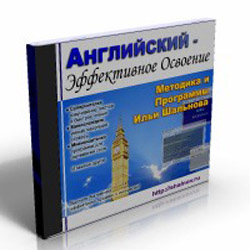 Тут мы очень кратко опишем наиболее важные функции некоторых из наших программ.Суперчиталка – это тренажер слепой печати. Это также быстрочиталка, похоже, до сих пор лучшая в Рунете.Вокабулон – это учебный словарь – он предлагает оптимальные для заучивания небольшие статьи. Словарь ловит слово из буфера и сразу создает карточку для заучивания. «Процессор» позволяет выписать из текста все слова или только новые для вас слова одним движением. Выписанные слова вы найдете в Мнемокарточках и заучите.Мнемокарточки – это программа для заучивания слов. Свой алгоритм подачи слов для заучивания. Техники «диктанта» с эргономикой, не реализованной более нигде. Так называемая «шаманская» техника заучивания слов – это возможность заучивания слов часами в трансе и в кайфе. Тысяча слов в день для человека с далеко не лучшей памятью – это возможно.MakeVocabulary – это выписывание слов в процессе чтения для последующего заучивания. То же, что и Вокабулон, но работает с внешними интернет-словарями. Можете учить, например, немецкий, используя вместо родного английский язык.Unidicta – интернет-словарь по вашему выбору. Ловит слово из буфера и посылает его в нужный вам Интернет-словарь, открывая нужную вам статью в вашем браузере по умолчанию.Мнемокарточки и Вокабулон или другие комбинации словарей помогут вам прочитывать огромные объемы материала, заучивать сотни слов в день, делая это совершенно без напряжения, наоборот, отдыхая в работе.Mousetyping – это универсальный интернет-словарь. Точнее, это менеджер интернет-словарей. Любой текст из буфера можно комфортно, одним движением послать в любой интернет-словарь по вашему выбору. Всегда под рукой, даже когда не запущен, в какой бы программе вы ни работали. Также возможность вводить тексты мышкой, а не клавиатурой. Можно автоматически разбить текст из буфера на предложения и автоматически сохранить в PDF в очень комфортном для чтения виде.DoubleClickCopy. Если вы запустите DoubleClickCopy, то её иконка появится в системном трее – правом нижнем углу экрана. Теперь двойной клик по слову в любой программе будет не только выделять это слово, что и так делается в любых программах, но и копировать его в буфер обмена, откуда его могут поймать словари, работающие с буфером обмена. Рекомендуется поместить программу в автозагрузку, чтобы копирование всегда выполнялось одним движением.RecordSay – это программа, предназначенная для постановки произношения. В основном, это две кнопки – Запись и Воспроизведение. Можно работать из любой программы, даже не переключаясь на RecordSay. Щелчок правой кнопкой, и ты себя записываешь. Щелчок – и ты себя слушаешь. Хорошо работает в связке с другими проигрывателями, например, PotPlayer-ом с его огромными возможностями. Слушаешь оригинал, записываешь себя, слушаешь себя со стороны.ListenRecordSay – программа для постановки произношения. То же, что и RecordSay, но с собственным встроенным проигрывателем и редактором. Субтитры тут доступны в виде текста, и потому достаточно одного движения, чтобы послать интересующее вас слово в словарь, который покажет вам перевод и создаст карточку для заучивания.Конспектор – это программа, которая позволяет выписывать слова и заучивать их прямо по ходу чтения.Claudia – это программа для заучивания клавиатуры – русской и английской.ClipboardReader – буферчиталка. Читает буфер обмена, когда тот изменяется. Имеет отдельные движки для Русского и для иностранного языков.MakeBiLingua – это программа для чтения и создания параллельных текстов.Launcher – это пускалочка для запуска наших и не только наших программ и групп программ.То есть, в основном это чтение, выписывание и заучивание слов, комфортная работа со словарями и постановка произношения. Также освоение слепой печати и работа с параллельными текстами.ПсихологияМы осваиваем психологию, когда ставим правильные движения – учимся читать, писать, говорить, слушать и так далее. То есть, когда работаем над несовершенными алгоритмами нашего ума и заменяем их совершенными.Кроме того мы разбираемся с психологическими тормозами, которые мешают нам работать.Кроме того, психология – это возможная тема наших бесед на языке. Мы можем учить психологию на осваиваемом языке.Сомножители успехаУспешность в освоении языка зависит от произведения многих сомножителей.Не верьте тому, кто скажет, что есть что-то одно, что нужно сделать, чтобы решить все проблемы. К примеру, освоение языка, конечно, не сводится к заучиванию слов, хотя решение этой проблемы – это очень ценная составляющая прогресса.Усиление одного из сомножителей – постановка произношения, к примеру, – может ускорить изучение в разы, если с другими сомножителями всё в порядке.Но усиление одного из сомножителей ничего не даст, если хотя бы один из других сомножителей равен нулю.Разобраться со всеми сомножителями – значит ускорить освоение в десятки раз.УскорениеЯзык – путь долгий. Потому не важно, с какой скоростью ты движешься. Важно – с каким ускорением. А ускорение обеспечивается развитием способностей. А ускорение ускорения, что еще более важно, достигается на этическом уровне понимания вещей, когда познание, труд и любовь становятся одним.Спортивные игры или тренировка?Чтобы быть в хорошей форме можно просто играть в спортивные игры, но можно также и тренироваться в спортзале.Чтение интересных книг или ведение интересных бесед – это как спортивная игра. Заучивание слов и базовой грамматики – это как тренировка в спортзале.Игра – это, конечно, увлекательно. Но и тренировка в спортзале, если вы тренируетесь правильно – это очень увлекательно. Это, быть может, даже более кайфово, чем сама игра.Так вот заучивание слов и базовых грамматических конструкций, если вы делаете это правильно, – это очень кайфовый процесс. Вы, скорее всего, в это не верите. Но не верите вы в это потому, что никто никого не учит, как тренироваться правильно, и все делают это как попало. И потому тренировки – это почти всегда весьма страдательный процесс.Учить слова сотнями и с кайфом можно в программе Мнемокарточки. Такая вот «тренировка в спортзале».Самостоятельно или с учителем?Сможет ли профессор вам помочь?Профессор может провести вас только тем путем, которым прошел сам, и только в том случае, если вы настолько же способны, насколько способен сам профессор. Точнее, если вы, взрослый человек, сверхспособен к языкам, как был сверхспособен к языкам профессор в детском возрасте.Профессор – это, скорее всего, тот, кто выбрал язык именно потому, что язык ему давался очень легко. Потом он очень долго занимался языком в школе. И, скорее всего, ему помогали репетиторы. Потом среди тех, кто был весьма успешен, отобрали самых успешных. Потом его еще очень долгое время обучали за счет государства и родителей.Короче, получается очень-очень долго – счет идет на годы, потраченные в основном на освоение языка. И это очень затратно – счет идет на миллионы. И это только для особо одаренных.Предположим, что миллионы для вас не проблема, но как насчет времени?Вот почему дипломы сами по себе значения не имеют или даже очень часто являются справками о профнепригодности.Впрочем, если профессору язык в детстве не давался, а теперь он осваивает языки один за другим, то этот профессор как раз то, что вам нужно. Захочет ли профессор вам помочь?И, кстати, профессор, быть может, окажется заинтересованным не в том, чтобы сделать вас независимыми, а в том, чтобы учить вас бесконечно. И, быть может, он будет мягкими намеками и очень постоянно объяснять вам, что с вами всё глубоко не в порядке, и поэтому вам не дано выучить язык легко и судьба ваша – платить ему деньги бесконечно.За деньги редко кто будет решать ваши проблемы. На деньги разводят. То, что вы купите, – будет всего лишь обещание. Если вы верите в деньги, то за свою веру будете расплачиваться опять и снова, снова и опять – вечно.Кто захочет вам помочь?Если человек что-то делает хорошо, то это не потому, что вы ему заплатили, а потому, что он любит свою работу. Потому это главный критерий выбора помощника – он должен любить свое дело и делать его потому, что он его любит. Ваш успех должен быть для него его личным успехом.Стать самому себе учителемЕсть другой путь – стать самому себе учителем, поставить не на долгие часы отупляющего труда, а на развитие способностей и движение с ускорением. И тогда все дороги открыты перед вами. И тогда, как ни странно, много денег не понадобиться. И тогда многие-многие другие проблемы будут решены чудесным способом сами собой. Саморазвитие – это путь к Богу, а освоение иностранных языков – один из способов саморазвития.Путь экстремально долгий, если действовать в одиночкуТы всё можешь сделать сам, всё сам открыть. Но путь этот экстремально долог. Это не один десяток лет. Потому возьмите на вооружение опыт тех, кто прошел этим путем сам.Более того, отвергнуть чужой опыт – это этическое преступление своего рода. Если нет друга, и ты действуешь самостоятельно, потому что не на кого рассчитывать – это одно. Если же ты отказываешься от помощи из-за каких-то темных мотивов, то это дело другое. Это действие, как и все действия этого мира, будет иметь духовные последствия. В нашем случае отрицательные.И построение дружбы и отказ от дружбы – это таинства. То есть, в момент этого поступка что-то совершается «на небесах», ну, по крайней мере, в сокровенных глубинах вашей души.Заплатишь и всё получится?В наше время принято думать, что всякую проблему можно решить деньгами. Достаточно только заплатить, и результат придет сам собой. Это большая иллюзия. Деньги, действительно, бывают необходимы для решения проблемы, но они почти никогда не достаточны для решения проблемы. И многие проблемы могут быть решены почти бесплатно. Были бы ум и время.Язык за деньги тоже не покупается. Заплатить профессору не достаточно, и, возможно, ни к чему не приведет, а работать всё равно придется вам.Зачем нужен учитель языка?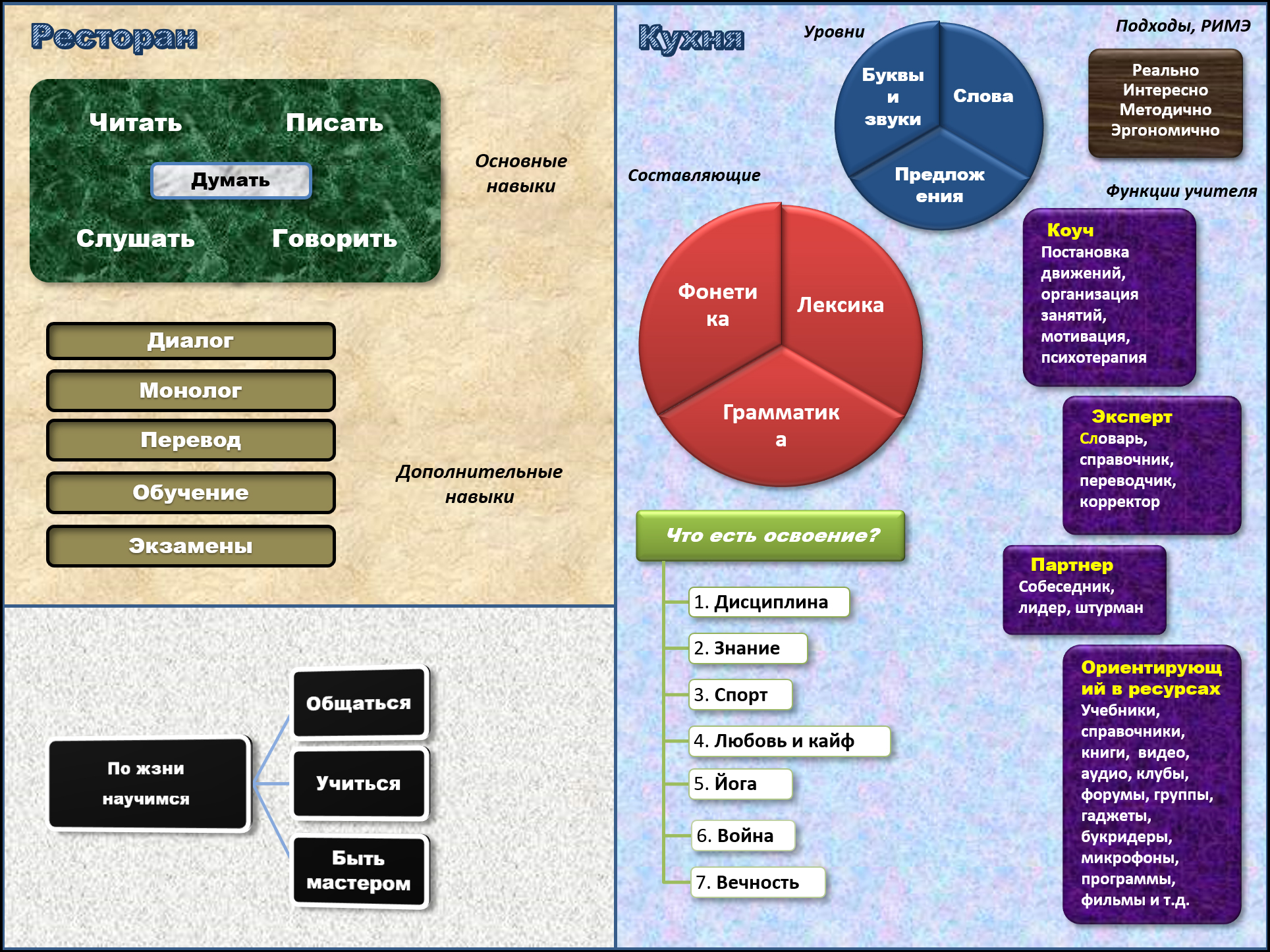 На этой Лингвокарте, нарисованной для тех, кто осваивает иностранные языки, описаны также функции учителя.Учитель может быть полезен не потому, что невозможно осваивать языки самостоятельно, а потому, что с ним дела пойдут быстрее и интереснее.Вся работа может быть выполнена самостоятельно, и это особенно очевидно в наше время, когда можно найти любые учебники, словари, программы. Когда можно найти любые материалы и создать для себя языковую среду, даже не выходя из дома. Когда есть коучи, которые бесплатно или платно делятся своим опытом, и есть форумы, на которых можно задать любой вопрос.О том, почему учитель может быть очень полезен, и о том, почему он, тем не менее, не может заменить вам самостоятельной работы, будет эта статья.Итак, функции учителяОн коуч, тренер. Он поможет организовать занятия. Он поставит правильные движения. Он поможет с мотивацией. Он даже поможет с преодолением психологических барьеров.Он эксперт. То есть, он и мгновенный словарь, и переводчик, и справочник, и корректор.Он партнер. И собеседник для практики языка. И лидер, который будет вас тянуть. И штурман. Штурман – это как второй пилот автомобиля на соревновании. Он сам не занят управлением в критической ситуацией, потому может увидеть то, до чего внимание первого пилота не доходит, и подсказать, что делать.Он ориентирующий в ресурсах. Менеджер по ресурсам. Он знает хорошие учебники, словари, справочники, таблицы, видео, фильмы, аудио, форумы, группы, гаджеты. Смартфоны, планшеты, читалки. Микрофоны, программы. Поможет подобрать то, что подойдет именно вам.Обратите внимание, особое знание языка требуется только от эксперта. Во многом может вам помочь и партнер вашего уровня. А вы сможете помочь ему.Учитель постарается сделать себя не нужнымЗадача учителя – сделать себя ненужным. В этом он похож на врача.Но только путь освоения языка – это очень долгий путь, и знания-умения, которые ты обретаешь во истину безграничны, и нет предела совершенству. Так что при всем желании сделать себя ненужным, у учителя это очень нескоро получится.Кроме того, друг, партнер, психолог, штурман нужны всегда. Это равные позиции (также и психолог). Даже если ученик превзойдет учителя, эти позиции всегда останутся актуальными.Задача ученикаВыучить язык – это ответственность ученика. С учителем или без учителя. С вами или без вас. Со мной или без меня. В хороших обстоятельствах или вопреки трудным обстоятельствам.Ему предстоит:Найти себе хорошего учителяСтать самому себе учителем – другом, ментором, психологом и так далее.Много работать самостоятельноЗаниматься самостоятельно придется многоПотому что большое количество занятий с учителем – это дорого.Потому что проводить большое количество времени с одним человеком – это не комфортно.Потому что нужно общение с другими партнерами.Потому что есть вещи, которые чаще всего лучше делать одному – читать, к примеру.Потому что во многом компьютер сможет вам помочь не хуже учителя.Насколько вы способны к языкам?Насколько хорошо вы владеете родным языком?Мотивированы ли вы?Умеете ли вы себя уговаривать?Насколько вы готовы переучиваться. То осваивать новые движения – читать, писать, говорить, запоминать по-новому?Развиты ли у вас все каналы, и видео, и аудио, и кинестетика?Эмоциональный ли вы человек?Есть ли у вас свободное время?Насколько вы любите читать?Насколько вы любите общаться?Готовы ли вы затратить деньги за хорошие учебники и пособия, или же будете писать на школьной тетрадке за две копейки времен застоя СССР?Насколько вы боитесь быть смешным?О возрастеВзрослые часто считают себя слишком умными, чтобы подобно детям имитировать чужие манеры. Для детей нет ничего чужого – все движения, которым они учатся, это не чьи-то личные открытия, а общее мировое достояние. Короче говоря, понты детям не мешают.Дети осваивают лучше. У них сам мозг развивается, когда они начинают заниматься.У взрослых тоже развивается мозг, но дело сдвигается с места менее охотно.В любом случае, и взрослым и даже старикам надо тренироваться. Детям, чтобы идти вперед. Взрослым, по крайней мере, чтобы не терять своих позиций. Старикам, чтобы терять не так быстро. Впрочем, иногда и старики могут идти вперед.Говорят, что каждый новый язык увеличивает продолжительность жизни человека. Очень похоже на правду!Сензитивные периодыЕсть сензитивные периоды, то есть периоды, когда вещи осваиваются очень легко, – они только отчасти связаны с молодостью мозга. В большой степени они связаны с молодостью души и верой в себя.Представь себе, что ты опять в сензитивном периоде, и ты опять сможешь учиться гораздо эффективнее.Кто успешно осваивает иностранные языки?Дети в родной стране. Лет за шесть выходят на неплохой уровень. Язык учится сам собой.Дети в чужой стране. Осваивают как в родной стране. Сначала шок – потом всё учится само собой.Школьники-студенты, если одарены, трудолюбивы, не работают и учатся ежедневно. На это уходит лет пятнадцать. То есть, это работает, но только для молодых, одаренных, и это экстремально долго и затратно.Молодые люди, которые уехали в страну языка и самостоятельные занятия сочетают с общением на языке. Лет через восемь упорной работы они осваивают язык и становятся полноценными гражданами, но это тоже очень долго.Те, кто не развиваются, но изо дня в день долгие годы платят репетиторам деньги. На это уходят миллионы, а прогресс скромный.Наконец, те, кто учатся учиться. Они обретают возможность осваивать языки один за другим! Это не чудо ли? В этом мы вам реально можем помочь. Это движение с ускорением, и потому оно быстрее приводит к цели в достаточно долгом пути освоения иностранного языка, чем любая другая система, которая ускорения не обеспечивает. И, главное, развитие ума окупает себя многократно везде и всюду.Вы знаете кого-то, кто пришел к успеху другим путем? Вы знаете другие успешные пути? Есть еще довольно большая категория любителей освоения иностранных языков, для которых это хобби. В других направлениях социальная жизнь не очень задается, а занятия языком – это своего рода убежище для них. И в этом убежище они проводят всю свою жизнь. Они вроде и заинтересованы в эффективных методах, но вроде и не очень. Тем не менее, с годами они хоть и медленно, но продвигаются.Учебники или свободное плавание?Читатель: Вы предлагаете входить в язык как можно быстрее. Быть может, для полиглотов это самый лучший способ. Но как быть простым людям – они и с учебниками-то справиться не могут, а вы отправляете их в свободное плавание с самого начала. Да они же утонут!Так и хорошо начать с самоучителя. Но с электронного его варианта. Если есть только бумажный вариант, то потратить час-другой-третий на сканирование и приведение учебника к комфортному для чтения вида. Хороший ли это самоучитель, имеет большое значение.И читать, и идти вперед. Главное понимать. Не зацикливаться на запоминании, не увязать в упражнениях.Пользоваться нашими или иными электронными словарями и учить слова в нашей программе Мнемокарточки.Пройти по первому разу один самоучитель и пройти второй. Потом можно вернуться к первому.Это можно сделать очень быстро, если не увязать в упражнениях и доскональных заучиваниях.Потом читать, читать, читатьИ после этого читать уже реальные тексты. Сначала простые или параллельные. По ходу дела повторять-заучивать системы спряжений или склонений.Для разных языков есть сайты спряжений и склонений.Не важно, что грамматический материал еще не вызубрен. Важно идти вперед и жить в языке реальной жизнью.Не потому, что ты герой, а потому что так прощеЕсли у тебя есть минимум: фонетика, правила чтения, и минимум грамматической лексики хотя бы на уровне узнавания, то самое время входить в реальный язык. Минимальная грамматическая лексика – это местоимения, предлоги, союзы, базовые наречия.Самую базовую грамматику следует уложить в грамматоговорки и повторять опять и снова доводя до блеска уже на начальных стадиях освоения языка. Чаще всего это основные таблицы спряжений с склонений.Читай реальные книги, начиная с простых и с параллельных текстов не потому что это путь для героев, а потому, что чтение реальных книг гораздо проще, чем чтение учебников с выполнением упражнений.А если не получается идти вперед по учебникуНе тормозить на упражнениях. Вообще не делать упражнений. Чаще всего, чтение учебников с выполнением упражнений – это кошмар для всех, кроме сверходаренных. Чтобы идти вперед, делая все упражнения, ты должен всё запоминать. А всё запоминать – это совершенно нереально для простого человека на начальном этапе.Если ты только читаешь тексты из учебника и грамматические комментарии, это годится. Продвигайся вперед, пока получается. «Вперед, вперед, вперед» должно стать твоей заповедью.Однако иногда идти вперед довольно скоро перестает получаться.Если тексты трудны для понимания, то можно превращать их в параллельные тексты – это сейчас делается автоматически. С программой MakeBilingua и переводчиком Гугла это делается очень легко и за считанные секунды. И качество перевода уже более, чем достаточное (2021 год), и оно продолжает улучшаться. Можно пользоваться этим приемом (параллельными текстами), не дожидаясь, пока продвижение станет трудным.Если не удается двигаться вперед, вернись назад и опять иди вперед. Если не получается двигаться по этому самоучителю, перейди к другому, а потом опять вернись к этому.А грамматика?Придет время и более сложной грамматике. Чтение грамматических учебников дело полезное и интересное. Но заниматься им лучше, когда позади уже было много практики, и когда уже чувствуешь, как работает язык. Грамматика начинает запоминаться тогда, когда она является не формальным знанием, а подсказкой тебе, как строить предложения – когда ты представляешь себе, как ты её в реальной жизни использовать будешь.А фонетика?Минимум фонетики следует осваивать с самого начала – чтобы не смешивать фонемы. Какой-то беглости учишься в процессе чтения.Очень серьезно заняться фонетикой следует когда уже было немало практики. Когда уже различаешь реальную речь, пусть даже с поддержкой субтитров.Параллельные текстыПараллельные тексты читать гораздо проще, чем простые. И желательно, чтобы это были хорошо подготовленные параллельные тексты, где тексты разбиты не на параллельные абзацы, а на параллельные предложения, и даже на части предложений, если предложения большие.И работать нужно с программами-инструментами, чтобы найти слово в словаре, получить перевод и услышать звучание было не сложнее, чем кликнуть по слову мышкой. Чтобы слова сами при этом выписывались, и чтобы заучивание слов происходило совершенно легко.Читать качественно сделанные параллельные тексты гораздо удобней, чем создавать тексты самому, но даже самостоятельно составлять параллельные тексты в программе МэйкБилингва проще, чем читать учебники старым бумажным способом, заучивая правила и делая упражнения. Потом, когда ты уже привыкнешь к языку, и чтение учебников пойдет легко, как по маслу.Пройдешь параллельный текст, как параллельный – сможешь прочитать его в другой раз уже как простой.Поработав с параллельными текстами, ты сможешь читать простые тексты и понимать, что тебе рассказывают. Так ты привыкаешь к языку и осваиваешь чтение, так ты набираешь лексику (словарный запас).Обучение в коллективной системеПлюсы коллективной системы обученияКоллективная система имеет свои плюсы. Есть возможность на людей посмотреть и себя показать.Сознательный обмен опытомВозможность бессознательно копировать успешные образцыВозможность посмотреть на себя глазами других и оценить себяУченик учится подстраиваться под систему, и это ценное умениеСоревновательный момент, игра своего родаЦенность находок ученика, когда другие готовы взять их на вооружение – тоже мотивацияЛекции тоже лучше, чем книги, если лектор – артист, и его выступления – произведение искусства.Минусы коллективной системыДороговизна обученияТрата времени и сил на дорогуПреподаватели могут оказаться недостаточно квалифицированными.Преподаватели могут оказаться скованными инструкциями от бюрократов, что сделает невозможными интересные занятия.Под каждого система едва ли сможет подстроиться, и под тебя лично не подстроится, соответственно. Заставит тебя делать то, что тебе не нужно.А в институте?Что в институте? Четыре пары по полтора часа. Плюс два часа дороги, плюс одеться, раздеться, прийти заранее, прийти в себя.Итого, часов одиннадцать чистого времени без полноценного отдыха. Одиннадцати часов в день, оказывается, мало. Нужно еще выполнять домашние задания, которых столько, что выполнить не реально за всё оставшееся свободное время – а нужно еще есть, спать, стирать, покупать продукты и даже дышать свежим воздухом.Результат – экзамены, как унизительная ситуация, когда невозможно обойтись без шпаргалок или снисходительности преподавателя. Фактически, профессура занимается приписками, отчитываясь в выполнении работы, которую не выполнила. То есть, воруют преподаватели, но ворами и зависимыми чувствуют себя студенты.Пять процентов студентов способны обойтись без шпаргалок. Если бы все вдруг стали способными, профессора подняли бы планку и восстановили бы комфортное для себя соотношение неудачников и удачников: 95% виноватых и зависимых.Как результат, студенты растеряны и не мотивированны.ДипломМотивирует диплом – удостоверение, что ты белый человек, и что, когда ты будешь устраиваться на работу, администрацию не накажут, за то, что она взяла тебя на работу.Кроме того, диплом – это право быть некомпетентным, и не отвечать за свою некомпетентность.Кроме того, обучение и диплом – это для мужчин возможность не попасть на год в тюрьму (армию).Преимущества самостоятельной работыТы делаешь только то, необходимость чего ты понимаешьТы двигаешься в своем темпеТебе нужен реальный результат, а не видимость результатаТы выбираешь для себя лучшую из возможных стратегийТы никому не должен отчитыватьсяЯ не против школ и институтов. Я только за (!), но классы или группы не должны быть переполнены, система не должна претендовать на все свободное время, основная работа должна выполняться самостоятельно, семинары и лекции должны быть для творческого общения.Обычные возражения от профессуры:Все эффективные способы обучения уже открыли.Если чего-то еще и не открыли, то открыть могут только профессора и академики.Мне и так хорошо преподавать – у меня и так есть ученики, и они мне платят деньги.Что я буду делать, если студенты начнут работать самостоятельно?Что я буду делать, если через год-другой студенты заговорят лучше меня?Упражнения-практикиЯзык – это пять основных практик плюс пять дополнительных.Пять практик:ЧитатьСлушатьПисатьГоворитьДуматьДумание – эта пятая практика – это те же четыре практики, но только мысленно.Две из четырех практик рецептивные. Это слушать и читать.Другие две из четырех практик продуктивные. Это говорить и писать.Две из четырех практик – это устная речь. Это слушать и говорить.Другие две из четырех практик – это письменная речь. Это читать и писать.Пять дополнительных практикСтроить диалогСтроить монологПереводитьОбучать другихСдавать экзаменыСдача экзаменов собственно к языку имеет косвенное отношение, но в нашем странном мире это умение весьма востребовано.Набор упражненийПодборка упражнений для разных людей может быть разной. Одно упражнение может решать сразу несколько задач. К примеру, можно заниматься грамматикой и ставить произношение одновременно. То есть, читать грамматические тексты, но при этом учиться их читать с правильным произношением.Набор упражнений бывает нужно менять время от времени – не стараться выполнять их все в один и тот же период жизни. Просматривайте время от времени этот список – быть может, вы что-то упускаете, и пора практики менять?ЧтениеПросто чтение без словаря.Чтение со словарем и с последующим заучиванием слов.Чтение с заучиванием слов прямо в процессе чтения. Не исключает последующего повторения выученных слов.Чтение с наработкой легкости, скорости, произношения – по предложениям, доводя каждое до хорошего уровня.Артистическое чтение. Можно так читать и вслух и про себя.Быстрое артистическое чтение.Чтение с записью себя.Скорочтение.Чтение с параллельным слушанием.Чтение родного с синхронным переводом на иностранный. Текст на русском, а произносишь ты его на английском. Можно и вслух и про себя.Чтение иностранного текста с синхронным переводом его на родной. Можно и вслух и про себя.СлушаниеПросто слушание радио или просмотр видео или фильмов. Можно на разных скоростях. Можно с субтитрами.Слушание аудио с параллельным чтением.Слушание с записью себя и последующим слушанием себя. Это уже работа над произношением.Фильмы с субтитрами и без.Слушание в полусне и во сне.Слушание родного с синхронированием на иностранный.Слушание иностранного с синхронированием на родной.Говорение и думаньеГоворение с самим собой про себя и вслух.Рассказы, чтобы было интересно, и чтобы хорошо звучало.Путешествия в прошлое. Ты вспоминаешь свое прошлое и рассказываешь, что вспоминаешь на новом языке. Эта практика учит не только языку – это еще восстановление памяти.Путешествия в мечты с мысленным озвучиванием на языке.Мысленные рассказы об освоении языка фонетике, грамматике, построении уроков, общении.Говорение с сопровождением мысленным письмом или печатью (на клавиатуре или в строке).Выступление в движении с жестикуляцией.Говорение перед зеркалом.Запись своей речи.Общение с собеседникамиДиалоги в реальном общении. Можно по телефону или в мессенджерах.Общение в клубах свободное, где сам себе находишь собеседника с которым говоришь от том, что вам интересно.Общение в клубах, организованное по темам.Коммуникационные игры (ассоциации, символы сновидений, психолог, коуч, таксономия, запрещенные темы, брачный контракт, отгадай животное, отгадай что случилось, мафия и так далее).ПисьмоПросто письмо на бумаге.Слепая печать.Переписка в режиме чата.Переписка в письмах.Сочинения типа школьных.Форумы, блоги, социальные сети.Создание своего сайта, написание своих книг.Вопросы по Подходу РИМЭРИМЭ – Реально, Интересно, Методично, Эргономично. Это наш методический подход.В чем принципиальная новизна системы?Мы предлагаем работать с реальным языком эффективно и комфортно. Мы делаем то, что и раньше делалось, но с удобными инструментами, с пониманием и комфортом. Этим мы обеспечиваем совершенно иное, недостижимое ранее, качество учёбы. Мы не отрицаем других методов – мы отрицаем только необустроенную и скучную работу.Программы-учебники, то есть, программы, наполненные собственным содержанием – это программы прошлого тысячелетия.Посмотрите, такие программы как Word, Браузеры, Скайп и другие мессенджеры, PotPlayer и другие проигрыватели, форумы и социальные сети – это инструменты для работы с реальным языком, а не учебники, предлагающие собственное наполнение. Также другие ТСО (технические средства обучения) – магнитофоны из далекого уже прошлого, читалки, смартфоны и друге гаджеты. Они не были созданы специально для изучения языков, но они очень эффективно используются с этой целью.Наши же программы – это инструменты, созданные специально для тех, кто осваивает иностранные языки, кто работает с реальными фильмами, книгами, радиопередачами...На кого рассчитано?Все, кто могут освоить слепую печать, могут заниматься и по нашему методу. А освоить слепую печать могут все, у кого нет психологических тормозов.Мы помогаем мотивированным взрослым, самостоятельно осваивающим Английский Язык.Наши материалы будут полезны и начинающим, и профессионалам, и тем, кто хочет улучшить владение своим родным языком. Тем, кому интересны: дикторское чтение, быстрое чтение, слепая печать, восприятие на слух, произношение, набор лексики, свободное общение и так далее.Метод для тех, кто сам себе мастер, и для кого язык – это и йога и общение. Метод создан для взрослых. Дети и инфанты (то есть, взрослые, так и не ставшие взрослыми) смогут эффективно использовать этот подход, только если их ведут родители или репетиторы.Кто автор подхода?Я говорю об этом подходе, но это не значит, что я являюсь его исключительным автором.Подход формируется стихийно очень многими людьми. Пришло ему время. Сейчас его создают, в основном, программисты и создатели новых интерфейсов для общения. Развивают метод все, кто считают себя хозяевами своей учебы, потому ищут стратегии самостоятельно, делятся своими открытиями, опытом, компьютерными программами.Тут очень важно – не ревновать к чужим открытиям, не спекулировать уважением, не обесценивать чужой труд, но подключать открытия других.Практики или упражнения?Всего существуют пять основных практик-умений. Это слушание, чтение, говорение, письмо и думание.К ним можно добавить диалог, монолог, перевод, обучение других и сдачу экзаменов.Практики и становятся упражнениями. Только нужно научиться читать, говорить, писать, слушать и думать эффективно. И каждая из перечисленных областей огромна.Что бы вы ни делали, вы можете тренировать себя в разных направлениях одновременно. К примеру, можно читать учебник грамматики, одновременно ставя произношение, и нарабатывая плавность и скорость речи.Родной язык исключается или остается задействованным?Остается задействованным.И мы сознательно сопоставляем явления второго языка с явлениями родного. Наша позиция – «осознанный сопоставизм».Разные языки – это разные формы выражения наших мыслей, потому очень многие грамматические явления нового языка нам уже понятны из нашего родного языка. Надо уметь видеть параллели. Так объясняется и фонетика – как универсальная фонетика со сдвигами, которые у разных языков свои. Так объясняется и грамматика.Двуязычные словари активно используются, параллельные тексты.Шиболет нашего подходаШиболет – (от ивритского слова, обозначающего колосья) библейское выражение, обозначающее нечто характерное для человека, по которому можно отличить своих от чужих. Своеобразный речевой пароль, который выдает человека чужого племени.Библия, Книга Судей: ...И перехватили Галаадитяне переправу чрез Иордан от Ефремлян, и когда кто из уцелевших Ефремлян говорил: «позвольте мне переправиться», то жители Галаадские говорили ему: не Ефремлянин ли ты? Он говорил: нет. Они говорили ему «скажи: шибболет», а он говорил: «сибболет», и не мог иначе выговорить. Тогда они, взяв его, закололи у переправы чрез Иордан. И пало в то время из Ефремлян сорок две тысячи...Фрейд, к примеру, в течение долгого времени считал сновидения исполнением желаний, и считал, что признание этого факта – это своего рода шиболет психоанализа. И тех психоаналитиков, которые его мнения не разделяли, он считал чужими.В нашей методике тоже есть своего рода шиболеты. Вот один из них: Если слепая печать вам совсем не интересна, освоение слепой печати вы считаете неоправданной тратой времени и полагаете, что слепая печать никакого отношения к иностранному языку не имеет, вы человек чужой.Не волнуйтесь, вас никто не собирается вас за это закалывать, как это делалось в древние времена. Люди разные, и каждый выбирает то, что ему подходит больше. Просто вам с нами пока не по пути, к сожалению. Но, быть может, вы со временем поймете необходимость постановки и наработки правильных движений. И тогда вы к нам придете.Уровни понимания, что такое освоение языкаДисциплина – это, конечно, самое главное. В любом случае придется уломать себя заниматься регулярно и много. Вот только этим искусство освоения языка не исчерпывается. И для очень многих это не то, о чем им постоянно приходится думать. Они уже научились усаживать себя, а потому занимаются уже проблемами следующих уровней понимания.Люди же, не освоившие этого уровня, часто бывают агрессивными. Все иные умения учиться обесценивают. Считаю себя носителями высшей истины – что главное – это победить себя в борьбе с собой, и ни о чем другом слушать не хотят.Перебор с этим смахивает на БДСМ. И ведь по системе БДСМ организована и работа и учеба везде и всюду в наше извращенное время. Заставляют друг друга, отчитывают друг друга, наказывают. Извращенцы!Проблема не в том, что они извращенцы, а в том, что свои игры они другим навязывают. А так к ним бы не было претензий. Доминировали бы друг друга на своих уроках, наказывали бы, связывали бы, раздевали бы, пороли бы, трахали бы. Пусть бы занимались, чем хотели. И с кайфом языки бы осваивали, если бы через чур на свой БДСМ не отвлекались.На этом же уровне понимания освоение языка может восприниматься, как сделка с Богом. Я тебе отдаю свою свободы – а ты мне за это дашь знание языка. Будто бы Богу нужно лишать вас свободы, будто бы он кайфует от твоего латентного БДСМ-унижения.На втором уровне понимания язык – это знания. Нужно выучить грамматику, лексику, фонетику. И дело пойдет. И в самом деле, без этих знаний никуда. Но вот только человек может обнаружить в один прекрасный момент, что со знаниями у него все в порядке, а говорить он не может. И что другие говорят не понимает. И тогда он начинает понимать, что главного не понимал, что язык – это побольше, чем знание. Теперь он выходит на следующий уровень понимания.На третьем уровне понимания язык – это спорт, это тренировки. И человек тренируется, нарабатывает свои навыки опять и снова.На следующем (четвертом) уровне приходит понимание, что язык нужно научиться любить. Освоение – это любовь и кайф, и даже секс.Пятый уровень – это понимание, что освоение языка – это йога своего рода. Это путь к совершенству. Путь к Богу. Садхана.Шестой уровень – это понимание, что твой язык это твое оружие в этом мире в великой войне добра и зла. Освоение языка – это участие в этой войне.И, наконец, язык – это то, что дано тебе в вечности. Ты его можешь приблизить к себе в своем вечном движении или забыть о нем, но ты чувствуешь его, как что-то, с чем ты идешь по вечности.ИтакДисциплинаЗнанияСпортЛюбовьЙогаВойнаВечностьРесторан – это салон и кухняЕсли ты посетитель, то для тебя ресторан – это роскошный зал, музыка и официанты, которые стараются тебе помочь. Это – интерфейс ресторана. Тут все пять основных его практик и дополнительные практики. То есть это как ты говоришь и слушаешь, читаешь и пишешь, и как ты думаешь на языке. А также как ты умеешь на языке строить диалоги. Какой ты в монологах. Как можешь переводить, обучать и сдавать экзамены. Это всё дела парадные.Но ресторан – это еще и кухня, то есть, повара, уборщицы, шоферы, бухгалтерия, и так далее. У языка также есть своя кухня.На кухне язык представляется тебе как грамматика, лексика, фонетика. И на трех своих уровнях. На уровне, на котором буквы и звуки собираются из крючков и базовых движений артикуляторов. На уровне, на котором слова собираются из букв и звуков, а также из корней, приставок, суффиксов и окончаний. И на уровне, на котором предложения собираются из слов и словосочетаний. А также тексты собираются из предложений.И работать на кухне тоже предстоит тебе, и никто за тебя эту работу не сделает. Мы не сможем освободить тебя от этой работы – царских путей в языке нет. Но ты сможешь работать на кухне так же комфортно, как и сидеть в зале ресторана или даже комфортней, чем сидеть в зале ресторана.Что значит «язык в совершенстве»?Когда говорят «владеет языком в совершенстве», обычно имеют в виду «владеет иностранным, как родным». Но и в родном языке совершенствоваться можно бесконечно. И в искусстве читать, и в искусстве писать, и в искусстве говорить, и в искусстве слушать. И в искусстве думать, конечно.Попробуйте рассказать что-нибудь на своем родном языке, запишите себя и потом прослушайте. Попробуйте сделать свой рассказ таким, чтобы его и другим интересно и приятно было послушать. Возможно, вас удивит, насколько это, оказывается, не просто.ЧтениеСпециалист – разбирается в том материале, который читает, как психолог, как историк, как философ, как математик и так далее. То есть, читает со знанием дела.Методист – разбирается в методах передачи знания, то есть, он оценивает автора, как учителя.Редактор – оценивает простоту и грамотность изложения.Быстрочитатель – читает быстро, понимая, продумывая и запоминая текст лучше, чем медленночитатель.Диктор – владеет произношением, интонацией, скоростью, тембром, громкостью.Артист – много больше, чем диктор.ПисьмоГрамотей пишет без ошибок (стилистических, синтаксических, пунктуационных, орфографических).Каллиграф – пишет быстро разборчивым и красивым почерком.Наборщик – владеет быстрой слепой печатью на компьютере и основами верстки.Писатель – тот, кто умеет писать так, что его читать интересно.ГоворениеУметь говорить – значит быть писателем-импровизатором и диктором-артистом в одном лице.СлушаниеЭто умение понимать внятную неторопливую речь, как понимают и письменную речь специалист, методист и редактор.Это также умение понимать речь невнятную, быструю, неграмотную, приходящую сквозь помехи. Это искусство дешифровщика, что сродни умению сходу восстанавливать тексты, в которых потеряны или перепутаны фрагменты букв, слов, предложений.ПереводЭто умение переводить с иностранного на родной и с родного на иностранный. Это умение переводить письменную речь и устную. В случае устного перевода это способность переводить синхронно или последовательно. Последовательный перевод иногда не проще синхронного, потому что подчас переводчику приходится запоминать большие блоки информации.Знание культурыЭто много прочитанных книг и просмотренных фильмов. Это результат общения с носителями языка. Это знание чем живет страна сейчас и чем она жила раньше. Это также знакомство с субкультурами и их сленгом.Это также участие в группах, форумах, общение с друзьями.ГрамматикаЗнание морфологии, словообразования, синтаксиса. Также орфография, орфоэпия и пунктуация. Это знание спряжений, склонений, разных грамматических конструкций. Это, быть может, не только знание языка, но и знания о языке.ЛексикаЭто и литературная лексика и сленговая лексика. Это понимание лексики уже на уровне словообразования – способности увидеть корни и аффиксы и нередко понять даже незнакомое слово.Что значит знать слово? Это значит знать из чего оно собрано – видеть корни, аффиксы. Это знать, как оно произносится в четкой и редуцированной речи. Понимание, что читается по правилам, и что является исключением.Это знать, как и когда оно употребляется. Вежливое оно или грубое. Формальное или неформальное.Тут также знание устойчивых выражений, идиом, пословиц и поговорок.ФонетикаЭто мелодика языка – тип ритмики, ударения. Расположение ударения, сила ударения, особенность ударения (силовое, долготное, тоновое, тембровое). Связывание и выделение слогов, слов, предложений и фраз.Правильная артикуляция фонем. Четкая речь. Быстрая речь.Не только практическое, но и теоретическое знание фонетики. То есть артикуляции, фонологии (системности, «логики» фонем) и акустики.Способность преподаватьО функциях учителя мы уже писали. Это способность быть коучем, экспертом, партнером и ориентирующим в ресурсах. И каждое из этих направлений неисчерпаемо.Умение строить общениеИ умение вести диалоги. И умение находить интересные темы. И способность к монологу и публичному выступлению.



02- Практики и СовершенствоНа что надо обращать внимание, начиная заниматься?1) Фонетика – соответствия и несоответствия родным звукам2) Основные правила чтения3) Местоимения, вопросительные слова4) Спряжение глаголов5) Основные глаголы: быть, иметь, делать, говорить, писать, читать, видеть, слышать, учить, запоминать, забывать и так далее...6) Предлоги, союзы7) Основные существительные, прилагательные, наречия: дом, работа, стол, стул, мужчина, женщина, мальчик, девочка, собака, кошка и так далее, большой, маленьких, хороший, плохой и так далее, много, мало, хорошо, плохо и так далее...8) Суффиксы, приставки, окончанияИ как можно больше читайте. Когда сможете, начинайте строить простые предложения, используя основные глаголы и основные существительные. Когда сможете, начинайте говорить, но непременно только на те темы, которые вам интересны.Гипнопедия или обучение во снеВ фильме «Большая перемена» Лиднёв (Леонов) во сне «записал на корочку» урок истории... «В середине 19 века, Германия оставалась преимущественно аграрной страной...» Записал Леонов на корочку не совсем то, что следовало, метод был объявлен сомнительным, практиковать его не стали. И напрасно...Мое первое знакомство с обучением во снеЛет двенадцать назад читал я Агату Кристи со словарем. Незнакомые слова выписывал в тетрадку. Потом надиктовывал их на магнитофон таким образом: слово на английском, его перевод, повтор на английском. Затем следующие слово-перевод-слово и так далее...Потом свою запись я прослушивал по несколько раз. Обнаружилось, во-первых, что заучивать слова таким способом можно сотнями. Во-вторых, что состояние дремоты при прослушивании напрашивается само собой – приятной дремоты, сродни той, что возникает при аутогенной тренировке.Итак, можно дремать и слушать сквозь полусон и сквозь сон. Кому-то под музыку и радиопередачи спится даже лучше, чем под тишину. У тех же, у кого со сном все слишком хорошо, кто привычно с первых минут в сон проваливается, метод может поначалу не пойти.Почему это возможноЭто не правда, что во сне мы ничего не слышим. Мы все слышим, но мало чего осознаем – входящая информация анализируется бессознательно. Именно поэтому возможно пробуждение по условному сигналу, возможен гипноз, возможно обучение во сне. Возможен также и разговор со спящим, находящимся в осознанном сновидении – но это уже о другом...С точки зрения физиологии высшей нервной деятельности, в период сна в головном мозгу образуются участки бодрствования, формирующие так называемый сторожевой пункт, потому человек может поддерживать контакт (раппорт) с окружающим миром. Сон со сторожевым пунктом будет частичным. Но дело в том, что всякий сон частичен, во всяком сне мозг работает и во сне, как работают сердце, легкие и другие органы, управляемые тем же мозгом.Почему гипнопедия меньше утомляетИтак, простая работа, запоминание слов, к примеру, во время сна происходит сама собой, не требуя контроля со стороны сознания. При этом мы не только не устаем во время работы, но отдыхаем, высыпаемся...Хотя, некоторое утомление, к сожалению, всё же может иметь место и при гипнопедии.Вообще-то, неутомимость – это не особенность обучения во сне. Это особенность правильного выполнения любой рутинной работы. Правильно организованная работа не утомляет, а приносит отдых. Во время сна труднее заниматься неправильно, то есть бороться против собственной природы, потому утомление во сне менее вероятно. Оно возможно, если человек все-таки берет с собой в сон неправильные подходы.Даже если утомление не возникает, все же с какого-то момента, мы чувствуем, что с уроками достаточно. То же мы чувствуем и наяву при правильной работе (а при неправильной мы это чувствуем еще до начала работы). Возникает чувство заполненности информацией, которой надо дать время уложиться... Начинающему может хватить 15 минут. Опытный может заниматься часами.Впрочем, во время сна человек решает и другие проблемы. То есть, гипнопедия хороша понемногу, чтобы у других направлений внимание не отнимать.Двойная скоростьЯ работал с магнитофоном, умеющим копировать записи с двойной скоростью (и воспроизводить на двойной скорости, стало быть).Слова, воспроизведенные с двойной скоростью, чуть труднее воспринимаются на слух, особенно первое время. Вообще же двойная скорость очень скоро перестает восприниматься, как двойная. Соответственно скорость заучивания возрастает в 2 раза и более. Почему более? Потому что паузы, во время которых происходит забывание материала, сокращаются.Материал, записанный со спешкой, воспринимается как слишком быстрый, и работа с ним утомляет. Материал, записанный неторопливо, неторопливым воспринимается и на двойной скорости – двойная скорость просто не замечается. Видимо, субъективная скорость зависит не столько от реальной скорости, сколько от соотношений пауз и проговоров, отрывистости речи и других аналогичных моментов.Разные скоростиСейчас есть компьютерные программы-проигрыватели, которые позволяют менять скорость, не меняя высоты тембра. В том числе, к слову, и наш проигрыватель ListenRecordSay.Лучший из плееров для этой цели на данный момент (2021) – это PotPlayer. С замедлением или ускорением файлов любого формата справляется также VLC плеер. Раньше с этим справлялся PowerDVD, но его времена, как видно, прошли.К тому же записи можно слушать на фоне негромкой музыки. Сложные тексты можно крутить на замедленных скоростях. Простые ускоренно. На замедленных скоростях также хороши слышны мелодия речи и отдельные фонемы.Карточки, двойная ротация и обучение во снеПочему я со временем отказался от заучивания слов по такой системе? Потому, что работа с карточками в двойной ротации оказалась эффективней.Можно ли совместить заучивание во сне с двойной ротацией? Можно, но на надиктовку уйдет как раз столько времени, сколько потребуется для заучивания. То есть, это имеет смысл лишь в том случае, если надиктованным материалом пользуются много пользователей, а не только тот, кто надиктовал. Или же, если «карточки» перебирает и читает вслух компьютерная программа. Мнемокарточки это умеют, но запись диктора всё же лучше – тут свои интонационные раскладки.Я стараюсь не засыпать, при заучивании слов: я ловлю слова не только на слух, но и отслеживаю их написание. Делаю это вполне естественно в полудреме, время от времени открывая глаза. Как-то я заснул и, когда проснулся, подумал, что все забылось, что связь была потеряна... Но, когда вернулся к словам, распознал их к своему удивлению как уже знакомые.Заучивание слов во время сна – трюк не простой. Но слушать радиопередачи сам бог велел.Прослушивание радиопередачНо оставим заучивание слов. Прослушание во сне радиопередач – прекрасная языковая практика. Не обязательно во сне – в полудреме можно (и даже в бодрствовании). Метод подходит тем, кто уже может читать без словаря, и при чтении понимает, о чем идет речь, пусть незнакомые слова встречаются достаточно часто.BBC транслируется 24 часа в сутки и всё на английском. На другой частоте ВВС часть времени транслируется на русском. NPR – 24 часа в сутки американского английского.Очень хорошо интернет-радио слушается со смартфона. Раньше это были спутниковые тарелки и интернет-приемники.Передачи повторяются время от времени, постепенно заменяясь новыми – прямо двойная ротация, оптимальный вариант для обучения. Всегда современно, интересно.Уровни пониманияВо сне может сохраняться восприятие на уровне звуков, слов, словосочетаний, предложений. С предложениями может быть посложнее.Иногда английская речь встраивается в сновидения. Тогда снится человек, говорящий на уверенном английском, и ты чувствуешь, что, вроде как, понимаешь слова, но смысл предложений иногда понять не можешь. То есть, полное понимание еще не присутствует. Иногда сновидение рисует картины по мотивам тех текстов, которые прослушиваются.Средство от бессонницыЗасыпается под радио хорошо. Для кого-то гипнопедия может быть средством от бессонницы. Под радио многие и засыпают, но чаще всего под свое, под родное.Сильно преувеличивая, скажем: чтобы освоить иностранный, нужно пропустить через себя гигабайт «распознанного» текста (тысячу толстых книжек). Благо English – язык динамичный, стремительный – раза в два быстрее русского. Без слушания (аудирования) не обойтись. Почему бы ни делать этого во сне?Продвижение в языкеИ, конечно, не следует сводить процесс освоения языка к прослушиванию. Тексты нужно и читать время от времени. Новая лексика, к примеру, усваивается именно в процессе чтения. В процессе чтения мы можем выбрать собственный темп работы с материалом. И тут важно не спешить...Даже человек, способный читать без словаря, сначала при прослушивании не понимает почти ничего – только отдельные слова. Со временем «распознанные» слова начинают встречаться все чаще и чаще. Потом распознаются отдельные предложения. Потом приходит понимание, о чем идет речь. Потом полное понимание, с затрудненным еще запоминанием. Наконец, полное понимание и запоминание...Анализатор работает сам собой. Кто понимает, уже не может произвольно отключить понимание (этот трюк доступен только йогинам).Способность анализатора не возникает вдруг. Развитие анализатора – процесс, требующий времени. Он подобен процессу роста дерева, который можно замедлить, но можно ли искусственно ускорить? Сколько времени требуется, чтобы тексты, понимаемые при чтении, стали хорошо понимаемы и на слух? Быть может год.Уровни пониманияПри прослушивании текста можно выделить 4 уровня понимания:Распознается фонетикаРаспознаются лексика и грамматика, но смысл не улавливаетсяВсе понимается, но не запоминаетсяВсе понимается и запоминаетсяМожно, конечно, сделать уточнения, на каждом уровне выделить подуровни...Достаточно того, что во сне анализатор практикуется, обеспечивая понимание на уровне лексики и грамматики. Не рассчитывайте, что после прослушивания во сне вы научитесь говорить. Вы научитесь воспринимать на слух – не более того. Но и это умение вам пригодится.Не во сне, так при засыпанииДаже если связь во время сна теряется совершенно, достаточно того, что засыпая вы слушали. Кто бы что ни говорил, если вы хотите освоить язык, вам рано или поздно предстоит слушать реальные радиопередачи. Перед сном – не плохое для этого время. И в полудреме неплохо, а можно и во сне.Сон по прямому своему назначениюВо сне можно работать. К примеру, во сне можно программировать. К примеру, в компьютерной программе обнаружился сложный баг. И вот ты наяву пытаешь понять, что же происходит, но найти причину не удается. Много часов поисков, а ответа нет. Как ни старайся, решение не находится, и ты уже не знаешь что делать. Тогда ты идешь спать, и к утру у тебя уже есть решение в каком направлении вести поиск.Сон можно использовать для решения любых задач, и для освоения иностранных языков в частности. Можно для заучивания слов или для аудирования, к примеру.На каких бы фронтах ни шла борьба, во сне продумывается и стратегия и тактика, и визуализируются конкретные движения. То есть и во сне ты воюешь.Но можно использовать сон и по прямому своему назначению – отдыхать. Учиться не сражаться на многих фронтах, а уходить от сражений. Учиться глубинной релаксации.Чем глубже уровень релаксации, тем на более глубоком уровне продумываются жизненные стратегии и во сне и в бодрствовании.Такая вот медитация... Начинаешь засыпать. Приходят мысли, как воевать дальше. Ты себе говоришь, что ты опять воюешь, оставляешь поле боя, и уходишь в мир своего тела, дыхания, тепла, и так далее. Мир тела, оказывается огромен. По нему можно гулять, как по огромным заповедникам. Заниматься можно не только телом – можно вслушиваться, вчувствоваться в жизнь, но не продумывать стратегии и тактики. То есть, учиться покидать целеустремленные состояния, когда приходит время сну.И тогда способности развиваются, и языковые в том числе, и новые направления движения (работы) открываются.Понимайте напрямую!Необходимо с самого начала выработать у себя привычку понимать язык напрямую – без перевода.Зачем переводят?Вы будете переводить для тех, кто не понимает языка и нуждается в вашей помощи.Вероятно, ваш учитель попросит вас переводить, чтобы оценить, насколько вы понимаете текст.Перевод – это очень ценная практика, если переводить правильно.Что правильно и что неправильно?Правильно переводить – это напрямую понимать предложения, а затем понятые мысли формулировать на другом языке.А вот как неправильно: переводить слова по-отдельности, а затем из переведенных слов строить предложения на родном языке, чтобы понять, о чём шла речь.Это движение настолько коряво, что учителя и методисты часто забывают, что такая стратегия вообще возможна и даже популярна у начинающих, и забывают предупредить об этой стратегической ошибке.Как выработать правильную привычку?Если вы и перевели предложение описанным выше неправильным способом – прочитайте предложение несколько раз. Сначала очень медленно и легко, потом чуть быстрее и еще легче, потом еще быстрее, потом стремительно раз-другой. Добейтесь лёгкого чтения и прямого понимания.Литературный переводЛитературный перевод – это очень ценная практика. Он учит улавливать и передавать все оттенки мыслей, заключенный в тексте, который вы переводите. Он помогает оценить степень собственного понимания, качество авторского текста, свою способность хорошо излагать мысли на своём родном языке. Но эта продвинутая практика не имеет ничего общего с неправильным переводом, описанным выше.ГрамматоговоркиГрамматоговорки – это грамматические таблички, заученные как скороговорки.Алфавиты – это тоже грамматоговорки.А б в г д е ё ж з и й к л м н о п р с т у ф х ц ч ш щ ъ ы ь э ю яA b c d e f g h i j k l m n o p q r s t u v w x y zНачинать первые уроки совсем не плохо с русских скороговорок, довольно скоро подключая русские грамматоговорки. А затем уже грамматоговорки нового языка. И вновь и вновь к ним возвращаться.Детям это особенно нравится, а взрослые бывают к этому скептичны. Типа, зачем начинать с русского, если пришли заниматься иностранным? Между тем очень полезно бывает понять и прочувствовать суть проблемы – что не в иностранном она начинается. Посмотреть, как и в родном языке этот навык изо дня в день нарабатывается.Ехал грека через реку, видит грека в реке рак, сунул грека руку в реку, рак за руку греку цап.Четыре черненьких чумазеньких чертенка чертили черными чернилами чертеж чрезвычайно четко.Бык тупогуб, тупогубенький бычок, у быка бела губа была тупа.Шла Саша по шоссе и сосала сушку.Не гиппопотут на батаме, а гиппопотам на батуте.Не воровей и мурабей, а муравей и воробей.Во дворе трава, на траве дрова, не руби дрова на траве двора.Карл у Клары украл кораллы, а Клара у Карла украла кларнет.И потом:Я он она оно мы вы ониМеня его ее его нас вас ихМне ему ей ему нам вам имИ потом:I he she it we you theyMe him her it us you themПо ним можно делать и дриллы:I said that they asked me...)И в грамматоговорки укладываются базовые глаголы и их спряжения. Вроде того:I am – he is – she is – it is – we are – you are – they areI do – he does – she does – it does – we do – you do – they doI have – he has – she has – it has – we have – you have – they haveI speak – he speaks – she speaks – it speaks – we speak – you speak – they speakИ далее:Am I – is he – is she – is it – are we – are you – are theyИ для настоящего, и для будущего, и для прошедшего, и будущего в прошедшем. И для разных аспектов глаголов – и пефектного, и длительного, и в разных формах – утвердительной, отрицательной.И даже для разных наклонений. И это та самая грамматика, которую нужно тренировать изо дня в день с самого начала.Тому, кто учит язык, нужно иметь для заучивания подобные таблицы-скороговорки, чтобы заучивать их. Они составляют самую элементарную базовую грамматику, которой имеет смысл заниматься с самого начала.Продвинутые же аспекты грамматики можно отложить и на потом.Дриллы (drills)Работу с грамматоговорками можно сочетать с упражнениями типа вертушек – самостоятельно создавать и нарабатывать конструкции, соответствующие грамматоговорке:То есть, заучивая местоимения my и mine, можно крутить конструкцию типа:This is my dog; this dog is mine. – Это моя собака. Это собака моя.И когда читаешь грамматику, ты можешь считать, что понял, о чем говорится в справочнике (учебнике), если сам смог создать для себя вертушку, соответствующую изучаемому правилу, и пропустить через нее несколько глаголов.Например: I speak Russian every day, but I am not speaking Russian now. I do my homework every day... И так далее.И когда начинаешь строить предложения и встречаешь незнакомое слово, ты подчас вспоминаешь его основные формы. То есть, ты прокручиваешь для себя либо грамматоговорку, либо вертушку. Особенно это актуально для языков, у которых глаголы имеют сложные спряжения, а существительные и прилагательные сложные склонения.Эти упражнения ты создаешь для себя сам именно в тот момент, когда они нужны, и практикуешь из столько, сколько чувствуешь, что нужно. Это не столько упражнения, сколько выстраивание понимания.Как научиться правильно писать?Постановка базовых движений – относится и к детям, и к взрослым.Письменные буквыПисьменные английские буквы в наших школах уже давно отменили, но стоило ли это делать?Писать письменными буквами удобней, чем печатными – потому письменные буквы в свое время и придумали. Освоить их совсем не трудно уже второкласснику: проще, чем русские буквы освоить первокласснику – те же навыки используются.А писать надо много. Почему? Потому что человек запоминает только то, что будет использовать. Бесполезно говорить «надо запомнить», если для бессознательного это «надо» не очевидно, они ничего запоминать не будет.Если читая, ты знаешь, что не будешь писать, то тебе незачем видеть все буквы. Раз незачем – то ты их и не видишь: своего рода виртуальная слепота имеет место быть.Ситуацию усугубляет обилие информации и мода на торопливое, невнимательное чтение. Кстати, читать быстро научаются не те, кто спешат, а те, кто осваивают медленное и очень внимательное чтение. Не те, кто учатся угадывать, а те, кто учатся считывать. Вообще, угадывание (антиципация) базируется по большей части на эффективном считывании.Итак, необходимо научиться писать правильно. Но что для этого нужно?1) Писать нужно письменными буквами.2) Ни одна буква не должна быть похожа на другую, и должна легко распознаваться вне слова.3) Писать нужно безотрывно, если только это возможно (некоторые буквы – заглавные и те, что с точками сверху, всё-таки лучше пишутся с отрывом).4) Писать нужно однообразно. Одна буква – один способ написания. Хотя возможны разные соединения, выбор соединения тоже должен быть сознательным.5) Каждый крючок (элемент буквы) – это одно движение.6) Писать нужно красиво: соблюдая один наклон, одно и то же расстояние между буквами, одну и ту же ширину букв, нажим и так далее.7) Со временем нужно научиться писать не от кисти, а от локтя, потому что на перестановку кисти уходит время.Итак, пишем буквы, слова, предложения.... Если нужно, то сначала даже не отдельные буквы, а их элементы. Отрабатываем письмо, как отрабатываем скороговорки и грамматоговорки. Одно и то же – сначала медленно, потом быстрее, быстрее, переводя на полный автомат. Скорость не значит спешка, обратите внимание.Конечно, все упражнения выполняются на положительном эмоциональном фоне или, для детей, – при дружеской поддержке взрослых. Поддержка очень нужна. В школе учителя начальных классов просто не могут ставить руку 35 ученикам одновременно – иногда требуется персональное внимание к этому вопросу родителей. Время, потраченное на постановку базовых движений, потом тысячу раз окупится.Практика показывает, что проблемы с иностранным обычно случаются потому, что есть проблемы с родным. Это частный случай общего правила – тому трудно дается иностранный, у кого проблемы с родным.Как печатать на компьютере?АппликатураАппликатура – это расстановка пальцев. Клавиатура разделена на зоны ответственности. Каждому пальцу соответствует своя зона (несколько клавишей). Каждой клавише соответствует один только палец. Пробел нажимается большим пальцем. Когда нужно напечатать большую букву, одной рукой нажимается шифт, а другой буква.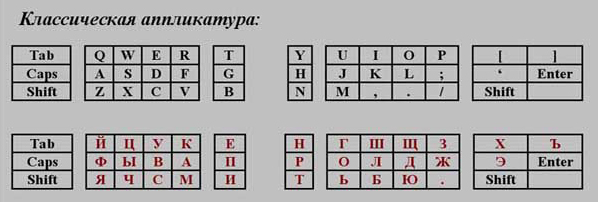 Те, кто уже знаком с расстановкой пальцев, сразу поймут, о чем идет речь, даже без картинок, если скажу, что классический вариант аппликатуры – это ФЫВА-ОЛДЖ.При английской раскладке мизинец левой руки стоит над A, а указательный палец над F. Мизинец отвечает за Q, A, Z (т.е. движется по вертикали). Он также отвечает за Tab, Caps Lock, Shift – когда смещается. Соответственно клавиши R, F, V нажимаются указательным пальцем. Так же клавиши T, G, B нажимаются указательным пальцем, когда он смещается. Указательный палец отвечает за 6 букв. Аналогично и с правой рукой: шесть букв на указательный палец: Y, H, N, U, J, M.В принципе научиться набирать свое имя. Потом имя и фамилию. Или снова и снова печатать одни и те же слова и положительные установки.Но это далеко еще не полдела – это только первые шаги.Помните, попугай у Высоцкого повторял от зари до зари всего-то три слова, всего только три: «полундра», «карамба» и «черт побери». И он неплохо научился разговаривать, читать, петь и писать (писать стихи).Написано было много разных клавиатурных тренажеров. Все они предлагали делать не то, что нужно, фактически не помогая в заучивании клавиатуры. Печатать на них может быть прикольно, но задача – быстро научиться. И потому мы написали свой тренажер Клаудиа, в котором ты делаешь как раз, что нужно.Claudia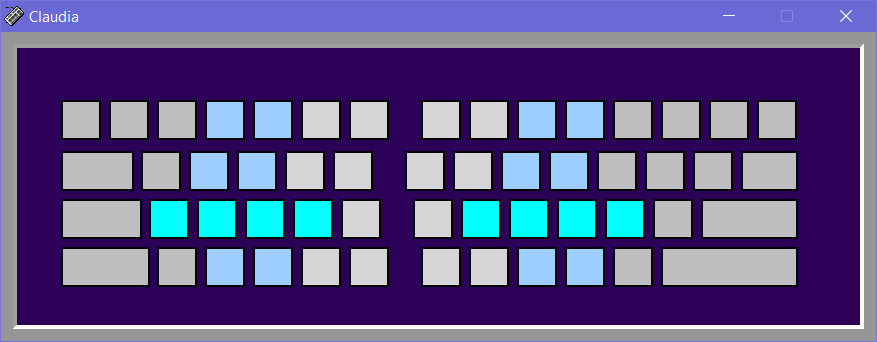 Так выглядит клавиатура в программе Клаудиа. Тут подсвечены клавиши, над которыми находятся пальцы.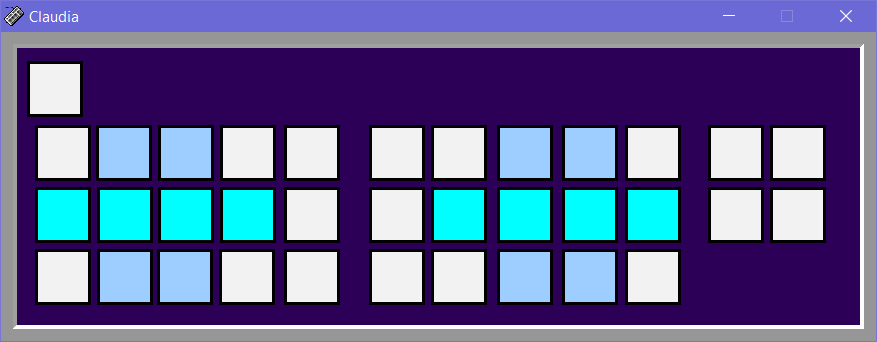 А так она выглядит в схематичном, сокращенном виде. Тут клавиши только для букв. С них мы и начинаем. Тут подсвечена аппликатура. И тут нет наклона, который только путает.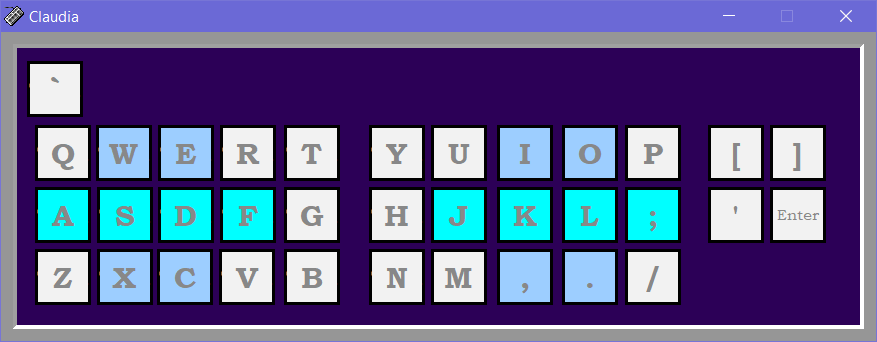 Буквы можно и подсветить.Запомнить расположение клавиш проще, чем это обычно кажется.Если делать это по системе снежного кома в программе Клаудиа, то обычно у моих учеников это занимало полчаса или менее. А, АБ, АБВ, АБВГ... Или ABC...Сначала делаем это мышкой, когда видим буквы. Потому мышкой, когда буквы уже скрыты. Потом уже пальцами.Сначала, не задавая себе темпа, потом под встроенный метроном этой программы с удобной для себя скоростью. Потом быстрее. Так выучиваем алфавит.А дальше уже можно учить слова в режиме диктанта в программе Мнемокарточки. И слова заучиваем, и слепую печать по ходу дела осваиваем.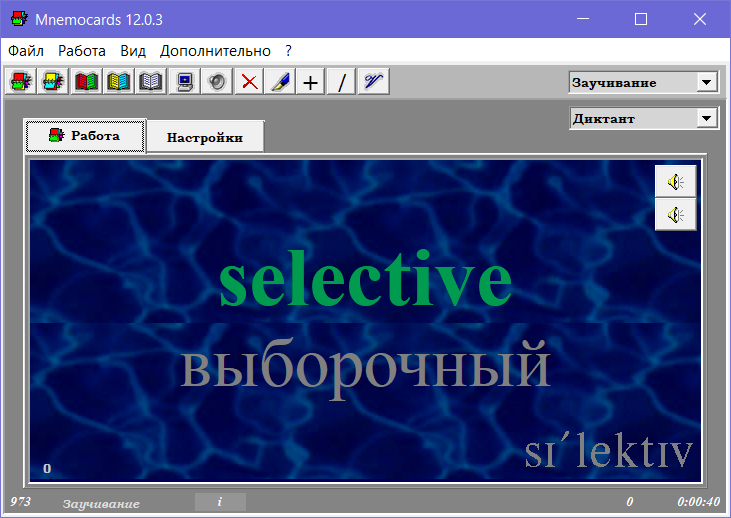 Учимся не спешитьПо наивным представлениям, что весьма распространены, чем быстрее печатаешь, тем быстрее учишься печатать. Дела обстоят иначе. Нужно с самого начала печатать неторопливо, не спеша. Те, кто учатся печатать на машинке, имеют преимущества перед теми, кто учится печатать на компьютере. На машинке нет Backspace, и это изначально приучает к дисциплине. Если бы на компьютере не было бы этой клавиши, компьютерщики бы не делали столько ошибок.Следует не просто стараться удерживать неторопливый темп, но даже основательно замедляться, когда не уверен, где нужная клавиша. Не спотыкаться – замедляться! Повторяйте трудные моменты, всматривайтесь в них.Умение печатать медленней своей скорости – это хорошее умение. Способности не развиваются тогда, когда ты идешь на пределе своей скорости, а развиваются тогда, когда у тебя есть еще свободное внимание и ты успеваешь не только строчить, как из автомата, но и привыкать к своим правильным движениям. Потом та скорость, которая кажется тебе неторопливой, со стороны будет казаться просто бешенной.Суперчиталка как тренажер слепой печатиСуперчиталка – это в одном из своих режимов тренажер слепой печати.Подсвечивается слово текса, которое ты должен набрать. Ты как бы читаешь текст пальцами.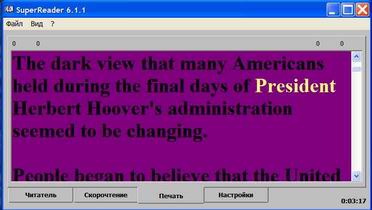 Практику можно сочетать с выписыванием и заучиванием новых слов английского языка. То есть, можно одним движением послать слово в буфер, где оно будет поймано словарем, который создаст карточку для заучивания.Программа может диктовать тебе текст по словам. Она будет проверять твое написание. Предложит тебе несколько раз набрать слово, в котором ты ошибся, если ты включишь эту опцию.Слова, которые ты будешь печатать, будут для тебя подсвечены. Предложения будут сами перематываться. Тебе не придется ни на что отвлекаться. Незнакомые слова иностранного языка ты сможешь посылать в буфер нажатием одной клавиши, а там они будут пойманы словарем, отслеживающим буфер. Если это будет Вокабулон, то он изготовит карточку, которую можно будет заучить в программе Мнемокарточки. Мнемокарточки – это тоже возможность тренировать свою печать.Печать с проговариваниемОчень полезной практикой оказывается набор на компьютере в сочетании с проговариванием того самого текста, который мы набираем. И проговариванием можно принудительно снижать темп печати, что весьма ценно, когда появление ошибок говорит о том, что скорость желательно снизить. Это должно быть проговаривание вслух, а не про себя. Вслух и про себя – это совсем не одно и то же.Продвинутые техники и печатание с отстукиванием ритма мелодииШаманская техника заучивания слов – это заучивание иностранных слов в режиме диктанта в программе Мнемокарточки, когда ты печатаешь, слушаешь музыку и отстукиваешь ритм. Так можно учить долгими часами напролет, не уставая, но ловя настоящий кайф от заучивания.Это упражнение сродни «стук-ритму», что рекомендуется для освоения быстрого чтения. Там учат читать про себя, отстукивая определенный ритм. Сначала не удается читать и отстукивать. Потом удается читать, почти ничего не понимая. Потом удается читать, понимая, но не запоминая. И, наконец, читать, понимая и запоминая. Только это упражнение гораздо эффективней стук-ритма, красивее, и оно трансовое, кайфовое.Мне не понять повсеместной приверженности именно отстукиванию ритма карандашом – ведь куда приятней и естественней читать под музыку, сочетая чтение и подпевание. Эффективней чем стук-ритм действует чтение со слушанием и пением музыки и строгим отстукиванием ритма этой музыки ногами – как на ударнике.Аналогично, отстукивая ритм музыки, можно печатать в Суперчиталке.Сразу, конечно, не получится. Сначала, быть может, нужно научиться просто читать под музыку. Потом под музыку с отстукиванием ритма. Потом с подпеванием. И уже потом научиться и печатать. Это когда слепая печать уже вполне освоена.Что дает набор с отстукивание ритма под музыкуПриходит способность понимать слова, не проговаривая их. То есть, понимание идет напрямую из зрительного анализатора, и не требуется для этого подключение слухового анализатора. Это снимает ограничение на скорость чтения, налагаемое привычкой понимать через проговаривание.Прямое видение хорошо отражается на грамотности – зрительная память подключится. В случае с английским это куда более актуально, чем случае с русским. Слова запоминаются лучше...Приходит способность делать одновременно два дела – необходимое умение для развития способностей. Так что не жаль на это месяц – другой – третий. Тем более что учиться именно этой способности не придется день напролет.С развитием способностей – как с садом – посадил дерево и поливаешь время от времени – а оно растет само. Только посади пораньше, ведь никакими усилиями не удастся форсировать процесс роста.Владеющие языком, делятся на тех, кому дано синхронить (переводить синхронно), и тех, кому это «от природы не дано». Так вот, после этой практики нет никаких «не дано». После этой практики всё дано всем. Приходит возможность мысленно проговаривать и понимать сразу два текста. Это значит, что мысленное проговаривание одного текста не тормозит мышление и понимание...Главная задача в освоении языка, как и в освоении любого другого навыка – научить бессознательное брать на себя всю работу. Ведь чисто сознательно делать два дела не получается. Когда же сознание только контролирует, как бессознательное работает само, способности как раз и развиваются.Транс при набореПрактикуя ритмичные однообразные движения, мы входим в транс, который сродни сексуальному. Транс очень приятен не только сознанием того, что развиваются «сверхспособности» – он сам по себе кайф.Диссоциация – два независимых мышления идущих параллельно – тоже прямая дорога в транс, в управляемый транс в нашем случае. В этом трансе можно работать сколько угодно, совершенно неутомимо. А после этой практики ты чувствуешь себя так, будто хорошо «оторвался».Как научиться говорить быстро и без ошибок на родном языке?Про устранение психологических барьеровКонечно, поможет сначала медленное, а затем быстрое артистическое чтение вслух. Но, кроме того, желательно устранить психологические блоки. Для начала надо научиться говорить всё, что думаешь, не переживая по поводу того, что других твои мысли будут шокировать.Правда, это может себе позволить только тот, кто перестал врать. Если думая, ты стараешься выискивать у других недостатки – реальные и мнимые, ты никогда не сможешь говорить всё, что думаешь, потому что за свои слова хорошенько получишь, и поделом тебе будет.Если же ты учишься видеть всю правду, в том числе и все хорошее, что есть в ближних, если ты не навязываешь никому свою точку зрения, и если ты контролируешь свои мысли на разрушительность для других, и никого не хочешь разрушать, то ты сможешь говорить всё, и, если кому что не нравится, то это его проблема.Также для свободы говорить всё, что думаешь, нужно чтобы твоя сексуальность была раскрепощена и осознана. То есть, ты можешь говорить свободно, если ты позволяешь себе всё, что тебе хочется, и ничего в себе не стесняешься. Тогда тебе не страшно будет проявлять свою эмоциональность, которая очень тесно связана с сексуальностью – ты не будешь бояться проболтаться и стать смешным.Есть много разных аспектов, о которых написана другая большая книга. Если коротко, то ты должен научиться чувствовать себя хозяином. Хозяин ничего не боится – никто не сможет его наказать за то, что позволяет себе быть собой, и потому ему незачем зажимать свою речь.Про страшных собак и заиканиеЗаикание может быть и на уровне слов, и тогда оно называется заиканием, и на уровне предложений, и тогда оно никак не называется, но проблемой быть не перестает.Считается, что если человек не может связать двух букв, то это от нервов, а не от низкого уровня интеллекта. Если же он не может связать двух слов, то это от низкого уровня интеллекта. Чаще всего это не справедливо, и уровень развития интеллекта тут не при чём.Заикание может быт способом не дать партнеру высказаться – такая своеобразная форма агрессии. Диалог – это в чем-то боевое искусство, и люди выработали много приемов, позволяющих справиться с противником. Увы, в собеседнике часто видят не столько партнера, сколько противника, и вырабатывают разные техники борьбы с ним – от отказа собеседнику в минимальной поддержке до полного блокирования собеседника методом собственного заикания.К примеру, облаяла собака, человек испугался. Но он сам увидел, что лаять – это эффективный способ заткнуть партнера, победить его, и своим заиканием он может воспроизводить этот «эффективный» в кавычках собачий способ поведения. Не случайно именно после нападения собак люди так часто начинают заикаться. Но это только один из возможных зажимов речи, и у заикания, и у других зажимов могут самые разные причины. По любому надо учиться быть хозяином по жизни.Флюэнси и быстрое артистическое чтениеФлюэнси – это способность говорить быстро, гладко и столь же правильно при этом, как если бы ты говорил, продумывая каждое предложение.Быстрое артистическое чтение вслухСам собой напрашивается такой совет – разговаривать как можно больше, и когда будет наработано достаточно практики, тогда придет и флюэнси.Однако очень часто это не работает. Многие этому не научились даже в своем родном языке, хотя говорили на нем всю свою жизнь. Большинство говорит или медленно или через «эээ» или с ошибками – начинают строить предложения, и не знают, как его закончить.Если на своем родном вы всегда говорите быстро, плавно и без ошибок, то, быть может, вам и хватит просто разговорной практики, чтобы научиться говорить быстро и плавно, и без ошибок, которые вы сами можете заметить.Если же нет, то вам поможет чтение вслух – быстрое и выразительное. Да и в любом случае оно крайне эффективно. Читайте много. Если предложение оказалось не понято, не бойтесь перечитать предложение еще раз и еще раз – то есть, не бойтесь так называемых регрессий, от которых отговаривают учителя быстрого чтения.Если в иностранном или даже в родном вы пока не всё понимаете, это не так важно. Многое непонятное можно оставить не понятым. Важно читать то, что интересно читать, и идти вперед, вперед, вперед.Чтение вслух и быстрое чтениеКстати, такого типа чтение очень полезно и с точки зрения развития навыков быстрого чтения. И артистическое чтение, чтение с четкой артикуляцией, как ни парадоксально, помогает преодолеть артикуляцию – то есть, добиться того, чему учатся на курсах быстрого чтения, выполняя специальные упражнения типа стук-ритм. Дело в том, что пока вы что-то проговариваете (и четко при этом), вы мысленно прочитываете текст, который вам предстоит проговорить через секунду. То есть, эту часть работы (опережающее прочитывание) вы выполняете без подключения артикуляции.Чтение – инпут, продумывание, аутпутИскусственно созданные упражнения – это пустая трата времени с точки зрения освоения языка.А надо читать, писать, слушать, разговаривать, думать, строить монологи (мысленно и вслух), переводить, обучать языку – именно через эти естественные упражнения и происходит реальное освоение.Чтение вслух – одно из этих очень важных упражнений.Конечно, и читают и слушают и говорят, и думают все по-разному, и всему этому надо учиться.При чтении вслух естественным образом осуществляется цикл, через который только и происходит освоение языка – получение информации – обработка – вывод информации (инпут, продумывание, аутпут).Плюс рефлексия тут тоже присутствует – вы смотрите на себя как бы со стороны.Чтение вслух – это, конечно, не только потребление информации. Это творческий процесс, если это артистическое чтение, или если это чтение с продумыванием того, как вы этот материал будете потом применять в ваших дискуссиях.При артистическом быстром чтении также ставится произношение, особенно если вы при работе над фильмами иногда практикуете технику: послушать, записать себя, послушать себя.Безукоризненные фонемы – не главноеЕсть четыре вещи, которые важнее, чем безукоризненная артикуляция фонем(1) Во-первых, речь должна быть четкой.(2) Во-вторых, важна мелодика.(3) В-третьих, желательна скорость и легкость вашей речи.(4) В-четвертых, когда вы говорите, вы должны оставаться собой и передавать свои мысли, а не рисовать пародию на речь носителей (нативов, нейтивов), потому что пародия так и будет восприниматься, как пародия, и оставит совсем не лучшее впечатление. Если вы вместо передачи мыслей выдаете произношение – это тихий ужас.И только после этого, как особый шик, имеет безукоризненное произношение фонем. Произношение – это грандиозно, если есть первые четыре. Произношение – это и фонетический слух, который дает возможность лучше слышать нативов, и это, что уж там говорить, возможность порисоваться.Для общения произношение как таковое не имеет особого значения. Если же вы говорите с акцентом, то это может быть даже очень мило. Можно, даже говоря с сильным акцентом, стать одним из национальных лидеров Америки, чему есть немало примеров.Когда же вы говорите с американцем, используя русские мелодии, для него это немножко пытка – это для него как очередь из автомата Калашникова. А если вы говорите нечетко, он отнесет вас к низшим социальным классам. Если вы говорите медленно и не плавно, это тоже не комфортно.Не так важно, насколько хорош твой голос. Важно, как ты своим голосом владеешь. Голос от природы – это обстоятельства. Как ты им владеешь – это ты сам.Носитель – это еще не эталонБыть носителем – это далеко не высший уровень владения языком. Многие носители говорят очень плохо. Не стоит считать этот уровень своим потолком.Высокий интеллект еще не гарантия, что твой родной язык хорош. И даже если ты ведущий на телевидении, возможно, у тебя нет свободной речи. Другой пример – заикание – не только на уровне слов, но и на уровне предложений.Если у тебя есть проблемы с родным языком, то осваивать иностранный тебе много труднее, но, осваивая иностранный, ты в этом случае также поднимаешь и родной.Грамматико-переводной метод, и как его легко можно улучшитьПравильней было бы назвать этот метод Текст – Слова – Грамматика – Упражнения – ТСГУ. Еще не так давно только так и занимались. Этот метод можно легко и просто улучшить, отбросив упражнения, оставив только текст, грамматические пояснения к тексту и заучивание слов, если слова сами не запоминаются хотя бы настолько, чтобы быть узнанными в следующий раз.Можно добавить грамматоговоркиМетоду не хватает грамматоговорок – то есть самых опорных грамматических таблиц, которые надо заучивать как скороговорки.Тут можно увидеть, что грамматика – это в основном лексика, но только грамматическая. Если очень хорошо знаешь опорные таблицы, то всё остальное дается легко. Плюс к таблицам минимум комментариев – чем меньше, тем лучше. Выделить эти грамматоговорки из грамматических объяснений можно и самостоятельно, чтобы повторять опять и опять, доводя до совершенного блеска. За один день этого не сделаешь.Потом, когда вы уже научитесь свободно читать, чтение грамматических справочников вроде Мерфи (синий) будет полезным. Но всему свое время. Но, опять-таки, упражнения к этим учебникам не нужны.Упражнения не нужныЕсли вы будете делать упражнения, занимаясь по самоучителю системы Текст-Грамматика-Упражнения, то вы не только замедлите свое развитие, не идя вперед, а тормозя на упражнениях, но и потеряете кураж, потому что делать упражнения довольно трудно – ведь для этого уже недостаточно просто узнавать и догадываться. Это труднее, к примеру, чем читать параллельный текст, или даже чем читать со словарем.Большинство упражнений не удастся выполнять без долгих хождений за ответами взад-вперед по книге.Насчет отрицания «общеизвестных» истинВы, наверно подумали, что нет ничего более вздорного, чем отрицать ту практику, которая была обкатана много-много лет миллионами учителей и учеников и «улучшать» учебник методом отбрасывания всех упражнений. Вы, наверно, полагаете, что учителя об этом думали, это обсуждали, всё взвесили и пришли к выводу, что упражнения нужны.Может вы думаете, что чем труднее упражнения, тем они полезнее.И, конечно, большинство учителей согласятся с вами, что предложение отбросить упражнения – это вздор, который незачем даже обсуждать.Я на это скажу, что такая аргументация как раз говорит о том, что эти учителя сами не в курсе тех методических дискуссий, которые сейчас ведутся в мире. Что они современных методических книг не читали, и что отказ от упражнений, отказ от изучения в пользу освоения – это более, чем серьезно, и предложение игнорировать упражнения классических учебников – это еще далеко не самое радикальное из предложений.А вдруг упражнения всё-таки нужны?Впрочем, кому-то упражнения, наверно, всё-таки могут быть полезны. На вкус и на цвет товарища нет. Но и делать упражнения просто потому, что так предписано, когда тебе и хочется идти вперед, и ты можешь идти вперед, и когда ты чувствуешь, что упражнения не для тебя – это уж точно перебор.Могут ли упражнения быть вредными или все они полезны в разной степени?Большинство упражнений ведут вперед к знанию языка. Они обычно не самый быстрый путь вперед, но всё же путь вперед. То есть, упражнения всё же полезны в разной степени. Большинство, но не все!Сильно вредным может оказаться метод фонетических ассоциаций.Вредной может оказаться подмена иностранной фонетики родной, когда одним звуком родного языка передают разные звуки иностранного. То есть, если появляется неоднозначность, и если заучив слово на родном, ты еще не можешь сказать, как же оно произносится на иностранном.Если при заучивании слов каждому родному звуку твоей речи соответствует только одна фонема иностранного, а одной фонеме иностранного одна фонема родного, то подобное искажение речи не приводит к путанице и со временем преодолевается.Если же ты заучиваешь «mother» сегодня как «мазер», завтра как «мавер», то подобные подмены не пройдут даром, потому что из заученного варианта (и первого и второго) реального звучания слова ты не сможешь восстановить. И у тебя будут сомнения на счет всех других слов – не только с сочетанием th, но и со звуками v, f, z, s.Но даже и полезные упражнения могут быть отчасти вредны, потому что они направляют ученика по очень долгому пути, когда есть пути покороче. И, будучи противоестественными, они очень сильно демотивируют.Еще упражнения, будучи отчасти полезными, всё же лишают человека чувства мастера. И это очень вредно. Эти упражнения, это лекарство имеют очень существенные побочные эффекты. Но большинство учителей не мыслят такими понятиями как «чувствовать себя мастером», а потому не способны оценить вред, который наносят ненужные упражнения.Comprehensible Input HypothesisРаспознаваемый вход информации...Stephen Krashen (широко известный методист) отстаивал гипотезу, что освоение языка идет когда ты читаешь или слушаешь с пониманием. Пусть понимание не стопроцентное, важно только, чтобы текст был не слишком легким и не слишком сложным, и чтобы не было нервного напряжения, разрушающего обучение.Потому и попытки говорить с самого начала скорее вредны, чем полезны, так как они напрягают и демотивируют – ведь от человека требуют того, что он не может делать. Тем более, не нужны и грамматические упражнения. И коррекция ошибок не нужна. А в разговоре не столь важен факт, что ты сам говоришь, сколь важен факт, что ты слышишь, как надо говорить.И проводились эксперименты. И студенты просто слушали и читали, ничего другого не делая. А результаты? Они оказались немного лучше чем у тех, кто занимался по традиционной методике. Нервов меньше, усталости меньше, интереса больше, результаты лучше.Вход, продумывание, выходВпрочем, сам Крашен пришел к выводу, что хоть вход распознаваемой информации и является чрезвычайно важным, эффективное освоение языка к нему не сводится.На самом деле, процесс освоения языка идет через цикл: вход, переработка, выход (input, processing, output). Плюс еще рефлексия того, как это у тебя получается (input, processing, output, reflection).Чтение вслух дает их все, не запрашивая от ученика того, что он не может выполнить. А попытки разговора хороши только в том смысле, что они развивают «переработку» (processing) материала – ты начинаешь думать о последующем использовании, и это развивает твои внимание и память.Учитель и ученик – совместное чтениеНа первых порах в основном чтениеКак вам такая идея: взять учебник и читать его вместе с учеником? Нет ничего проще, не правда ли? Так даже второклассник может помогать первокласснику, а уж тем более студент первого курса языкового института школьнику.Да, это очень просто. Но это и очень эффективно. Простые вещи очень часто оказываются эффективными.Я начинал преподавать английский подругам еще когда сам не очень-то на нем разговаривал. Тогда это было бесплатно. И я тогда заметил, что чтение вперед-вперед было очень эффективным до тех пор, пока ученика не начинало тянуть на разговор. И эти преждевременные попытки разговора могли и разладить занятия и обескуражить...Хотите говорить? Пробуйте. Я тысячу раз за. Но сначала не будет получаться. Попытки разговора – они полезны, но не столько потому, что человек действительно учится говорить, сколько потому, что это развивает его внимание.Если обучающийся пробовал говорить, то потом, когда он будет читать или слушать, он будет мысленно представлять себе ситуации своего разговора и раскладывать информацию по тем полочкам, на которых не нашлось информации раньше, когда он пробовал строить свои предложения. То есть текст или речь, которую ты понимаешь, будет ответом на вопрос, как сказать то-то и то-то, и потому твои внимание и память теперь будут работать лучше. И это будет происходить теперь само собой, без специальных волевых усилий, тогда как раньше этого не происходило, даже если и делались волевые усилия.Поначалу только на это и следует рассчитывать – сразу заговорить всё равно не получится.Совместное чтениеВот какая практика оказывается эффективной на первых порах работы с репетитором: Читаем вместе постепенно усложняющийся текс, вроде учебника Хорнби.Хорнби был бы совсем идеальным, если бы был отпечатан на хорошей бумаге, имел бы к себе mp3-файлы, и был бы также доступен в электронном виде, чтобы можно было работать по нему самостоятельно с мгновенным доступом к электронным словарям.Итак, читаем вместе. Но не как это обычно делается, когда ученик читает, а учитель поправляет. От таких поправок мало пользы: то, что не воспроизведено уверенно и легко, будет забыто. Но даже если ученик будет читать предложение еще и еще, доводя его до безошибочного чтения под контролем учителя – это будет полезной практикой, но еще не самой эффективной.Чтение с учителем по два предложения с возвратомЛучше так: Ученик читает два предложения. Учитель возвращается назад на одно предложение и читает два предложения. То есть, он повторяет за учеником предложение, потом читает свое. Теперь ученик возвращается на предложение назад, читает два предложения – одно повторяя за учителем, другое самостоятельно.Такое вот продвижение вперед, сродни с машинному шву (имитации шва швейной машинки), когда каждый стежок перекрывает половину предыдущего стяжка и сам наполовину перекрывается следующим стежком. Каждое предложение оказывается прочитанным дважды – один раз учеником и один раз учителем, и каждый оказывается в свое время и лидером и ведомым.Практика создает хороший раппорт, и позволяет учителю очень даже неплохо тянуть ученика вперед. Ученик получает хороший пример, которому постоянно следует – чтения уверенного, правильного, с выражением, с удовольствием, без торопливости и так далее. Также появляется возможность обойтись без ненужной коррекции ошибок. Понятное дело, что иногда подключаются и объяснения и перевод, если ученику это требуется.Другие практикиТакую практику можно очень хорошо сочетать с тренировками по набору вокабуляра при работе ученика с обучающими компьютерными программами вроде Мнемокарточек. Плюс хорошо сочетать с ненапряженным прослушиванием тех Mp3, которые соответствуют уже прочитанному тексту. Плюс заучивание основ грамматики в грамматоговорках.А когда ученик продвинется в языке, там уже другие практики выйдут на первый план – самостоятельное чтение, разговор на языке, обсуждения на языке стратегий освоения языков, написание статей, работа над произношением и так далее. Пусть новые практики выйдут на первое место – но и совместное чтения долго еще будет оставаться актуальным.Полиглоты и моноглотыОтдавать или брать?Моноглоты себя экономят. Они рассуждают так, зачем я буду тратить время на еще один язык, если я еще с первым иностранным никак разобраться не могу.Моноглоты не хотят отдавать свое внимание. Но и полиглоты не «отдают» – они входят в мир нового языка, чтобы взять оттуда что-то новое, что-то интересное.На всех уровнях полиглоту интересно, на всех уровнях он «берет»:Оправдана ли потеря времени?Моноглоты думают, что чем больше времени они уделяют языку, тем лучше они будут его знать. Но на самом деле, при использовании малоэффективных методов рано или поздно будет достигнут потолок, когда время тратится, а прогресса нет. И тогда, чтобы продвинуться вперед понадобится:(1) либо уделять языку больше времени(2) либо изменить технологии занятий(3) либо самому измениться, к примеру, стать внимательнейПолиглот знает, что, входя в новый язык, встречая новое, непривычное, трудное, он мобилизует себя, он тренирует себя. Он также осваивает новые способы работы, потому что старые способы в новом языке не всегда срабатывают. То есть, полиглот знает, что, уделяя время второму языку, он может выиграть и с первым.Сравнивать языки или не смешивать?Моноглоты стараются не смешивать языки. Они боятся запутаться. Они не сопоставляют звуки нового языка со звуками родного. Они не хотят параллельных текстов. Они не хотят сравнивать грамматику родного с грамматикой нового языка и искать грамматические универсалии. Они боятся переводить (будто бы перевод исключает прямое понимание), и страх перед переводом нередко становится идеей фикс.Вообще-то, на самом первом этапе моноглот как раз цепляется за родной, но потом бросается в другую крайность: к нему приходит идея, что надо родной язык исключить из процесса преподавания и обучения совсем.Универсальная ФонетикаПолиглоты стремятся в своем сознании создать единую фонетическую карту, куда можно прописать все звуки всех языков.Фонетика каждого языка для них частный случай универсальной фонетики. Пусть звуки нового языка будут описаны только примерно – этого не надо бояться. Всё равно описание на бумаге может быть только примерным, а чтобы научиться передавать звуки абсолютно верно, надо слушать реальную речь, записывать себя, слушать себя со стороны, сравнивать себя с оригиналом. Носители тоже говорят по-разному, но это относится уже к манере разговора.Полиглоты, универсальные словари и металексикаПредставьте себе универсальный словарь-таблицу. Каждая колонка – это слова одного языка, вся его лексика. Каждая строка – это слова разных языков, имеющие одно и то же значение. В нулевой колонке можно было бы поместить картинку – вот только для сложных понятий картинку трудно подобрать.Получится, что в каждой клетке этой таблицы будут синонимы одного языка. К примеру, «градусник» и «термометр» окажутся в одной клетке в колонке Русского языка, а в соответствующей клетке Английского будет «thermometer».И то, что «градусниками» мерят температуру детям, а «термометрами» пользуются в лабораториях, принципиального значения не имеет. Для начала нужно научиться выражать мысль хотя бы примерно, а потом приходить ко всё большей и большей точности. Совершенно идентичных синонимов нет и в принципе быть не может. Не может быть и совершенно точного перевода, но точность не имеет значения для тех, кто входит в новый язык, и точность в передаче мыслей сама приходит с практикой.На вопрос ребенка «что такое термометр?» мы отвечаем «это градусник», и это нормально. Нет смысла отвечать «это прибор, которым измеряют температуру». Такой ответ только запутает. Так же нет смысла посылать человека к монолингвальному (толковому) словарю, когда есть двуязычный словарь. Моноглот ужасно боится вылететь из пространства иностранного языка в пространство родного, потому как не может спокойно ходить из одного языка в другой и обратно.Существует и другая мультиязыковая таблица – таблица корней. Там один корень – и разные слова в разных языках. К примеру, в одной строке окажутся английский медведь «bear» и русская «берлога», а также английский глагол «носить» и русские существительные «беременность» и «бремя». А в нулевой колонке оказались бы пра-корни. Интересно, какими они были в Индоевропейском праязыке?Страх перед родным языков при освоении иностранногоПравильный перевод осуществляется по схеме «предложение – мысль – предложение». Чтобы просто понимать, нет необходимости переводить.Литературный перевод – это очень ценная языковая практика. Синхронный перевод – это тоже очень ценная языковая практика. Перевод для учителя, который хочет тебя проконтролировать, тоже бывает полезен.А моноглот будет утверждать, что, осваивая язык, ни в коем случае не надо переводить. Это верно, что без перевода и без двуязычных словарей можно обойтись, но зачем отключать эти ценные ресурсы? Из страха, что один язык помешает другому?Неправильный перевод – это перевод по схеме «слова – переводы слов – подстрочник на родном – правильное предложение на родном». Это совершенно неправильное движение. Если оно и напрашивается на самой ранней стадии, то полиглот делает параллельно правильное движение и выходит к прямому пониманию.На скорости обычной речи перевод через подстрочник просто невозможен, и прямое понимание приходит само собой, как единственно возможное понимание, то есть, проблема решается сама собой.Моноглот боится подключить родной язык, и ресурсы словарей и параллельных текстов оказываются ему недоступными. Упертая моноглотность вытекает из страха перед мышлением полиглота, где языки текут параллельными потоками.Универсальная ГрамматикаОдни и те же универсальные принципы прослеживаются в разных языках. У разных языков разные предпочтения. Одни языки могут упускать то, что другие языки не упускают никогда. Всё равно, универсальные правила прослеживаются. Но для моноглота нет универсалий, он их не видит и не хочет видеть.К примеру, и в Русском и в Английском предложения начинаются с наиболее важных слов. Но в Английском грамматическая важность имеет большее значение, чем смысловая, потому обычен порядок подлежащее-сказуемое-дополнение. Но возможен и порядок дополнение-сказуемое-подлежащее или дополнение-подлежащее-сказуемое, если дополнение особо важно. В грамматиках для начинающих об этом не пишут, тем не менее, это так.В Русском же аналогичная инверсия гораздо чаще наблюдается. Грамматическая важность и для Русского имеет значение, и в Русском подлежащее, скорее всего, окажется на первом месте, но всё же смысловая важность в Русском имеет больший вес, нежели грамматическая.Другая инверсия... «Ты пойдешь домой» – это утвердительной предложение. «Пойдешь ты домой?» – это вопрос. Глагол на первом месте в вопросе характерен и для Русского и для Английского, но в Английском правильный порядок имеет больше значения, чем в Русском. Однако инверсия, в Английском, как и в Русском, может означать не вопрос, а сильное утверждение.С другой стороны, в Английском, как и в Русском, вопрос может быть построен и без инверсии, и такие вопросы очень характерны для разговорного Английского.В Английском постоянно используется комбинация «служебный глагол плюс смысловой глагол в неопределенной форме». Но эта комбинация знакома и русским, потому что она используется в Русском для образования будущего времени. Полиглот видит грамматические универсалии, моноглот – не видит и не хочет видеть.РезюмеЗа всеми языками стоит мысль. За предложениями – метапредложения (еще не облаченные в словесную форму мысли), за словами – метаслова (значения слов). Полиглот чувствует метапредложения и логику их перевода на каждый язык.Это подобно тому, как музыкант, играющий в разных тональностях, слышит лад (музыкальный строй). Горе-музыкант старается играть в одной тональности, чтобы не путаться. В худшем случае он предпочитает подбирать только в ля-миноре, в тональности, в которой редко используются черные клавиши. Такой музыкант делает все, чтобы не слышать лада, и играть на слух он не научится.Проблемы проблемного обучения или контрреволюция в начальной школеВсе написанное в этой статье относится не только к начальной школе, но и к любому обучению и к любому конструктивному общению.Причины перехода к новым формам обученияЭкономика прошлого века была ориентирована на копирование образца. Сделать каждую следующую пару ботинок (копию) было почти также трудно, как сделать первую – образец. Соответственно, ценились люди, способные воспроизводить действия, которым их научили. Соответственно, и школа стремилась поставлять тех, кто был способен осваивать и выполнять шаблонную работу.В наше время копирование образца может практически ничего не стоить: создать и раскрутить Windows – миллиарды долларов, скопировать диск – несколько центов. Создать процессор и наладить производство – дорого, растиражировать – копейки. И даже построить дом физически становится всё менее затратным: тут договориться сложнее, чем построить.Проблема сегодняшнего дня – создать что-то новое и, главное, продать. Сложно разработать новый продукт – чтобы был и функциональным и удобным, еще сложнее объяснить потребителю, что именно этот продукт ему нужен... Соответственно, теперь ценятся личности, способные творить и мотивировать, и не ценятся те, кто умеет выполнять рутинные действия по заданному шаблону. Соответственно, и начальная школа интуитивно это чувствует и меняет свои приоритеты.Шаг вперед – два шага назадИ вот мы начинаем учить детей решать нестандартные задачи, и переходим на новые методики. Вот мы начинаем учить детей самостоятельно находить и решать проблемы.Мы даем образцовые уроки по проблемному обучению, и показываем, как классно занимаются наши ученики. Но сами подчас начинаем замечать, что не всё так благополучно, как нам хотелось бы, что в чем-то, быть может, в очень существенном, мы сделали два шага назад.Ухудшение дисциплины в классе, ухудшение почерка, снижение грамотности, – увы, это наблюдается подчас. И это не случайно – это прямое следствие пересмотра приоритетов, недооценки того, чего нельзя недооценивать.Какие новые ошибки мы начали делать? Как совместить преимущества нового и классического подходов?Наша статья не о том, что не надо делать шаг вперед – она о том, как, делая шаг вперед, не сделать два шага назад!Оптимистическая гипотезаМы будем следовать оптимистической гипотезе (гипотезе Мастера): дети не хуже, чем были когда-то, и с нами всё в порядке. Если что-то идет не так, значит ошибка не в учениках и не в учителе, а в подходе. Надо увидеть проблему и найти ее решение. Проблем не так много, их все можно формально описать, и к ним можно подобрать стандартные способы решения, которые подойдут всем педагогам, а не только особо продвинутым. Решение – это ключ, которым можно открывать двери без усилий – что не пойдет легко, не пойдет вообще.Очевидные преимущества проблемного обученияДетей учат находить проблемы и их решать. Это развивает способности к нестандартному мышлению и творчеству. Интерес на занятиях держит внимание, и, когда занятия интересны, дети меньше устают.Достоинства классического обученияВ вопросе формирования творческого человека, нужно помнить, что и базовые умения для творческой личности совершенно необходимы. Это фундамент. Нет фундамента – не будет архитектурного шедевра.Что есть базовые умения?Это умение читать, писать красиво и грамотно, соблюдать режим (отступы, абзацы), пересказывать, считать, слушать, не перебивать, не отвлекаться, не ёрзать на стуле, держать внимание на рутинной работе, работать самостоятельно, выполнять задания, отвечать за свою работу, и так далее...Эти умения не приходят сами собой. Внимание учителя всегда должно отслеживать, всё ли с этими умениями в порядке у ученика. И работать надо в первую очередь над ними, во вторую – над творческими сверхспособностями.Уровни работы(1) Раппорт с собой (со своим конструктивом)(2) Раппорт с учениками(3) Мотивирование(4) Постановка правильных движений(5) Наработка навыков(6) Творческая работа, умение ставить и решать проблемы...(1) Раппорт с собой (со своим конструктивом)Раппорт – контакт, на подобие того, что возникает между гипнотизером и гипнотизируемым: взаимонастроенность, синхронность, когда ведущий и ведомый становятся единым целым.Нужно иметь образ хорошей работы. Нужна настроенность на этот образ. Нужно установить раппорт с Мастером в себе. Сначала нужно настроить себя, чтобы потом можно было настроить других.(2) Раппорт с ученикамиВнутренняя уверенность и позитивный настрой транслируются вовне. Со всем положительным в классе создаем раппорт. Отрицательное – ждем, пока успокоится. Вовлекаем учеников... Учитель – одно целое с коллективом. Нарушители не на стороне коллектива против учителя, а против коллектива и учителя – и задача учителя сделать так, чтобы ученики воспринимали ситуацию именно так.Чтобы построить раппорт с учениками, нужно иметь внутренний раппорт с собственным конструктивом, то есть, на втором уровне будет порядок только при условии, что он есть на первом уровне.(3) МотивированиеМотивирование возможно только тогда, когда построен положительный раппорт, то есть, всё в порядке с уровнем 2.В процессе работы, детям надо объяснять, что и зачем им понадобится в жизни. Настраивать и на освоение конкретных навыков, настраивать и на освоение управления собой.Необходимо, чтобы ученики понимали:Важность самодисциплины.Важность оформления работы и важность качественного интерфейса вообще, потому что это понадобится в работе с клиентами, инвесторами, менеджерами и так далее.Важность поиска оптимальных движений (как аппликатура в музыке или слепой печати).Важность наработки оптимальных движений.Самая нудная работа – это самая творческая работа, потому что это работа над собой – это программирование себя.Мотивация – это, конечно, не единственный способ поддержания дисциплины – переборы с мотиваций также не желательны. Малыши неплохо работают в поле, созданном учителем: им сказали – они делают, и «зачем» их мало интересует. Но внешнее поле – это явление временное, и надо научить детей создавать собственное поле – то есть, научить волевому поведению. И понимание, что и зачем осваивается, тут лишним не окажется.Мотивация – это не только «хорошо учиться, чтобы поступить в институт». Дети должны понимать, зачем им нужен этот конкретный навык.Спросите детей, а зачем нужно писать грамотно? Что они ответят? Чтобы двойку не поставили? Есть ведь и иные мотивы. Если дети не видят, что эти навыки им будут очень даже нужны по жизни, то класса с третьего они почувствуют, что обучение – это насилие и вписывание во враждебную бессмысленную систему, наподобие солдатской муштры.Кстати, забегая вперед на шестой уровень, – вопросы типа «зачем нужно писать грамотно?» – это интереснейшие проблемы. Пусть ученики сами попробуют дать на них ответ.(4) Постановка правильных движенийЕсли что-то у ученика не получается, дело, скорее всего, не в том, что он плохой, а в том, что он использует неправильные алгоритмы в работе. Итак, нужно дать правильный алгоритм, чтобы закрепить его путем многократных повторений, но наработка – это уже пятый уровень.Вот пример использования учеником неправильного алгоритма:Диктуем: «сэ-кэ-лэ точка». Ученик пишет «ск. л». Почему он так пишет? Потому что тупой? Нет, просто он воспринимает исключительно на слух, и ему трудно не запутаться (у него сильная близорукость, кстати). У него нет понимания, что «скл» – это склонение, и что точка ставится после сокращений, но зато у него есть страх сделать ошибку и ощущение вечной путаницы в голове. И ошибка, конечно, делается.Нашему ребенку надо показать, что вещи можно не только слышать, но и понимать. Ребенок должен уметь работать во всех 4 «субмодальностях» – то есть, во всех четырех измерениях: аудио, видео, кинестетика, понимание. Если он пытается выполнять любую работу, оставаясь в одном только измерении – используя только одну свою ведущую «субмодальность» (как сказали бы психологи от Нейролингвистического Программирования, НЛП), у него будут проблемы.(5) Наработка навыковПятый уровень – это многократные повторения правильного движения. Повторение – мать учения, но только в том случае, если каждый следующий раз движения выполняются лучше, ровнее, увереннее, чем в прошлый раз. Скорость сама придет со временем.Если работа идет правильно, то процесс выполнения задания и процесс развития способностей становятся единым целым. Если неправильно, то дети выполняют задание, а процесс развития способностей идет сам по себе, как ему хочется. А, может быть, вообще не идет.(6) Творческая работа, умение ставить и решать проблемы...Этот уровень сейчас очень неплохо разрабатывается. Если бы только мы не забывали, что научиться усаживать себя за рутину – это тоже проблема, и одна из самых интересных.Итак, внимание номер один – к базовым навыкам, перечисленным выше. Постановка и решение проблем – это почти факультатив.Проблемы шестого уровняИмпринтинг (запечатление долгого пути)Тут, на шестом уровне (как и на любом другом уровне), есть свои подводные камни. Учитель может спросить: зачем мне объяснять за тридцать минут через постановку проблем то, что можно объяснить за две минуты напрямую? Ведь ученики, особенно слабые, могут запомнить проблему, а не решение, просто потому, что первое запоминается сильнее и навсегда (импринтинг, как у цыплят в первый раз увидевших свою маму). Ребенок запоминает путаницу в голове, а не ответ на вопрос. И, в худшем случае в голове останется только путаница, а в лучшем случае мышление будет повторять долгий путь, а не идти по прямому, и не так просто будет потом этот путь спрямить. То есть, работая на шестом уровне, мы можем разладить четвертый (постановки правильных движений).Противоестественность двух путей сразу, когда есть короткий путьОткрывать велосипед самостоятельно не очень хочется, когда знаешь, что он уже открыт. Задача – это одно, метазадача – это другое. Если нужно разобраться в использовании скобок, то и заниматься желательно скобками, а не решением метазадачи: как решали древние люди проблему упорядочения действий, когда у них не было скобок. Естественно делать одно дело – разбираться со скобками, а не два дела сразу – и разбираться со скобками и разбираться с тем, как древние люди должны были прийти к скобкам. Разобрались со скобками – можно и сказку про древних придумать.Работают только сильныеМы можем получить ситуацию, когда в классе работают только сильные ученики, а слабые только запутываются.КВНПеревести обучение в режим КВН может быть не очень просто – еще сложнее вернуть класс к самостоятельной работе. Переход от КВН к рутинной работе может бессознательно восприниматься как насилие над психикой (потому что так оно и есть).Попытка делать быстро то, что требует времениТворческий процесс – это процесс, требующий времени. Попытка делать быстро то, что требует времени, – это попытка работать в противоестественном темпе. Как это всегда и бывает, кто пробует двигаться со скоростью более быстрой, чем его естественная скорость, у того происходит снижение естественной скорости. А кто двигается не торопясь, у того его естественная скорость растет.Невозможно опросить всехПопытка выслушать всех обречена на неудачу. Если мы только делаем вид, что выслушали всех, то это и того хуже. Если ученик предлагает свое решение, то выслушать – это не кивнуть и сказать «хорошо» – это отнестись с полным вниманием. А реальное внимание – это то, что требует времени.Вопрос, который напрашиваетсяМожет не всегда надо ставить проблемы в момент объяснения новой темы?В заключениеВсё, сказанное выше, относится не только к преподаванию в младшей школе, но ко всякому конструктивному общению. Потому, анализируя свое общение, всегда стоит спросить себя, а как у меня обстоят дела с каждым конкретным уровнем?Раньше образование почти никогда не выходило на шестой уровень, и как результат, мы видим, что на шестом уровне люди практически не общаются друг с другом: не умеют выходить на проблемы и их решать, но умеют только применять наработанные навыки. Между тем, шестой уровень – самый интересный. Он самый интересный, но с ним не всё так просто.Как читать вслух трудные текстыУчителя читают с учениками тексты. Но эта работа не эффективна, если чтение идет кое-как. Читать кое-как можно годами, не имея никакого реального прогресса. Получается профанация.Пять простых правилВот пять простых правил, которые сделают чтение эффективным. Читать надо...По фонемамБез ошибокС пониманиемПлавно, с интонациямиБыстро и легкоМожно разбивать на смысловые участкиЕсли предложение большое, то по этим правилам едва ли удастся прочесть целое предложение, поэтому предложение можно разбивать на смысловые участки. И читать целое предложение или смысловые участки снова и снова, пока все пять не получатся, или, по крайней мере, пока возможно заметное улучшение прочтения от раза к разу.По фонемамПо фонемам означает неприемлемость чтения, когда ученик прочитывает что-то неясно, потому что не знает, какая точно фонема тут присутствует. Тогда ученик нередко старается прочитать так, чтобы сошло и за один вариант и за другой. К примеру, то ли «оу», то ли «ау», то ли «о:». Или подменяет звуки, скажем: «th» читает как «v» или «z», или «w» читает как «v».С пониманиемОтсутствие понимания у ученика очевидно, если он неправильно ставит паузы и смысловые ударения (неправильно разбивает на смысловые участки). Но даже если с паузами и с ударением всё в порядке, всё же полного понимания, возможно, пока нет. Наличие понимания можно проверить переводом. Можешь перевести – значит есть понимание.Заметим, что даже, если ученик полностью улавливает смысл, это еще не значит, что он понимает значение всех грамматических конструкций, обращает внимание на предлоги и так далее. Впрочем достигать такого глубокого уровня осознанности с первого раза не всегда обязательно. Многое подхватывается и бессознательно, особенно если человек не только читает, но и пробует уже и говорить.ПлавноПлавно означает без спотыканий и резких обрывов. Замедляться на трудных участках – не значит потерять плавность и подобное замедление лучше, чем спотыкание.Знаки препинания тоже надо читать. Не в том смысле, что они произносятся, а в том смысле, что они задают интонацию.



03- ПрограммыПрограммыТут речь пойдет об инструментах для самостоятельной комфортной работы с реальным языком. Они помогут в освоении скорочтения, слепой печати, развитии дикторских способностей, в наборе лексики и освоении грамматики.Программы поддерживают Юникод, и потому могут быть использованы для разных языков. И интерфейс программ легко может быть переведен на любой язык.Учим слова легко, комфортно и с кайфом!Мнемокарточки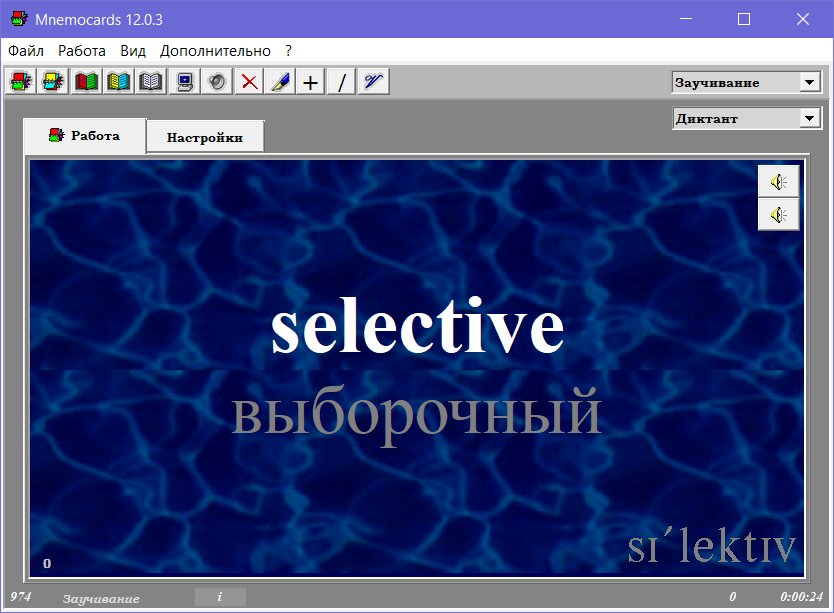 Мнемокарточки – это карточки для заучивания иностранных слов, только не простые, а электронные. Это программа для запоминания новых слов, то есть, для набора лексики.Это программа, работающая в Windows.Похоже, что на данный момент (2021, февраль) даже близко нет других программ для заучивания слов с похожим функционалом.Конечно, освоение языка не сводится к заучиванию слов. Ну так мы решаем и другие вопросы. Конечно, сразу запоминать по тысяче слов в день не получится. Но прийти к этому человеку со средними способностями совсем не трудно.Двойная ротацияВ Мнемокарточках используется Двойная ротация. С помощью простого приема "Двойная Ротация" в несколько раз повышается эффективность работы с карточками для заучивания слов.При двойной ротации карточки разбиваются на две стопки. В большой стопке находится основная масса карточек, штук двести, к примеру, или больше. В малой, «оперативной» стопке – штук семь. Карточки из оперативной стопки перебираются, пока какое-нибудь слово не будет выучено. Тогда выученная карточка идет вниз большой стопки, а с верху большой стопки берется новая карточка и переносится в малую для заучивания. Теперь перебираются семь карточек, в которых на место заученной карточки пришла новая. И так до тех пор, пока через заучивание в оперативной стопке вся большая стопка не пройдет.Желательно, чтобы слова для заучивания были не только новые, но уже и те, с которыми когда-то уже работали.Автоматический режимСмотришь на экран – слова сами собой заучиваются.Можно подавать вопросы и ответы вместе. Можно сначала вопрос или сначала ответ. Или случайно первым вопрос или ответ. Можно выбрать в настройках количество вопросов для заучивания и количество показов, после которых слово можно считать выученным. Можно включить автоматическое озвучивание вопросов и (или) ответов.25 КадрС помощью Мнемокарточек в автоматическом режиме можно сэмулировать также хорошо разрекламированный, но весьма сомнительный 25й кадр с дополнительными возможностями. Хотите попробовать – попробуйте. Это может быть забавно.Если работать с Мнемокарточками достаточно долго, то показ в режиме, в котором вы слова свободно прочитываете и запоминаете, кому-то может показаться сверхбыстрым, «субсенсорным».Режим ДиктантаТа же двойная ротация, но мы работаем с клавиатурой. Показывается слово – его надо набрать правильно. Если мы не знаем, как оно пишется, – нажимаем пробел и видим, как оно пишется. Еще раз пробел – мы набираем слово по памяти и нажимаем пробел еще раз. Если правильно, то слово подсвечивается зеленым, считаем, что один раз набрали правильно. Если неправильно, то слово подсвечивается красным, как набранное ошибочно. Еще раз пробел – видим, как оно печатается правильно. Еще раз пробел – можем набирать сами. И так далее...То есть, только набираем слово и нажимаем пробел, и нет необходимости делать лишние движения, нет необходимости отвлекаться от заучивания. Медитативность процесса не ломается.Так через, скажем, три правильных набора пройдет каждое слово из оперативной стопки. Три раза набрали правильно, и на место выученного слова придет новое. Та же двойная ротация.Шаманская СупертехникаО Шаманской Супертехнике заучивания слов читайте в следующей главе.Заучивание слов как предпринимательствоСлова начинают учиться сами собой. Работа передается подсознанию. Сознание не может делать два разных дела одновременно, и его работа связана с напряжением, а подсознание неутомимо. Потому тысяча слов в день – это совершенно не предел.Вообще, освоение языка подобно предпринимательству. Ты должен всю работу перепоручить работникам, чтобы освободить свою голову для других задач. Освоение языка – это обучение подсознания языку (всех его волшебных работников) и освобождение сознания.Автоматическое выписывание слов из текстаЭто умеет делать словарь Вокабулон. Но так как словарь Вокабулон и Мнемокарточки – это по сути одна программа, можно сразу все слова или только незнакомые слова из текста выписать одним движением прямо из Мнемокарточек. Копируем текст в буфер, делаем один клик, и все незнакомые слова из текста выписаны, перемешаны и добавлены в словарь для заучивания.Программа знает, какие слова вы уже выучили, потому что они находятся в её словаре «Выучено».Мнемокарточки – программа говорящаяМнемокарточки озвучивают вопросы и ответы. Есть возможность использовать голос диктора или синтезатор по выбору. Можно легко перезаписать вопрос Ctrl+Shift+Space или ответ Alt+Shift+Space.ТранскрипцияПрограмма поддерживает транскрипцию. Нет необходимости возиться со словарями с транскрипцией: программа сама находит транскрипцию в своем словаре.Редактирование словарей в процессе работы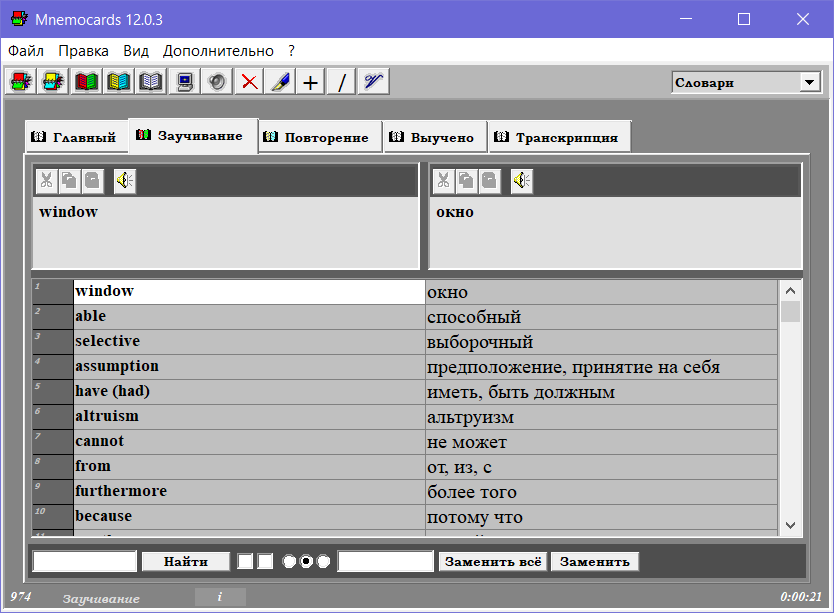 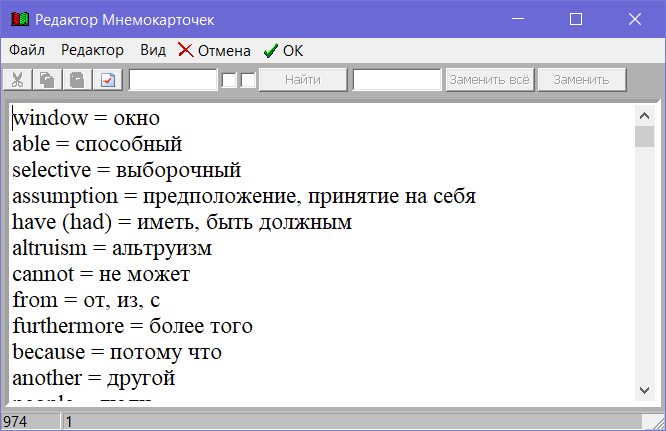 Есть возможность редактировать карточки прямо по ходу работы.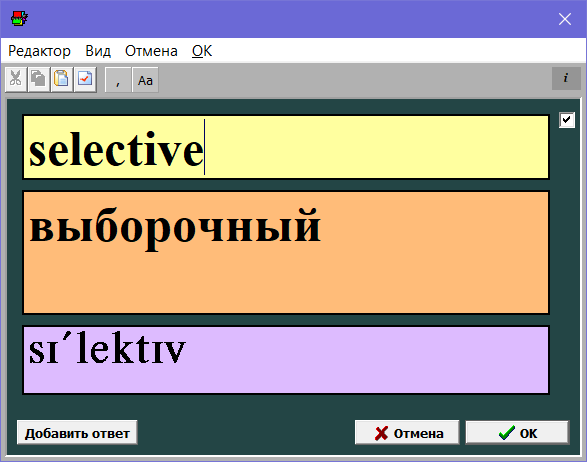 Программа может переноситься с компьютера на компьютер, например на флэшке, без потери словарей и настроек.Работа с буфером обмена и внешними словарямиВозможность автоматического копирования в буфер означает, что можно параллельно отслеживать варианты перевода и транскрипции в больших словарях, отслеживающих буфер, как Контекст или Мультитран. Это же может делать наша программа Интердикта, ловя слово из буфера и показывая его перевод в браузере в любом интернет-словаре по вашему выбору.Словари для МнемокарточекСловари для Мнемокарточек представляют собой простые текстовые файлы, строки которых сформированы по типу «вопрос = ответ».Словари можно просматривать и создавать в собственном встроенном редакторе программы (в виде таблицы или в виде текста), используя автоматическое переключение языка и другие удобства. Их можно также создавать и редактировать в программе MakeVocabulary, что обеспечивает связку Мнемокарточек с внешними словарями для самых разных европейских языков.Режим прослушиванияРежим прослушивания – это автоматический режим удобный для заучивания в полусне. Произносится слово, потом его перевод, потом опять слово.Чего программа не заменитСледует понимать, конечно, что освоение языка к заучиванию слов не сводится, хотя без этого и не обходится. Чтения, разговорной практики, постановки произношения, прослушивания живой речи, написания собственных текстов, программа заменить не может.Программа написана не для того, чтобы помочь выучить язык, не работая вообще, а для того, чтобы помочь в работе с языком, освободив от бессмысленных рутинных движений. Не для того, чтобы учить меньше, а для того, чтобы учить эффективнее. И для того, чтобы работать с потрясающим кайфом, не уставая, а отдыхая в работе. Именно в кайфовой работе развиваются сверхспособности.100 слов в час100 слов в час – средняя скорость заучивания слов в режиме двойной ротации. Это скорость не новичков, а тех, кто уже имеет некоторый опыт работы с программой. Никакой особой одаренности для этой скорости не требуется. Выученные слова, быть может, забудутся, но в следующий раз они выучатся куда быстрей и уверенней, и запомнятся надолго. Интеллектуальным монстрам, способным запоминать слова сходу, программа может и не понадобиться.Функционал программы МнемокарточкиСловари в формате txt, и формат словарных статей простейшийУдобно редактировать словариЕсть транскрипцияНет необходимости возиться с транскрипцией – она сама находится программойЕсть озвучивание: движки, диктор, возможность перезаписи диктора, озвучка клавиатурыАлгоритм подачи вопросов оптимальный и не сложныйЕсть режим диктанта, то есть, тренируется и проверяется также ваше умение набирать слова по памятиЕсть автоматические режимы работыСловарная статья легко редактируется прямо в процессе работыНет американских вопросов, когда нужно выбрать один ответ из нескольких предложенных, потому что иначе вы и вспоминать слово будете, сначала припоминая целый наборВ процессе работы не приходится искать кнопки мышкой и отвлекаться на этот поиск; клавиатура, когда надо, переключается автоматическиШрифт может быть крупным, и на экран можно смотреть издалекаСловари чудесным образом можно создавать прямо в процессе чтения электронного текстаМожно автоматом выписать все незнакомые слова из текстаЕсть связь с другими программами и словарями через буфер обменаЕсть другие дополнительные возможности, как прямой доступ к Интернет-словарям, к примеруЕсть поддержка Юникода, и можно работать с любыми парами языковЕсть интуитивно понятный интерфейс и помощь, помощь есть также и в виде видеороликовХорошая техподдержкаМнемокарточки и Шаманская Техника заучивания словЭто работа в режиме диктанта под музыку с отстукиванием ритма музыки ногами. То есть, по сути, это работа в танце. Мы выполняем несколько дел одновременно, и поэтому работаем в режиме мультизадачности, в трансе. Это очень приятно. Тут идет развитие способностей. Так работать можно часами, не уставая. Это постоянный поток положительных эмоций.Конечно, сначала надо заучить клавиатуру, что очень просто сделать с помощью программы Клаудиа. Далее, работаем с Мнемокарточками, и теперь мы не только учим слова, но и практикуем слепую печать.Конечно, с первого раза работать в режиме Шаманской Техники едва ли у кого получится. Но это не так трудно освоить, как могло бы показаться, и развитие способностей весьма ощутимо изо дня в день. 120 и более слов в час, 1000 слов в день – это вполне возможно для человека со средними способностями! Одаренные ребята смогут показать просто фантастические результаты.Подобно стук-ритму быстрого чтенияШаманская техника подобна «стук-ритму» – упражнению, которому обучают на курсах быстрого чтения. Но стук-ритм – это не очень эстетично, и не очень эффективно. Шаманская техника – это как многочасовой секс глубокого проникновения. Тут-то и приходит понимание вещей.Дело не в том, что блокируется аудиоканал, что заставляет ум переходить на видео. Как раз аудио и не блокируется, и вполне полноценная артикуляция становится возможной со временем и даже при следовании ритму песни. Дело в том, что артикуляция переводится на автопилот, и появляется возможность второго, а потом и третьего аудиопотока.Шаманская техника обучает не только быстрому чтению, но и синхронному переводу. Ведь синхронный перевод – это управление независимыми параллельными потоками сознания.Можно ли выучить язык с помощью Мнемокарточек?Это всё равно как если бы плотник пришел в магазин инструментов за станками с вопросом: «скажите, с помощью ваших станков я смогу построить дом?» Построить дом можно и без станков. Построит тот, кто будет строить. Дорогу осилит идущий! Инструмент нужен тем, кто работает. Первично понимание, что нужно делать – вторично приобретение инструментов под конкретные работы. Язык освоит тот, кто будет его осваивать. Всё то, что можно сделать с помощью программ, можно сделать и без них – только времени тогда уйдет во много раз больше и кайфа от работы не будет. Из-за рутины и непродуманностей, кайф от работы вообще мало кому известен, а тут можно учиться с кайфом.Пассив или актив?Слова, заученные по первому разу, пока будут в пассиве. При чтении или в разговоре вы их легче запомните, если когда-то учили их в Мнемокарточках.Если слова уже встречались вам, то повторение в Мнемокарточках переводит их в актив. То есть, Мнемокарточки – это и активирование словарного запаса.Конечно, чтобы научиться говорить, просто заучивания слов в Мнемокарточках не будет достаточно. Нужно разговаривать и нужно артистически читать вслух. Общаемся мы в наших коммуникационных клубах, но это уже другая история.ЗубрежкаЧто такое зубрежка? Говорят, что зубрежка – это однообразное повторение однообразных движений. Говорят, это ужасно скучно. Но секс – это тоже однообразное повторение однообразных движений. И это совсем не скучно. Шаманская техника – это часы кайфа. Это мультизадачность и транс. Это само развитие способностей. И этому совсем не трудно научиться.Этапы развитияВыйти на уровень «читаю со словарем», в общем-то, не сложно. На этом уровне большинство и застревает. С помощью программ для выписывания слов и Мнемокарточек можно подняться с уровня «читаю со словарем» до уровня «свободно читаю тексты любой трудности».Свободно читающий может, только слушая радиопередачи или аудиокниги, выйти на уровень уверенного понимания на слух речи любой сложности. Правда, мы начинаем говорить в разговорных клубах гораздо раньше.С уверенного понимания на слух можно, только разговаривая, выйти на уровень свободного разговора и перевода.С уровня свободного разговора и перевода можно выйти на уровень владения языком как родным и лучше, чем родным.Вокабулон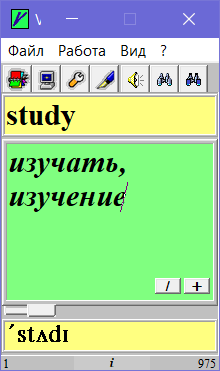 Вокабулон – говорящий словарь. Поддерживает транскрипцию и звуковые файлы с записью голоса диктора.Вокабулон – учебный словарь. Его задача предложить для каждого слова не всё множество возможных вариантов перевода, а один-два варианта для запоминания, помочь сформировать в памяти осваивающего язык минимальный опорный словарь. В словаре программы 66 тысяч словарных статей.В словаре очень удобно организована работа с буфером обмена. Словарь также может таскать слова из любых других программ через буфер обмена при щелчке средней кнопки мышки на выделенном слове.Выписанные слова вместе с переводом автоматически формируют словарь выписанных пользователем слов – его потом можно заучить с помощью Мнемокарточек.«Процессор» позволяет выписать из текста все слова одним движением: все слова или только новые, вместе с переводом или без – в программе есть словарь предположительно известных пользователю слов.Пользователю доступен сам текст со словарными статьями. Кроме того, предусмотрены удобства для редактирования этого текста, сложения словарей и многие другие возможности, которые заинтересуют продвинутых пользователей.Вокабулон и выписывание словВыписывание в процессе чтения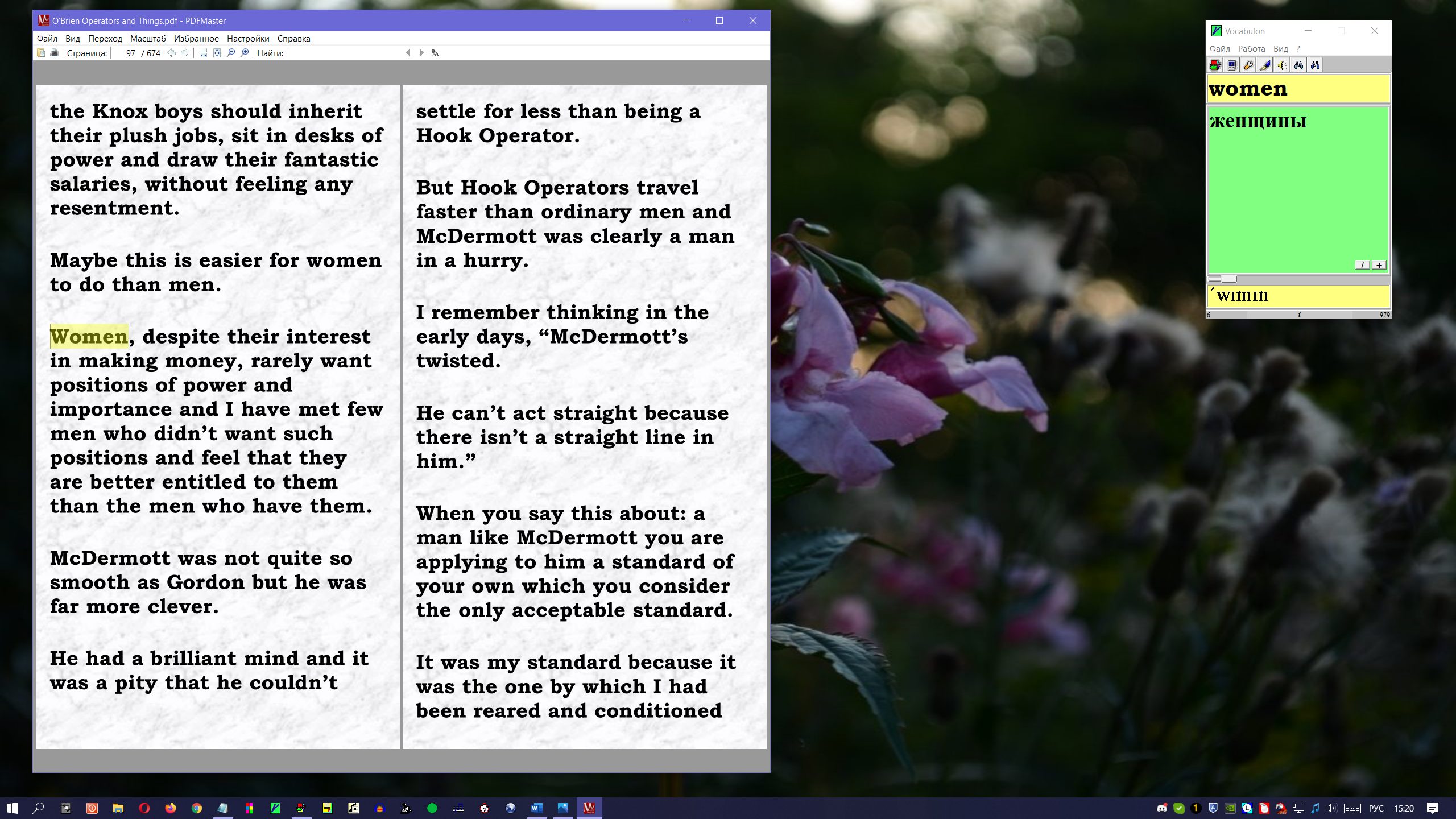 Запускаем любую программу для чтения текстов и словарь Вокабулон. У нас также запущена программа DoubleClickCopy – она у нас автозагрузке, и её значок виден в трее (внизу, в правом углу экрана).Встретили в читаемом тексте незнакомое слово – выделяем его двойным щелчком мышки: слово автоматически попадает в буфер обмена. Туда его послала программа DoubleClickCopy.Вокабулон его поймал из буфера обмена, показал перевод, произнес, и создал карточку для заучивания – и она попала в Мнемокарточки.Автоматическое выписывание всех слов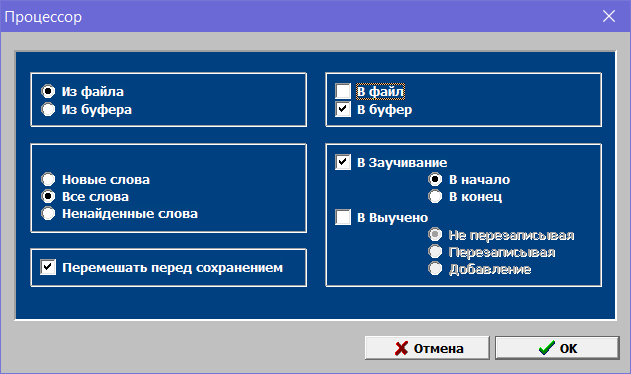 Вокабулон может выписать (с переводом) одним движением все слова из файла или только незнакомые вам слова – в нем есть словарь предположительно известных вам слов.Мнемокарточки и Вокабулон помогут прочитывать огромные объемы материала, заучивать сотни слов в день, делая это совершенно без напряжения, наоборот, отдыхая в работе.Читайте также о программе MakeVocabulary, чтобы работать с любыми словарями и интернет-словарями и с любыми европейскими языками – не только английским.Зачем нужен учебный словарь?Чтобы мгновенно создать карточку для последующего заучивания. Чтобы не было лишней громоздкой информации.Если вам не подойдет вариант карточки созданный автоматически, добавить из буфера вариант перевода или перезаписать переводы можно одним кликом.СуперчиталкаСуперчиталка – быстрочиталка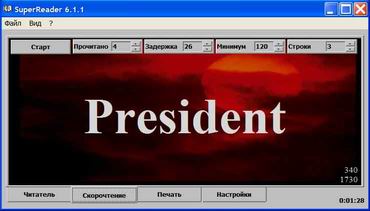 Суперчиталка – быстрочиталка. С ее помощью вы сможете быстро читать тексты. Суперчиталка 1 была первой быстрочиталкой Рунета. Программа имеет регулировку задержки слова в соответствии с его длиной, что позволяет значительно увеличить скорость чтения при том же уровне понимания и комфорта. Также есть многострочный режим, что очень существенно.Можно читать также на фоне виде.Суперчиталка – программа говорящая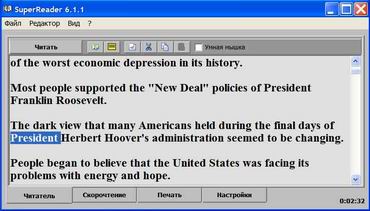 Суперчиталка умеет читать тексты вслух, и чтение вслух организовано комфортно. Есть разбитие текста на предложения, подсветка предложений, пауза между предложениями.Суперчиталка – тренажер слепой печатиСуперчиталка – это программа для слепой печати, медленного чтения, диктанта, работы надо ошибками и выписывания незнакомых иностранных слов.Основная трудность не в том, чтобы запомнить клавиши – это не полпути и даже не одна десятая пути. Главное – наработать навык.Казалось бы, чтобы нарабатывать навык, можно просто перепечатывать тексты в любом редакторе, но на практике при этом возникает очень много неудобств. Суперчиталка дает возможность работать очень комфортно:1) Печатаем реальные тексты. Набираем по словам, а не по буквам, как это предлагается в других тренажерах.2) Программа диктует текст по словам, произнося следующее слово в момент, когда набрано предыдущее. Можно отключить контроль знаков препинания и регистра, что удобно при наборе под диктовку, без взгляда на экран.3) Слово, которое надо напечатать, не теряется – оно подсвечено. Нет необходимости открывать два редактора – тот, с которого списывается текст, и тот, в котором набирается текст.4) Работаем с самым удобным для себя шрифтом, цветом фона, цветом подсветки.5) Программа сама перематывает текст, так что мы всегда целиком видим предложение, которое печатаем.6) Есть контроль правильности набора. В случае ошибки есть возможность закреплять правильный набор выбранное количество раз.7) Озвучена клавиатура – и правильный набор, и ошибка, и конец предложения.8) Оценивается скорость печати, фиксируется и максимальная скорость, ведется учет времени работы, количества напечатанных знаков, количество сделанных ошибок.9) Незнакомое иностранное слово можно послать в буфер обмена нажатием клавиши Enter (или предыдущее слово клавишей Shift+Enter) – там оно может быть поймано словарем Вокабулон и занесено в словарь для последующего заучивания.RecordSay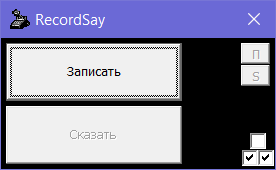 Программа предназначена для развития фонетического слуха и постановки произношения.Чтобы освоить правильное произношение, обязательно надо слышать себя со стороны: наше представление о своем голосе сильно отличается от того, что есть в реальности.Звукозапись от Майкрософта, что предустановлена в Windows, для этого не подходит по причине необходимости делать десяток кликов вместо одного. На лишние клики тратится время, лишние клики мешают сосредоточиться на учебном процессе. Исчезает медитативность занятий, развитие способностей тормозится.Работа с RecordSay предельно проста. В основном, это две кнопки – Запись и Воспроизведение.Можно сделать так, что средняя или правая кнопка мышки будет включать запись и воспроизведение даже когда фокус ввода находится у другой программы. Поэтому RecordSay может работать в связке с любым проигрывателем.Есть специальные опции для работы в связке с PotPlayer. Видимо, это на данный момент (2021) лучший из проигрывателей с очень большими возможностями.В этой связке можно не выходя из Потплеера, отматывать назад на нужный интервал, слушать оригинал, одним кликом останавливать его и запускать запись себя. Одним кликом переходить к прослушиванию себя Одним кликом к дальнейшему прослушиванию в Потплеере. Этот проигрыватель умеет замедлять или ускорять видео любых форматов.Из Потплеера, если нужно, можно послать слово из субтитров в любой интернет-словарь по выбору. Или в Вокабулон, который создаст карточку для заучивания.Когда-то раньше лучшим из проигрывателей был PowerDVD, но времена меняются.ListenRecordSay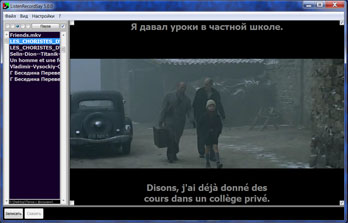 Программа для развития фонетического слуха и постановки произношения. То же, что и RecordSay, но с собственным встроенным проигрывателем и редактором.Прослушал видео, записал себя, прослушал себя, перемотал видео назад, опять записал себя. Всё делается одним кликом.Умеет замедлять mp4 файлы. Если проигрыватель Windows Player научится замедлять другие форматы, этому автоматически научится и LRS.Есть удобства работы с субтитрами. Они даны как текст. Можно перематывать фильм по субтитрам.Есть также удобства для скачивания субтитров с YouTube.Но многие из тех удобств, которые не были реализованы нигде ещё, теперь реализованы через связку RecordSay и PotPlayer.Программа также удобна для работы с парой файлов – звуковым и текстовыми. Но в наше время это не очень актуально.MakeBiLingua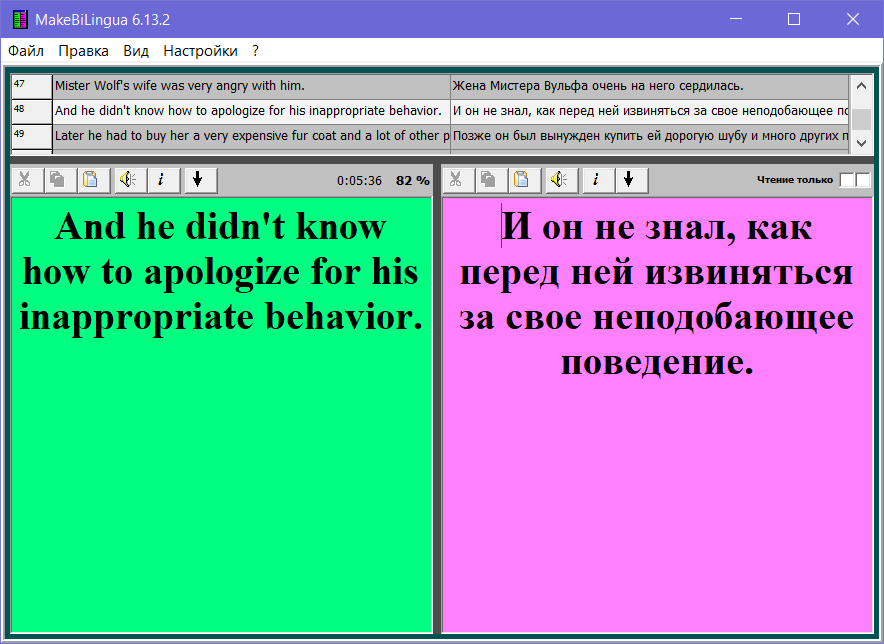 Назначение программыЗадача программы MakeBiLingua – помочь в чтении и сборке параллельных текстов, то есть текстов, где в таблице с одной стороны идет текст на одном языке, а с другой стороны – на другом.Интересные книги переведены на русский, и часто их не сложно найти в сети. Но вы, скорее всего, сможете их найти только в отдельных файлах. С помощью программы MakeBiLingua собирать параллельные тексты из разных файлов в один очень удобно. Собственно, сборка в этом случае становится весьма комфортным чтением параллельного текста. Напротив, крайне неудобно делать это в редакторе Word.Когда соберете свой параллельный текст – выложите в Интернет. Ваша работа пригодится другим.Как это делается?Загружаем файл на одном языке в одну колонку – текст при загрузке разбивается на предложения или на абзацы по вашему выбору. Загружаем текст на другом языке в другую колонку. Можно загружать из любого текстового файла или из буфера.Далее начинаем просматривать текст. Где сбой – там поправляем. Средней кнопкой мышки соединяем предложение со следующим. Правой кнопкой мышки разбиваем предложение на два (текст разбивается там, где стоит курсор).После обработки всего текста сохраняем файл в таблицу, либо в формате «rtf», либо в формате «html». Можно сохранить файл в «txt» и затем перевести в word-формат уже вручную, пользуясь опцией Word «Таблица»-«Преобразовать текст в таблицу».Можно сохранять в вордовские файлы или PDF, выбирая свой дизайн и бэкграунд. Для этого нужно знать самый минимум html.Автоматическое чтениеПрограмма может читать текст автоматически с удобной вам скоростью и с дополнительной задержкой, если захотите. Она прочтет либо одну из нужных вам колонок, либо обе.Можно отключить звук, и тогда движок будет читать молча. На практике это будет означать, что программа сама будет перематывать предложения через нужное время.Unidicta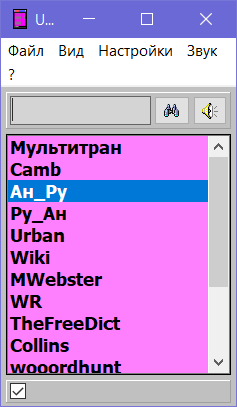 Задача программы поймать слово из буфера обмена, как только новое слово там окажется, произнести его, и послать в нужный вам интернет-словарь.Mousetyping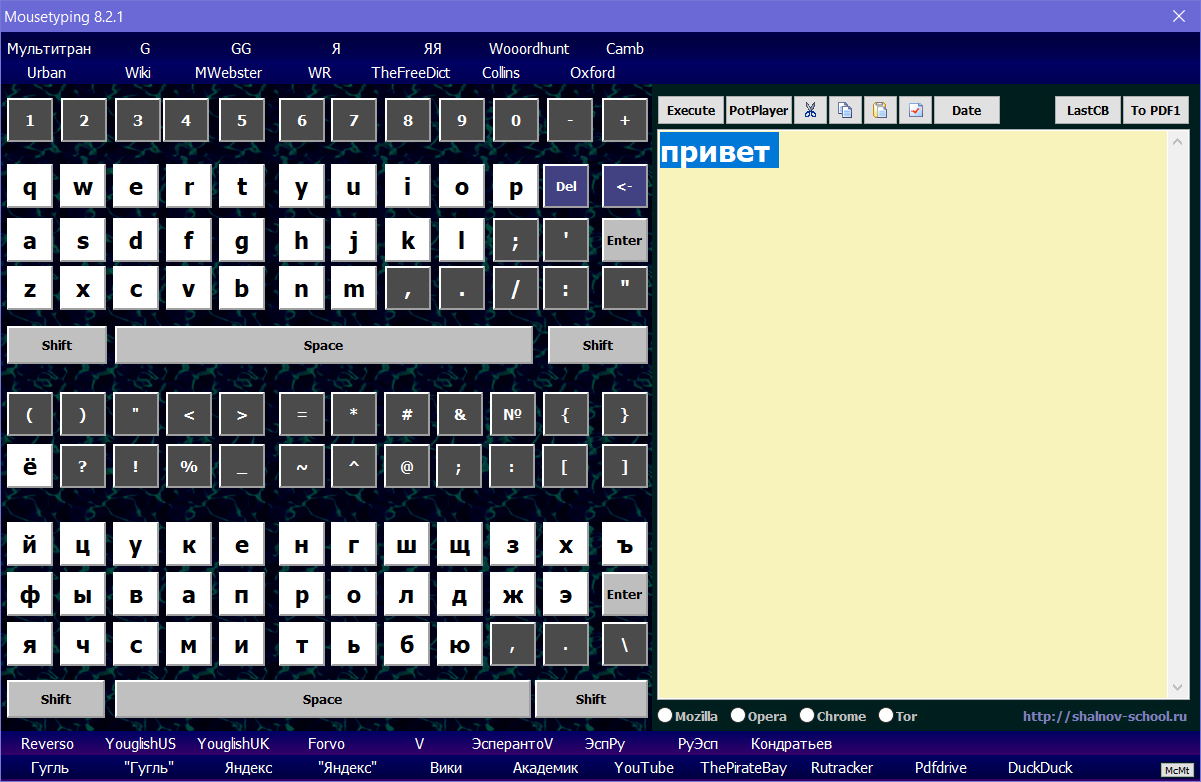 Программа была написана чтобы можно было вводить тексты с помощью мышки, например, когда лежишь в кровати и читаешь с экрана.И чтобы можно было любой текст комфортно (одним кликом) послать в любой интернет-словарь по вашему выбору.Таких нужных для разных задач словарей может быть штук тридцать или более.Предположим, у вас есть многокнопочная мышка. Одна из кнопок определяется так, что вызывает Mousetyping.Итак, двойной клик по слову, и благодаря программе DoubleClickCopy, которая в автозагрузке и находится в трее, это слово оказывается в буфере обмена. Теперь клик по кнопке на вашей мышке – и слово в Mousetyping. Еще один клик – и в том словаре, который вам нужен. Или в Гугле. Или в Ютубе. Или в Википедии. Или на Рутрекере. Где вам нужно.А послать в тот словарь, где вы были раньше можно вообще одним движением. Комбинацией двойного клика по слову и двойного клика по кнопке Mousetyping вашей мышки.Дело в том, что если запустить еще одну копию Mousetyping, когда она уже открыта, то Mousetyping закроется и пошлет слово в тот словарь, с которым пользователь работал в последний раз.Если у вас нет программируемой мышки, то эту функцию можно повесить на среднюю кнопку мышки, но лучше иметь многокнопочную программируемую мышку.Можно автоматически разбить текст из буфера на предложения и сохранить в PDF в очень комфортном для чтения виде.DoubleClickCopyЕсли вы запустите DoubleClickCopy, то её иконка появится в системном трее (правом нижнем углу экрана). Теперь двойной клик по слову в любой программе будет не только выделять это слово, что и так делается в любых программах, но и копировать его в буфер обмена. Почему? Потому что программа в ответ на двойной клик посылает активной программе комбинацию клавиш Ctrl+Ins. Эта комбинация практически во всех программах означает «скопировать».Для удобного копирования в буфер можно также пользоваться многокнопочной мышкой, но DoubleClickCopy даже удобней. Поэтому её очень удобно поместить в автозагрузку, чтобы двойной клик всегда копировал слово в буфер из любой программы.Как много лишних кликов экономится!Аналогичная программа MiddleClickCopy прилагается к диску, но по причине редкого её использования теперь не включена в Сетап.При работе с Мозиллой можно также пользоваться плагином Autocopy, который копирует в буфер любой текст, выделенный в браузере, автоматически. Аналогичный плагин существует для Хрома. Но эти плагины уже не наша разработка.MakeVocabulary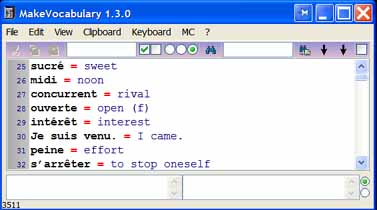 Основное назначение программы – составление своего словаря для заучивания в процессе чтения. Но теперь это делается не через собственный встроенный словарь, а через любой интернет-словарь. То есть, можете работать с самыми разными языками и переводить тоже на разные языки.Программа ловит латинское слово в левый редактор, его также ловит любой словарь, работающий с буфером, к примеру, Unidicta. Вы выбираете перевод, копируете его в буфер, программа ловит русское слово в правый редактор, и статья готова. Опции работы с буфером можно настроить.Можно работать также с латиницы на латиницу, но тогда понадобится использовать клик средней кнопкой мышки.Также программа удобна для редактирования и создания словарей. Автопереключение клавиатуры, подсветка вопросов и ответов, и другие удобные для редактирования словарных статей функции.Экспорт в МнемокарточкиСозданный словарик можно отправить в Мнемокарточки нажатием одной кнопки – в начало словаря для заучивания или в конец. Программа может это также делать автоматически в момент закрытия.Карточки для букридеровЕсть также возможность создания карточек для любых устройств, читающих ПДФ или ДОК файлы, например для разных букридеров. Также двойная ротация. Что-то вроде бумажных карточек на электронной бумаге.Конспектор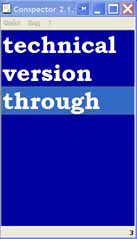 Чтение с заучиванием слов по ходу чтения. Что нам понадобится? Программа, которая ловит слова из буфера обмена и делает из них список, который мы можем видеть.Итак, читаем текст. Встречаем незнакомое слово. Двойной клик по нему. Вот оно уже в буфере благодаря программе DoubleClickCopy. Вот его поймал Вокабулон и показал нам перевод, показал транскрипцию, произнес слово, занес в список для последующего заучивания. Всё как и раньше, но... Слово без перевода теперь попало и в программу Конспектор, которая теперь тоже открыта. Потом следующее слово добавилось к списку. И теперь мы отвлекаемся на минуту от чтения и повторяем первое слово и второе по памяти. Когда к списку добавится еще слово – повторим три. Потом четыре. И так далее. Эта система известна и называется «снежный ком».Настроим Конспектор так, чтобы он показывал только восемь последних слов. Их и будем повторять, когда Конспектор поймает очередное слово. Опять двойная ротация своего рода.Забыл слово – двойной щелчок по нему и оно опять в буфере, в словаре, отслеживающем буфер, опять видим перевод, слышим как звучит. Выучили слово – щелчок правой кнопкой, и оно уходит из списка. Хотя можно и подождать, пока само сменится новым.В последних версиях сделана связка с Вокабулоном, и теперь мы можем иметь в списке слова в их начальной форме, к которым Вокабулоном была создана карточка для последующего повторения.Программа может быть использована и для конспектирования, потому и была названа Конспектором. Созданный список можно сохранить.JustForTypingПрограмма написана, чтобы тренировать слепую печать, печатая вновь и вновь грамматические конструкции, доводя их до совершенства. Почему не любой другой редактор? Чтобы не переключаться всякий раз на крупный шрифт, чтобы не подчеркивались слова без надобности, чтобы закрывалась без вопросов. Чтобы языки сами переключались. Чтобы очистить напечатанный текст можно было одним движением (Ctrl+Enter). Ничего особенного, но используется на занятиях.Еще это удобная читалка буфера обмена. Текст автоматом разбивается на предложения. Предложения колесиком мышки подсвечиваются и сам собой происходит переход к новому предложению.PlayMp3Мы часто занимаемся под музыку, а потому используем эту программу. Чтобы одним кликом запускалась и лишних окон не создавала, как это делает Винамп, например.Файлы при запуске перемешиваются. Можно продолжить слушать с того места, где остановился в прошлый раз. Можно воспроизводить замедленно или ускоренно.Кроме того, эту программу можно использовать для набора текста под диктовку. Можно воспроизводить с замедленной скоростью и приостанавливать и возобновлять диктовку прямо из той программы, в которой набираете текст, используя комбинацию клавиш Shift+Space.ClipboardReader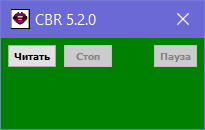 Буферчиталка. Читает буфер обмена, когда тот изменяется. Имеет отдельные движки для Русского и для иностранного языков.Launcher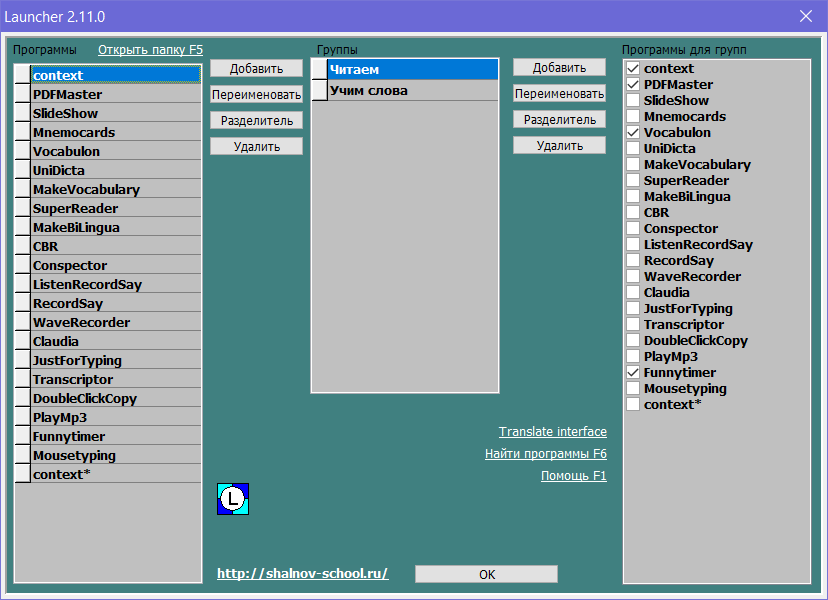 Это пускалочка для программ и групп программ. Лончер загружает себя в системный трей, то есть его иконка видна внизу справа.Из него можно запускать наши программы. Он, кстати, автоматически находит их при первом запуске. Можно и другие программы в него добавить.Лончер может также запускать сразу группы программ. Для этого он, собственно, и был написан. Если вы его закроете, то при следующем запуске Windows он автоматически не запустится.Мнемокарточки – скорозаучивание словМнемокарточки в режиме «Вопросы и ответы одновременно»Если в автоматическом режиме Мнемокарточек в настройках выставить «вопросы и ответы одновременно», то скорость подачи слов увеличится вдвое. Кому-то этот режим подойдет.ВручнуюИдем в режим «вручную», ставим галочку в левом верхнем углу, чтобы правая кнопка мышки работала как Enter. Щелкаем левой кнопкой мышки по области вопросов – приходит вопрос. Если нужен ответ, щелкаем правой кнопкой мышки. А, если не нужен, идем к следующему слову.Конечно, можно послать слово в интернет-словарь напрямую, щелкнув по соответствующей кнопке внизу Мнемокарточек. Или же можно слово озвучить, нажав на соответствующую кнопку или просто повернув колесико мышки.При работе задерживаемся на каждом слове сколько надо, но довольно быстро начинаем естественным для себя образом набирать темп, потому что более быстрый темп становится куда более естественным. Никто, понятное дело, не спешит, просто твоя естественная скорость начинает расти.Так мы учимся не тормозить, доставая значение из памяти, и так мы развиваем прямое понимание через зрительный анализатор.Предположим, в режиме заучивания «одновременно» вам казалось, что скорость заучивания была слишком большой, то иногда достаточно минут двадцати работы в режиме «скорозаучивания», чтобы активировать свой ум, чтобы то, что казалось слишком быстрым, теперь показалось слишком медленным.Мнемокарточки – насколько хорошо заучиваются слова?При работе с программой времени тратится меньше, слова заучиваются лучше. Программа Мнемокарточки быстро формирует правильный, полный и сильный образ слова. И происходит это быстрее, чем при традиционных способах заучивания.Правильный образПри работе с программой слова запоминаются правильно – напрямую. Программа не предлагает формировать запоминание через американские вопросы (то есть, с выбором правильного ответа из предложенных). Ведь такое запоминание привело бы к тому, что и вспоминание шло бы долгими путями, а не прямым путем.Также обходимся без метода фонетических ассоциаций, который сильно запутывает аналогичным способом. Об этом поговорим потом подробнее.Полный образ словаСлово состоит из:Как пишетсяКак произноситсяЧто значитКак употребляетсяС тем, как употребляется, программа едва ли поможет. Если бы она помогала бы и с этим, то освоение языка можно было бы свести к работе с программой. Увы, работой только с Мнемокарточками дело не обойдется – язык это много всего разного. В остальном образ формируется полный. И как пишется, и как произносится, и что значит.Работа с бумажными карточками, например, не учит вас писать, а тут вы сами и набираете слова в режиме диктанта.Сильное запоминаниеНо на сколько процентов заучено слово? Не забудется ли оно в скором времени? Так вот, «процент» заученности совершенно не зависит от того, учите вы с программой или без нее, а определяется тем, до какого «процента» заучивания вы собираетесь это слово довести.Вопрос, сколько времени на это уйдет – это другой вопрос. При работе с программой на это уйдет меньше времени.Заучивать слова надо по крайней мере в два приема. Предположим, вы можете заучить слово с первого приема на сто ваших возможных процентов. Тогда первые 10 процентов времени дадут вам КПД 90 процентов. А КПД оставшихся 90 процентов затраченного времени будет только 10 процентов или того меньше.Потому и не ставьте задачу запомнить слово с первого раза на все сто. Не тратьте десять минут на новое слово в первый же день. Такое запоминание вообще противоестественно, неэффективно, а потому антимотивационно и вредно. Лучше сегодня потратьте на него секунд тридцать и в другой день секунд тридцать, и будете знать слово, как если бы вы его учили в один день десять минут.От того, как вы учите – с программой или без, не зависит уровень запоминания, на который вы должны выйти сегодня (скажем, 90%), и уровень, на который вы должны выйти завтра (скажем, 99%). Это оптимальные для вас уровни, которыми вы должны довольствоваться сегодня и завтра, учите вы с программой или без.Чтение и заучивание слов не заменит разговорной практикиНо, обратите внимание, чтение и заучивание слов – это всё еще пассивная практика. Всё равно вам надо будет активизировать ваш вокабуляр (словарный запас), научиться говорить. Разговорной практики программа заменить не может. Говорить придется много: активизация вокабуляра – это не так быстро, как могло бы показаться.Как читать PDF файлы?Какой программой читать PDF?Я использую PDFMaster. Он хранит список книг, которые я читаю, он помнит настройки для каждой книги, он помнит, где книга была закрыта.Иногда также Adobe Reader. Но в этом случае всякий раз закрывая файл, нужно делать закладку, чтобы потом сразу вернуться к тому месту, на котором закончил чтение. В этой программе слова можно подсвечивать и даже писать к ним комментарии.Также использую программу DoubleClickCopyИ теперь двойной клик по слову выделяет его и посылает его в буфер обмена. Из буфера его может поймать словарь, умеющий это делать.Какие словари ловят из буфера обмена?Есть наш Вокабулон. Есть наша Юнидикта, которая поймает из буфера и пошлет в любой интернет-словарь по вашему выбору.Есть MouseTyping, который для этой цели всегда под рукой.Есть также платные словари от других производителей – Контекст или Мультитран, которые можно установить на компьютере.Можно открыть сразу два словаря – учебный Вокабулон для самого вероятного перевода и для автоматического создания карточки и большой словарь на случай, если этот вариант перевода вдруг не подойдет.Как работать с DJV?Для чтения DJV можно также пользоваться программой PDFMaster, а можно пользоваться программой WinDjView. А можно перевести файл в формат PDF с помощью ABBYY Finereader.Что делать, если в вашем PDF файле нет возможности копирования в буфер?Если этой опции в вашем PDF файле нет, то надо трансформировать файл в PDF с возможностью поиска. Для этого можно использовать платную программу ABBYY PDF Transformer. Или же ABBYY FineReader.Что делать, если PDF закрыт на пароль?Если файл PDF почему-то закрыт на пароль, то на этот случай есть программа PDF Password Remover. Есть, вроде как, и сайты, которые это делают. Сначала снимаем пароль, потом с помощью ABBYY PDF Transformer трансформируем файл в нужный нам формат.Неубиваемая WindowsИногда со временем Windows начинает работать плохо. Это может случиться из-за тестирования разных программ или даже из-за инфицирования компьютера при посещении сомнительных сайтов, также из-за сбоев при перезагрузках и прочих сбоев.Windows можно переустанавливать за несколько минут, причем вашего присутствия в течение этого процесса не потребуется.Встроенная служба восстановления системы у Windows работает неполноценно и ненадежно, зато есть очень надёжная программа российских разработчиков Акронис, которая прекрасно справляется с этой работой.Минут пять – создать образ системы – не потребуется даже перезагрузки. Минут десять – восстановить систему из образа – и это не более чем перезагрузка несколько дольше обычной.Неубиваемая система1) Диск разбивается на два раздела – на раздел системы С: и на раздел данных D: Если вы разобьете диск именно на два раздела, то потом, восстанавливая из образа, вы не сможете случайно затереть информацию на диске данных.2) Переопределяются папки, файлы которых не должны пропадать после восстановления. В старых версия Виндоуз для этого нужны были программы-твикеры. В Семерке это делается без внешних программ. О том, как это сделать, можно прочитать в сети. Папки, которые нужно переопределить – это «Рабочий стол» и «Мои Документы». Может быть, и некоторые другие системные папки, но не «Временные файлы Интернета», где могут быть вирусы. Архив вашей почтовой программы тоже переопределяется, и, возможно, шаблоны и словари Word.Microsoft расположила папки с данными на системном диске для удобства тех, кто совсем ничего в компьютере не понимает. Этим папкам, очевидно, не следует быть на системном диске, да еще глубоко и хитро вложенными. Вашим данным место на диске данных.3) Устанавливается программа Акронис, активизируется его функция «восстановление при загрузке», на всякий случай создается загрузочный CD Акрониса.Далее создается образ системы. Удобно бывает иметь несколько образов, созданных на разных стадиях установки Windows, чтобы при случайном обнаружении какой-нибудь проблемы, можно было отследить, когда она появилась. При создании образа происходит сжатие данных, так что образы занимают в несколько раз меньше места, чем сама система.Функцию, встроенную в Windows, по собственному восстановлению следует отключить, чтобы не заполнять без надобности системный диск, чтобы образы системного диска не были громоздкими, чтобы на создание образа системы и на восстановление системы из образа не уходило лишнее время.Образы следует создавать, когда на компьютере заведомо нет вирусов – перед прогулками по Интернету. Перед созданием образа бывает полезно очистить Корзину.4) Программы, сохраняющие свои настройки, устанавливать желательно на диск данных.Теперь, если что случится, вы будете застрахованы от необходимости многочасовых переустановок системы с поиском драйверов, программ, номеров к программам, с восстановлением всех потерянных настроек. Теперь, если что случится, всю систему можно будет легко восстановить за считанные минуты. Теперь можно работать и ничего не бояться.Все вирусы после переустановки системы также исчезнут, по крайней мере, с системного диска, а на других дисках современные вирусы редко водятся.Акронис много чего еще может: к примеру, резервировать данные из разных папок.Резервирование данныхТекущую работу надо сохранять. Самое ценное – на внешних носителях. Сверхценное, возможно, также в другой квартире или в хорошо зашифрованном виде в сети.АнтивирусыАнтивирусы в последнее время стали злом. Не хотят различать крэки от вирусов. Готовы объявлять потенциально вредоносными все программы, кроме самых популярных.Дают много ложноположительных и ложноотрицательных срабатываний.Иногда удаляют или блокирую программы, не спрашивая на то согласия пользователей.Иногда блокируют и те программы, которые пользователь объявил доверенными.Часто имеют такой интерфейс, что добавить программу в исключения – это целое дело. И потом еще эти настройки могут слететь.Готовы считать подозрительной деятельностью даже, если программа сохраняет свои настройки на диске.Шпионят за пользователями и торгуют базами данных.Создают непонятный интернет-трафик.Замедляют работу компьютера.Задают вопросы, стоит ли доверять каким-то сервисам компьютера, хотя знать, какой сервис чем занимается в тысячу раз сложнее, чем знать, что браузеры надо регулярно обновлять, и что программы тех, кто не заслуживает доверия, у себя на компьютере запускать нельзя.А Файерволы ведут себя еще хуже антивирусов.Рекомендации по безопасностиСоздай неубиваемую систему.Регулярно обновляй браузеры.Не пользуйся Эксплорером (если им еще кто-то пользуется)Не запускай сомнительные файлы.Иногда проверяй комп вменяемыми бесплатными программами типа CureIt от Доктора Веб.Компьютерные программы и учительВ чем компьютерные программы могут заменить учителяЕсть вещи, которые удобней делать самому, чем с учителем. К примеру, читать и заучивать слова. То же можно часть времени делать и с учителем, и даже хорошо делать с учителем, но потом всё же удобней станет большую часть времени эту работу выполнять самостоятельно, в своем темпе.Компьютерные программы – это и книга, читать которую комфортней, чем обычную, и волшебный словарь, который находит слова мгновенно, озвучивает их и составляет карточки для заучивания.Это и волшебные карточки, которые, в отличие от обычных, умеют произносить слова и умеют контролировать правильность того, как вы их набираете, которые изготавливаются мгновенно, которые удобней хранить, чем бумажные, которыми удобно обмениваться с другими пользователями.Постановка произношения – это возможность сравнивать себя с настоящим языком, слышать замедленную речь, слышать себя со стороны.В чем учитель не может заменить компьютерные программыУчитель может всё, что может компьютер. Но!!! Учитель не должен делать то, что с таким же успехом может делать компьютер – это противоестественно. Учитель мог бы работать быстрым словарем. В эпоху, пока не было компьютеров, это было оправдано. Сейчас – это вызов разумности. Заставить учителя делать то, что может делать машина – это неуважение к учителю и провал всего процесса обучения, как следствие.Ну и, конечно, компьютер неутомим и способен выполнять механическую работы в тысячу раз быстрее учителя. К примеру, выписать все незнакомые слова из большой книги он может за секунду, тогда так человеку потребовалось бы полгода работы с утра до вечера. Как говорится, Богу богово, Кесарю кесарево, компьютеру компьютерово. Компьютер – это чрезвычайно работоспособный идиот; у учителя другие задачи.Перечитайте функции учителя. Далеко не всё компьютер может взять на себя.Приспособы и иностранный языкВыписывание и заучивание слов – это рутинная работа, которую давно пора было рационализировать. Пока процесс не рационализирован, нет комфорта – медитативного общения со своими способностями просто не возникает, и способности почти не развиваются.Когда-то давно, когда компьютеров еще не было на горизонте, я сделал для себя приспособу, упрощающую эту работу чисто механически.Была доска – на ней были кармашки для книги, для словаря, для карточек, для карандаша... С этой доской было удобно сидеть в кресле и работать. Книгу было удобней листать, в словаре было удобней находить слова, карточки было удобно доставать, не было необходимости книгу, словарь, карточки перекладывать с места на место.А теперь есть возможность создавать приспособы, о которых раньше даже не мечталось. Эти возможности были обеспечены всем развитием цивилизации. Вот удача-то! Не было вопросов, будут ли они полезны. Было понимание, что нужно сделать. И были технические вопросы, как это сделать. А в процессе разработки и тестирования, всякий раз находились возможности еще улучшить, новые удобства добавить.Кому понравятся наши программы?Программы, скорее всего, вам понравятся, если:Вы считаете, что слепая печать, конечно, помогает в освоении английского.Вы обустраиваете свой компьютер.Вам интересно быстрое чтение.Вам интересна постановка произношения, даже если вас и так понимают.Вы верите, что если способности развивать правильно и с пониманием, то нет предела их развитию.Вам интересно развивать способности.Вам симпатичны люди, которые ищут и предлагают новые методы.Вам интересны предприниматели.Вы всегда можете найти свободное время.Вы готовы платить тем, кто вам помогает.Эти стихи Высоцкого о вас: Как нас дома ни грей, не хватает всегда новых встреч нам и новых друзей.Вам интересно разговаривать на новом языке.Вам интересен кайф от жизни.Вы предпочитаете учиться, создавая что-то реальное и нужное.



04- Заучивание СловЗаучивание словОсвоение языка не сводится к заучиванию слов. Заучить слова и обороты – этого не достаточно, но без этого обычно не обходится, если слова сами собой заучиваться не хотят. О решении этой проблемы – проблемы номер один – сейчас поговорим.Запомнить – правильно забытьКак-то очень давно, в момент ничегонеделания, я сделал для себя интересное открытие. Открытия, кстати, обычно и происходят в моменты ничегонеделания, потому работоголики ничего не открывают...Я попробовал запомнить число, но запомнить не так, как я это делал всегда. Вместо того чтобы повторять число про себя до тех пор пока оно не запомнится, я взял установку забыть его ненадолго. И непродолжительное время занимался как раз тем, что вытеснял число из своего сознания, куда оно «хотело» вернуться. Так вот, число запомнилось лучше, чем запомнилось бы, если бы я его повторял... Тогда и пришло понимание, что запомнить – означает правильно забыть.Пришло понимание, что успех определяется не работой сознания, а, наоборот, умением сознания переложить работу на подсознание. Что это вполне доступное умение, не требующее сверхъестественных способностей.Тогда же пришло понимание, что повторение про себя – это не та работа, которая помогает запомнить, а та работа, которая мешает.Не делать лишних движенийПравильно запоминать – не делать лишних движений памятью. То же относится и к думанию. Двигать морщинами – не значит думать, как это некоторые полагают... Наоборот, не надо напрягать лицо. Усталость – она в большой степени накопление подобных напряжений.Это открытие перевернуло все мое отношение к образованию. Оказывается, побеждают не самые трудолюбивые, привыкшие все брать на себя. Оказывается, побеждают умеющие переложить «свою» работу на подсознание. И вообще, побеждают умеющие переложить свою работу на других – но тут уже начинается предпринимательство.Заучивание слова растянуто во времениЗаучивание слова – процесс, растянутый во времени. Чтобы запомнить хорошо, надо несколько раз забыть и вспомнить. То есть, неправильно заучивать одно слово десять минут, стараясь довести его до полного совершенства, чтобы потом перейти к десятиминутному заучиванию следующего...Попробуйте запомнить слово с одного раза ненадолго. То есть забудьте его, зная, что скоро попробуете его воспроизвести (или хотя бы узнать). Вернитесь к нему через непродолжительное время – когда оно уже забыто, но забыто еще не очень глубоко, и его еще можно достать из памяти. Потом еще несколько раз проделайте это движение по забыванию-вспоминанию, делая его каждый следующий раз уверенней. Повторение – мать учения, если каждый следующий раз вы пробуете воспроизвести плавней, уверенней, чем в предыдущий. Далее, запомните (забудьте) слово, зная что вернетесь к нему через гораздо более длительный промежуток времени...Таким образом, процесс заучивания одного (каждого) слова желательно растянуть во времени. Вспомнить сразу, потом через несколько секунд, потом через минуту... Потом повторить, скажем, через час, потом через день...Параллельно, а не последовательноЕсли заучивание одного слова растянуто во времени, то свободное время можно заполнить заучиванием других слов... При переходе к новому слову, старое определенно придется оставить-забыть на время... Итак, учить слова надо параллельно, а не последовательно! Двойная Ротация – оптимальное решение вопроса.При двойной ротации карточки разбиваются на две стопки. В большой стопке находится основная масса карточек, штук двести, к примеру. В малой, «оперативной» стопке – штук семь.Эти семь и перебираются, пока какое-нибудь слово не выучивается. Тогда выученная карточка идет вниз большой стопки, а с верху большой стопки берется новая карточка и переносится в малую для заучивания. Теперь перебираются семь карточек, в которых на место заученной карточке пришла новая. И так до тех пор, пока через заучивание в малой стопке вся большая стопка не пройдет.Обе стопки можно удобно держать в одной руке.Выпишем, скажем, из нового текста сотню слов. Заучим их с помощью Двойной Ротации. Выпишем новую сотню. Заучим ее. Повторим прочитанный ранее текст. Повторим заученные ранее слова. Перейдем к новому тексту... И так далее.Со временем, когда читать много становится совсем не трудно, а слова запоминаются легче и на более долгий срок, можно просто читать, выписывать и заучивать выписанное, ни о чем не думая, чтобы слова, выученные когда-то и призабытые, снова выписать и заучить при новой встрече. Во второй-третий раз они запомнятся лучше.Запоминается то, чем пользуемсяСлова будут лучше запоминаться, если мы будем пользоваться языком – читать, слушать, говорить, писать. Совсем другое будет внимание.Как это всегда делалосьКонечно, выписывать слова, листая бумажные книги и бумажные словари, тратя всякий раз по пять минут на слово – это каторжный труд. Тем более что неправильно заучиваемые слова все равно забываются и отыскивать в словаре их приходится снова и снова, и снова...Вот слово – не помню, как читается! Надо в словаре смотреть! Где словарь? Вот он! А слово где? Вот оно! Где ручка? Вот она! А слово где? Вот оно тут – надо запомнить, как пишется! Надо взять словарь и положить его на книгу, чтобы удобней было искать! В словаре на другую букву! Теперь страница назад! Должно быть где-то тут! Нет – вот на той странице, должно быть! Здесь должно быть! Ну, точно – вот оно! Точно оно? Да, точно! Где ручка? Вот она! Теперь положим тетрадку на словарь – неудобно получается – словарь такой толстый, но ничего страшного! А как это пишется? Да, где это слово в словаре? А, вот нашел! Как это тут пишется? Да, вот так! А как пишется транскрипция? Где слово-то в словаре? Вот оно – сразу почти нашел! Вот ручка! Вот транскрипцию записал! Проверить надо – правильно ли! Где слово-то? Вот оно? Вроде правильно! Где я читал-то? На какой строчке? Отложим словарь в сторону, чтобы не мешал! Дальше! Вот тут! Все – слово выписано! Где я был? Тут – можно читать дальше! Компьютерные программы – не нужны они! Все, что можно было открыть, уже открыли. Работать надо, работать... Да, где это я?Пилите, Шура, пилите!.. Кстати, Шура, сколько стоит час вашего времени? И за сколько часов вы собираетесь выучить английский?Нет слов выученных и невыученных – есть слова, выученные в разной степениВ старые добрые времена я, как и многие другие ребята, работал и учился в кибуце (израильском колхозе). Язык у меня шел лучше, чем у моих сокурсников. Дела обстояли не так, как в школе когда-то, когда язык не учился вообще. Просто я во многом уже разобрался к тому времени.Там как-то спросили меня, сколько слов я знаю. Я ответил, что трудно сказать – разные слова заучены в разной степени. Одни я узнаю в разговоре. Другие сам уже употребляю, но припоминаю неуверенно. Третьи – употребляю не задумываясь.И тут один приятель выразил неодобрение. С его точки зрения слова «либо выучены либо нет». А все другое – это что-то вроде хитростей, вроде приписок (?). Этот же неправильный подход я наблюдал впоследствии у учителей английского. Рассуждая таким способом, мы создаем неосознанный барьер для запоминания слов.Абсолютно новых слов нет. Скорее всего, слова эти вы уже слышали. По крайней мере, они звучат похоже на другие и построены аналогичным для других слов образом.Возможно, слово знакомо вам из русского. Так bear – медведь, рожать, носить – уж знакомое слово (и берлога и беременность). Английский язык родственен русскому – индоевропейская группа языков – те же корни.Задача – переводить смутное воспоминание в уверенное. Не отказывать неясной памяти как чему-то не имеющему право на существование. Именно через неясную память всем словам предстоит пройти по пути в уверенную память. Не надо отвергать не до конца выученные слова на том основании, что они не до конца выучены. Заучивая даже «совершенно новые» слова, «вспоминайте». Про тех, кто уверенно осваивает языки, говорят, что они как будто вспоминают то, что давно знали. Так вот и следует быть тем, кто «вспоминает».Составляющие заучивания словаСлово состоит из:1) Как звучит?2) Как пишется?3) Что означает?4) Где и когда употребляется?Потому трудности с заучиванием слов будут до тех пор, пока не прояснена фонетика. Потому именно с фонетики и транскрипции следует начинать изучение языка. Чтобы даже если вы произносите слово, заменяя иностранные звуки звуками родного языка, сохранялось однозначное соответствие, чтобы из вашей русской транскрипции можно было однозначно воссоздать ту транскрипцию, что дается в словарях.Поэтому надо знать правила чтения.Что касается, «где и когда употребляется», то освоить слова на этом уровне равносильно «выучить язык». Тут и все другие практики потребуются.Помимо четырех главных моментов – это также синонимы, антонимы, омонимы, минимальные пары, словоизменения внутри языка, словоизменения при переходе из языка в язык, связанная со словом образность, ощущения в пальцах (когда оно печатается), фонетические ассоциации и так далее...Правила чтения и транскрипцияПравила чтения важны, иначе вместо освоения одного языка придется осваивать два: первый – на котором говорят, но не пишут, второй – на котором пишут, но не говорят (а говорили несколько сотен лет тому назад). Плюс синхронный перевод с одной версии языка на другую и обратно.Впрочем, такой вариант заучивания – тоже вариант, и, если нет сильного против него предубеждения, может неплохо работать. Тогда «daughter» будет читаться как «даугхтер», а не как «до:тэ». У многих так само собой и получается.Когда знаешь правила чтения, имеешь возможность обращать внимание только на исключения. А исключения не так часты. Не знаешь правил – все буквы становятся исключениями, и как произносить не знаешь – путаешься: по типу: то ли «тунел» то ли «танел»?Транскрипция – это помощь. Но транскрипция – это костыль, который не нужен тем, кто умеет ходить. Следует уточнять чтение только тех букв, которые читаются не по правилам. И пользоваться (при работе с бумагой) лучше не транскрипцией, а уточняющими знаками, о чем мы расскажем.Как заучить правила чтения? Воспользоваться материалами нашего сайта. И, если в других источниках прочтете, что правила чтения трудны, что почти все слова читаются не по правилам, что в правилах не разобраться – не верьте!Чтобы научиться собирать словаЧтобы научиться собирать слова нужно знать:ФонетикуПравила чтенияСуффиксы и приставкиСуффиксы-приставки могут выучиться сами собой, тем более, что они интернациональны в большинстве своем. Произношение само собой не установится. Правила чтения сами собой не выучатся.Заучивание слов: связывать ли слово с образом?Master De: Привет! Я по поводу рассылки твоей по английскому. Я где то читал весьма здравую мысль, по-моему. Изучать новые слова лучше, связывая их не со словами своего языка, а с образами. Тогда гораздо легче будет переход к думанью на языке.ИШ: Привет, Денис! Я как раз о заучивании слов пишу... Надо будет как раз написать, что не надо связывать слова с образами, и не надо связывать их с ассоциациями.Master De: Почему?ИШ: Потому что реально образ, который связан со словом – это совсем не то, что можно себе представить. Это сложный образ, абстрактная идея, даже если слово такое простое, как стол. Образ не равно картинка.Master De: Ну это просто как понимать понятие образ. Тут просто недостаточно в языке это выражено. У Лосева в «Философии имени» было 19 уровней от чистого смысла до физического звучания слова. И каждый по-своему назывался.ИШ: О словах можно много чего говорить. Меня совершенно не интересует в данном случае определение понятия образ. Меня в данном случае интересует заучивание слов. Тут задача – поймать правильное движение ума (правильное движение памяти).Заучивая table --- стол, мы связываем table c образом, который уже сформирован (плюс дополнительно связка звучания «tableстол», которая не мешает, а даже помогает немного). Представляя же себе рисунок, мы пытаемся связать слово со вновь созданным образом, то есть с ничтожной частью сложного образа, а также с нелепыми усилиями по формированию рисунка в уме. Тем хуже, если пытаемся представить образ ярко. Мы думаем именно неяркими образами...Master De: Но в том то и дело, что table и стол, разные множества смыслов. Они перекрываются лишь частично.ИШ: Градусник и термометр – тоже. И что теперь? А как представить себе образы слов «любовь», «власть», «инстинкт», «порядочность»?Master De: В этом сложность, конечно. Но в любом случае, связывать просто одно слово одного языка с другим словом другого языка тоже сильное огрубление.ИШ: Так и не надо связывать слова – надо связывать слово с понятием, уже сформированным: с образом сложным, абстрактным, невидимым. Не надо связывать с ярким, конкретным образом и с нелепыми усилиями по его формированию. Такого типа движения мешают заучиванию.Эти мои мысли – то, что я вижу, чувствую. Это не то, что теоретически должно было бы быть. Я сам когда-то пробовал связывать слова с образами, но почувствовал неправильность этого движения. Заучивание слов – это просто, если искусственно не осложнять. Ходьба, такое сложное движение – это тоже просто, если искусственно не осложнять. В любом случае, все эксперименты только приветствуются – пробуй! не верь, проверяй![Виталий] Эти усилия совсем не нелепые, 20-30% людей умеют красочно визуализировать и мыслят таким образом. Это очень мощное средство, помогающее как в учебе, так и в жизни. Но я, наверно как и Вы, не умею этого делать, я думаю словами, и пытаться вызывать яркие зрительные образы мне действительно ни к чему, это отдельный достаточно сложный навык, развить который без врожденных способностей неимоверно сложно, да, наверно, и не нужно. Но равнять всех людей по себе и утверждать, что это не нужно всем, по крайней мере, не совсем корректно.Вот Елена Хон таким навыком владеет и с упорством, достойным лучшего применения, пытается научить ему всех. Метод действительно эффективный и прекрасно будет работать, но... только для тех самых 20-25%. Илья этим не владеет и утверждает, что это вредно и не нужно, и он тоже прав... но только для своих 5 или 20%.ИШ: Образ звучания слова – нужен. Образ написания слова – нужен. Образ движения пальцев при печати – нужен. А специальный яркий образ стола при заучивании слова «table» не обязателен. Образ и так есть у меня в сознании для таких простых вещей, как стол или книга.Понятие – это очень сложный образ, это огромное множество образов мистическим образом связанных друг с другом. Сделать рисунок – это значит исказить, испортить, опошлить реальный образ, если только заучиваемое слово не самое простое и конкретное. Даже понятие «стол» не сведется к зрительному образу, но образ не будет помехой, а будет даже в помощь (если им отдельно специально не заниматься).Вторая сигнальная система достаточно независима от первой, и, чем абстрактней слово, тем сложнее подобрать для него картинку. А таким словам как наречия, союзы, частицы – самым сложным для заучивания и самым нужным, однозначные картинки подобрать практически невозможно.Почему яркие картинки путаютМожно для слова «медленно» подобрать черепаху, а для слова «быстро» зайца, но от этого будет много путаницы потом. Потому что рисунок зайца может означать или «быстро», или «быстрый», или «бежать», или «косой», или «трусливый», или «трусливо», ассоциироваться с беляками и белогвардейцами, русаками и русскими, песенками «раз, два, три, четыре, пять», мультфильмом «Ну погоди» и с прочими бесконечно разнообразными вещами.Хорошо прокрутить сценкуМожно прокрутить у себя в уме сценку, где ты применяешь это слово. Это будет полезней, чем рисовать разноцветный стол у себя в воображении, когда он не хочет рисоваться. Войти, как в кино, в воображаемую комнату, увидеть перед собой стол (не важно, ярко или нет), толкнуть его и сказать table. И тем, кто с удивлением на тебя посмотрит, повторить – table, разве вы не видите?Но болтать о движениях памяти можно сколь угодно долго, а поймать их можно только занимаясь практикой. Тебя спрашивают, ты вспоминаешь, и опять спрашивают, и ты опять вспоминаешь. Этим заниматься надо долгие часы, дни, месяцы. Это надо делать не с учителем, а с карточками. И лучше с электронными карточками – программой Мнемокарточки.Способность формировать яркие образыТакая способность формируется при мысленных походах в прошлое, о котором ты рассказываешь себе или кому-то другому на новом языке.Работает также визуализация, практикуемая из года в год, когда ты мысленно набираешь тексты на воображаемой клавиатуре, или мысленно видишь, как печатаются слова, которые ты на воображаемой клавиатуре набираешь. Об этой визуализации мы поговорим в разделе о быстром чтении.Чтение без транскрипцииЧитать по-английски проще, чем по-русски!Вопреки сложившемуся представлению большинство английских слов читается по правилам. Не по правилам читаются в основном самые распространенные, значит, хорошо знакомые, слова. Ударение в английском более предсказуемо, чем в русском.Латиница значительно более читабельна благодаря тому, что в ней меньше букв, буквы мало похожи друг на друга, и они используют пространство над строкой и под строкой. Поэтому слова, написанные на латинице, не смотрятся прямоугольниками, отличающимися только по длине, как в русском. Кроме того, в английском слова короче, и нет необходимости прочитывать окончания – смысл передается порядком слов в предложении.Правил чтения не так много – с помощью системы карточек выучить их не так сложно за день-другой. А изучение английского в течение долгих лет без знания правил чтения – предприятие сомнительное.Злоупотребление транскрипцией создает проблемыАльтернативная запись (транскрипция) отражает слово тоже приблизительно и скорее запутывает, чем помогает, если используется исключительно вместо основной. Само собой разумеется, что знать транскрипцию надо(!), но пользоваться ею следует для уточнения чтения слова – не более того. Тот, кто не научился читать слова в нормальной записи, не научится грамотно писать, быть может, не научится писать вообще.Изучающим русский язык иностранцам мы бы не стали рекомендовать учить слово «столб» как [столп]. Буква «б» в этом слове все-таки произносится не совсем как «п» (иногда совсем не как «п»), а в других вариантах слова («столбы») эта буква совершенно четко проявляет свою «б»-сущность. Иностранец, который выучит слово «столб» как «столп», выучит его неправильно, и с написанием этого слова у него будут проблемы. С аналогичными проблемами сталкиваются студенты, заучивающие редуцированное звучание слова, предлагаемое словарной транскрипцией.В английском, например, сохраняет свое звучание [r]. Она произносится перед гласной следующего слова, слышится у американцев и почти во всем мире у тех, кто учит английский, как второй язык. В некоторых диалектах она звучит вполне раскатисто, как в русском. Слово «worker» поэтому надо учить как ['wэ:rker], а не как ['wэ:kэ], а еще точнее, как «worker». Или же заучивать два варианта – редуцированный и нет.Буква «а», например, в сочетаниях «ask» и «ar» передает разные звуки (в американском варианте – совсем разные), в то время как в транскрипции словаря эти звуки обозначаются одним знаком.В четкой речи гласные «помнят» о своем нередуцированном звучании (сохраняют его в какой-то мере) потому заучивать рекомендуется не редуцированный вариант звучания, который обычно дается в словаре, а четкий вариант (так буквы «o», «a» и «u» редуцируются до немного разных звуков, а транскрипция этого не отражает).Тот, кто заучивает слова в их редуцированном варианте, осложняет себе освоение грамотного письма. Когда же он старается говорить четко, его редуцированная речь звучит довольно странно. Так четко сказать ['fraidi] вместо ['fraidei] – вызвать недоумение у англо-говорящих слушателей, хотя в словаре в транскрипции написано именно ['fraidi]. А при изучении языка надо стараться говорить именно четко (но не через чур) и не стараться прятать свое неумение в нечеткости речи.Надо учесть, что в разных диалектах редукция происходит по-разному. Диалекты по-разному «читают» слова, но они не «читают» словарную транскрипцию.Редуцироваться слова будут сами собой, и чувствовать, как происходит редукция, конечно, нужно. Это часть того чувства, которая называется слухом.Альтернатива транскрипции – уточняющие знакиНаписанное далее актуально для тех, кто сам для себя пишет бумажные карточки. С появлением программы Мнемокарточки это стало не так актуально.Чтобы не подменять общепринятое написание транскрипционным, следует уточнять только те гласные и согласные, которые нуждаются в уточнении. Уточняющие знаки можно писать под буквой или буквосочетанием, чтение которого надо уточнить. Знаки, как увидите, интуитивно понятны. Кроме того, следует использовать знак ударения для обозначения ударных гласных, если ударение не на том слоге, на котором его следовало ожидать.Двоеточие – для обозначения долготы гласного звука или звонкости согласного.Две точки – для обозначения двойного звука, гласного (как в слове table) или согласного (как в сочетании «ch»).Точка – для обозначения краткости гласной или глухости согласной, или одинарного звука, где возможно двойное чтение (как в сочетании «ch»).Три точки – для обозначения тройного звука (как в сочетаниях «ire» и «ure»).Деление слова на части обозначается в словарях пунктирной чертой или иным разделителем. Мы можем обозначать его точкой сверху.Непроизносимые звуки можно зачеркивать.В принципе, можно использовать и выделение шрифтом – подчеркивание, курсив и жирный шрифт в разных сочетаниях, но это если работаем с печатным шрифтом, а не с бумагой.Тысяча слов в день, возможно ли?Тысяча слов в день и больше – это возможно, но не сразу. Зато не просто возможно, а здорово возможно: ты не устаешь, но отдыхаешь и кайфуешь в работе.Заучиваем слова не до абсолютного уровня, а для начала до уровня узнавания в незнакомом тексте. По какой системе ни заучивай, именно к этому уровню следует стремиться при первом заучивании, если хочешь максимального КПД.Сразу заметим, что освоение языка, очевидно, не сводится к набору словарного запаса. Но набор словарного запаса – это большая часть работы. И совершенно необходимо научиться это делать эффективно.Все ли способны на тысячу слов в день? Думаю, что большинство через несколько месяцев тренировок.Когда-то был магнитофонКогда-то выписанные из текста слова я заучивал в полусне, многократно прослушивая на магнитофоне список, который сам же и начитывал для себя.КарточкиПотом предпочел работать с карточками. Это было эффективней. Создал себе рабочее место, чтобы максимально комфортно читать, выписывая новые слова на карточки. Это была доска с кожаными кармашками-креплениями для книги, словаря, карточек и с фиксатором для ручки. Читать и выписывать стало удобно.Для создания карточек идеально подходят квадратные стопочки, которые продаются в канцелярских магазинах. Из одной квадратной бумажки получаются две карточки. Выписывал я на одной стороне слово и транскрипцию, на другой стороне перевод.Три способа сделать бумажные карточки эффективнейЗаучивание стало гораздо более эффективным, когда (1) я освоил правила чтения, (2) придумал заменяющие транскрипцию уточняющие знаки, (3) придумал метод двойной ротации. И тогда сотни слов в день стали реальностью.Правила чтения я нашел в большом русско-английском словаре, систематизировал их, выписал на карточки, заучил. Систематизация их – это была серьезная работа. Если правила систематизированы, заучить их не сложно. До этого слова типа «table» воспринимались как исключения. Выяснилось, что почти все слова, кроме самых употребляемых, читаются по правилам, но правил тогда почти никто не знал, потому что трудно или невозможно было найти их в систематизированном, пригодном для заучивания виде.Уточняющие знаки – это, как видите, просто, если до этого додуматься. Подписываются только под буквами или словосочетаниями, которые читаются не по правилам.Двойная ротация – этот прием в несколько раз повышает эффективность заучивания с помощью карточек. Разбиваем на две стопки и так далее...Двойная ротацияС помощью простого приема, Двойной Ротации, можно в несколько раз повысить эффективность работы с карточками.При двойной ротации карточки разбиваются на две стопки. В большой стопке находится основная масса карточек, штук двести, к примеру. В малой, «оперативной» стопке – штук семь. Эти семь и перебираются, пока какое-нибудь слово не выучивается. Тогда выученная карточка идет вниз большой стопки, а с верху большой стопки берется новая карточка и переносится в малую для заучивания. Теперь перебираются семь карточек, в которых на место заученной карточке пришла новая. И так до тех пор, пока через заучивание в малой стопке вся большая стопка не пройдет.Обе стопки можно удобно держать в одной руке.Это мое открытиеЯ сам до этого додумался. Но не я первый, и не я последний. Тот факт, что это открытие делают разные люди, говорит о естественности и эффективности метода.Двойная ротация и электронные карточкиЭлектронные карточки – это возможность слышать слово и это возможность набирать его по памяти, проверяя, насколько ты его запомнил. И это другие режимы заучивания и возможности, которых нет у обычных карточек.И та же двойная ротация. В режиме диктанта, например, это делается так… В случайном порядке подаются только несколько слов из большого списка. Три правильных набора подряд, и слово идет в выученные, а на его место приходит новая карточка. И нет необходимости отвлекаться на ненужные движения. Только ты и язык. Абсолютная медитативность процесса.Конечно, нужно уметь печатать вслепую. Но и обучение слепой печати – это совсем не так трудно, как кажется, если делать это правильно, используя правильные обучающие программы.Шаманская техникаШаманская техника – это печать под музыку с отстукиванием ритма музыки. Название условное, конечно.Это движение уже сродни танцу. Упражнение подобно тем, что используются для подавления артикуляции на курсах быстрого чтения, только гораздо более эффективное. Кстати, некоторые из навыков быстрое чтение также осваиваются в процессе этой работы сами собой. Это и способность понимать напрямую – прямо из видеоанализатора. И это способность к мультизадачности. И заучивание тут тоже идет в режиме двойной ротации.Сразу не получится ни у кого, но потом получается очень даже неплохо. Сначала учишься печатать просто под музыку. Потом осваиваешь эту технику. И теперь два дела делаются параллельно, и это уже транс. Ты не устаешь, но отдыхаешь, работаешь в кайфе, заучивая слово за словом. И тысяча слов в день – это уже совсем не чудо.Английская транскрипция русскими буквамиНа примере английского покажем, как можно связывать звуки нового языка со звуками родного.Транскрипция для двоечниковЗаписать английское произношение русскими буквами? Что может быть проще – это могут и безнадежные двоечники. Только они этим и занимаются. Драгункин пошел двоечником навстречу и начал использовать русские буквы для передачи английских звуков. Спрос огромен, и спрос, как известно, рождает предложение.Идея понятна – сначала выучить искаженную версию Английского, потому что неискаженную – это слишком трудно, а потом видно будет...«Мазе», «фазе» – что тут сложного? Проблема в том, что такая запись ужасно искажает английскую фонетику, и тот, кто ею пользуется, не осваивает язык, а превращает себя в лингвоидиота.Актуальность задачиС другой стороны, звуки иностранного языка желательно давать, сопоставляя со звуками родного. К примеру, гласные желательно объяснять через смещения базовых для русского человека гласных – «а», «о», «у», «и», «э». Именно эти гласные понятны носителям любого языка. Именно они используются в Латыни и в Эсперанто. Именно такое объяснение должны предлагать самоучители.Всё-таки можно!Но, как ни странно, английскую транскрипцию можно записать русскими буквами. Эта запись может быть использована и для разговорников – то есть, даже тот, кто совсем не знает английского языка, сможет прочитать записанные русскими буквами предложения, и его, пусть с трудом, но поймут англичане. А для человека понимающего эта запись будет передавать звуки Английского не менее точно, чем стандартные знаки фонетической транскрипции.Русская записьС большинством согласных звуков проблем не возникнет. Большинству согласных звуков соответствуют русские буквы. Хотя английские звуки – это совсем не русские звуки, прямое соответствие имеет место быть.t = тs = сv = вz = зb = бg = гИ так далее... Русские звуки могут звучать мягко и твердо, но наша задача отразить английские звуки русскими буквами, потому для нас это не создает трудности. Трудность возникла бы у англичан, если бы они захотели отразить русские звуки английскими буквами. Им бы обязательно пришлось как-то обозначать мягкость или твердость русских звуков.Теперь проблемные согласные. Они могут быть переданы большими буквами. Большие буквы, получается, будут обозначать звуки, аналогов которым нет в родном, которые потому требуют особого внимания.w = Вth = Д, Т (звонкий и глухой варианты звучания)Теперь запишем русскими буквами слова с английскими гласными:big = бигМожно «и» без двух точек. Можно использовать и «ы» для краткого звука. Это помогает акцентировать разницу между так называемой короткой «и» и длинной. Они произносятся по-разному.ten = тенБуква «e» передает гласную, но предыдущую согласную не смягчает, потому что твердость и мягкость согласных – это особенность русского языка.Гласную в слове bad можно было бы передавать как сочетание эа... (bad = бэад), но, чтобы было ближе к стандартной транскрипции, лучше передавать буквой Э.bad = бЭдbutter = батэБуквой «э» мы передаем редуцированный звук.Долгие гласные можно было бы передавать двойными гласными (mark = маак), но лучше, чтобы это было более похоже на стандартную транскрипцию, пользоваться двоеточиемmark = ма:кsea = си:moon = му:нautumn = о:тэмu: = ю:Слово «mark» можно записывать и так – «ма:(р)к», если хотим передать наличие звука «r», который иногда редуцируется не совсем. Правильней было бы писать «ма(р)к», но это не соответствует общепринятой словарной транскрипции.bird = бё:дМожно было бы и «бёд», потому что эта гласная всегда звучит долго – за себя и за следующую «r». Можно было бы и «бё(р)д», если бы захотели передать «r», которая иногда всё-таки звучит.you = йу:air = еэ(р)ear = иэ(р)Остался знак ударения. Можно ставить апостроф перед ударным слогом, как это делается в английской транскрипции. Второстепенное ударение – двойной апостроф – или апостроф снизу, как это делается в английской транскрипции.Итак, особого внимания потребуют звуки:В – как в слове whatЭ – как в слове catД – как в слове theT – как в слове thinkН – как в слове thingПодойдет всем!Итак, эта запись подойдет и человеку с нулевым уровнем английского, то есть, она подходит для разговорников. Но в разговорниках нужно на первой странице дать пояснения русской записи – кратко описать звуки нового языка.Эта запись подойдет и профессионалу, так как она не менее точно передает звучание английских слов, чем оригинальная транскрипция.Такое объяснение полезно на первых порах, потому что оно соотносит новые звуки с теми звуками, которыми мы пользуемся в родном языке. Первое время мы в любом случае будем соотносить звуки, и лучше это делать осознанно, не бессознательно. Это также полезно и в разговорниках. Тому, кто хочет осваивать язык серьезно, конечно, надо освоить знаки фонетической транскрипции.О точности записиДанная запись будет передавать английскую фонетику с той же точностью, с которой передает ее английская транскрипция.Эта запись диафонемная. Разные реализации тех же фонем, которые записываются в новой транскрипции, что появилась несколько лет назад, она не учитывает.Как заучивать слова спискамиСлова можно заучивать и с помощью бумажных карточек, и с помощью компьютерных программ. Можно их писать на бумаге (или в программах). Можно составлять с ними предложения. Можно пробовать мнемотехники.Сейчас поговорим о заучивании слов, выписанных в две колонки: слева слово, справа перевод.Желательно, чтобы перевод не мешался, когда не нужен: либо сами печатайте колонки так, чтобы правая была вне поля зрения, либо закройте правую колонку листком бумаги, либо как-нибудь еще научитесь перевода не видеть.Неправильно учить все слова сразу: учим слов семь.1) Начинаем учить по системе снежный ком. То есть, сначала одно слово. Потом два слова. Потом три слова. Когда слов будет семь, повторяем их, пока не пройдем список из семи слов без ошибок раза три.2) После этого первое слово считаем выученным, и учим слова со второго по восьмое. Потом с третьего по девятое. Потом с четвертого по десятое, и так далее. То есть, и тут присутствует метод «двойной ротации», только в немного измененном своем варианте.3) Работаем в определенном ритме, идя от слова к слову, не разрешая себе на словах тормозить.Итак, помимо всей той теории, которая относится к заучиванию слов, в случае заучивания списка используем три принципа:1) Вход по системе снежный ком2) Заучивание только небольшой группы слов (двойная ротация)3) Использование ритмаЕсли эти принципы игнорировать, то уровень комфорта и эффективности, скорее всего, будет ниже критического, и человек, сам не зная почему, перестанет заучивать слова вообще.Двенадцать Тысяч СловПочему заучивать слова надо эффективно, а не как-нибудь. Сколько слов нужно выучить, чтобы выйти на уровень, который зовется «продвинутый», чтобы нормально себя чувствовать и в основном понимать, что тебе говорят?Тысяч двенадцать. Это не так мало, как может показаться...Выписал я двенадцать тысяч слов, разделив их пробелом. Сколько, вы думаете, они заняли? Если слова плотно упаковать без абзацев, на странице?Пятьдесят страниц обычной книги, напечатанных достаточно мелким шрифтом, сплошным текстом и без абзацев – по 240 слов на страницу (50 символов в строке, 36 строк). Ни конца, ни края! И это для английского – в других языках слова обычно подлиннее.Будете учить слова неэффективно – потратите несколько лет только на их заучивание. А ведь они еще имеют свойство забываться, а потому неэффективная работа затянется на вечные времена или будет брошена, или прервется госпитализацией в дурдом!Плюс каково это, работать тупо, медленно и с отрицательными эмоциями, когда можно работать эффективно и в кайф? Это над собой издеваться, себя опускать. Кто выбрал тупую работу, тот проклял себя. Мазохистам это нравится, но, если вы не мазохист, не выбирайте тупую работу.Заучивание слов как тренировкаMiss Fuddle-dee-Duddle: Ещё вот постоянно утверждают, что заучивание стихов, и вообще всякого разного наизусть, способствует развитию памяти – то есть это своего рода аналог фитнеса для памяти: если заниматься спортом, то будешь в хорошей физической форме, если будешь что-то учить наизусть – будет память «в форме».При этом общеизвестно, что ни спортом заниматься, ни учить что-то наизусть народу обычно не нравится. Надо «себя заставить полюбить это дело», что лениво, так как это требует каких-то усилий не так приятно и легко.Как НЕ заниматься спортом, или НЕ учить чего-то наизусть и вообще, поиски волшебных таблеток – это самый fun в любом деле, так как эта деятельность – двигатель прогресса. И маленький процент изысканий, действительно, заканчивается толковыми изобретениями и открытиями. Жаль только, что КПД низкий в пересчёте на душу населения.ИШ: Мало кто умеет тренироваться, чтобы в кайф и на пользу. Если учить слова неправильно, то способности тогда не развиваются, а «свиваются». Народ это интуитивно чувствует и избегает саморазрушительной практики.Одним из критериев правильности тренировки является то, что она перестает восприниматься как скучная и неприятная, и становится интересной и в кайф.Когда это не эффективноКогда говорят о том, что заучивание слов списками не эффективно, я совершенно с этим согласен, если только... Если только ты это делаешь неправильно, как все делают, а потому ты способен пропустить через себя не более 20 слов в день, с напряжением и усталостью.О пользе тренировокЗаучивание слов списками, если ты можешь пропускать через себя по сто-двести или более слов в час (где часть слов новые, часть немного уже знакомые) – это очень ценная практика.Дело не только в обретении словарного запаса – ты учишься видеть и слышать слова, то есть, ты проясняешь свои восприятие, ум, память.Только делать это надо правильно.Часто даже слов родного языка человек не видит: он сначала должен прочитать, то есть, произнести про себя, и только тогда понимает слово через как бы услышанное.При правильной практике заучивания слов осваивается и способность воспринимать слова напрямую через зрительный анализатор, не задействуя слуховой, а также развиваются и другие навыки, как то способность делать два дела одновременно, воспринимать параллельные потоки информации, быстро читать, синхронить.Что же касается списков слов, то их можно очень быстро создавать для конкретных текстов с помощью компьютерных программ (как Вокабулон или Мнемокарточки) - за считанные секунды для больших электронных книг.Сборка словЯзык – это грамматика, лексика и пять практик (слушание, говорение, чтение, письмо и думание) на трех уровнях: на уровне фонем, на уровне сборки слов и на уровне сборки предложений.Сами фонемы, кстати, тоже интересно собираются.Обычно очень сильно недооценивают тот факт, что не только предложения и словосочетания надо собирать из слов, зная лексику и грамматику, но и слова из букв, звуков, корней и аффиксов.Когда мы собираем предложения из слов, нам нужны лексики и грамматика. В этом случае грамматика – это в основном синтаксис. Когда мы собираем слова из букв, корней и аффиксов, тут тоже присутствуют своего рода лексика и грамматика (в основном словообразование). Вместо лексики тут фонемы, буквы и их привычные сочетания.На самом деле уверенная сборка слов из звуков и букв – это очень существенная проблема на любом уровне владения языком.Возражение: The memorizing of speech-material consists of two processes: catenizing and semanticizing. CATENIZING means: learning to recognize or to produce a CHAIN OF SOUNDS. SEMANTICIZING means: forming a perfect ASSOCIATION between that CHAIN OF SOUNDS and that for which it stands.Как раз привязка нового слова к смыслу – это не главная проблема. Это как запомнить новое значение для уже известного слова родного языка. Обычно это происходит с первого раза. Основная проблема в сборке слова из букв и звуков (что есть и мысленное проговаривание, и мысленное слушание, и мысленное написание, и мысленная печать).Еще раз о Шаманской ТехникеКот: Если выстукиванием/вытаптыванием ритма заблокировать работы левого полушария, то работа правого полушария станет временно разблокированным, а это связь с подсознанием, эмоциональная память. Возможно даже, что человек при этом будет «получать удовольствие» и т.п. Но, при этом заблокируются также и речевые зоны. Получится хорошее средство для пополнения ПАССИВНОГО словарного запаса.Мы работаем с умом, а не с мозгомПолушария тут не при чем. И вообще мозг тут не при чем. Мы работаем не с мозгом, а с умом. О мозге, конечно, тоже думать нужно, когда, к примеру, делаешь массаж мозга (вибрационный), или когда организуешь себе здоровые воздух, сон, питание. Но это относится к работе с телом, а шаманская техника – это не работа с телом, а работа с умом и памятью.Шаманская техника заучивания словШаманская техника подобна «стук-ритму» – упражнению, которому обучают на курсах быстрого чтения. Но стук-ритм – это не очень эстетично, и это техника, так сказать, неглубокого проникновения.Если стук-ритм – это легкая эротика, то шаманская техника – это глубокое порно. Это не вокруг да около – это сам контакт и кайф от контакта.Дело не в блокировании аудио, а в актуализации видеоДело не в том, что блокируется аудиоканал, что заставляет ум переходить на видео. Как раз аудио и не блокируется, и вполне полноценная артикуляция становится возможной со временем и даже при следовании ритму песни.АвтопилотДело в том, что артикуляция переводится на автопилот, и появляется возможность второго, а потом и третьего аудиопотока.Теперь становится понятным, что эта техника обучает не только быстрому чтению, но и синхронному переводу. Ведь синхронный перевод – это управление независимыми потоками сознания.Суть техники в том, что работа передается подсознанию. Сознание не может удерживать много, и его работа связана с напряжением. Подсознание неутомимо. Потому тысяча слов в день – это совершенно не предел.ПредпринимательствоВообще, освоение языка подобно предпринимательству. Ты должен всю работу перепоручить работникам, чтобы освободить свою голову для других задач. Освоение языка – это обучение подсознания (всех его волшебных работников) и освобождение сознания.А как активизировать словарный запас?Что касается пассивности освоенного материала. Лучший способ активизации – это говорить и писать (не бросая пассивные практики). Тут, кстати, самое интересное и начинается.При интенсивном чтении, как ни странно тоже происходит активизация словарного запаса, особенно если вы иногда пробуете говорить.Шаманская техника активизирует запас, но активной речи она сама по себе не научит. Шаманская техника – это не способ решить все без исключения проблемы.Может есть и другие техникиПротивоположность шаманской техники – мнемотехника. Я в свое время решительно от нее отказался, потому что она, вроде как, учит противоположному – не обучению подсознания, а задействованию сознания. И результаты от мнемотехник были не скромно-положительные, а очень сильные отрицательные. Но, быть может, мнемотехника также при правильном ее использовании учит договариваться с подсознанием?Быть может, существуют и другие техники помимо кайфовой зубрежки и мнемотехник. Их надо искать. Не надо только утверждать, что никакое развитие способностей в принципе невозможно, и что его не может быть, потому что его не может быть никогда.Игра в Ассоциации, Походы в Прошлое и Заучивание словИгра в АссоциацииЧтобы общаться с партнером, кроме всего прочего, мы используем Игру в Ассоциации. Что это такое? Это когда ты рассказываешь что-нибудь, что пришло тебе в голову – несколько предложений. Потом твой партнер говорит о том, какие ассоциации твой рассказ вызвал у него. Потом ты рассказываешь свою ассоциацию с его рассказом. И так далее. По системе «А у меня в кармане гвоздь, а у вас?»Походы в ПрошлоеПри общении с самим собой также можно играть в Ассоциации. Но можно отправляться в прошлое и рассказывать самому себе на новом языке, что там в прошлом было, что происходило, и как это чувствовалось.Игры и расширение ума и памятиИ игры в ассоциации и походы в прошлое учат визуализации. И происходит это обучение само собой.Эти движения очень сильно расширяют нашу память. То есть, наше мышление выходит за рамки повседневных проблем и расширяет себя до опыта и переживаний всей нашей жизни. Мы вновь обретаем себя. Мы начинаем мыслить свободней.Заучивание слов и упомянутые техникиЕсли мы умеем заучивать слова, например, заучиваем их в Мнемокарточках, то заучивание слов перестает быть противоестественным и нервным, и само по себе это занятие, эта «зубрежка» становится приятным. Если мы также практикуем Игру в Ассоциации и Походы в Прошлое, то заучивание слов становится еще более интересным процессом. Новые слова теперь начинают эмоционально отзываться в нашей душе, расширяя наше сознание, как это делают Игра в Ассоциации и Походы в Прошлое. Очень кайфовое и развивающее занятие.ВыводЕсли кто говорит, что зубрежка скучна – это значит, что он неумеха и не умеет зубрить. Если кто говорит, что зубрежка не может быть творческим занятием, не может быть в кайф, и слушать не хочет тех, кто говорит об обратном – он воинствующий неумеха, то есть невежа.



ПамятьПамять и векторизация - почему важна постановка правильных движенийВектор – это цифровое описание движенияВ школе нас учили, что вектор – это параллельный перенос, и рисовали стрелки, соответствующие разным параллельным переносам. Также учили работать с цифрами, соответствующими разным векторам: начало вектора помещали в начало координат, и тогда каждый параллельный перенос на плоскости можно было задать координатами конца стрелки – то есть, двумя числами.На самом деле, вектор – это не обязательно параллельный перенос – это вообще числовое описание какого-то движения.Вектор – это описание движения. Так это и в математике, так это и в программировании. Векторная графика, к примеру, это описание движений художника (начальная точка, конечная точка, степень изгиба, направление изгиба, толщина линии, цвет линии и так далее – всё числами). Файлы векторной графики получаются много-много меньше файлов, где вся картинка описывается по точкам.Абсолютно точная копия ключа и сверка с набором разрешенных значенийКлюч (для открывания дверей) можно скопировать обычным – «аналоговым» способом, повторив его изгибы насколько можно точно. Копия получится приблизительной, копия с копии – еще более приблизительной, и довольно скоро какая-то из копий окажется уже не работающей – дверь не откроется.Иное дело, если у ключа есть заданное количество разрешенных вариантов для каждого зубца – то есть, каждый зубец соответствует цифре. Либо два, либо три, но не разрешено ничего между – выбираем то, к чему ближе. Тогда снять копию можно «векторно» – сначала получить необходимые цифры, потом в соответствии с этими цифрами изготовить ключ. Такие копии можно снимать бесконечно – и миллионная копия не будет уступать по качеству первой.Тут всё множество возможных состояний зубца, сверяется с базой разрешенных вариантов, соответствующих цифрам.Слова – тоже вектораПисьменные слова собираются из букв.Кстати, цифры – это тоже буквы, но только те, что используются для описаний чисел, а не звуков. Во многих языках для цифр обычные буквы и используются, как, например, в Латинском и Иврите.Буквы собираются из элементарных движений - крючков. Фонемы тоже собираются из элементарных движений – движений артикуляторов. И в каждом языке есть набор разрешенных букв и фонем.Есть база допустимых букв, и есть также база допустимых слов.При чтении мы сверяем написанное с уже готовыми базами данных – слов. Через это исправляются возможные ошибки. Даже нечетко написанная буква воспринимается однозначно, и нечеткость не имеет значения, и опечатки в словах тоже мысленно исправляются.Если Ленин скажет «догогие товагищи», мы его прекрасно поймем, потому что сверим его слова со знакомой нам базой слов и исправим его ошибки.А, если будет новое для нас слово, то включится сложный процесс расширения уже известной нам базы данных (нашего вокабуляра).Элементарные движения – это вектораЭлементарные движения ума-памяти также можно назвать векторами ума-памяти. Всякий раз идет с верка с уже известным и допустимым – идет распознавание.Что-то, что не вписывается в базы данных уже знакомых движений, потребует большого внимания и приведет к расширению базы данных.Информация в памяти хранится в векторном виде, и потому она очень хорошо «сжата». Твое запоминание будет раскладыванием новых образов в те вектора, законченные образы, «гештальты», которые есть в твоем распоряжении. Философские идеи, между прочим, – это тоже своего рода вектора ума-памяти, но очень сложные вектора. И это относится ко всем гештальтам.Мы запоминаем вектора, то есть, элементарные движения. Мы раскладываем наше восприятие на вектора, и тогда мы можем запоминать. Векторизация – метод нашей памяти. Нужно только научиться пользоваться подходящими векторами.Запоминает хорошо тот, кто умеет хорошо сжимать информацию. Хотя и качество мозга может быть разным – у кого-то обрабатывается за раз много битов, у кого-то поменьше. Да и частота процессора у всех разное. То есть, тут рулит не только софт (программы сжатия), но и железо.МозаикиСигнал может быть аналоговым и цифровым. Аналоговый сигнал – это картинка с плавным переходом полутонов. Цифровой сигнал – это мозаика: плавность перехода тут запрещена. Но плитки мозаики и ступени перехода цвета могут быть такими маленькими, что картинка воспринимается, как плавная, не мозаичная.Изображение на экране компьютера – это тоже мозаика. Скажем, жидкокристаллический монитор имеет разрешения 1920*1980. Это означает, что он имеет 1920*1980*3 лампочек (для трех цветов). И каждая лампочка может иметь 2 в степени 32 степеней яркости. Такая получается мозаика.Можно запомнить эту картинку, задав одно из 2 в 32-ой степени значений для каждой лампочки, но тогда запоминать придется много, и файл снимка экрана получится большим. Так и получается bmp-файл. Он и занимает несколько мегабайт. Уже оцифровано, но поточечно, примитивно. Цифровая графика цифрует умнее (о чем мы писали выше) – и файлы получаются маленькими.Вероятно, весь наш мир мозаичен (квантован), но мозаичность его проявляется только на уровне элементарных частиц, сверхмалых расстояний, сверхмалых единиц времени.Художники тоже мыслят векторамиЗапоминая лица, мы создаем у себя в уме фоторобот. И обратно, из фоторобота, мы создаем образ. И этот образ мы можем уже представить себе в разных условиях: с разной позиции, в разном освещении, в динамике. Мы можем комбинировать пропорции лица с теми настроениями, и выражениями лица, которые есть у нас в списке настроений, которые мы распознаем.Художники хорошо запоминают лица потому, что они имеют развитую систему векторизации. Их система векторизации весьма полная и для них легкодоступная: времени на поиск базового движения в памяти не требуется. Художники раскладывают восприятие лица так же просто, как мы раскладываем предложения на слова.Элементарные вектора и громоздкие конструкцииИностранные слова, раскладываются на фонемы (то есть, относительно простые вектора) и графемы – буквы. Буквы - это тоже относительно простые вектора. Если мы распознаем суффиксы, значит наша база векторов больше, меньшее количество векторов потребуется для описания слова, и запоминать нам будет проще.Если мы еще не овладели фонетикой нового языка, то есть, у нас нет системы подходящих векторов, то запоминать слова будет гораздо труднее, потому что мы будем раскладывать слово в вектора родной фонетики. Такая запись оказывается неполной, неоднозначной.К примеру, звук, который толи В, то ли TH описывается двумя звуками и также степенями неуверенности в каждом. И каждая из неуверенностей тоже является сложным вектором в свою очередь. Это очень громоздко и не может быть эффективно запомнено.Если мы не имеем удобных векторов, то вместо одного вектора, нам приходится использовать множество других векторов, образ получается большим, и мы не можем его запомнить – вот почему важна постановка правильных движений. Постановка правильных элементарных движений – это построение минимальной и хорошо осознанной системы векторов. Потом эти движения будут наработаны.Речь в векторном видеВозьмем чью-то речь. Если она записана на магнитофоне, то есть, аналоговым образом, мы не можем ее преобразовать иначе, как прокрутив быстрее или медленнее, или пропустив через эквалайзер.Если это осознанная векторная память, то мы можем ее преобразовывать многими способами. Мы можем записать ее на листке бумаги. Мы можем получить ту же речь в разных акцентах, на разной высоте, в разных тембрах, в разных манерах речи. Скажем, мы можем заменить женский голос мужским, но сохранить все интонации и произношение. Или изменить манеру, сохранив произношение. Или изменить акцент, сохранив ритмику. Или убрать высотное ударение, сохранив силовое и длительное и так далее.Память – как её развивать и как ею пользоваться1) Запомнить – значит правильно забытьЗапомнить – значит правильно забыть. К примеру, если хочешь запомнить слово, то вместо того чтобы повторять его в уме как можно дольше, лучше постараться забыть его на минуту, чтобы через минуту попытаться вспомнить. Потом можно опять забыть, чтобы опять вспомнить.Мы поручаем работу подсознанию, а не сознательному уму, то есть действуем, как хорошие управленцы: делегируем обязанности, а не стараемся всё сделать самостоятельно.2) РасслаблениеУбираем лишние движения. Не сжимаем руки, не морщим лоб, не двигаем морщинами. Эти движения только отвлекают. Учимся работать с минимальным, практически нулевым напряжением.А после работы учимся оставлять все дела и отдыхать. И во сне учимся не только решать задачи, но покидать работу, иногда будто бы «умирать» до утра, отключаясь от текучки со всеми ее недоделанностями как можно глубже. Временный уход от забот – это расслабление - это как мертвая вода, которая лечит все раны.Если мы ведем войну на многих психологических фронтах, то учимся временно покидать фронта. Потом возвращаемся туда отдохнувшими. Ничего страшного за время нашего отсутствия на наших психологических фронтах не случится.3) Память векторна – детализация и автоматизацияСводим движения ума к правильным векторам (знакомым движениям), а потом эти движения нарабатываем. Детализация и автоматизация.В случае с иностранными словами мы учимся таким базовым движениям (элементарным векторам): распознаем фонемы, буквы, аффиксы, правила чтения. Потом вырабатываем навыки. За счет наработки правильных движений можно улучшать память в любом возрасте. Вектора должны охватывать все субмодальности: аудио, видео, кинестетическую.Если сложное движение не может быть сведено к элементарным, но хорошо знакомым движениям, то это сложное движение едва ли запомнится. Так если в слове что-то не ясно, то запомнить это слово будет очень трудно: тогда вместо того, чтобы собрать слово из знакомых букв и звуков, распознав знакомые суффиксы, придется запоминать очень долгую и непривычную инструкцию типа «то ли так, то ли иначе, как-то похоже на что-то между тем-то и тем-то».4) Здоровый образ жизниЗдоровый образ жизни: чистый воздух, отдых, сон, питание, питье, массаж, спорт и так далее.Вот, к примеру, массаж мозга. Это движение, которое дети находят интуитивно, когда этот массаж более всего нужен. К примеру, во время болезни. Они начинают слегка постукивать по голове или вращать головой на подушке из стороны в сторону. Это восстанавливает кровоснабжение. Действует, как проветривание комнаты.5) Регулярные тренировкиРегулярные тренировки на специально созданных тренажерах. К примеру, запоминание слов в разных режимах с помощью Мнемокарточек.6) Вписывание в контекстВписывание материала в ситуацию, в которой он будет использоваться. Если памяти сказать «это очень важно», она этого не поймет. Памяти нужно знать, к какой ситуации привязать то, что мы хотим запомнить. То есть, если ты много разговариваешь по-английски, ты знаешь, как ты будешь использовать новые слова, и потому они запомнятся лучше. В этом случае ты вписываешь новые слова в ситуации новых разговоров.7) Отказ от мнемотехникОтказ от мнемотехник. Мнемотехники – это привязывание к искусственно созданным ситуациям и ассоциациям. Мнемотехники – это часто неестественное и запутывающее занятие. Быть может, в направлении мнемотехник можно работать и память таким образом развивать, но и отрицательные последствия этой практики не стоит недооценивать. Мнемотехники могут очень сильно ухудшать память.8) Непревышение естественной скоростиПревышение естественной скорости запоминания приводит не к развитию способностей, а к их свитию. Если же ты движешься несколько медленнее своей естественной скорости, твоя естественная скорость начинает расти, и тогда то движение, которое в твоем внутреннем мире воспринимается как неторопливое, во внешнем мире воспринимается как стремительное.9) Раппорт Это следование за теми, кто дает пример правильного движения, это эмоциональное сближение с мастерами вокруг и с мастером в себе.Что делать, если плохая память, и слова не запоминаются?Язык, конечно, не сводится к заучиванию новых слов. Но заучивание новых слов – самая большая трудность, как правило.Даже грамматика – это в большей степени грамматические слова и их формы, чем инструкции.Что делать? Работать с Мнемокарточками! То есть, читать, выписывать слова, заучивать, и еще раз читать, выписывать, заучивать... Привыкать к языку и к работе с языком. Не требуйте от памяти мгновенных результатов. Дайте себе привыкнуть к чтению и заучиванию. Память сама будет привыкать – из месяца в месяц – дайте ей время. Не торопите её.Есть интеллектуальные монстры, способные запоминать слова сходу – с первого или со второго разу. Они молодцы, конечно, хотя, магнитофонная способность – это еще не высший дар небес, и она нередко дается слабоумным как компенсация своего рода.Наш подход рассчитан не только на одаренных прекрасной памятью и даже в первую очередь не на них.Не заменяйте чтение заучиванием словВокабулон может разом выписать из текста все незнакомые слова (в программе есть словарь предположительно известных вам слов, заученных вами в Мнемокарточках). Этой возможностью не надо злоупотреблять. Не стоит отрывать заучивание слов от чтения.Надо непременно найти и читать именно интересные тексты. Это могут быть сказки – простой язык, детские ассоциации (а для психоаналитиков – особый интерес к сюжетам). Это может быть фантастика или детективы. Это может быть политика (та же лексика, что и на радио). Это может быть эротика. Эротика – неплохой вариант: в интернете много бесплатных текстов этой тематики, но она может скоро надоесть.Сродняйтесь с языкомИдея, что относиться к чужим словам можно как к родным, может вызывать внутреннее сопротивление. Наши отношения с языком подобны нашим отношениям с любовницей (любовником). Популярная установка на принципиальную ПОЛУотдачу, принципиальную ПОЛУлюбовь совершенно блокирует развитие способностей.Рабочее место должно быть удобнымРабочее место должно быть удобным – это очень важно. Удобной позицией следует считать ту, в которой вы можете уснуть при случае. Комфортная работа – это та, которую вы можете выполнять в полусне или даже во сне.Что делать, если память сама собой не настраивается?Для начала перечитайте материалы сайта. Если вы в первый раз прочитали невнимательно (так почти все сейчас читают), начните перечитывать. Вероятно, на этот раз к вам придут ответы на ваши вопросы. Быть может, вы спешите, и тем самым блокируете развитие способностей? Быть может, у вас неудобная табуретка и из-за неё болит спина? И так далее...Из чего складывается память на слова?Слово это:Как слышитсяКак пишетсяЧто значитГде и как употребляетсяПоэтому...1) Надо разобраться в знаках фонетической транскрипции, чтобы научиться различать звуки языка. Недопустимо подменять английские звуки русскими, если нет между ними прямого соответствия. То есть, можно еще заменить английское «t» на русское «т», но совершенно недопустимо заучивать «father» как «фазер» или «фадер» или «фавер».2) Надо заучить правила чтения, чтобы связать письменный и устный языки. Чтобы научиться писать. Чтобы запоминать только исключения, которые не столь часты, как могло бы показаться. Как это сделать, описано на сайте.3) Берите слова из текстов, которые читаете, и не отрывайте заучивание слов от чтения. Много читайте.Слепая печать на компьютереСлепая печать – это очень важно. Если слова всё еще не заучиваются, вероятно, пора к «видео» и «аудио» подключить.Выучите аппликатуру.Научитесь набирать, не глядя на клавиатуру.Научитесь набирать, не глядя на экран.Научитесь набирать под музыку с отстукиванием ритма – это особая техника, но она стоит того, чтобы ее освоили.Подобная печать осваивается уже в процессе работы с Мнемокарточками в Шаманской Технике.Как этому научиться? Сначала просто научитесь печатать, проговаривая вслух, что печатаешь. Потом научитесь печатать, слушая музыку. Научитесь отстукивать ритм. Научитесь печатать, отстукивая ритм. Не спешите с этим. Это заведомо доступно всем, если не спешить.Так вы заодно решите проблемы и с быстрым чтением, которые не решить с помощью упражнения «стук-ритм», предлагаемым по методике Андреева. «Стук-ритм» – это упражнение того же плана, что и набор под музыку с отстукиванием ритма, но оно мене эстетично и мене эффективно, чем Шаманская ТехникаС освоением Шаманской Техники вы также перейдете в разряд тех, кому «дано» синхронить. Среди лингвистов всё еще ходят споры, всем ли это в принципе дано. Освоите мультизадачность – и вам это станет дано.Управление вниманиемЕсли у человека проблемы с вниманием, то может понадобиться глубокая работа над собой – пересмотр жизненных установок и освобождение от комплексов, но об этом в нашей книге «Психотехники Бессознательного».Что проще, узнать или самому воспроизвести?Проще воспроизвести сейчас, чем узнать через месяцЧто проще, узнать или воспроизвести самому? Все знают, что узнать проще: при запоминании ты сначала учишься узнавать, а потом воспроизводить. Так-то оно так, но не совсем.Запоминаешь ты сейчас, а вспомнить тебе потребуется неизвестно когда в будущем. И потому то, что ты уверенно воспроизводишь сейчас (непосредственно после заучивания), дай бог тебе хотя бы только узнать потом. То, что не смог воспроизвести сейчас, потом окажется вообще почти нигде. Пока не воспроизвел, пока не воспроизвел достаточно уверенно и легко, считай, что не заучил даже предварительно.Когда люди придумывают пароли к сайтам, они наивно полагают, что вспомнят их, когда понадобится. Знакомая история, не правда ли? Чуть более опытные пользователи уже совсем не такие самонадеянные.Когда мы учимся при чтении?К примеру, читает человек иностранный текст, и думает, что учит язык. Кое-как прочел и думает, что дело сделано. Но мало толку от такого чтения. Потому что в памяти почти совсем не остается того, что и сейчас шатко.В школе это практикуется сплошь и рядом. Ученик читает, учитель поправляет, читают дальше, и думают, что какая-то работа была сделана. Подобным самообманом можно заниматься годами без пользы и ни разу не задуматься, а тем ли ты занимаешься. Но, чтобы не ошибиться в следующий раз, ученик должен сам прочитать слово правильно, а потом еще раз правильно, уверенно и легко, а потом перечитать уже не отдельное слово, а целое предложение (или часть предложения, если предложение длинное) без ошибки, уверенно и легко.А ошибками при чтении следует считать не только собственно ошибки, но и длинные паузы, и, тем более, спотыкания при чтении – потерю ритма. Прочитал без ошибок, но неуверенно, с трудом? – Перечитай уверенней и легче.Такое чтение по предложениям может быть очень полезным. Каждое предложение читается неоднократно и доводится до почти идеального прочтения, желательно на автопилоте и почти по памяти. Предложение читается, пока каждое следующее прочтение ощутимо лучше предыдущего – раза два, три или четыре. Потом переходишь к следующему предложению.Так можно читать учебники типа Мерфи. От упражнений из этих учебников мало толку, но подобное чтение очень полезно.Существует ли произвольная память?Все знают, что память бывает произвольной и непроизвольной. Но так ли это на самом деле?Предположим обратное: всякая память непроизвольна. Однако мы произвольно можем создать условия, в которых происходит непроизвольное запоминание. К примеру, утихнуть на время, отключиться от всего неважного, и воспроизвести важное, чтобы оно запомнилось. Или мысленно совместить новую информацию с воображаемой ситуацией, в которой эта информация потребуется.Память – это как глотательный рефлекс. Все думают, что это движение произвольно, и каждый может продемонстрировать, что он может проглотить слюну в любой момент. На самом деле, рефлекс совершенно непроизволен, и, чтобы убедиться в этом, попробуйте проглотить слюну несколько раз подряд. Человек может только произвольно создать условия для того, чтобы непроизвольный рефлекс сработал.Но какая разница, произвольно мы запоминаем, или произвольно создаем условия для непроизвольного запоминания?Всё-таки есть разница: если мы хотим овладеть своей памятью, нам предстоит не поймать какое-то непонятное нам напряжение, а отбросить ненужные напряжения, которые однозначно произвольны.И, чтобы обеспечить запоминание, нужно выработать такую систему работы с материалом, в которой память сама начнет запоминать, никаких усилий по запоминанию не делая. Все усилия по запоминанию – это только отвлекающие усилия.Что это может быть за система работы? Ну, к примеру, работа с электронными карточками, когда ты практикуешь изо дня в день и постепенно учишься не напрягаться.Законы ПамятиВ интернете много всего интересного тебе расскажут про «законы памяти».1) Закон интереса: Интересное запоминается легче.2) Закон осмысления: Чем глубже осознать запоминаемую информацию, тем лучше она запомнится.3) Закон установки: Если человек сам себе дал установку запомнить, то запомнится лучше.4) Закон действия: Информация, участвующая в деятельности запоминается лучше. То есть, запоминается лучше то, что планируется применить на практике.5) Закон контекста: При ассоциативном связывании информации с уже знакомыми понятиями новое усваивается лучше.6) Закон торможения: При изучении похожих понятий наблюдается эффект перекрытия старой информации новой.7) Закон оптимальной длины ряда: Длина запоминаемого ряда для лучшего запоминания не должна намного превышать объём кратковременной памяти. (7+-2 единицы)8) Закон края: Лучше всего запоминается информация, представленная в начале и в конце.9) Закон повторения: Лучше всего запоминается информация, которую повторили несколько раз.10) Закон незавершённости: Лучше всего запоминаются незавершённые действия, процесс, динамика, задачи, недосказанные фразы и так далее.11) В соответствии с кривой забывания (кривой Эббингауза) следует организовывать и повторение материала.Теперь разбор1) Закон интереса: Интересное запоминается легче.А что такое интересное? Интересное – это то, что подсознательно считаешь для себя полезным.  То есть, интересное – это то, что мы можем использовать, чтобы добиться чего-то очень нам нужного, то есть связанного с безопасностью, с развитием, с освобождением, с властью, сексом и так далее.Почему, например, порно интересно, если оно интересно? Потому что человек учится тому, что можно в этом мире самому сотворить, когда и если обстоятельства сложатся удачно, к чему стремиться.Поэтому, если человек разговаривает на языке на интересные для него темы (связанные с безопасностью, развитием, сексом и так далее), то новые слова и обороты для него интересны, потому что он их мысленно, по большей части бессознательно, вписывает в контекст будущих разговоров.Запоминание – это не то, что происходит в лаборатории у психологов. Если что-то для человека важно, его бессознательный ум будет над этим работать. То есть, человек будет возвращаться к материалу мысленно вновь и вновь – отчасти сознательно, отчасти бессознательно. Это и на его сон повлияет. Другие вопросы с меньшими приоритетами будут вытеснены из очереди на продумывание. Быть может, он не так хорошо отдохнет, как мог бы. Где и когда психологи всё это учитывали? И как это всё можно измерить?2) Закон осмысления: Чем глубже осознать запоминаемую информацию, тем лучше она запомнится.А из чего состоит осознание? Материал состоит из чего-то, и состоит в чем-то. К примеру, из чего состоят слова – из букв, фонем, аффиксов, корней. А в чём слова состоят? В каких-то конструкциях и в темах общения (тут работает тот же интерес).Как мы видим, об осмыслении мы уже говорили, когда говорили об интересе, потому что интерес – это и есть осмысление, но не просто осмысление, а то осмысление, в котором человек присутствует всей душой.3) Закон установки: Если человек сам себе дал установку запомнить, то запомнится лучше.А что за этим стоит? А то, что человек отключился от всего неважного, начал материал анализировать, вписывать в контекст, забывать и воспроизводить. То есть, дело не в установке, а в том, что человек начал использовать техники запоминания.4) Закон действия: Информация, участвующая в деятельности запоминается лучше. То есть, запоминается лучше то, что планируется применить на практике.Об этом уже говорили и в Интересе, и в Осмыслении, и в Установке. Потому что запоминание – это и есть действие – а именно, анализ и вписывание в интересный, то есть, важный для жизни контекст.5) Закон контекста: При ассоциативном связывании информации с уже знакомыми понятиями новое усваивается лучше.Об этом уже говорили и в Интересе, и в Осмыслении, и в Установке, и в Действии. Потому что действие – это всегда не только анализ (детализация), но и вписывание в конкретные ситуации – в контексты.6) Закон торможения: При изучении похожих понятий наблюдается эффект перекрытия старой информации новой.Потому что запоминание – это продумывание и раскладывание по полочкам, которое протекает в основном бессознательно. И, если ты работаешь сразу над несколькими делами, то полочек теперь больше, и может возникнуть путаница, на какую из многих полочек одну из многих вещей теперь надо положить.7) Закон оптимальной длины ряда: Длина запоминаемого ряда для лучшего запоминания не должна намного превышать объём кратковременной памяти. (7+-2 единицы)И что с этим делать практически? Если это заучивание слов, то решением будет двойная ротация: работаешь с пятью-девятью карточками. Когда одна карточка оперативной стопки (семь плюс мину две) более менее выучена, на смену ей идет другая из большой стопки, и в уже немного новом составе вертятся семь карточек (плюс минус две).9) Закон повторения: Лучше всего запоминается информация, которую повторили несколько раз.То, что встречается много раз, для подсознательного попадает в категорию того, что непременно встретится опять, а потому на это обращается подсознательное внимание. Аналогично оно обращается на движущийся предмет.Если же мы говорим о воспроизведении по памяти, то повторение помогает лишь в том случае, если каждый следующий раз ты стараешься сделать лучше, чем предыдущий. Иначе повторение может быть не только не полезным, но даже вредным.10) Закон незавершённости: Лучше всего запоминаются незавершённые действия, процесс, динамика, задачи, недосказанные фразы и так далее.Но всякая незавершенность, всякая недорисованная картинка, всякий незаконченный гештальт – это психологическая микротравма. То есть, это небольшая боль, и боль запоминается. С другой стороны, человек подсознательно может постараться боль забыть.11) Кривая забыванияЕсли человек будет повторять слова сразу, через минуту, через пять минут, и так далее, совсем не факт, что через пару лет он будет помнить слова лучше, чем если бы он повторил их то же количество раз с интервалом в три месяца. Тут другие факторы окажутся решающими, а не организация повторений в точном соответствии с кривой забывания. Более того, организация повторений в соответствии с этой кривой может здорово психотизировать – это как поставить себя в условия тысячи вечных экзаменов.И вообще, правильно запоминать – это играть с материалом – то есть, вписывать его в возможные жизненные ситуации и получать удовольствие от этого движения. А борьба с забыванием – это очень нездоровое занятие. Эту потеря свободы и игры. Жизнь вообще – это либо игра, либо выживание. Либо блаженство либо страдание. И работая с памятью, не нужно превращать игру в выживание и блаженство в страдание.Если исходить из практики заучивания языков, а не из практики лабораторных экспериментов, теория будет выглядеть совсем иначе.



06- ЭргономикаОтсутствие лишних движений – скорость в работеКак создается скульптура? Берется мрамор и убирается все лишнее... Как создаются методики? Устраняются лишние движения, отбираются эффективные.Отсутствие лишних движений – вопрос скорости в любой работе. На лишние движения уходят время и силы. Но лишние движения ума, как правило, не замечаются...Лишние движения при нерациональном чтении, к примеру, – это ненужные возвраты к уже прочитанному, артикуляция, движения глаз от буквы к букве (когда можно от слова к слову или от строчки к строчке). И, главное, попытка двигаться вперед со скоростью, превышающей естественную. Также и при нерациональном запоминании, делаются лишние движения – напрягаются мимические и прочие мышцы без надобности, человек сам с собой конфликтует и так далее.К примеру, бумажные словариДля начинающего достаточно иметь маленький словарик тысяч на восемь. Поиск в большом словаре – нерациональная трата времени на перелистывание страниц. Ученику, чуть более продвинутому, удобнее иметь пару словарей – маленький и большой, чтобы в большом искать только то, что не нашлось в маленьком. Тем, кто тысяч пять слов уже выучил, удобней работать только с большими словарями.Словари бывают удобными с точки зрения повседневной работы или с точки зрения возможности уместить их в кармане. Сделать словарь более удобным, можно прорезав лестницы (как это в записных книжках практикуется). Также можно сэкономить время, прочитав однажды о работе с бумажными словарями. Дело это, быть может, десяти минут – а работать предстоит годами. Кстати, словари отличаются не только количеством слов и форматом издания – качество самого текста имеет, очевидно, значение.Теперь на смену бумажным словарям пришли электронные. Пользуясь электронными словарями, мы совсем не тратим времени на поиск слова. Если человек никогда не пробовал пользоваться электронными словарями, но говорит, что ему этого не нужно, и что в процессе листания страниц он все равно запоминает слово, то с ним говорить уже не о чем.С электронными словарями особенно удобно работать при чтении электронных же текстов. Пользуйтесь теми, в которых удобно организована работа с буфером обмена: тогда не придется делать лишние движения при копировании слова из буфера в словарь и из словаря в буфер.Немного о мышкахТого, что с помощью пятикнопочной мышки выделять слово и копировать его в буфер можно одним движением многие не знают. Но и узнав об этом, мышку не купят, потому что изо дня в день копировать и вставлять, делая лишние движения, «проще», чем купить мышку, воткнуть ее, установить её программное обеспечение и настроить её.О нерациональностях в работе можно говорить бесконечно. В одной статье не объять необъятного. Скажу только, что программы для работы с электронными текстами писались именно для того, чтобы работу по выписыванию слов из текста и заучиванию их сделать абсолютно комфортной, убрать все лишние движения. Чтобы, занимаясь языком, не приходилось погружаться в утомляющую и отупляющую рутину, как это было раньше.Лишние движения в работеЧтобы научиться работать быстро – надо научиться не делать лишних движений.Никому не нужная работа – это уже лишнее движениеЧтение неинтересных текстов – это уже лишнее движение, поэтому читать надо то, что интересно. Выполнение бессмысленной, никому не нужной работы было одной из пыток в концлагерях: ничто не опускает так эффективно. На выполнении никому не нужной работы построено все обучение в институтах.Лишние движения при заучивании словРабота с бумажными словарями оказывается тяжелой практикой именно потому, что она нагружена лишними движениями. Если слово ищется в бумажном словаре раз, еще раз, еще много-много раз, то это лишние движения, повторенные многократно.Лишними движениями будут попытки вспомнить слово, которое уже глубоко забыто, а также многократные повторения слова, которое еще вертится на слуху.Если слово заучивается через ассоциирование (лишние движения своего рода), то и на вспоминание придется делать лишние движения для восстановления ассоциативной цепочки.Если компьютерная программа предлагает к слову несколько переводов (чтобы вы подобрали правильный), то и память потом будет выбирать из нескольких вариантов и тормозить на этом.Если при запоминании напрягать мимические мышцы лица, то и вспоминать придется этот мимический рисунок, не имеющий никакого отношения к слову, которое надо вспомнить.Если для запоминания вызывался яркий конкретный образ – то и для вспоминания придется отыскивать в подсознательном этот яркий конкретный образ.Правильное запоминание – это прямое запоминание в пустоту и без напрягов, чтобы потом из пустоты и без напрягов вспоминать. Так запоминают дети.Быстрое чтениеБыстрое чтение тоже строится на умении не делать лишних движений.Не делать лишних возвратов к уже прочитанному тексту, не проговаривать (понимать печатный текст напрямую), не делать лишних движений глазами (использовать периферийной зрение). Не прочитывать лишних символов, не тормозить на лишних словах и лишних предложениях. Не стараться читать быстрее своей скорости.Рабочее местоКонечно, начинать нужно с организации рабочего места, чтобы удобно было сидеть. Широкий таз делает человека усидчивей, как ни странно (тут одно из преимуществ женщин). Надо чтобы поза была настолько удобной, чтобы в ней можно было уснуть при случае. Хорошо, если есть возможность лежать и видеть экран компьютера. При заучивании слов и при просмотре фильмов это может быть очень кстати.Монитор должен быть на удобном расстоянии. Нерезкий монитор – это постоянные безуспешные попытки зрительного анализатора настроить резкость, но с переходом на жидкокристаллические мониторы эта проблема уже исчезла. Монитор не должен отбликивать. Размер экрана, яркость, контраст – всё должно быть комфортно.Зрение и напряжение глазСтатья о том, как работать на компьютере, не напрягая глаз.Движения глаз – аккомодацияАккомодация – напряжение мышцы хрусталика для изменения его оптической силы, делающее резким изображение на сетчатке нашего глаза.Люди делятся на тех, у кого зрения нормальное, близоруких («близороких», как говорили когда-то) и дальнозорких. У близоруких оптическая сила хрусталика сильнее нормы, у дальнозорких слабее.При нормальном зрении резко видны и объекты расположенные далеко, и объекты, расположенные близко, но, чтобы резко видеть объекты, расположенные близко, хрусталик приходится напрягать. То есть, при чтении на компьютере (когда компьютер недалеко) нормальный глаз находится в постоянном тоническом напряжении. Это может утомлять.После продолжительной работы на компьютере объекты расположенные вдали могут видеться нерезкими, если хрусталик сразу не может сбросить напряжение. Эта временная близорукость проходит после отдыха.Близорукость может быть вызвана неспадающим напряжением хрусталика. Это бывает после приема психотропных препаратов или из-за изменения психического состояния по другим причинам. Такая близорукость может пройти вдруг сама собой. Гораздо чаще близорукость вызвана слишком большой оптической силой расслабленного хрусталика, не соответствующей расстоянию от хрусталика до глазного дна (или несоответствующим размером глазного яблока). В этом случае человек не увидит вдали резко, как ни напрягайся, ни расслабляйся. Тут гипноз не поможет – тут нужны очки или контактные линзы.Постоянное напряжение хрусталика может привести к изменениям в глазе. Поэтому постоянное напряжение глаз может вести к развитию близорукости. Особенно в детстве. По этой причине может происходить ухудшение зрения у близоруких, когда они надевают очки, полностью компенсирующие близорукость. Ведь теперь приходится напрягать глаза, чтобы видеть резко близкие объекты, вроде текста, которые и так были бы видны резко, если бы очков не было.Если же глаз обычно расслаблен, то с возрастом медленно-медленно происходит сдвиг в сторону дальнозоркости. То есть, если близорукие люди не напрягают глаза, то их зрение со временем может немного выправляться.Близорукость в одну-полторы диоптрии для работы на компьютере оптимальна. В этом случае при работе хрусталик совершенно не напряжен.Очки для неутомимости и профилактики близорукостиЕсли человек с нормальным зрением одевает очки плюс одну-полторы диоптрии (то есть, для дальнозорких), то он может работать на компьютере, совершенно не напрягая глаз. Никакого привыкания к очкам не происходит. Это лучший вариант для зрения. Это и профилактика близорукости.При сильной близорукости работать на компьютере нужно в очках, но не той силы, которая доводит зрение до нормального, а на диоптрию – полторы слабее (добавляем те же плюс полторы, к скомпенсированному отрицательными линзами зрению). По этому принципу сделаны бифокальные очки.При дальнозоркости человек видит резко и вдали и вблизи, если мышца хрусталика сильная (что обычно бывает в молодости). Но, чтобы видеть резко, его глаз должен находиться в постоянном напряжении, не спадающем даже при взгляде вдаль. Это утомляет. Но это постоянное напряжение может исправлять зрение.Если дальнозоркий человек наденет очки для дальнозорких на диоптрию сильнее тех, что компенсируют его зрение, он на компьютере сможет работать без напряжения, но мышца хрусталика не будет тренироваться при этом.В раннем детстве люди дальнозорки, и это норма, но они видят резко и вдали и вблизи благодаря хорошей аккомодации. Аккомодация может компенсировать дальнозоркость, но не близорукость, естественно. С возрастом происходит снижение аккомодационных способностей.Аккомодация и возрастКогда человек с нормальным чтением читает книгу, он напрягает глаза. Он напрягает хрусталик. С возрастом (примерно в 45 лет) способность к аккомодации (напряжению хрусталика) очень сильно снижается, и потому человек с нормальным зрением, чтобы читать книгу, теперь должен отодвигать ее от глаз. В этом смысле немного близорукий получает преимущество.Что же касается дальнозорких, то раньше они напрягали глаза и с помощью этого напряжения могли всё видеть резко. Теперь они не могут напрягать глаза, и без очков уже не видят ни вдали, ни вблизи.Дальнозоркие и близорукие волевые стратегииДальнозоркий: «не ленись, напрягись, соберись, не расслабляйся – и ты все сможешь». У дальнозоркого все проблемы «от лени». Главное – держать напряжение.Близорукий: «расслабься – это лучшее, что ты можешь сделать». Есть проблемы, которых не решить никаким напряжением воли, но только расслаблением их можно решить отчасти. Главное – держать релаксацию.А у человека с нормальным зрением все само собой получается – он не знает проблем. Иногда он напрягается, но не сильно, и его силы быстро восстанавливаются.«Дальнозоркие» и «близорукие» надо бы взять в кавычки. Это относится не только к зрению, но и ко многим другим функциям нашего тела, которые мы не можем компенсировать очками, которые не очень-то и осознаем.Понимающий источник проблем не склонен осуждать ни ленивых, ни чересчур волевых, и не предъявлять завышенных требований к тем, у кого проблемы.Движения глаз – конвергенцияЭто движения, сводящие глаза. С их помощью мы совмещаем изображения на сетчатках глаз и определяем расстояние до объекта.Хамелеоны могут смотреть двумя глазами врозь, а люди, кажется, не могут этого. Хотя я слышал рассказы про тех, у кого это получается, но сам этого не видел. Сам я так не умею, хотя примерно представляю себе, с помощью каких упражнений можно было бы развить в себе эту способность.При работе на компьютере второй глаз, вообще говоря, лишний. Хотя появляется возможность чуток раздвинуть глаза и тем самым немного расширить широту поля зрения по горизонтали (да и периферийной зрение по горизонтали у глаза лучше наружу, чем внутрь).Если одну линзу очков закрыть, то можно сэкономить внимание, уходящее на конвергенцию, и читать уже совершенно расслабленным взором. Это хорошо для развития периферийного зрения - точнее, для выработки привычки им пользоваться. Периферийное зрение в этом случае начинает подключаться, так как за его счет мы получаем теперь информацию о взаимном расположении объектов или слов, если это текст.Движения глаз – от объекта к объектуМожно научиться читать не по буквам, а словами, или группами слов. А кто-то, говорят, может прочитывать сразу целую строчки или абзац или страницу. Тут у разных людей разные способности. Чтение по буквам – редкий вариант у образованного человека.Способности видеть периферийным зрением обучают на курсах быстрого чтения. Иногда пробуют научить человека тому, чему он в принципе научиться не может – видеть то, чего не позволяет видеть матрица его глаза. Но об этом пойдет разговор в главе о быстром чтении.Латиница читабельней, чем Кириллица – там много букв, уходящих вверх и вниз строки, и слова не выглядят похожими прямоугольниками, как в русском. Короткие слова английского распознаются лучше, чем длинные слова русского.Считывание каждой буквы с точки зрения овладения языком – это не плохо. И редакторам-корректорам этот навык нужен, но способность, когда это нужно, видеть слова целиком и ремонтировать опечатки по ходу дела не отрицает способности читать медленно, замечая каждую букву, когда нужен именно этот навык.



07- ОбщениеАнглийский Коммуникационный Клуб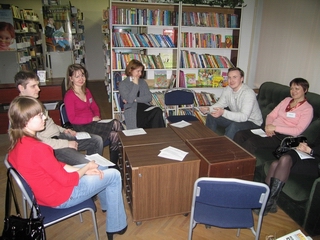 Участники сидят за столом и обсуждают предложенную тему. Есть возможность выбрать группу и тему. Общение организуется лидером. Уровень – средний и продвинутый. Есть и другие варианты: когда без темы, или когда без лидера, или когда общение отчасти совмещается с целенаправленным обучением. Клубы – это реально и интересно.Как организуются встречи в клубе?Организатор, Ведущий, Автор, ХостерЧтобы проводить встречи нужны: Организатор, Ведущий и Хостер. Все они могут быть в одном лице, хоть это и не обязательно. Цены в клубе обычно не высокие.Организатор собирает группу.Ведущий обычно является и автором темы. Он упорядочивает общение, следит, чтобы все участники получили возможность высказаться по теме. Ошибки обычно не корректируются.Хостер обеспечивает помещение и чай. Хостером может быть и кафе.Есть и другие варианты: когда без темы, или когда без лидера, или когда общение отчасти совмещается с целенаправленным обучением.Открытость-закрытость группЧаще всего группы открытые, то есть, в группу может прийти любой без предварительной записи. Но могут быть и закрытые группы с более-менее постоянными участниками.Желательно, чтобы группы были не мужскими или женскими, а смешанными. Группы небольшие, чтобы люди не только слушали, но имели возможность говорить.Где собираемся?Обычно Клуб собирается в кафе недалеко от метро, в центре города. Помещение должно быть тихими и проветриваемым. Тихая фоновая музыка допустима.СотрудничествоС другими клубами, работающими по той же схеме возможно сотрудничество. Тогда появляется сеть клубов, где каждый становится потенциальным организатором, ведущим, хостером.Клубы и принципы РИМЭИдея коммуникационных клубов вытекает из методических принципов РИМЭ – Реально, Интересно, Методично, Эргономично, и является частью этого методического подхода. Реально и интересно – это в клубе само собой разумеется. Методично – это если в клубе помимо других тем обсуждается тема освоения иностранных языков. Ну и, конечно, всё должно быть обустроено очень дружественно, удобно, эргономично.Общение за пределами клуба или парное обучениеОбщение или упражнения из учебников?Упражнения из учебников не могут заменить разговорной практики. Есть масса студентов и учителей, которые справляются с любыми упражнениями из учебников, но в реальной обстановке двух слов связать не могут. Если хочешь освоить язык, говорить надо обязательно, и говорить надо много.Когда начинать общение?Начинать общаться желательно как можно раньше. Можешь выражать свои мысли – начинай общаться. Пока не можешь выражать свои мысли – слушай, как это делают другие.Когда ты начинаешь говорить, твоя память становится сильнее. Теперь, когда ты встречаешь новое слово, ты мысленно, сознательно и бессознательно, начинаешь вставлять его в ситуации общения, и поэтому оно в памяти уже не теряется.Найти себе партнера для разговора (своего уровня) можно уже тогда, когда ты только начинаешь говорить. В клуб с этим уровнем идти еще рано. Если ты только начинаешь говорить, то часть разговора может проходить и на родном языке.Разговоры по телефону или СкайпуРазговорные клубы – вещь, безусловно, хорошая. Но, увы, не всегда хороший клуб находится поблизости. Кроме того, клубы – это дорога туда и обратно. Клубы нужны для того, чтобы на людей посмотреть и себя показать, но большую часть времени, можно общаться по телефону или по Скайпу. Или можно использовать другие подобные программы.Приезжать друг к другу в гости в принципе возможно, и даже было бы желательно, но практически не всегда удобно: время на дорогу, организация чая. Так что телефон или компьютерная программа для общения!Телефонное общение дает возможность говорить 50 процентов времени, и 50 процентов времени слушать. То есть, обеспечивается идеальное соотношение.Если это сотовый телефон, то желательно пользоваться гарнитурой (комбинация микрофона и наушников), иначе обычно получается низкое качество звука, да и держать сотовый телефон в руках неудобно. Кроме того, вероятно, это вредно для здоровья.Совместное чтениеЕсли вы только начинаете осваивать язык, вы можете вместе с партнером читать какую-нибудь книгу, используя возможность Скайпа «демонстрация экрана». Читайте текст по очереди, по предложениям. Старайтесь читать правильно и выразительно (хоть сразу и не получится), и обсуждайте каждое из предложений – и на предмет непонятных грамматических конструкций, и на предмет интересных ассоциаций по поводу новых и эмоциональных слов, как в Игре в АссоциацииПравила общенияКак неоднократно показывала практика, следующие правила должны соблюдаться, потому что, если они не соблюдаются, общение довольно скоро прекращается. Если партнер не согласен с этими правилами, то с ним лучше и не начинать.1) Говорить не реже, чем два раза в неделю, по часу или более (для начинающих минут по сорок).2) Иметь расписание встреч, или, по крайней мере, заканчивая разговор сегодня, знать, когда он будет в следующий раз. Встречи не отменять и не переносить.3) Говорить на любые темы без цензуры. Если какая-то тема кажется через чур острой или через чур скучной, к примеру, секс или феминизм, или личность президента, или новогодние покупки, то предложенной темой никто не оскорбляется, но может объяснить, почему поддерживать эту тему он не хочет.4) Женщины не ждут к себе особого отношения, и не ждут, что вся активность и все инициативы будут исходить исключительно от мужчины.Игры, помогающие сделать общение интереснымЕстественно, можно брать тему для дискуссий с какого-нибудь сайта (к примеру, с нашего) или из книги с темами для дискуссий. В этом случае вам понадобится или сама книга, или распечатки темы, или включенный компьютер. То есть, понадобятся подготовительные работы.Игры же и сами по себе интересны и подготовительных работ не требуют. Кроме того, начинать с игры хорошо, если специальной темы нет, а разговор сам собой не завязывается. Если в процессе игры завязывается дискуссия, прекрасно, – игру можно оставить и перейти к дискуссии. Список игр, которые тебе нравятся, бывает полезно помнить наизусть.Игры для взрослых:1) АссоциацииТы вспоминаешь какой-нибудь сюжет из своей жизни или делишься какими-нибудь мыслями. Два, три, четыре предложения. Теперь очередь твоего собеседника рассказать тебе о его ассоциациях с твоими сюжетами и образами – два, три, четыре предложения. Потом будет твой черед рассказать о том, с чем у тебя ассоциируется его короткий рассказ. И так далее. В игре запрещается говорить, что у тебя нет ассоциаций, потому что при желании их всегда можно найти. Если играет много народу, что за «отсутствие ассоциаций» можно штрафовать.2) Образы сновиденийТы называешь что угодно, что могло бы присниться. Твой собеседник рассказывает, что бы этот образ мог бы означать. Потом ты рассказываешь, как ты понимаешь значения этого образа.Если игра в ассоциации – это разговор о личных ассоциациях, то игра в образы – это поиск общих для всех людей, универсальных ассоциаций. Также можно разгадывать, какой психологический смысл несут те или иные сказки и мифы.3) ИнтересыИмеется в виду древо знаний и интересов: как виды животных и растений могут быть представлены в древовидной структуре, так и наши интересы. Основные ветви своих интересов желательно уметь называть не задумываясь, как хорошо заученный список.Итак, кто-то один называет свой интерес. Ты рассказываешь, что ты считаешь самым главным, если говорить об этом интересе. Два, три, четыре абзаца: будто бы пишешь статью для краткой детской энциклопедии.4) ПсихологТы задаешь вопрос собеседнику, как если бы ты пришел к психологу. Собеседник отвечает, как если бы он был психологом. Так и начинается беседа. Потом ролями меняемся.5) КоучТо же самое, что и у психолога, но только один вопрос и один ответ. Без особых уточнений, без особых дискуссий.6) СудБерем кого-нибудь из истории, скажем, Сталина или Христа. Или какую-нибудь идеологию, или какую-нибудь культуру. И начинаем ее судить. Кто-то берет роль защиты, кто-то роль обвинения. Тут очень удобно и других участников подключать к игре. Могут быть судья, присяжные, свидетели обвинения, свидетели защиты и так далее...7) Запретные вопросыВ эту игру хорошо играть с представителем противоположного пола. Задаются вопросы самые запретные и трудные. К примеру, какая у тебя любимая сексуальная позиция? Чем неправильней, запрещенней вопрос, тем лучше. Понятное дело, эта игра подходит не всем.8) БракПереговоры ведутся так, будто бы вы с партнером (партнершей) собираетесь вступить в брак, и обсуждаете всё, что этого касается. Сколько будет детей, кто будет зарабатывать деньги, кто будет вести хозяйство. Можно ли изменять. Что делать при разводе. И так далее.9) МафияЧто такое игра в Мафию почти все уже знают, а, кто не знают, могут посмотреть в Википедии.Игры для детей1) Ассоциации по словамТо же, что и ассоциации для взрослых, но идем не от сюжета к сюжету, а от слова к слову, и, если переход не понятен партнеру, объясняем его.2) Отгадывание животногоКто-то задумывает животное. Кто-то пробует отгадать, задавая вопросы, ответы могут быть да или нет. Пример:- Это млекопитающее?- Больше кошки?- Живет в Африке?3) Отгадывание животного с подсказками- Это млекопитающее?- Нет, это рептилия.– Это большая рептилия?- Размером с крокодила?- Это крокодил?- Нет, но тоже умеет плавать...4) Придумывание сказкиТы начинаешь одно предложение сказочной истории. Партнер продолжает, сочиняя свое продолжение. Одно, два, три предложения... Потом твоя очередь сочинять и так далее:- Жила-была девочка.- И решила она пойти в лес погулять.- А в том лесу жили волки.- Но она никогда не думала ни о чем плохом, и потому сразу пошла в чащу леса...Общение на иностранном и коммуникационные ошибкиОрганизовать общение – задача психологическаяЕсли человек пробует выучить язык, но у него не получается, то обычно обнаруживается, что и с родным языком у него проблемы. А откуда берутся проблемы сродным языком? От неумения общаться.Собственно, язык весь построен вокруг разговора, с общения. Как только ты начинаешь реально общаться, подключается совершенно новое внимание, и слова начинают сами запоминаться и обороты, и грамматические конструкции.Когда-то про людей, которые заикаются, я услышал следующее: если заика хочет говорить, как все, он должен научиться говорить лучше, чем все. То же мы можем сказать про иностранный язык: если мы хотим говорить, как носители, мы должны научиться говорить лучше, чем носители.Как ни странно, основная проблема не в том, чтобы научиться излагать наши мысли на быстром, свободном языке. Проблема в том, как получить поток быстрых и интересных мыслей. Как овладеть внутренним диалогом, чтоб был: (1) на иностранном, (2) интересным, (3) быстрым?Как научиться общаться с собеседником или в группе, как научиться строить интересный и быстрый разговор? Это уже не совсем лингвистические задачи, скорее психологические, но этому обязательно надо научиться, если хочешь научить говорить хорошо.О чем конкретно нам следует поговорить?Может быть (1) о коммуникационных ошибках, (2) об играх, в которые можно играть, чтобы получить интересное общение. (3) О том, как люди находят друг друга, какие клубы знают, какие тарифы используют для сотового телефона, как налаживают общение по Скайпу, где найти просторны, тихие и территориально доступные кафе и так далее...Типичные коммуникационные ошибки1) Повторение того, что сказал, новыми словами. Казалось бы, это должно было бы быть хорошо для языка, но, на самом деле, это очень вредная привычка.2) Перетягивание одеяла на себя: чем больше я говорю, тем я круче. То есть, понимание лидерства не как ответственности за разговор, а как способности урвать внимание и не дать говорить другим.3) Маскирование своих ошибок за тихой или невнятной речью.4) Фильтрация речи на социально приемлемую и неприемлемую, тогда как надо говорить всё, что думаешь.5) Женская ошибка – ждут, что мужчины будут брать на себя всю инициативу, и за женщинами бегать.6) Стремление говорить во что бы то ни стало без ошибок.7) Попытка совмещать разговор с набором лексики или грамматики.8) Блокировка разговора ответами, которые исключают продолжение общения. Типа на вопрос «что тебе интересно» ответ «мне всё интересно».Общение с самим собойЭто очень ценная практика. Этим можно заниматься после пробуждения или в парке, или в метро, или в любое другое время. Только желательно, чтобы общение с собой на языке не затерялось среди суеты сует и всегда оставалось немного событием.Как говорить с самим собой? Иногда про себя, иногда вслух. Иногда в движении, артистично, с артикуляцией.Хоть общение с самим собой и ценная практика, живого общения оно заменить не может.Раньше, когда партнеров найти было практически невозможно, можно было учить язык и самостоятельно. В наше же время отказ от поиска партнеров указывает на желание отгородиться от языка и трудностей общения, что с успешным освоением языка несовместимо.Темы для общения с самим собой:1) Походы в прошлое2) Планы3) Будущее, как картинки4) Мысленные лекции5) Мысленные дискуссии



Эффективное ЧтениеО быстром чтении1) Что такое быстрое чтение?Тот, кто быстро пробегает текст глазами, например, со скоростью 3000 знаков в минуту, но усваивает только 20% информации, на самом деле, читает медленно, со скоростью только 600 знаков в минуту. Чтение с пропусканием важной информации не всегда приемлемо. Оно предпочтительно, если надо просто просмотреть текст, чтобы найти что-то конкретное. Но ведь можно читать быстро, при этом все понимать и все, что надо, запоминать.Скорость до 900 знаков в минуту считается очень медленной, до 1500 знаков в минуту – медленной, до 3000 знаков в минуту – нормальной, от 3000 знаков в минуту – быстрой. Возможно чтение с «панорамными» скоростями – 10 000 и более знаков в минуту.Так принято у быстрочитателей. Но для простых смертных и 900 знаков в минуту не плохо.Цифры эти весьма и весьма условны. Для чтения, например, самоучителя по иностранному языку они никак не могут быть показательными. Тексты сильно отличаются по своей информативности и удобочитаемости. Читать учебники следует медленно, но быстрое чтение хорошо подходит для повторения изученного, даже если при первом медленном прочтении материал казался сложным.2) Три самостоятельные задачиПреимущества, которые дает быстрое мышление, очевидны. Но преимущества быстрого мышления при чтении сводятся на нет, если человек не может быстро считывать информацию, кроме того, если на считывание тратится внимание, то это замедляет и скорость мышления.Перед человеком, который хочет научиться эффективному и быстрому чтению, стоят три самостоятельные задачи:(1) улучшить чтение, (2) улучшить понимание, (3) улучшить запоминание.Кроме того, тем, кто пребывает в суете, разборках, недомоганиях, надо научиться обходиться без всего этого.3) Специальные упражнения не обязательныУчиться можно с помощью специальных упражнений. Так и тренироваться можно под руководством тренера, регулярно посещая спортзал, но можно не делать специальных упражнений, а просто вести спортивный образ жизни, играть в спортивные игры, ходить в походы – результат будет не хуже.Можно заниматься аутогенной тренировкой, как тренировкой, но можно просто разрешить себе оставить все заботы, отбросить все необходимости и уйти в свое тело, как к себе домой, отдохнуть от души, как отдыхают на пляже или в бане, или в массажном кабинете. Второй подход скорее окажется результативным.Быстрому чтению можно учиться, делая специальные упражнения, некоторые из которых привлекают к себе ненужное постороннее внимание, но можно учиться, просто изменив свою манеру читать. Второй подход естественнее и красивее.4) А курсы быстрого чтения?На курсы быстрого чтения можно ходить для общения – на людей посмотреть и себя показать. Этот фактор не стоит недооценивать. Кроме того, там иногда узнают что-то, пока не напечатанное. Но читать можно и дома, и дома читать даже лучше, чем на курсах. Курсы не обязательны, а вот хорошие компьютерные программы, такие, например, как Суперчиталка, могут здорово помочь.Эффективное чтениеПолучится ли читать быстро или не получится, быть может, не главное.Важно научиться эффективному чтению. Не тратить время на лишние движения. Да и не тратить время на чтение лишних текстов, потому что чтение лишних текстов – это тоже лишнее движение своего рода на которое может уходить уйма времени.Но кто спешит, быть может, потом будет должен отдыхать. И не будет реально никакого выигрыша во времени. Скорее будет как раз проигрыш.К тому же есть артистическое чтение, например. Или учебное чтение, скажем, отработка фонетики. И многое другое, что с быстрым чтением не очень сочетается.Или чтение с уходом в мысленные дискуссии или лекции. Это могут быть и дискуссии и лекции на новом языке. Ты читаешь – потом думаешь, потом опять читаешь, и опять думаешь.Но! Что ты научился хорошо делать медленно, ты когда-нибудь сможешь делать и быстро.Принципы эффективного чтенияЧитаем не спешаСпешить не надо. Скорость чтения не должна превышать скорости понимания. Чтение со скоростью превышающей скорость понимания – пустая трата времени и укрепление в плохой привычке.Чтобы научиться читать быстро, необходимо научиться читать медленно. К сожалению, на курсах быстрого чтения об этом часто забывают и, наоборот, на торопливость настраивают.Тот, кто старается двигаться быстрее своей скорости, кто спешит – тот не развивает свои способности, но блокирует их развитие, и свою естественную скорость снижает. Тот, кто движется со своей скоростью – в своем развитии продвигается крайне медленно. Тот, кто движется немного медленнее своей скорости, – развивает свои способности, и его естественная скорость растет. Это относится не только к чтению, но и к любой деятельности. Вероятно, читать быстро естественно научились те, кто с детства читали себе в удовольствие, не торопясь.Читаем без напряженияНе существует такого напряжения сознания, которое сделало бы возможным быстрое чтение, поэтому не надо к нему стремиться и не надо такое напряжение искать. То, что не дастся легко – вообще не дастся. Задача – мобилизовать ресурсы бессознательного, которое, собственно, и обеспечивает успешную работу. От бессознательного не стоит требовать немедленного результата и абсолютной подстройки – подобные требования останавливают развитие. Так и человек, у которого стоят над душой с неразумными требованиями, не может хорошо работать. Творческая работа блокируется таким недобрым присутствием сильнее, чем неквалифицированный труд. Не надо стоять над душой своего бессознательного – надо научиться с ним договариваться. Бессознательному надо доверять – давать ему столько времени, сколько потребуется.Читаем без регрессийТот, кто не учился эффективному чтению, читает, как правило, хаотично – взгляд его многократно возвращается к уже прочитанному. Торопливость делает возвраты более частыми. Подобные перескакивания, называемые регрессиями, снижают не только скорость чтения, но и внимание – зачем быть внимательным, если можно вернуться и перечитать? Также плохо на качестве чтения сказываются перескакивания с одного места текста на другое, например, с начала текста на конец и обратно. Первое условие быстрого чтения – это отказ от ненужных возвратов к прочитанному, выработка привычки читать только вперед. Этот подход применим не только к быстрому чтению, но и к любой работе. Вообще, все те принципы, которые работают в быстром чтении, работают и в других областях жизни.Читаем без проговариванияПривычка понимать только то, что было проговорено, ограничивает скорость чтения, потому что читать можно в несколько раз быстрее, чем говорить. Обычно чтение сопровождается неосознанной артикуляцией, но можно научиться читать молча.Для подавления артикуляции при чтении можно использовать упражнение «стук-ритм» – сочетание чтения с отстукиванием не самого простого, но и не самого сложного ритма.Сначала сочетать чтение с отстукиванием не получается. Потом – получается читать без понимания и запоминания. Далее – читать с пониманием, но без запоминания. И, наконец, – читать, понимать, запоминать.Чтобы устранить внутреннее проговаривание можно читать под музыку. Важно только при этом ее слушать. Сильнее действует сочетание чтения с пением или игрой на музыкальном инструменте. Отстукивать ритм, аккомпанируя музыке и, возможно, подпевая, интересней. Эти упражнения естественнее и приятнее – практикующий их человек лишнего внимания к себе не привлекает, но действуют они не менее эффективно, чем стук-ритм.Также, под музыку или собственное напевание, можно печатать на компьютере или сочетать чтение с прослушиванием новостей.Абсолютное подавление артикуляции не обязательно – важно научиться понимать напечатанное слово, прямо, используя зрительный анализатор, не переводя увиденное в проговоренное.Используем периферийное зрениеПрочитывание каждой буквы замедляет чтение и не способствует пониманию. Тот, кто видит сразу несколько букв, слово целиком, находится в более выигрышном положении. Некоторые могут видеть целиком не только короткие, но и длинные строчки, схватывать одним взглядом целые абзацы или даже страницу. Если человек видит всю строку целиком, то его глаза уже не бегут зигзагом, и ему не приходится тратить время на возврат к началу следующей строки. Он может читать очень быстро – вертикальным движением глаз.С помощью упражнений для расширения зрения (точнее сказать, для прояснения, или для подключения того зрения, которым не пользовались), за месяц примерно, можно активизировать те способности, которые были в наличии, но оставались невостребованными. Так и физические упражнения быстро возвращают тонус отвыкшим от работы мышцам. Реальное же развитие происходит из месяца в месяц, из года в год – на скорый результат рассчитывать не надо. Но прояснение зрения стоит усилий, оно дает преимущество не только при чтении. Оно означает, ни много, ни мало, ясный ум и хорошее здоровье.По методике О. Андреева для расширения зрения предлагается сочетание двух упражнений – считывания цифровых таблиц Шульте и созерцания страницы с зеленой точкой в центре. Таблицы Шульте считываются периферийным зрением, в то время как взгляд остается фиксированным в центре таблицы. Упражнение можно делать под музыку. Созерцание страницы с зеленой точкой предлагается проводить в течение трех месяцев перед сном, после аутогенной тренировки, по несколько минут, каждый день. Зафиксировав взгляд на зеленой точке, стараться видеть всю страницу целиком. Она видится сначала неясно, но потом, вдруг, на какой-то момент, происходит прояснение взора. Такие вот моменты ясности свидетельствуют о расширении зрения.Можно созерцать страницы и без зеленых точек. Во время медленного чтения какого-нибудь простого текста остановиться ненадолго для созерцания. Взгляд не надо жестко фиксировать, но, в какое бы место страницы не был он направлен, надо стараться видеть ее целиком. Потом опять можно продолжить медленное чтение, чтобы снова сделать перерыв на созерцание страницы.И в кино, и у телевизора можно, глядя на экран, видеть его целиком, используя периферийное зрение, не следуя за интересным объектом движением глаз, но следуя только вниманием, давая вниманию новую свободу.Кошачий взорПредлагается, гуляя в парке или в другом красивом месте, где нет машин, смотреть только вперед и видеть все кругом. Назовем это упражнение «Кошачий взор». Такие прогулки могут быть весьма приятным занятием, могут погружать в состояние транса – состояние желательное для развития способностей. Если не хотите смущать прохожих «гипнотическим» взглядом, наденьте темные очки.Чтение в очкахЧеловек с нормальным зрением может читать, используя очки для дальнозорких (примерно плюс полторы диоптрии). При близорукости очки не нужны, а при дальнозоркости можно выбрать очки на полторы диоптрии сильнее, чем те, которые компенсируют дальнозоркость. В этом случае глаза не напрягаются для фокусировки на странице.Если на одно стекло надеть полоску темной ткани (манжетик, который можно легко передвигать с линзы на линзу), то при чтении одним глазом взгляд будет совершенно расслаблен, так как не будет и напряжения связанного с конвергенцией (схождением) глаз. Кстати, один глаз можно просто закрыть... Почитав какое-то время одним глазом, начинайте читать другим. Читать так можно сколько угодно, совершенно без утомления. Такое чтение обычно не противопоказано и тем, кому нельзя много читать из-за проблем с глазами. Конечно, страница должна быть хорошо освещена. При таком чтении мобилизуется периферийное зрение, так как на объемное рассчитывать не приходится.Пробегаем несущественноеТе, кто читают быстро, несвязные места текста, ничего существенного не сообщающие, проходят быстрее – те, кто не умеют читать быстро, на этих местах тормозят, стараясь прояснить себе всё, что не совсем ясно.На малосодержательном не надо фиксироваться.Надо видеть банальное и многократно сказанное как то, на что внимания тратить не стоит.Вопреки тому, чему часто учат на курсах, не всегда необходимо запоминать имя автора, издательство, дату, название статьи. Тот, кто ставит задачу все это запоминать и при этом читать ежедневно по несколько статей, тот ставит задачу соизмеримую с изучением иностранного языка, без повторения, с первого раза, между делом.Запоминать надо только действительно важное, что в жизни может быть нужным. Иногда действительно нужно запоминать имя автора (если автор чем-либо интересен), дату издания (если она имеет значение), и так далее – но не всегда, а бессодержательную литературу лучше вообще не читать.На нужной информации следует замедляться, как бы обозначать ее паузами, снижением скорости (можно ли, при отсутствии проговаривания, обозначать ее для себя по-другому?). Это помогает запоминать и осмысливать, но скорости чтения практически не снижает. Пауза не обязательно должна быть долгой.Отмечаем главное (интегральный алгоритм)Что главное в тексте – каждый решает для себя сам. Редактор, например, всегда видит, насколько грамотно написан текст и насколько понятно излагается мысль. Психоаналитик, например, видит, игру бессознательного, ведущего свою линию. Политик – все то, что характеризует оппонента, демонстрирует его слабые и сильные стороны. Сценарист – возможности для написания сценария.При чтении любого текста (также и в любом общении) предлагается всегда видеть:1) Основную мысль – главный тезис – доминанту.2) Социальный заказ и классовые интересы автора – за кого воюет автор.3) Строй аргументов, доказывающих основную мысль – как построены войска в его подразделении.4) То, что в жизни может пригодиться.5) Новое оригинальное.6) Спорное необоснованное.7) Психологические трюки и скрытые внушения.6) ЗапоминаниеЧтобы научиться читать быстро, надо научиться читать медленно. Прочесть небольшой рассказ. Пересказать его. Опять прочесть, отметить упущения в пересказе и опять пересказать.О памяти написано много книг – читать их надо осторожно. Как правило, они представляют собой изложение установок, которые кажутся очевидными, но которые на самом деле неправильные и только расстраивают работу памяти.Пишут, например, что память развить невозможно, потому что наука это доказала, и остается только пользоваться мнемотехникой (специальными искусственными приемами запоминания, такими как придумывание ассоциаций). Отсылают к исследованиям, в которых испытуемым предлагалось две недели (только!) практиковать специальные упражнения для развития памяти, и к концу второй недели их результаты не улучшились...Запоминается непроизвольно то, что воспринимается бессознательным как важное.Тот осваивает сложные материалы успешно, кто мысленно возвращается к изученному, как нужному, мысленно прорабатывает его, мысленно вписывает в возможные жизненные ситуации.Память – это запечатление, хранение и воспроизведение. Учиться надо не только запоминать, но и воспроизводить как будто забытое.7) Отказ от лишних движенийЧеловек, который хочет вновь научиться ходить, должен отказаться от костылей, хоть они и помогают. Тому, кто хочет развивать память, надо отказаться от мнемотехники. Использование мнемотехники означает недоверие к памяти, внушение ей ее собственной беспомощности.1) Напряжение мышц лица и другие всевозможные усилия в момент запоминания – это самая непутевая, самая малоосознанная и самая популярная мнемотехника, от которой надо отказаться в первую очередь.2) Не стоит искусственно привносить ассоциации.3) Не стоит стараться как можно дольше удерживать в уме образ, тем более несколько образов.4) Не стоит стараться делать этот образ «ярким».Запомнить – означает правильно забыть, так чтобы потом не искать забытое в напряжениях и ассоциациях, которых бесконечно много. Найти проще в пустоте, которая одна. Запоминая, надо не повторять бесконечно, но произвольно забывать на время.Вот и дети имеют хорошую память, потому что не успели выработать свою мнемотехнику, потому что не могут на уже усвоенные, эмоциональные образы что-то цеплять, но должны новые образы усваивать.О повторенииГоворят, что повторение – мать учения. Это верно лишь в том случае, если ставится цель каждый последующий раз повторить лучше, уверенней, легче, чем в предыдущий. Если ставится цель в следующий раз сделать так же, как в предыдущий, то результат упражнения будет отрицательным.8) Физическое здоровьеПервое условие хорошего физического здоровья – это выход из конфликтов (внешних и внутренних) с людьми и обстоятельствами.Умение все оставить и вернуться к простой жизни своего тела – второе необходимое условие здоровья. Время перед сном вполне подходит для возвращения в тело. Пусть весь мир подождет – всему свое время – и работе и отдыху. Надо только найти внутреннюю смелость, чтобы хоть ненадолго оставить работу и заботу.Мощный оздоровительный эффект оказывает хатха-йога, с ее упражнениями и системой питания, умеренного и чистого. Занятия спортом могут быть очень полезными, если заниматься без переборов – бег, немного физкультуры – бывает вполне достаточно для того, чтобы поддерживать иммунитет в тонусе. Но в этом вопросе нет гарантий.УпражненияДля развития способностей можно предложить разные упражнения. Надо только помнить, что хорошие методики стремятся свести количество упражнений к минимуму. Кроме того, хорошие методики не стремятся заполнить собой все свободное время, но, наоборот, учат не только на занятия настраиваться, но и отстраиваться от занятий. Поэтому злоупотреблять упражнениями настоятельно не рекомендуется.Помимо специальных компьютерных программ для обучения быстрому чтению, таких как «Суперчиталка», стоит обратить внимание на известную игрушку «Memory Blocks». Она может быть использована для развития зрительной памяти и для развития периферийного зрения.Устный счетВ транспорте можно заниматься устным счетом. Только считать нужно используя зрительные образы, например, выполняя умножения в столбик. Так можно развивать зрительную память и зрительное мышление.Цифровое таблоПредставьте, как на табло высвечиваются цифры один, два, три... Тем, кому пока трудно заниматься устным счетом, хорошо начинать именно с этого упражнения. Оно проще, мягче, но развивает не меньше, чем устный счет. Попробуйте сочетать видение с проговариванием счета в обратном порядке – это потруднее. Такое упражнение во многом аналогично упражнениям по подавлению артикуляции, описанным выше. Оно помогает мощному трехмерному анализатору обрести независимость от менее мощного одномерного слухового анализатора.Мысленное письмоМожно вместо проговаривания слов писать и читать их в своем воображении. Хорошо написанное слово легко прочитывается в обратном направлении.Обратное чтениеПопробуйте читать слова в обратном направлении. Это учит собственно прочитыванию (без помощи узнавания). Можно читать в обратном направлении предложения. Это учит понимать смысл, не опираясь на знакомые правила грамматики, скорее угадывать мысль – навык для быстрого чтения весьма полезный.Иностранные языкиИзучение иностранных языков – мощное средство развития интеллекта. Только при изучении иностранного, напротив, надо учиться проговаривать прочитанное, многократно к прочитанному возвращаться (чтобы потом научиться читать без проговаривания и регрессий). Навыки быстрого чтения, однако, дают преимущества в изучении иностранных языков. Быстрое чтение дает возможность повторять иностранные тексты многократно, воспринимать их как родные.Быстрая печатьОсвоение слепой печати тоже развивает внимание, память, учит находить контакт с бессознательным.Эффективное Чтение 2Первая статья о скорочтении, о быстром чтении шла как дополнение к Суперчиталке – компьютерной программе-быстрочиталке. Тогда я стремился к тем же целям, к которым стремится большинство быстрочитателей, но делал это несколько иначе. Статья была опубликована в журнале «Абитуриент». С тех пор прошло много времени, и потому много чего хотелось бы уточнить.Чаще всего на курсах быстрого чтения учат не столько быстрому чтению, сколько амбициям, понтам. После курсов обычно читают не лучше, а хуже – спешат. Спешка – чрезвычайно вредная привычка. Так и меня на курсах быстрого чтения попортили. Я начал спешить, как и все.Но потом мое чтение сильно улучшилось. Почему? Потому что я много писал и занимался иностранными языками по новой технологии. И, соответственно, пришло понимание, что реально работает, что нет.Всё, что ты можешь делать медленно, ты можешь делать и быстро. Читать быстро можно и художественные тексты, и делать это очень хорошо.Итак, пойдем по порядку...1) Читаем без регрессийЭто ценный навык. Но заметим, не для любого чтения этот алгоритм оптимальный.2) Подавляем артикуляцию?Мысленное проговаривание может быть очень быстрым, его надо отличать от слабой артикуляции, которая связана с движением связок и едва ли может быть очень быстрой.Артикуляция также не мешает, но даже помогает, если существует прямое понимание, то есть, если ты можешь говорить одно, а читать другое. Не подавление артикуляции требуется, а развитие способности воспринимать параллельный аудио-поток или мысленный поток.Кстати, для освоения этого навыка совсем не обязательно во время чтения стучать, как дятел, как этому учат на курсах. Есть и другие, куда более естественные способы. Но я об этом уже писал.Нужно учиться также сверхбыстрой артикуляции. Это важно. Нужно также учиться не монотонной, но артистической речи. Интонирование связано с эмоциональностью, что является существеннейшей частью нашего мышления и памяти. Нужно работать над голосом – записывать себя и слушать со стороны.3) Используем периферийное зрение?Тут важно тренировать скорее мозг, чем сетчатку. Тренировка сетчатки – это вообще очень сомнительное занятие. Для тренировки мозга следует учиться мыслить печатными словами. Сначала – параллельно внутреннему проговариванию печатать или писать слова. Потом без внутреннего проговаривания. Так мы проясняем ум и поэтому проясняем зрение.Почему невозможно натренировать сетчатку? Потому что это матрица, разрешение которой задано количеством рецепторов на единицу площади сетчатки. В центре глаза рецепторов много. Это место называется желтым пятном. На периферии их меньше.4) Пробегаем несущественное?Нет ничего несущественного в тексте. Чтение – это общение с автором. Общение на равных, а не одностороннее потребление истин от интеллектуально превосходящего существа. На равных или с позиции сверху. Всё «лишнее» в кавычках рассказывает о психологии автора, помогает нам его понять, почувствовать, начать наше с ним двустороннее взаимодействие. Если автор пишет много ненужного, то такого автора лучше вообще не читать.5) Информацию раскладываем по полочкам (интегральный алгоритм)?Не выдумываем алгоритм, не заимствуем чужой алгоритм. Чтение – это часть общения с людьми. Общение с людьми – это часть твоего общения с реальностью. Спроси себя, как ты общаешься с реальностью, с каких позиций, и с тех позиций читай.Возможные позиции: Практик. Скептик. Дурень. Мисинтерпретатор. Доработчик. Любовник. Пересказчик. Кинорежиссер. Стратег в борьбе добра и зла. И так далее.Сначала читаем, потом продумываем. Не раскладываем текст, а смотрим на него на весь, но с разных позиций. И именно в процессе продумывания происходит запоминание материала навсегда. Но продумывание – это не просто запоминание – это подготовка к сражению или к работе, «к труду и обороне», как говорилось раньше, ну и к атаке, естественно.6) ЗапоминаниеЧтение – это не только чтение. Собственно чтение – это только первая часть общения. Будешь хорошо запоминать, если будешь сам писать. Продумывай дискуссию, отвечай, спорь, и всё будет запоминаться.Не будет запоминаться только то, что тебе никогда не понадобится. Память не понимает слов «это важно», память хочет знать, в какой ситуации это тебе пригодится. И, если предположительная ситуация эмоциональна, значит материал для памяти «важен». Запоминание – это продумывание, где и как применить.Учись вспоминать. Особенно полезно это при внутреннем диалоге на иностранном языке. Научись ходить в свое прошлое. Рассказывай себе или мысленному собеседнику о своих воспоминаниях. Описывай настоящее. Описывай будущее – не планы на будущее, но то, каким будущее будет, в какой реальности ты окажешься. Тут подключаются и эмоциональность, и память.7) УгадываниеКак раз угадыванию нет смысла учиться – надо учиться считыванию, сканированию. Угадывание основывается на считывании. Считывание осваивается в быстром чтении вслух. Оно осваивается при изучении языков с предсказуемым чтением. К примеру, английский или иврит – это не лучшие варианты, так как чтение часто непредсказуемо. Куда лучше – эсперанто, французский или, скажем, немецкий. Именно считывание, дешифровка текста, перевод видео в аудио – это очень ценная практика, даже если смысл не всегда улавливается.8) Убрать ненужную работуОб этом на курсах обычно не говорят, но это очень важно. Напряжение мышц лица и другие всевозможные усилия в момент запоминания – это самая непутевая, самая малоосознанная и, увы, самая популярная мнемотехника, от которой надо отказаться в первую очередь.Запомнить – означает правильно забыть: так, чтобы потом не искать забытое в напряжениях и ассоциациях, которых бесконечно много. Найти проще в пустоте, которая одна. Запоминая, надо не повторять бесконечно, но произвольно забывать на время.Не стоит привносить искусственные ассоциации. Не стоит стараться как можно дольше удерживать в уме образ, тем более, несколько образов. Не стоит стараться делать этот образ ярким. Другое дело – самостоятельные путешествия в мир образов, в мир собственного кино.9) Другие практикиСлепая печать и просто быстрое письмо – ценные практики. Только делать это надо правильно, иначе пойдет во вред.Построение внутренних и внешних монологов, чтобы были интересными, артистическими – тоже очень ценная практика.Освоение иностранных языков ценная практика. Собственно, осваивая иностранные языки, ты осваиваешь и свой родной язык. При этом ты осваиваешь и эффективное чтение, и быстрое чтение.РезюмеБыстрое чтение не дается само по себе в процессе отдельной практики. Оно приходит к тем, кто ведет творческую жизнь, общается всеми возможными способами с другими и с собой, и в процессе этого общения развивает все стороны своего ума, своей души.Расширение зрения и подавление артикуляции: цели две, упражнение одноРасширение зрения – это тренировка мозга, а не сетчаткиПрояснение периферийного зрения – это тренировка мозга, а не сетчатки.Вообще-то, глаза могут быть развиты в разной степени, то есть, люди могут быть правшами и левшами. Но с глазами, как с руками, и, если правая рука работает лучше левой, то это не потому, что нервы у правой руки лучше, а потому что часть мозга, ответственная за работу правой руки, более умелая. А, быть может, это даже не часть мозга более умелая, а привычка ума работать правой рукой.В любом случае, мы будем развивать свой ум, а в какой степени это будет только наше умение, и в какой степени качество определенного участка мозга, который разовьется после того, как мы начнем его тренировать, для нас сейчас не так важно.Развивая правую руку, ты развиваешь и левую в какой-то степени. И, если мы будем тренировать периферийное зрение одного глаза, то в какой-то степени расширится зрение и у другого глаза.Как у меня расширилось зрениеКак развивать мозг и ум, чтобы зрение расширилось?Традиционные упражнения – таблицы Шульте и созерцание зеленой точки, похоже, не очень-то эффективны. К этому печальному выводу я пришел после долгих усилий по расширению зрения этим способом.Мы тренируем сетчатку ежедневно по 16 часов в день, но это не значит, что наше зрение будет все время улучшаться. Тем более, не факт, что оно улучшится после созерцания зеленой точки в центре страницы, или после работы с таблицами Шульте. Потому что не в сетчатке дело.Зрение, однако, само собой расширилось после достаточной практики заучивания слов через зрительный анализатор. Я использовал «шаманскую» технику заучивания слов, то есть, заучивание программой Мнемокарточки в режиме диктанта в сочетании со слушанием музыки и отстукиванием ее ритма ногами. Я научился видеть слова внутренним взором. Не только слышать их, но и видеть. Быть может, не так ярко, как хотелось бы, но всё-таки видеть.Отчасти помогла также чтение без проговаривания, которому я научился, сочетая чтение с пением (всё ж лучше, чем стук-ритм).Что значит по-настоящему видеть?В чем разница между «посмотрел» и «увидел»? Если можешь воспроизвести по памяти, значит увидел. Если не можешь воспроизвести, значит, только посмотрел. Если для того, чтобы воспроизвести зрительный образ тебе нужно непременно мысленно произнести слово, значит, ты слова в общем-то не видишь – только слышишь.Некоторые люди умеют видеть слова, некоторые нет. И тому, кто их не видит, очень желательно этому научиться.Считывание и угадываниеПри чтении слова отчасти угадываются, отчасти считываются. Угадывать умеют все (кроме дислексиков), а вот со считыванием не всё так просто. И, вообще говоря, чтобы что-то угадать и достроить, надо хотя бы что-то сначала считать.Похоже, важнее учиться считыванию, нежели угадыванию.Конечно, если ты учишь новый язык, особенно если это язык с предсказуемым чтением, ты осваиваешь искусство считывания слов по буквам и буквосочетаниям. И, если ты заучиваешь написание иностранных слов, - ты учишься мысленно видеть эти слова, ты развиваешь искусство считывания.Мысленная печатьНо есть и другое упражнение, которое видится очень полезным – мысленная печать. Ты мысленно печатаешь слова, которые ты произносишь. Делая это упражнение, ты СОЗДАЕШЬ (точнее, ДЕЛАЕШЬ БОЛЕЕ ЧЕТКОЙ) свою базу данных – то есть базу образов слов, с которыми потом при чтении будут сравниваться слова из текста.Речь идет и о мысленной печати на клавиатуре и о том, что ты печатаешь (рисуешь) слова в строке своим мысленным взором.Как мысленно печатать длинные словаВ русском языке слова длинные, поэтому мысленно печатать их можно по слогам. С мысленной печати по слогам мы и начинаем, как когда-то начинали с чтения по слогам.Важно научиться видеть количество слогов. Количество слогов распознается через ритм. Можно сказать, что слов «корОва» в этом случая имеет такой же ритм, как и слово «та-тА-та», которое трехсложное. А длину каждого слога видеть не трудно. И тогда, в каждую клеточку слога мы будем вписывать буквы. То есть, слово «корова» впишется в матрицу, похожую на три «двухтрубных корабля» из игры в Морской Бой. То есть, так: «** ** **» или «ко-ро-ва».Слоги бывают длиной в одну букву. Чаще в две буквы. Часто встречаются слоги и в четыре буквы, но слоги в пять букв встречаются редко.Если ты можешь мысленно печатать, что ты сможешь и прочитывать слова в обратном направлении. Тоже сначала по слогам. По слогам аналогичную работу можно выполнять и на аудио-анализаторе, но нам важнее тренировать видеоанализатор (зрительный, то есть).Созерцание буквКстати, не мешает и сами буквы посозерцать: сделать шрифт крупным и смотреть, как же буквы нарисованы. Есть очень много разных шрифтов, но насколько шрифты отличаются друг от друга, и как реально выглядят буквы, знают только художники.Мысленно нарисованы они могут быть по-разному. Они могут быть рисунком на доске, они могут быть сделаны из стали, они могут быть огромными, как дома, стоящие вдоль улицы, они могут быть разноцветными, светиться, вращаться и так далее.Практиковать мысленную печать можно в любое свободное времяЭто упражнение (мысленную печать) можно практиковать при пробуждении, или, например, в общественном транспорте. Таким способом можно постепенно переводить мышление на зрительный анализатор. То есть, можно научиться думать, не говоря мысленно, а печатая мысленно слова.Опять мы видим эту истину: хочешь научиться читать, научись писать. Частный случай общего закона: хочешь освоить пассивный (точнее, рецептивный) навык, освой соответствующий активный (точнее, продуктивный) навык.И практиковать эту медитацию следует из года в год. Не ждите в этом вопросе очень быстрых сдвигов, если вы не ребенок.Зрительный анализатор и периферийное зрениеИ, когда ум и мозг будут натренированы, тогда и периферийное зрение окажется востребованным. А до тех пор, какой смысл мозгу обрабатывать сигналы с периферии сетчатки, если он с ними все равно не умеет работать? Ведь ничего нет на выходе, когда нечеткий образ с периферии сравнивается с нечеткими образами слов, которые хранятся в памяти. Одна нечеткость умножается на другую, и в результате почти ноль. Другое дело, если образы в памяти четкие.И, если мы можем работать со зрительными образами, мы можем расширять наше мышление. Если мышление широкое, то и восприятие будет широким.Было бы совсем хорошо, если бы нервы периферийных участков сетчатки были столь же сильными, как и нервы в центре сетчатки, но у нас нет такой анатомии. И, кстати, солнце бы тогда слепило нас, даже когда оно было бы на периферии.О мысленной артикуляцииЕсли мышление зрительными образами слов будет развито, то артикуляция перестанет быть необходимой при чтении. То есть мысленная печать дает тот же эффект, что и искусственный упражнения на подавления артикуляции, только мысленная печать много естественней и эффективней.Вообще говоря, подавление артикуляции – это не то, к чему надо стремиться. Стремиться нужно к тому, чтобы научиться понимать напечатанные слова напрямую, без артикуляции. Сама по себе артикуляция не мешает быстрому чтению.И лучше, когда слова артикулируются мысленно очень четко и с артистическими интонациями. При чтении мы будем связывать мысли (образы и идеи) с артистическими интонациями, то есть с эмоциями, с аффектом. Подобное связывание – это естественный алгоритм обработки информации, и он сродни интегральному алгоритму быстрого чтения.Параллельные аудиопотокиЕсли человек может понимать, не артикулируя, артикуляция при чтении его уже не будет тормозить. Тогда человек может и думать параллельными аудиопотоками. К примеру, он может читать вслух и думать при этом еще о чем-то другом. Или, к примеру, заучивать иностранные слова – как говорятся и как пишутся, и при этом еще что-то обдумывать.То есть, мышление становится многозадачным – как у Цезаря, который, говорят, мог делать несколько дел одновременно. В таком режиме и трансовые техники хорошо осваиваются. То есть, работа мышления выполняется в основном на автомате.В этом случае и синхронный перевод становится проще, чем последовательный перевод. Если же многопотоковость ума не развита, то синхронный перевод может показаться запредельно трудной задачей.О неразумных родителяхДети могут учить уроки и одновременно слушать музыку или слушать сказку и делать что-то еще. Родителям это обычно не нравится, они учат детей «не отвлекаться». Так и не дают родители детям развивать естественную многопоточность, естественную трансовость мышления.А можно ли искусственно сузить зрение?Еще как можно! Если настойчиво и долго травить свой мозг алкоголем, то зрение станет «тоннельным». Это хорошо известный симптом серьезного психического неблагополучия.Широкое зрение и социальный статусНасколько широко человек видит мир, бессознательно считывается окружением. Если у человека широкое зрение, он воспринимается как человек с сильной психикой и сильным умом. То есть, человек с широким зрением воспринимается как хозяин.Скорочтение наоборот для освоения иностранного языкаВы, наверно, знакомы с рекомендациями по скорочтению. Читать быстро, без регрессий, без проговаривания, видеть слова целиком, видеть только ключевые слова, угадывать смысл, пропускать несущественное... Эти рекомендации нам пригодятся. Мы будем следовать им с точностью до наоборот. Идея быстрого чтения, как ее понимает большинство – ухватить основные мысли, затратив на это настолько мало усилий, насколько возможно.Когда скорочтение не к месту1) Скорочтение не к месту при чтении содержательных книг, учебников к примеру. Кстати, малосодержательные книги стоит ли читать вообще?2) Скорочтение неприемлемо, если наша задача глубоко прочувствовать мироощущение автора, а не только отследить формальную канву текста. Любой психоаналитик скажет вам, насколько важны «несущественные» детали, как много информации они несут.3) Скорочтение неприемлемо, если нас интересует освоение языка. Точнее, скорочтение – это только одна из практик – нужны и другие практики.Способность не видетьКогда мы учимся читать быстро, мы учимся не столько видеть, сколько не видеть. Не видеть все то, что несущественно для вычитывающего основные мысли.Вот сам текст (из Маленького Принца):Once when I was six years old I saw a magnificent picture in a book, called True Stories from Nature, about the primeval forest. It was a picture of a boa constrictor in the act of swallowing an animal. Here is a copy of the drawing. In the book it said: «Boa constrictors swallow their prey whole, without chewing it. After that they are not able to move, and they sleep through the six months that they need for digestion.» I pondered deeply, then, over the adventures of the jungle. And after some work with a colored pencil I succeeded in making my first drawing.Пропустив всё несущественное, текст можно увидеть так (и он будет понятен):I six saw magnificent boa swallow whole not able movesix months digestioncolored pencil my first drawingНо одно дело понять, а другое дело – увидеть как текст построен, чтобы самому потом строить аналогичные предложения. Для освоения иностранного нужно как раз второе.Чего не замечает скорочитательНе так много требуется, чтобы уловить основные мысли текста – куда сложнее текст создать.Скорочитатель не видит грамматические слова, такие как: a, the, in, of, through, that. Глаз останавливается только на содержательных словах, таких как главные существительные, глаголы, прилагательные, наречия. Крайний пример «слепоты на слова» – это хорошо известная загадка, где вас просят посчитать, сколько раз буква F встречается в следующем отрывке:FINISHED FILES ARE THE RESULT OF YEARS OF SCIENTIFIC STUDY COMBINED WITH THE EXPERIENCE OF YEARS.Ответ – шесть раз. Слово OF, будучи служебным словом, не замечается.Скорочитатель не различает формы слова: look или looked, или has looked, или had looked.Скорочитатель не замечает правописание. Анализатор распознает полные слова, игнорируя порядок слов, игнорируя гласные.По рзелульаттам илссеовадний одонго анлигйсокго унвиертисета, не иеемт занчнеия, вкокам пряокде рсапожолена бкувы в солве. Галвоне, чотбы преавя и пслоендяя бквуы блыи на мсете. Осатьлыне бкувы мгоут селдовтаь в плоонм бсепордяке, все-рвано ткест чтаитсея без побрелм. Пичрионй эгото ялвятеся то, что мы не чиатем кдаужю бкуву по отдльенотси, а все солво цликеом.Aoccdrnig to rscheearch at an Elingsh uinervtisy, it deosn't mttaer in waht oredr the ltteers in a wrod are, olny taht the frist and lsat ltteres are at the rghit pcleas. The rset can be a toatl mses and you can sitll raed it wouthit a porbelm. Tihs is bcuseae we do not raed ervey lteter by ilstef, but the wrod as a wlohe.»Скорочитатель игнорирует трудные слова, которые не необходимы для понимания текста, в примере: primeval, constrictor.Ставим произношениеКогда занимаешься постановкой произношения, ты прочитываешь тексты многократно. И тогда внимание само собой настраивается на то, что при быстром чтении упускается. Лучше так.Читаем артистическиЧитать в спешке так некомфортно, так сложно. Велик Господь, сделавший все сложное ненужным, а ненужное сложным. Что не пойдет легко, не пойдет вообще.Артистическое чтение вслух учит быстрому чтению лучше, чем чтение в спешке. И даже учит прямому пониманию – без проговаривания. Почему? Потому что произнося текст, ты должен прочитать, что там впереди. То есть, понять то, что ты не можешь проартикулировать. Плюс твоя эмоциональность, которую ты вкладываешь в текст – это твое продумывание текста. Это развивает память.Именно в неторопливом чтении развиваются способности. Если мы движемся в своей естественной скорости или чуть медленней, наша естественная скорость растет. Если спешим – блокируем развитие. Развиваясь, придем к тому, что наше медленное чтение торопыге покажется сверхбыстрым. Тише едешь – дальше будешь.Освоение языка – это не проходить материал, а жить в материалеОсвоение иностранного – это не скольжение от слова к слову, от предложения к предложению по принципу «чем больше обошел – тем большего достиг». Это сроднение с языком, сближение. Не так важно, что читаем, важнее, как читаем. Стремимся не к количеству, а к качеству. Произносим, легко произносим, понимаем, легко понимаем. Чтение простых текстов в этом смысле не менее эффективно, чем чтение сложных.Освоение языка – это не столько изучение (хотя и изучение), сколько тренировка и, быть может, секс. Когда мы не спешим, у нас возникает интимный контакт с текстом, с языком. Анализатор учится работать самостоятельно. Именно способность анализатора работать, не требуя сознательного внимания, будет нашей опорой в освоении языка.Неторопливое чтение – это основная практика! Никогда не следует забывать об этой практике, увлекаясь другими практиками.Хочешь научиться читать – научись писать!Хочешь научиться слушать – научить говорить; хочешь научиться читать – научись писать.Правила эти применимы и для малых детей, делающих первые шаги, и для взрослых, осваивающих скорочтение. Если мы уже пробуем говорить, то при чтении память будет стараться фиксировать все, что может пригодиться нам потом для разговора – и служебные слова, и грамматические формы. Когда мы начинаем писать – мы начинаем непроизвольно обращать внимание на правописание. По этой причине не стоит откладывать всю разговорную практику на потом, на момент, когда в пассиве уже достаточно много слов – хотя бы немного практики желательно как можно раньше.Для начала можно просто переписывать тексты (к примеру, тексты учебника). Многие студенты так и учат все предметы на своём родном языке – пишут за лектором. Не напишут – не запомнят. Само собой, вместо письма на бумаге, можно набирать тексты на компьютере. См. программу Суперчиталка в режиме «Печать».



Другие методыДвадцать Пятый КадрГоворят что:История 25-го кадра начинается с 1957 года. Джеймс Вайкери провел в кинотеатрах Нью-Джерси серию экспериментов. Во время демонстрации кинофильма посредством дополнительного проектора в моменты смены кадра дополнительно проецировались кадры рекламы. В кино кадры сменяются 24 раза в секунду, поэтому такой способ «дополнительной» проекции получил название 25-го кадра. Эксперимент получил широкую огласку и был запрещен законом. Запретный плод сладок и притягателен, поэтому изобретение стали усовершенствовать и экспортировать.Это легенда. А как дела обстоят на самом деле?В кинематографеВ кинематографе кадры сменяются с частотой 24 кадра в секунду (или 25 – в новых проекторах). Если быть еще более точным, в одну двадцать четвертую секунды один кадр показывается дважды, чтобы не ощущалось мерцания.Фильм приходит в киноаппаратную поделенным на части по десять минут. Киномеханики обычно склеивают части по три, по пять, по шесть – сколько позволяет размер бобины. То есть, время от времени приходится переходить «с поста на пост» – переключать кинопроекторы незаметным для зрителя образом.При переходе «с поста на пост» киномеханики определяют, когда включать проектор, когда поднимать заслонку одного проектора и опускать заслонку другого по «точкам» в правом верхнем углу экрана.Киномеханики видят точки всегда: и тогда, когда о переходе с поста на пост не думают, но смотрят, к примеру, телевизор. Зрители точек не замечают – не обращают внимания, как на случайные царапины. Точки ставятся на 8 кадрах подряд, но заметны и в том случае, если стоят только на одном кадре. Так что разговоры о том, что вставка не фиксируется глазом, – сказка.Поэкспериментируйте с быстрочиталками – убедитесь, что времени 1/20 секунды может быть достаточно, чтобы прочитать слово (а кому-то и предложение)! Вы можете вставить рекламу, но она будет замечена. На нее могут не обратить внимания те, кто слишком увлечены сюжетом, но и они почувствуют дискомфорт от некачественного показа. Это тоже самое, что посадить рядом зануду, который будет всё время шептать «а не выпить ли нам колы?». Никакого волшебства, никакого гипноза – просто испорченный рекламой кинопоказ.Трудно ли предположить, что история с 25 кадром и рекламой напитков – это просто вымысел? Мне не трудно. Для меня это пример обработки сознания – не подсознания. И обработка построена на прямом вранье, как обычно. Внушают потребителю, что у компаний есть супертехники, и доверчивые потребители веря в силу рекламы, идут покупать у фирмы, потому что у нее все покупают...В наше время ходит очень много подобных мифов. Одни напечатали, другие перепечатали – процесс пошел...БыстрочиталкиКак-то купил я на Митинском рынке программу «25 Кадр». Посмотрел, что и как, и сразу понял, что идея в принципе не плоха, если использовать ее с головой. И написал программу Суперчиталка 1. Чем отличалась Суперчиталка 1 от «25 Кадра»? Тем, что в нее можно было загрузить произвольный текст. Тем, что ее можно было использовать для быстрого осознанного чтения.Это была первая быстрочиталка в сети, которая могла работать с русскими текстами.Скорость чтения с помощью быстрочиталок ограничивается:1) Способностью сознания (не подсознания!) моментально прочитывать слова и предложения, что в свою очередь зависит от скорости мышления и развития периферийного зрения.2) Особенностями человеческого глаза.Если первое можно развивать, то второе уже никак не развить, и, как быстро ни показывай, – всё равно слово «светится» на сетчатке какое-то время, и при слишком быстром показе один образ накладывается на другой. Выставь задержку 100 миллисекунд – и слова будут друг друга «загораживать». Были бы мы пчелами или хотя бы кошками, смогли бы комфортно читать с большей частотой подачи строк.Наши программы и 25 кадрКонечно, и Суперчиталка и Мнемокарточки могут обеспечить режим 25 Кадра с дополнительными возможностями.То есть, слова будут мелькать так быстро, что прочитывать вы их не сможете, но, быть может, поверите в то, что подсознание их всё-таки читает.Почему я не использую «субсенсорный» режим заучивания слов в своей работе и не предлагаю его использовать другим? Потому что ничто не указывает на то, что он действительно работает. Потому Суперчиталка – не для 25 Кадра, а для быстрого (но совершенно осознанного) чтения, Мнемокарточки – для заучивания слов в нормальном режиме (а также трансовых, но не «субсенсорных» осознанных режимах).Но, если хотите побаловаться – побалуйтесь.Один из отзывовЕще о «25 Кадре». Они продают одно и то же, но под разными названиями и по разной цене. Часто приходит спам – продают не только оригинальные продавцы но и пираты.Светлана Голюс: Очень хочу выучить самостоятельно английский. Как Вы оцениваете обучающие программы «Быстрый Учитель», разработанные предприятием «КВАНТ» (Санкт-Петербург) с применением методики 25 кадра? Это действительно так эффективно, как они пишут на своем сайте ****? И какой английский Вы бы посоветовали, чтобы потом свободно общаться по всему миру – они предлагают английский и американский варианты?Гильбо: Лет 10 назад приобрел у «Кванта» дискету с 25ь кадром, долго и честно трудился, результат равен нулю. Звонил в «Квант», долго базарил на тему – почему не работает. Сказали, что это я такой ущербный и надо обратиться к психоаналитику. На мой вопрос, к какому, рекомендовали Толкачева. Когда я сказал, что уже 10 лет знаком с Толкачевым и тот у меня ущербности не нашел, посоветовали разыскать Гильбо – тот обязательно поможет. После этого я понял, что дело плохо и обращаться не к кому...Не к тем психоаналитикам Гильбо надо было обращаться – лучше бы к Шальнову обратился.Двадцать Пятый Кадр 2Пришла реклама в порядке спама:Знание английского – это открытые двери в целый мир! Подарите себе новую жизнь – жизнь со свободным общением! Это новый прорыв технологий! Изучение иностранных языков уже стало гораздо быстрее, чем мы привыкли. Найдено достойное применение эффекту 25-го кадра, и теперь он служит людям. Лексика, преподносимая компьютерной программой на высокой частоте, запоминается суперэффективно. Вы просто смотрите на свой монитор, и уже через неделю Ваш словарный запас позволяет понимать песни и фильмы на английском. А уж через месяц! Программа очень проста в использовании. Она рассчитана на всех желающих, и не требует никакой специальной подготовки. Наслаждайтесь и забудьте о зубрёжке! Предлагаемая компьютерная программа сочетает суперэффективное запоминание с классической методикой преподавания, и содержит весь необходимый материал. Бесплатная доставка по Москве и России. Подробности на сайте...А в старой версии этой известной рекламы было так:Уже через неделю Ваш словарный запас начнет смотреть фильмы и читать книги.Спамеры, приславшие письмо – это, скорее всего, просто воры, и к разработчикам Двадцать Пятого Кадра не имеют никакого отношения.Развитие идеиПервую свою программу – Суперчиталку – я написал по мотивам двадцать пятого кадра. Это была первая программа Рунета, обучающая быстрому чтению. Уже за это большое им спасибо. И Суперчиталка – это уже давно не единственная программа для быстрого чтения.Да и целый ряд других программ, моих (включая Мнемокарточки) и не только моих, были конструктивным развитием всё той же идеи – компьютерных карточек. Программы писались, обкатывались, дорабатывались, переписывались заново и опять обкатывались, дорабатывались.Как найти хорошую программу для заучивания слов?Цена вопросаСкажем, ваша задача – найти лучшую программу для заучивания слов. Не игрушку для забавы на час-другой, а программу, которая реально сэкономит ваше время.Конечно, нужно найти самую лучшую программу, потому что цена вопроса – сотни или тысячи часов сэкономленного времени и реальное развитие способностей. Цена вопроса очень велика и несоизмерима с ценой программы, сколько бы за нее не просили. Экономить на программах для заучивания слов – это все равно, что идти в далекий поход, взяв с собою спичек поменьше и подешевле.Сходить на Яндекс или Гугл?Первая идея – сходить на Яндекс или Гугл. Тогда вы получите кучу ссылок на обучающие программы. Теперь потребуется масса времени, чтобы разобраться во всем это богатстве.Вряд ли вы найдете то, что реально работает, а найдете вы то, что умело раскручивают. Одно, как правило, отрицает другое.А ведь, чтобы разобраться с каждой из программ, вам придется вложить немало времени. И немало сил – потому что всякий раз заново придется разбираться с идеями и интерфейсом новой программы. И со встроенными глупостями и иррациональностями также придется разбираться. Разобраться во всем рынке программ – все равно, что новую профессию освоить.Пойти на форум и спросить пользователей, которые уже знают, что к чему?Опять та же ситуация. На хорошую программу вам никто ссылок давать не будет – просто из-за нежелания давать бесплатную рекламу. И хорошую платную программу рекомендовать не будут, и хорошую бесплатную. Потому что обыкновенная человеческая зависть не позволить сказать хорошие слова о хорошей программе – и не будет исключений из этого правила.Напротив, вас нагрузят глупостями, что всё эффективное уже было изобретено десять, сто и двести лет назад. Это не так.Не верьте, что работа с бумагой во всем лучше работы с компьютером.Кроме того, не верьте, что всё хорошее само по себе раскручивается – это тоже не так, а скорее наоборот.Пожелания к программеЧтобы словари были в формате txt, и формат словарных статей был простейшим.Чтобы было удобно редактировать словари.Чтобы была транскрипция.Чтобы не было необходимости возиться с транскрипцией – чтобы она сама находилась программой.Чтобы было озвучивание: движки, диктор, возможность перезаписи диктора, озвучка клавиатуры.Чтобы алгоритм подачи вопросов был оптимальным и не сложным.Чтобы тренировалось и проверялось также ваше умение набирать слово по памяти.Чтобы были автоматические режимы работы.Чтобы словарная статья очень легко редактировалась прямо в процессе работы.Чтобы не было американских вопросов, когда нужно выбрать один ответ из нескольких предложенных.Чтобы в процессе работы не приходилось искать кнопки мышкой и отвлекаться на этот поиск, чтобы клавиатура, когда надо, переключалась автоматически.Чтобы шрифт, если надо, был крупным, и чтобы на экран можно было смотреть издалека.Чтобы словари чудесным образом создавались прямо в процессе чтения электронного текста.Чтобы была связь с другими программами и словарями через буфер обмена.Чтобы были другие дополнительные возможности, как прямой доступ к Интернет-словарям, к примеру.Чтобы была поддержка Юникода, если на вашем компьютере не русская Windows или вы хотите работать с другими парами языков.Чтобы был интуитивно понятный интерфейс и хорошая помощь – лучше всего также в виде видеороликов.Чтобы была хорошая техподдержка.Чтобы было также описание методики на сайте программы.Вроде как, только Мнемокарточки и более ничего подобного!Метод Параллельных ТекстовЧто такое параллельные текстыПараллельный текст – это текст в виде таблицы, где в одной колонке вы видите предложение на языке оригинала, в другой колонке – его перевод на родной язык.Ну или же где за предложением на одном языке следует его перевод.Для начинающих удобны тексты, где тексты разбиты даже не на предложения, а на меньшие смысловые участки.Кто придумал метод?Первый раз я услышал об этом методе, когда читал книгу Чернышевского «Что делать?». Правда, там были две книги, и не было четкого разбиения по предложениям.Когда нужны параллельные тексты?На самом начальном уровне параллельный перевод бывает просто необходим. Да и на достаточно продвинутом уровне он нередко оказывается не лишним. Даже если вы не можете читать учебник, параллельные тексты вы, вероятно, уже сможете читать. После прочтения одной-двух книг вы сможете вернуться и к учебнику, и тогда дело пойдет куда быстрей.Подумайте также о работе с фильмами с параллельными субтитрами.Что делать, если не знаешь фонетики и правил чтения?Как читать английские тексты, когда не знаешь правил чтения и нет транскрипции? Хоу схалл ве реад суцх тэкстс? – хотел бы я спросить? Разве не так воспринимается человеком, совсем не знающим правил чтения английских слов, фраза: How shall we read such texts?Этот вопрос снимался бы для тех языков, чтение которых всегда предсказуемо, хотя всё равно потребовалось бы еще краткое описание фонетики и правил чтения.Этот вопрос отчасти снимается, если текст электронный, и есть возможность комфортного копирования слов в буфер обмена, где слова будут пойманы программой, которая их произнесет или словарем, где будет понятная вам транскрипция.Но в целом, транскрипцию и основные правила чтения желательно заучить. Да и самую элементарную грамматику с самыми базовыми словами типа «я, ты, он, она, иметь, делать» и так далее.Начните всё же с самоучителя, но сделайте его параллельнымТо есть, лучше начать с самоучителя. А что делать, если стало трудно продвигаться вперед, потому что стало трудно понимать написанное в самоучителе? Тогда сами тексты самоучителя можно сделать параллельными текстами с помощью наших программ и электронных переводчиков – и качество перевода будет не плохим.И читая самоучитель, не застревайте на упражнениях – на это никакого времени не хватит. Упражнения чаще всего лучше вообще не делать. Идите вперед, вперед, вперед.Не пользуйтесь некачественными параллельными текстами!Если тексты разбиты на участки много большие, чем предложения, то будет неудобно, сопоставлять, какое предложение какому переводу соответствует. Так что либо находите качественно разбитые тексты, либо сами составляйте их прямо в процессе чтения в программе MakeBiLingua. Создать свой текст будет проще, чем читать плохо разбитый текст.Но гораздо удобней всё же, читать тексты, уже качественно составленные другими.Тексты в структуре Ильи ФранкаЕсть в сети интересный мультиязыковой ресурс Ильи Франка. Там вы найдёте тексты, разобранные «по Франку», то есть, предложения тех текстов разбиты на смысловые участки, а в скобках даётся перевод и иногда комментарии. Дополнительное удобство заключается в том, что перевод выделен не бросающимся в глаза шрифтом, и читать можно весьма комфортно.По мне, лучше не текст со скобками, а параллельный текст - в этом случае перевод не мозолит глаза без надобности, да и структура оригинального текста видна лучше.На сайте у Франка можно было найти и параллельные тексты, но их качество было очень низким – тексты были разбиты на участки большие, чем предложения. Франк, кстати, сам прекрасно понимал, что такие тексты – это недоделанная работа, но за неимением лучшего предлагал то, что уже было.Метод фонетических ассоциаций – его непригодностьЧитательница: Есть такой словарь, как «Английский без Английского», автор Самвел Гарибян. Может существуют и другие, но я не искала. Правда лучше всего помогают именно те ассоциации, которые вы придумаете сами. Чем больше практики в придумывании ассоциаций, тем легче они придумываются. По поводу запоминания английских слов через чтение книг, литературы, просмотров фильмов, изучение любимых песен и т. п.... да это действительно помогает, но бывают такие слова (у каждого разные) которые никак не запоминаются. Смотришь перевод много раз, а слово не запоминается. Вот здесь может помочь ассоциация.Как будет «слива» по-английски, я долго не мог запомнить. А всё потому, что мне когда-то давно на примере этого слова показали, как «надо» запоминать слова.Что английское слово sleeve = рукав можно запомнить по фразе «рукав полон слив». Тут еще другая ассоциация напросилась: слив в раковине (в форме рукава) = слива. Да еще plum(b) путается с plumber, потому что путается со сливом в раковине (который делался когда-то из свинца) и водопроводчиком и отвесом (plumb)... Если я и не запутаюсь, хотя запутаюсь однозначно, как я потом писать буду, sleeve или sleave, или sleav, или sleev? Кстати, кто знает, что слова в английском не заканчиваются на букву V, тот сразу отбросит два заведомо неверных варианта. Но это о правилах чтения и о заучивании с использованием этого знания.Барзель на иврите означает железо. Мой знакомый запомнил так: «взял барзель и оборзел». После этого я начал путаться в слове, которое давно уже знал: как правильно, барзель или борзель.Как вы когда-то учили слово, так и будете его вспоминать. Как ходили когда-то замысловатыми путями фонетических ассоциаций, так и будете ходить, а ходить надо прямым путем. Спрямить, исправить неправильное движение будет потом сложнее, чем заучить его с нуля.Анатолий Карпов на соревновании как-то сделал рокировку, как его первоначально научили её делать в далеком детстве – подвел ладью к королю и переставил короля. А ведь по правилам начинать рокировку обязательно нужно с перемещения короля. Даже у чемпиона мира, десятки тысяч раз сделавшего за свою жизнь рокировку правильно, вдруг сработало движение – как когда-то заучил, так теперь и вспоминаешь. Если бы его противник Ян Непомнящий захотел бы Карпова наказать за это, то он мог бы заставить Карпова пойти ладьей – по правилу «оторвался-пошел». Непомнящий был, конечно, ошарашен этим маневром, но простил Карпову его неуклюжесть.Работает ли метод на практикеЯ слышал много восторженных отзывов от тех, кто пропагандирует этот метод. И слышал даже отзывы от тех, кто пробовал его практиковать.Но ни от одного человека я не услышал, что он применял этом метод достаточно долго. Всякий раз выяснялось, что человек от этого метода отказывался. Многие объясняли, что сначала казалось, что поможет, но потом стало ясно, что в реальности только тормозит.Те, кто этот метод пропагандировали и показывали какие-то чудо результаты во время показательных выступлений, часто так и не освоили ни одного иностранного языка.Впрочем, думаю, что есть и такие, у кого этот метод, вопреки всему выше сказанному, всё же будет работать, и работать хорошо. У кого-то даже очень хорошо, быть может. Кто и вам мешает попробовать?Переход слова из языка в языкИтак, метод фонетических ассоциаций чаще запутывает, чем помогает.Другое дело, полезно прослеживать, как корни переходят из языка в язык. Этимология в помощь!«Шевалье», «кавалер», «кобыла», «ковылять» – это всё слова одного корня, который легко отслеживается.«Цинизм» и «каникулы» – тоже однокоренные слова, хотя связь интуитивно не понятна, и едва ли кто-то её отследит.«Шабат», «суббота», «Sabbath», «шабаш».«Берлога», «bear», «барин». Беременность, носить. Ми-ка-эль (кто-как-бог на иврите), Медведь – русский бог, Михаил, мишка. А Берлин с его флагом и гербом?Кучер – coacher. И так далее...



Фонетика, Фонология, ПроизношениеЗачем вообще ставить произношение?Работа над произношением понадобится не только тем, кто хочет стать разведчиком и готовится к заброске. Кто уверен в своей речи, тот лучше запоминает и слова и предложения. Они прямо впечатываются в твое сознание, если ты говоришь, как надо.Либо вы откровенно врете в своем произношении и совершенно «не комплексуете» по этому поводу, либо вы должны научиться не врать. В первом случает вы заучиваете «русский вариант» иностранных слов. Кому-то подходит такое, но многие мысленно не могут смириться с дефектностью своего образа осваиваемого языка и потому тормозят.Кроме того, работа над произношением развивает фонетический слух и, соответственно, улучшает понимание речи.Освоение произношения тем важнее, чем сильнее фонетика осваиваемого вами языка отличается от вашей родной фонетики.Иностранный язык – это фонетика, грамматика и лексика. И, конечно, это практика. Но фонетика, обратите внимание, лежит в основе всего.Уровни фонетикиЯзык – это три уровня. (1) Уровень букв и звуков, (2) уровень слов, (3) уровень словосочетаний и предложений.Собственно фонетика на уровне артикуляции – это язык на уровне букв и звуков. И этот мир не так прост, как может сначала показаться.Но и уровень, на котором слова собираются в предложения – это тоже отдел фонетики. Это просодика – освоение просодии языка, то есть, его мелодики, связанности-прерывистости, особенностей ударения, темпа, ритмики и так далее. Это не менее важно, чем использование правильных фонем.Выучится ли фонетика сама собой?Чем меньше дети, тем с большей степенью вероятности фонетика освоится сама собой.Да и у подростков, что не боятся подражать, есть хорошие шансы, хотя акцент может сохраниться.А взрослым нужно специально работать – слушать носителя, записывать себя, слушать себя со стороны. И практиковать это занятие достаточно долго.Хорошие компьютерные программы в этом совершенно незаменимы.Это хорошо, если ты слышишь себя со стороны, и понимаешь, что что-то не то, хоть, быть может, и не понимаешь, что именно не то. В этом случае тебе можно будет объяснить, в чем ты ошибаешься – показать, как звучит твоя речь, и как она должна звучать, и объяснить тебе, как именно это можно изменить.Те же, кто сознательно или подсознательно настроились не слышать своей неправильности, и преуспели в этом, едва ли смогут что-то в своей речи улучшить.Чаще всего объяснения, что же именно надо делать иначе, очень помогают. Такое объяснение может дать только тот, кто сам в осознанном возрасте освоил фонетику нового языка и разобрался во всех теоретических и практических её аспектах. Носители тут будут не очень-то полезны.До последнего времени таких спецов в сети не было (в английском, по крайней мере), и не было ни одного адекватного объяснения. Но теперь ситуация изменилась (2021).Первое знакомство с фонетикойНа самом первом этапе мы сопоставляем нашу родную фонетику с фонетикой нового языка и знакомимся со всеми его фонемами.Надо ознакомиться со всеми фонемами и их оппозициями – то есть, как они различаются друг от друга – особенно обращая внимания на те случаи, когда их разные звуки соответствуют одному и тому же нашему звуку. Тут очень важно, чтобы с самого начала не возникло путаницы.Например, для многих английских звуков есть соответствующие русские. Английский [t] соответствует русскому [т], к примеру. То, что в русском есть мягкий вариант и твердый вариант, не создает трудностей для русских: для нас важно, что нашему звуку в этом случае соответствует один и только один английский звук (произнесенный или только подразумеваемый в глотал стопе). Так что русская буква «т» могла бы свободно использоваться для передачи английского звука.То, что английский вариант [t] произносится с придыханием и язык идет к альвеолам, желательно знать с самого начала, и это указывается даже в самых кратких описаниях английских звуков. Вот только сильно зацикливаться на этом пока не нужно.Проблема заключается в том, что, хотя большинство английских звуков может быть описано русскими буквами, другие звуки всё же русскими буквами не передаются. Ну как передать первый согласный звук в слове «other»? Это [в] или [з]? Или, может быть, [д]? А, увидев русскую «в», мы не будем знать, передает она «th», или «v», или «w». Те же проблемы с гласными...Вообще-то русским алфавитом можно передать все английские звуки, но для этого нам пришлось бы использовать также и большие буквы (или пары букв). К примеру, так: other = аДэ, bat = бЭт. Но об этом мы уже говорили.Итак, после первого знакомства мы должны различать похожие для нас, но разные для них звуки, знать об отличии системы новых звуков от родных, и уметь их записать знаками фонетической транскрипции. Другими словами, мы должны уметь «оцифровывать» непрерывный континуум звуков, сводить его к достаточно однообразной мозаике, записываемой специальными символами – транскрипцией.Два подхода к описанию звуков – анатомический и естественныйУчебники, ориентированные на анатомический подход, напоминают учебники анатомии с картинками органов речи в разрезе. В принципе, это объяснение фонетики для глухих.Очень грубо звуки через эти движения артикулятором можно описать, но результат получится топорным.Мы не видим при разговоре ни своего языка, ни языка собеседника, ни других движений его артикуляторов. Губы – другое дело, движение кончика языка также иногда можно отследить, но с другими движениями языка труднее.Быть может, йоги как-то могут описать, как закручивается их язык во время разговора, да и то вряд ли.Логопедический подход и анатомический – это не одно и то же. У логопедов разработаны специальные упражнения, в которых нужные звуки находятся легко.Тут будет объяснение типа «произнесите это, а теперь это, а теперь что-то среднее».Анатомическое объяснение будет непонятнымЕсли вам будут рассказывать, как вам следует выкручивать ваш язык, то вас запутают, а ведь есть спецы, которые учат именно так. Учат вас так, будто вы глухой.Быть может, вы слышали когда-то что-то типа «язык с силой давит на» … А что значит с силой? Сильно это пятьдесят грамм (да простят меня физики за эту единицу силы)? Или пятьсот? Или пять килограмм? Или пятьдесят?Язык на самом деле очень сильный. Он может, например, разломить сушку, которую человеку будет не просто разломить руками, но обычно об этом никто не знает. Так что и описания «с силой» - это не для обычных людей.Кстати, и силу собственного давления язык не может измерить. Для этого нужны были бы специальные рецепторы, которые у нас есть в подушечках пальцев. Пульса, например, вы языком почувствовать не сможете, потому что у языка нет соответствующих рецепторов. Их нет, к слову, также и на внешней стороне пальцев и на других частях тела. Без этих специальных рецепторов ощущения очень-очень приблизительные.Объяснение для попугая или инопланетянинаПредставьте себе, что вы обучаете инопланетянина, у которого совсем другие органы артикуляции или разумного попугая. Это ваше объяснение будет совершенно свободно от анатомии, но вы все же сможете объяснять разницу в звуках, и как один звук переходит в другой.Продолжаем работу над произношениемЛюбой текст (текст учебника, к примеру) можно использовать для первичной постановки произношения.Читаем текст, и ставим произношение параллельно. Сначала предложение читаем медленно, потом быстрее, быстрее, на полном автомате, как скороговорку. Потом следующее предложение, и так далее. Если есть страх произносить текст достаточно громко, то сначала тихо, потом громче, еще громче, чтобы преодолеть этот страх.Не напрягаемся, но расслабляемся. Иногда говорим немного как пьяные.Если это английский, то иногда проговариваем также и букву «r» (даже если этот звук в транскрипции не указывается). Так английский сам себя ставит.Хорошо работать с грамматоговорками (грамматическими скороговорками) типа:I – he – she – it – we – you – theyI am – he is – she is – it is – we are – you are – they areГрамматоговорок много. Заодно и базовая грамматика прекрасно осваивается.Читать медленно и с ускорениемСначала пробуем прочесть без ошибок - по фонемам – то есть, не подменяя звуки и не маскируя за неясным произношением свою неуверенность.Потом стараемся прочесть не спотыкаясь: замедляться можно, спотыкаться нет.Потом легко.Потом еще и быстро.Пока каждое новое прочтение лучше предыдущего, читаем это предложение. Когда новое прочтение уже не лучше и не легче предыдущего, переходишь к следующему предложению. Так и работаешь. В общем, слишком на каждом предложении не задерживаешься, и всё время продвигаешься вперед.Так можно читать и учебники, совмещая постановку произношения с заучиванием грамматики.Ограничения этого уровняЦель – достичь какой-то легкости. Но сам себя язык до конца не поставит, хотя бы потому, что в разных странах обычно говорят по-разному, и по-разному артикулируют. То есть, система фонем сама по себе произношения не задает – или задает, но только очень приблизительно.Далее1) Слушать надо живой язык, а не скучные учебные пособия.2) Основная сложность не на уровне слов, а на уровне предложений. Это мелодика языка – важнейшая часть произношения. Связывание, движение тона, ритмы ударения, типы ударения, сила редукции безударных слогов и слов и так далее.3) Использовать надо не фразы, записанные дикторами, обучающими эталонному произношению, а фразы из живой эмоциональной речи.4) Лучший материал – видео с субтитрами. Раньше же использовались тексты и параллельная их расшифровка.5) Поначалу, смотреть-слушать лучше на замедленной скорости, используя компьютерное растягивание звуков. Мелодии языка хорошо слышны именно на половинной скорости. Звуки слышны – чем медленней, тем лучше.6) Обязательно надо повторять: повторять, не просто подражая, но пародируя, играя носителя, который никогда не слышал вашего родного языка.7) Обязательно надо записывать себя, чтобы слышать себя со стороны. Наше представление о своем голосе очень сильно отличается от реальности.О компьютерном растягивании звуковПри снижении скорости вдвое, восприятие улучшается в четыре раза.Компьютерное замедление звука в ListenRecordSay доступно пока не для всех форматов – подходит для mp4 и mp3. Если движок Windows Media Player научится замедлять и другие форматы, то и ListenRecordSay автоматически этому научится.На данный момент (2021) самые разные форматы прекрасно замедляют проигрыватели VLC и PotPlayer. Раньше лучшим был PowerDVD, да со временем перестал соответствовать поставленным задачам.Лучшим из проигрывателей видится именно PotPlayer. В нем всё можно настроить, и он дает возможность копировать слова субтитров в буфер обмена или посылать их в интернет-словарь по вашему выбору.Для работы над произношением с замедлением ли без прекрасно работает связка PotPlayer и RecordSay.Программы позволяют работать с реальными и интересными аудиофайлами и фильмами. Реально и Интересно – базовые принципы подхода РИМЭ. Таже как и Методично Эргономично. Кто эти принципы игнорирует, того «выбросит» из занятий – никакая психика подобного издевательства не выдержит.Что чувствуем, занимаясь с RecordSay и ListenRecordSay1) Удивление, насколько, оказывается, наш реальный голос не соответствует нашим представлениям о нём.2) Чувство, что слышишь, чего раньше никогда не слышал, что слух развивается.3) Начинаешь различать акценты.4) Начинаешь слышать также и дефекты дикции, которые наблюдаются даже у дикторов, тем более, у политиков.5) Начинаешь слышать мелодии – они другие, нежели в родном языке.6) Слышишь, что твое произношение неверно, но пока не можешь понять, в чем дело.7) Находишь, что нужно не просто повторять, а пародировать.8) Замечаешь, что произношение улучшается, что ты не в тупике, как казалось.9) Обнаруживаешь, что, даже если медведь наступил тебе на горло, ты можешь успешно работать над своим голосом, и чувствуешь, что в жизни это очень пригодится.10) Ловишь чувство, что носители используют другие резонаторы, к примеру, быть может, говорят больше горлом, чем ртом.11) Ловишь легато, уходишь от привычного стаккато в одних языках или игру чередования высоты тона в других и прочие подобные особенности.12) Ловишь силу ударения и глубину редукции.13) Понимаешь, что совершенно необходимо не бояться говорить также и громко, и перестаешь бояться своего голоса.14) Приближаешься все ближе и ближе к оригиналу.15) Начинаешь запоминать мелодии и воспроизводить их уже самостоятельно.16) Учишься слышать и воспроизводить каждую фонему, понимая, что транскрипция – это совсем не всегда правильно, что разным звукам подчас соответствует один знак транскрипции, а одним и тем же звукам – разные.17) Начинаешь работать также на естественной для языка скорости, которая в английском, например, почти вдвое выше, чем у русского.18) Начинаешь читать вслух самостоятельно, уже отделяя собственное чтение от непосредственного повторения за оригиналом.19) Записываешь собственные тексты и работаешь над ними.20) Ну а потом можно будет идти работать Штирлицем в разведку – так я думаю.Кроме того, ставится голос, и развиваются артистические способности. Что есть артистические способности? Умение говорить, умение двигаться, мимика... Но, прежде всего, – это умение говорить. Не по способности ли говорить люди распределяются по социальным классам? Мелодии не осознаются нами, но бессознательно считываются. Не решающий ли это подчас момент в общении?Не всё так безоблачноС последним пунктом, к сожалению, не всегда всё само собой получается.Скорее всего, вы будете слышать, что что-то с вашей речью не то, но не сможете понять, что же именно не то. И это хорошо, если вы слышите, что что-то не то. Те, кто настроили себя этого не слышать, находятся в худшей ситуации, а те, кто в этой настройке будут упорствовать, - неисправимы.Тут нужны объяснения от хорошего фонетиста. Нейтив вам тут не поможет. Система «делай как я» не поможет.Тут нужно будет объяснение типа «ты делаешь вот так, а надо вот так» и для этого «нужно сделать то-то и то-то». Это может сделать только фонетист, освоивший второй язык в совершенстве. Или фонетист, который в совершенстве выучил ваш родной язык и говорит на нем без акцента. И не просто выучил, как ребенок, а выучил, осознанно переучиваясь.То есть нужна проработка каждого аспекта языка в отдельности. Или нужны объяснения, где дается сравнение родного и иностранного.На данный момент (2021) такие объяснения для английского дает Phonetic Fanatic. Не абсолютно идеально, но на уровне, к которому другие учителя даже близко не подошли. У него реализуется и принцип «Методично» (один из принципов РИМЭ) – ставятся базовые движения.Работать придется многоКонечно, ежедневная практика необходима. Произношение – это не то, что достигается за день-другой.Месяца через три такой ежедневной практики - и ты уже неплохо слышишь себя со стороны, и записывать себя всякий раз уже не обязательно, хотя полезно время от времени. Потом идет артистическое чтение вслух или даже построение устных рассказов-монологов – и внутренним голосом, и вслух, и иногда с записыванием себя.



Язык и
СексуальностьДерех заин – о сексе и освоении языкаЧуток иврита и кабалистикиСемь первых букв ивритского алфавита – алеф, бет, гимел, далет, хей, вав, заин... Они же буквы, они же и цифры.День первый – воскресение – это «йом алеф». День второй – «йом бет». А день седьмой – «шабат» – святой день, в который в соответствии с четвертой заповедью Десяти Заповедей иудеев и христиан нельзя работать, день, который мы должны посвящать Богу – «день заина»!Буква «заин» означает то же, что когда-то начала означать русская буква «хер». Только без отрицательного отношения. Не как слово «поц», позаимствованное с идиш, или слово «шмок» оттуда же.«Заин» звучит неплохо. От этого корня образовано много слов в иврите, и они не несут столь же сильной отрицательной эмоциональной нагрузки, которой нагружен русский мат.Шабат – «йом заин». Вот какая интересная ситуация получается. Такая вот шутка.Разговор с израильтяниномРаботал я как-то столяром в Израиле, а попутно вел разговоры с аборигенами на разные темы – и языковая практика, и вообще интересно.Так вот, этот самый парень говорил, что на все смотрит «дерех заин» – путем заина. Это позиция, с которой жизнь понятна по-своему. Кстати, русское слово дорога – это однокоренное слово с ивритским дерех.Как-то, когда я был в задумчивости, он спросил меня, о чем я думаю. Я строил тогда мысленное повествование об израильских дурнях и их психотехниках, попутно выполняя рутинную столярную работу, а парню тому сказал только, что думаю сейчас не «дерех заин». Он ответил, что видит это, потому что, иначе мои мысли текли бы легко, а у меня они тормозят. Вот это обратило на себя моё внимание.Задержки коммуникацииВнутренние проблемы всегда связаны с задержками коммуникаций. По технике советского психолога Лурии, к примеру, отслеживая задержки коммуникации, можно распознавать эмоционально нагруженные слова и ловить через это преступников: к нейтральному слову преступник сразу может подобрать ассоциацию, а ко связанному с преступлением, эмоционально нагруженному – только с задержкой.Задержка коммуникации – это то, что стало предметом пристального исследования Хаббарда. Хаббард даже утверждал, что всякая задержка указывает на душевные неполадки.Это не совсем так, и в медленной шахматной игре, к примеру, мы играем лучше, чем в блиц, потому что задержка связана с более глубоким продумыванием. Тем не менее, заторможенное мышление часто указывает на проблемность.Мышление «дерех заин» – это беспроблемное мышлениеУ того, кто мыслит «дерех заин», не будет заикания на уровне слов, не будет заикания и на уровне предложений.Заикание на уровне предложений – явление пока недостаточно исследованное. Обычно оно ошибочно связывается с низком уровнем развития говорящего. На самом деле, оно связано с невротичностью. На то, что невротичность связана с неспособностью мыслить «дерех заин» первым указал Фрейд, только он не пользовался тогда такой терминологией.Мышление через секс – это легкое мышление, это ресурс. И об этом ресурсе предстоит говорить, потому что и к освоению английского этот ресурс имеет самое прямое отношение.Fluent English – английский, текущий свободным потоком, – тоже каким-то образом с мышлением «дерех заин» связан. Каким? Вот мы об этом и поговорим.Секс и иностранный языкЗаниматься иностранными языками можно как сексомСекс – это мир, в котором хочется находиться ради него самого, а не ради чуждого этому миру результата. Хорошим сексом мы занимаемся не чего-то еще ради. На вопрос, «зачем тебе секс?» трудно ответить, как трудно ответить на вопрос, «зачем тебе жизнь». А вот у полусекса на передний план выходит множество других мотивов.1) Секс – это мир, в котором уместна любовь и неуместна вражда.2) В сексе существует полная отдача движению. Это пространство транса с полным уходом из суетного мира.3) Ты не стремишься всё время к чему-то другому, «лишь бы что-то новое», а хочешь лучше прочувствовать, что чувствуешь.4) Это общение с иной духовностью: когда в мир мужской духовности приходит женщина – совсем другая, но желанная. Или когда в мир женской духовности приходит мужчина – другой, но желанный. То есть, это преодоление ксенофобии – страха своего рода – и обретение ресурса.5) Это нисхождение духовности в низший мир, одухотворение низшего мира.6) Секс – это кайф, это драйв!Почему вдруг о сексе?К чему все это в проекте об освоении английского? Потому что все сказанное о хорошем сексе относится к хорошей работе с языком.А плохая работа с языком – это тоже секс, но извращенный. Что-то вроде изнасилования, и непонятно, кто там кого насилует: то ли иностранный язык ученика, то ли ученик иностранный язык. То, что Богом создано как один из источников счастья, используется для страдания.Любой мир – это материализация любви или ненавистиЛюбая среда, в которой ты находишься, дружественна или враждебна. Свобода и любовь – один полюс, рабство и ненависть – другой полюс.Каждая коммуникация настраивает на любовь или на рабство.Всё созданное людьми – это тоже коммуникации своего рода – это материализация их любви или ненависти. Всё, что создано для вас, создано либо чтобы сделать вас счастливей, либо чтобы сделать вас несчастней. Все созданное несет в себе любовь или ненависть, поднимает или опускает человека.Дурная работа – это дурной секс. Матерщина – отражение и воплощение этого понимания в извращенной форме.Дизайн – это совмещение красоты, дружественности и эффективности. Дизайн – это секс в работе. То же можно сказать об эргономичности... Иномарки – пример хорошего дизайна, хорошей юзабильности. Потому фотографии хороших машин сейчас чаще используются как обои для рабочего стола компьютера, чем фотографии раздетых девушек.Иностранный языкОсвоение иностранного – это общение с людьми – и непосредственное общение, и общение через книги, фильмы, переписку, радио и так далее.Кроме того – это пространство примитивных повторяющихся движений. И эти движения, если они выполняются правильно, – источник хорошего драйва, медитация своего рода по прояснению собственного сознания и обретению сверхспособностей.К сожалению, многократные переключения от занятия английским к рутинным действиям, к английскому отношения не имеющим (необустроенный поиск слов в словаре, к примеру), не дают возможности даже приблизиться к этому пониманию.Когда это особенно чувствуется?Когда читаем с помощью быстрочиталок (Суперчиталки, например), мы видим мелькающую строку, и чтение погружает в неглубокий транс, сродни тому, в который пробуют погружать ролики Плейбоя...Ритмичные однообразные движения, погружающие в транс с родни сексуальному, наблюдаются и при печати на компьютере под музыку с отстукиванием ритма. Это же можно делать при заучивании или повторении слов с помощью Мнемокарточек в режиме «Диктант». Это совершенно особая, совершенно драйвовая, кайфовая, почти шаманская практика. В этом состоянии учить можно часами, не уставая, но отдыхая в работе. Это какой-то совершенно особенный транс.А чтение эротической литературы (пока она не надоела своим однообразием) – совсем неплохой способ мотивировать себя на занятия языком. То же относится к флирту на иностранном... Почему бы и нет?Язык и музыкаКстати, музыка – эта сама сексуальность в духовной своей ипостаси, раскрепостившая себя. Музыканты – это обычно сексуальные люди. Посредственный человек часто бессознательно выбирает равнодушие к музыке, чтобы быть равнодушным и к сексу, чтобы защитить себя таким образом от возможных манипуляций со стороны тех, к кому возникает влечение.Музыка присуща языку вообще, хотя мало кто умеет ее слышать. Мало кто слышит ритмику и мелодику языка.Работа с музыкой – это существенная составляющая нашего подхода.СублимацияСублимация в соответствии с традиционными представлениями – это перевод энергии секса в творчество.В соответствии с представлениями вульгарного материализма, человеку дана примитивная животная энергия, которую, однако, можно использовать не по прямому своему назначению – то есть для творчества. Фрейд назвал это сублимацией. Но какие основания полагать, что родина этой энергии – Земля, и что на Небе ей неудобно? Творчество – не прямое ли ее назначение. Может эту энергию правильней называть творческой – и считать, что секс, – это когда она, творческая энергия, спускается с Небес, где она и родилась, на грешную Землю, которую преобразует, одухотворяет?Два способа подключения сексуальной, творческой энергииСексуальная или творческая энергия может быть подключена двумя способами.Первый способ: «Вот хорошая девушка, я бы хотел с ней переспать, а также хотел бы переспать со всеми хорошими девушками этого мира. Но они не обращают на меня внимания. Это потому, что у меня мало денег. Надо заработать деньги. Для этого надо выучить английский. Пойду заниматься английским, хоть мне этого и не хочется.»Тогда иностранный язык – это враждебная среда, которой приходится отдаться против своей воли. Занятия – это согласие быть изнасилованным за деньги в виде зарплаты за неинтересную работу, которую без иностранного языка не удалось бы выполнить – это проституция своего рода. Способности от такой практики не развиваются, а «свиваются».Но можно подключить сексуальную энергию иначе – найти секс в самом языке и в его освоении. Тогда само общение с английским или общение с помощью иностранного будет возможностью почувствовать комфорт, дружественность, любовь этого мира. Тогда занятия иностранным – это секс, любовь, драйв, отдых, творчество, развитие способностей.Социально приемлемоПравильные занятия иностранным раскрывают сексуальность. Но и для «целомудренных» душ, вся информация статьи – это не повод для огорчения.Не смотрите на вещи так: «И иностранный язык, оказывается, – это секс – какая досада».Посмотрите на вещи так: «Иностранный язык – это возможность, не занимаясь традиционным сексом, при этом не страдать от вытесненных сексуальных желаний, а реализовывать их социально приемлемым способом».Освоение иностранного – это много секса и притом социально всегда приемлемого.Что свидетельствует о том, что мы на правильном пути? Что приходят неутомимость, интерес, улучшение здоровья и улучшаются сексуальные способности.Йога, Тантра, СадханаОсновная идея проекта – сделать освоение английского абсолютно комфортным, осмысленным, приятным. Потому мы подключаем сюда и интерес, и религиозность, и теперь секс...Ин'яз может быть и Карма-Йогой (путем труда) и Жнани-Йогой (путем познания) и Бхакти-Йогой (путем любви).Но то, о чем говорится в этой статье – это не столько Бхакти Йога, сколько тантрический секс. Долго, спокойно, медитативно. В любом случае, язык может быть Садханой – работой над собой, путем к Богу, раскрытием в себе божественной сущности в духе восточных традиций.Аполлон или Дионис?А теперь в терминах другой известной метафоры (от Ницше).Традиционно по ин'язу водят путем Аполлона – строгой аскетической сосредоточенности. Куда в языке без этого? Мы подключим еще и энергию Диониса – энергию страстей, но и с Аполлоном не расстанемся, конечно. Мы подружим Аполлона с Дионисом...Нам по пути не только с музами – спутницами Аполлона, но и с вакханками – спутницами Диониса... Стоит ли их бояться?Еще раз о сексе, кайфе и иностранномРасширение понятийКогда-то люди считали числами исключительно натуральные числа и представить себе не могли, что числа могут быть другими. Потом понятие числа было расширено до целых чисел. Потом понятие числа еще не раз расширялось: до рациональных, действительных, комплексных и так далее. Рациональные числа остались числами, но стали частным случаем более широкого понятия.Расширяем понятие сексИзначально под сексом понимался половой акт. Потом неравнодушные отношения между мужчинами и женщинами. Фрейд расширил понятие секса в свое время...Но взаимоотношения между мужчиной и женщиной – это только частный случай тех взаимоотношений, которые выстраивает человек с миром, в котором он живет, и нет в них ничего такого, что только им свойственно.Все объекты мира – это более чем объекты, это также и субъекты, и человек выстраивает с ними свои отношения.А у суетного, конкурентного, невротического человека всё наоборот: даже люди для него – это не более чем объекты, которыми нужно научиться манипулировать, с которыми не нужно эмоционально сближаться.И со всеми стихиями, с задачами, и с работой, и с учебой человек выстраивает свои отношения, которые сродни тем, что называются сексуальными. В классическом сексе они очевидны для всех (но и тут далеко не во всей своей полноте). В других мирах – только для избранных.Секс – это трансовое, кайфовое взаимодействие с миром.Я волнуем и вечно томим 
Колыханьем дыханьем земным
Что ни день то весна
Что ни ночь то без сна...Ритмичные движения и даже сам половой акт могут обходиться без секса. Секс может обходиться без полового акта и ритмических движений. Но в ритмичных движениях секс почувствовать проще. Это знают шаманы. Это знают танцоры. Это чувствуется при заучивании слов под музыку, когда печатание слов слепым методом по памяти идет под музыку при отстукивании музыкального ритма.Сладок свет, и приятно для глаз видеть солнце, -говорил Екклесиаст уже много веков назад. Каждое движение – источник положительных эмоций от физического прикосновение к миру (то есть к трепетному физическому телу Бога). И каждое движение ума приятно – запоминание, к примеру. Только если это здоровое движение, а не истязание собственной памяти.Кайф простых движений обычно понимают те, кто долго болел и должен был уйти из жизни, но потом к ней вернулся. Или кто не мог ходить, и вдруг пошел. Или кто не видел, и вдруг увидел. И так далее.Мужская вертикаль властиОбычно женщины лучше осваивают языки. Дело не в устройстве мозга. Дело в том, что мужчины привычно пытаются выстраивать с жизнью вертикаль власти.Властные инстинкты в освоении языков не очень помогают. Тут нужно умение выстраивать не вертикальные, а горизонтальные отношения, что сродни сексуальным. Тут не подчинение-управление, тут любовь нужна. Взаимоотношения с языком сродни сексуальным, и женщины интуитивно ближе к этому, чем мужчины.Мужчины, как правило, в душе своей все время воюют, все время что-то кому-то доказывают – им не до языка. Процессу изучения они не могут отдаться – они на войне, которую им навязало общество, на войнах, в которые сами по собственной дури втягиваются.И еще – мужчины жестко гнут свою линию по жизни и отвернуть не могут. Они не столько под мир подстраиваются, сколько мир под себя подстраивают. Потому подражать кому-то для мужчины как будто бы противоестественно. А у женщин с этим проще... А дети вообще копируют взрослых совсем без внутренних напрягов. И потому они лучше осваивают и произношение, и интонации, и грамматические модели нового языка. Потому и с памятью у них лучше.С другой стороны, мужчины более амбициозны – а это плюс с точки зрения мотивации. И результат им нужнее – их за красивые глаза едва ли кто любить будет. Мотивация обычно решает все.Женское «пусть он за мной побегает»У женщины может быть своя проблема с языком, типичная именно для женщин – это когда она не даёт языку своей любви, как не даёт её мужчинам.Ждет, пока язык сам начнет за ней бегать. Сама не хочет подстраиваться. Пусть кто-то сам собой появится и принесет язык на блюдечке с голубой каемочкой в абсолютно удобной для заучивания форме. И пусть сам её попросит и еще раз попросит.И даже когда откуда-то приходят мужчины, которые готовы женщине помогать просто потому что она женщина, она начинает думать, что они недостаточно стараются и недостаточно под неё подстроились и язык под неё подстроили. Недостаточно они хороши для неё со своим языком.Общения на языке не ценит даже с теми, кто говорит получше неё. Думает, что за неё весь мир должен бегать и её уламывать, и не хочет в этом знать никакой меры. В результате остается ни с чем.Надо найти партнера!Парное обучение – это очень трудно для тех, кто по психологическим причинам не может найти себе партнера.Иностранный язык – это, прежде всего, разговор. Двое начинающих не могут разговаривать друг с другом – для них это слишком трудно. Они пока еще не владеют даже необходимым для этого пассивом, то есть тем, что уже узнается в чужом тексте, но само еще не вспоминается.Но, если пассив уже есть, надо начинать говорить, как можно раньше и как можно больше. И тогда открывается новое внимание в освоении языков. Тогда уже и чтение становится другим – куда более внимательным. Тогда и слова начинают заучиваться лучше. То есть, даже пассив набирать проще, если твой ум уже знает, что и как он будет использовать в общении. Ты начинаешь видеть и слышать – не только смотреть и слушать.Если ты только начинаешь говорить, тебе нужен человек, который говорит достаточно уверенно (что обычно платно). Потом ты уже сможешь говорить с человеком своего уровня, что уже бесплатно.Впрочем начинающий может начинать строить предложения с партнером своего уровня. И, если что, автоматические переводчики в помощь. Вдвоем веселей.Вы не будете говорить со стенкой или с собакой!Не тешьте себя иллюзией, что вы сможете разговаривать со стенкой или с собакой. Мотивировать себя на разговор с воображаемым партнером гораздо труднее, чем на разговор с реальным партнером.Вы можете говорить и сами с собой или со стенкой, если вы пробуете найти партнера, но пока вам это не удается. Если же не хотите искать партнеров из-за ваших психологических тормозов, которые вы не хотите преодолевать, то вы не начнете говорить никогда. Психологические причины, которые запрещают вам искать реальное общение, не дадут вам общаться и с воображаемым собеседником.Общение, перенесение, раппортПочему же бывает так трудно найти себе партнера? Почему люди, которые умом понимают, что им нужна практика, не могут-таки найти друг друга и говорить друг с другом дольше, чем раз-другой?Чаще всего по причине того, что у них проблемы с сексуальностью. Точнее, проблемы с эмоциональным сближением.Общение сексуально по своей природе. Освоение языка идет через близкое общение, эмоциональное. Оно идет через раппорт, через перенесение.Раппорт – наблюдается не только лишь исключительно при гипнозе – им пронизана вся наша жизнь. И перенесение наблюдается не только лишь при психотерапии невротиков. Им также вся наша жизнь пронизана. О сексуальной сущности перенесения еще Фрейд говорил.Раппорт и перенесение – это одно и то же явление, наблюдаемое с разных сторон.Получается, что заблокированный сексуальный инстинкт – это торможение в освоении языка.Обратите внимание, никто не имеет в виду внебрачные связи, сожительство и прочие вещи подобного порядка. Имеется в виду энергетическое взаимодействие, очень дружественное, неравнодушное, открытое, с интересом.Это, кстати, причина, почему мужчинам проще общаться с женщинами, а женщинам с мужчинами. Женщины с женщинами тоже неплохо общаются, но мужчины с мужчинами!? Даже эмоциональная близость между мужчинами не приветствуется нашей культурой. Просто разговор воспринимается как немного извращение. Такая установка делает невозможным всякое эмоциональное общение между мужчинами, хотя о сексе в привычном смысле слова нет и речи.Невротика это напрягаетТипичной реакцией невротика будет появление неприязни к тому, что я сейчас говорю, потому что я связал изучение языка с тем, чего они более всего боятся – общением дружественным, неравнодушным, открытым, с интересом. У невротиков всё это ассоциируется с взаимозависимостями, обязательствами, страхами, разборками, несвободой, стеснением, чудовищными неосознанными извращенными сексуальными фантазиями и прочими ужасами.И в бизнесе такжеВ бизнесе то же самое. Если выстраивается бизнес-партнерство, предпринимателям нужно доверие друг к другу, нужен раппорт. И они нередко находят самый быстрый и эффективный способ его выстроить – вместе идут в баню. Приглашают женщин, если женщин нет в их команде. Это не значит, что они будут заниматься сексом. Это значит только, что они перестанут друг друга бояться и начнут друг другу доверять.Садо-мазо и языкиОбщение всегда эмоционально, всегда сексуально. Те, кто не способен выстраивать дружественные отношения, будет бессознательно выстраивать садо-мазо-отношения, тем более, что их этому научили.Садо-мазо-отношения практикуются во всех учебных заведениях. Доминируют, дисциплинируют, наказывают, унижают, ставят на место и так далее. И эти БДСМ-дела пронизывают весь учебный процесс. Садо-мазо-отношения выстраиваются с учителями, с самим Богом. В институте ты можешь общаться только на таких условиях: я отказываюсь от свободы и разрешаю тебе «меня доминировать», а за это я получаю знание языка. Продаю свободу, делаю то, что мне противно, но получаю за это компенсацию в виде иностранного языка или других способностей. Такая вот садо-мазо-проституция получается. И готовность отказаться от свободы и делать всё самое неприятное воспринимается как высшая добродетель.Только вот Богу наша несвобода не нужна. Бог поможет нам делать всё, что мы делаем. Он поможет нам общаться на языке, если мы будем общаться. Тогда мы научимся. Но если мы будем заниматься бессознательными садо-мазо-играми, играть в «профессоров и студентов», мы научимся только садо-мазо-играм. К языку они отношения не имеют.Эта сексопатология прошита в бессознательном и она блокирует освоение языка. Трудности грамматики тут не при чем. Грамматика освоится легко, когда вы прозреете – научитесь видеть и слышать. А прозреете вы не раньше, чем выстроите с языком (и с теми, кто на нем говорит) свой раппорт (перенесение). Пока этого нет вы будете читать через пень-колоду и забывать, опять читать через пень-колоду и опять забывать.Извращенчество иногда тоже помогаетЕсли все друг друга строят и доминируют, как это обычно и делается, то подобные отношения блокируют освоение иностранного языка у человека с нормальной сексуальной ориентацией.Но, если человек в душе своей садо-мазо, то именно в такой эмоциональной среде ему естественней заниматься. То есть, если вы извращенец, радуйтесь, что кругом такие же извращенцы, как и вы, которые создали для вас оптимальные условия.Идеальная БДСМ группаВ идеальной группе будут друг друга пороть и ставить в угол, дисциплинировать, унижать и публично трахать извращенными способами, и смешивать это с учебой. Ну и пусть. Пожелаем им успеха, если она нашли друг друга. Главное, чтобы соблюдали принципы БДР – Безопасно, Добровольно, Разумно.А нормальные отношения?А нормальные человеческие отношения латентными БДСМщиками воспринимаются как глубоко противоестественные, глубоко извращенные.Свободные, эмоционально раскрепощенные, дружественные отношения – это для них прямо что-то вроде кровосмешения.Но, обратите внимание, именно для латентных. Осознанные БДСМщики к неБДСМщикам относятся вполне себе терпимо. Кому «Тема», кому «Ваниль» - каждому свое.Английский для чуваков, чувих и прочих хиппиИз Википедии: Чувак — демократичный жаргонный синоним слова «парень». Применимо к любому человеку мужского пола: мальчику, юноше, молодому, взрослому, но ещё не слишком старому мужчине. Слово вошло в обиход в молодёжной среде начиная с 1960-х годов в период роста молодежной субкультуры «хиппи». Так называли друг друга последователи данной субкультуры. Соответствующей формой женского рода является чувиха.Хиппи – это были ребята из богатых семей, которые могли позволить себе роскошь жизни без напряга, которые могли позволить себе роскошь жизни без понтов. Ну или со своими понтами, совсем не такими скучными. Расслабуха, общение, музыка, психонавтика, философия. И все почти родные друг другу. Совсем не плохо, правда? Make love, not war!Суета суетСуета сует, сказал Екклесиаст,
суета сует, - всё суета!Чем сейчас народ занимается? Где сейчас большинство? Либо в бесконечном деловом марафоне в направлении в никуда, либо в телевизоре, либо в какой-нибудь компьютерной игре. Ну или просто спиваются.Люди забираются в скорые поезда, но они уже сами не понимают, чего ищут, – сказал Маленький принц. – Поэтому они не знают покоя и бросаются то в одну сторону, то в другую...Потом прибавил: – И все напрасно.РасслабухаРасслабуха... Я очень люблю организованность этого мира, его сосредоточенность, вдумчивость, серьезность. Но одно другому не мешает. Наоборот, одно без другого существовать не может.В нашем подходе нет наркотиков, но иностранный язык – это способ получения интереснейших трансов, и кайфов. И эти кайфы не разрушительны для души и тела, как кайф от наркотиков – и чем больше ты живешь в этом кайфовом мире, тем более кайфовым он становится.Что такое секс – еще разСекс ничем принципиально не отличается от других взаимодействий с миром, но многое, что не очень заметно в других взаимодействиях, очень заметно в сексе. То есть, разница только количественная. Секс – это эмоциональное, трепетное взаимодействие с миром.Многие вещи, которые в обществе не считаются сексуальными, на самом деле очевидно сексуальны. К примеру, сосание груди ребенком и кормление ребенка грудью. Общепринятые представления и законы о сексе дикие, потому что люди в основной своей массе – дикари (что доказывают войны, безработица, несвобода и так далее).Взаимодействия с людьми ничем не отличается от взаимодействия с другими сущностями. Взаимодействия с другими сущностями (к примеру, с работой или наукой, или иностранным языком) тоже описываются сексологией и этикой (реальными, а не академическими).Дело в эмоциях, а не в самом контакте. Массаж может быть сексом, секс может быть только массажем.Физиология – это сама жизнь. Наше отношение к ней очень амбивалентно. Это и отвращение и влечение. Секс – это преодоление отвращения – сильнейшего из страхов.Любовь и сексуальность – суть одно. Но о сексуальности мы говорим, когда любовь спускается на уровень телесности.Садо-мазо – это отношения дарения себя и отдачи. Это игра со властью. Эта составляющая нормальна, если с ней сильно не перебирать и тем, кто об этом не просил, её не навязывать.Оргазм – это реакция всего тела, и каждая часть тела может реагировать особо сильно, хотя обычно оргазм связывается с гениталиями. То же относится и к эрекции (притоку крови).Секс может быть без оргазма и оргазм без секса. Оргазм в сексе – не самоцель.В тысячу раз более сильное удовольствие, чем обычное, вызовет оргазм, каким бы по природе удовольствие ни было.Обычно, секс – это половой акт, раздетость и общение после выстроенного доверия. Второе ценнее первого. Третье ценнее второго.Секс связан с положительным трансом. Ритмические движения, ощущения по всем субмодальностям, концентрация, отключка от внешнего мира и внутренних проблем (малая смерть), диссоциация (расщепление).Музыка и иностранные языки – они тоже и положительный транс, и удовольствие от движения, и трепетное сближение с другими сущностями. Они сексуально и эмоционально сильнее, чем половой акт, и могут практиковаться часами.Общение с перенесением (по Фейду) очень сексуально. Секс – это всегда перенесение и раппорт.Что есть основные источники кайфа?По Омару Хайяму:Если гурия сладко целует в уста
Если твой собеседник мудрее Христа
Если лучше небесной зухры музыкантша…По Екклесиасту:Сладок свет и приятно для глаз видеть солнце...Есть еще игра и выигрыш в игре.Зачем секс?Обо всем можно спрашивать «зачем». Рано или поздно придешь к тому, что самоцель, что существует не «зачем-то» а просто ради себя. Всякое сексуальное взаимодействие – это самоцель.Секс – это всегда познание. Это либо освоение нового, либо движение в глубину. Второе не очень понятно европейцам, которые всегда движутся только от объекта к объекту. От объекта к объекту – это наука. Движение вглубь – это оккультизм. Секс – это больше оккультизм, чем наука.И иностранные языки – это больше оккультизм, чем наука.Секс и эффективностьМы не можем быть эффективным в том, в чем не получаем удовольствия. К примеру, если освоение иностранных языков не приносит удовольствия, мы с этим делом не можем справиться.Сексуальная неудовлетворенность легко читается со стороны (обычно бессознательно). Она снижает статус и делает совершенно невозможным никакое бизнес-партнерство.Вечно молодым, вечно пьяным?Можно ото всего получать удовольствие, но слишком много «пьяни» и «оргазма» – это истощение, и это ломки. Необходимо иногда быть трезвым, а не вечно пьяным. Героиновые ломки – демонстрация актуальности этого типа энергетического баланса.Стремление к максимизации удовольствий – это обычная причина переедания, пьянства и разврата. Человек думает, что чем больше удовольствия, тем лучше. Идея такая если только можешь, получай удовольствие, сразу получай и будет энергетический поток и не будет неудовлетворенности. Антитезис некоторый уровень неудовлетворенности – это очень здоровое состояние; будь удовлетворен тем, что не совсем удовлетворен, потому что это здоровее. Без переборов с неудовлетворенностью, естественно.Заучивая слова в «Шаманской Технике» - это возможность кайфа часами. В один прекрасный момент почувствуешь, что и в этом надо знать меру и от кайфа тоже нужно отдыхать.Самоудовлетворение или контакт?Йога – это самоудовлетворение от собственного тела. То есть, это своего рода продвинутая мастурбация. Вообще-то мастурбация – это плохое слово, и лучше его-таки заменить на самоудовлетворение.Практики хатха-йоги в чем-то сходи с мазохистскими практиками. Это что-то вроде самобондажа.Исторически йога формировалась в религиозной атмосфере своего времени – как истязание тела ради духовных целей. Йога – это замыкание энергии на себя, потому обычный половой контакт и йога не очень совместимы. Если йоги не объясняют своего отказа от секса, то это потому, что они не хотят говорить о своей практике самоудовлетворения, что не сделало бы их популярными.Хатха-йога – была ценнейшим изобретением своего времени. В те далекие времена никакой социальный рост не было возможен. Тогда жизнь была рутинной работой от рассвета до заката, а голод был нормальным состоянием. Тогда создать семью не всем было доступно, и было весьма проблемно иметь отношения с противоположным полом. На друзей не было времени, да и разговаривать было особо не о чем. В этой бессмысленной жизни Йога была и путем к Богу, и сексуальным удовлетворением. Это был и кайф, и свобода, и смысл жизни.Тантра – это удовлетворение в контакте. Это саморазвитие и духовный рост в контакте.Иностранные языки – это и самоудовлетворение и контакт, это и Йога и Тантра.



Языки
и
РелигиозностьИностранный язык и внутренняя религиозность, мистичностьРазное понимание общения с БогомХристианство и другие семитские религии воспринимали Бога, как крутого мужчину, написавшего правила поведения для людей. Бог постоянно вмешивался в повседневную жизнь людей: помогал тем, кто его предписания выполняет, наказывал всех, кто жил не по правилам. Общение же с Богом происходило через молитвы.Вульгарный материализм считает иначе: есть только материя, и нет разума. Бог равно пространство-время-законы природы-материя. Это всё - Абсолют – он вечно, неуничтожимо, непоколебимо. Абсолют реален, но у него нет разума. Бог = Абсолют реален, но он абсолютный идиот. Общаться не с кем.Жил в семнадцатом веке философ Бенедикт Спиноза. Он предложил иное понимание вещей. Бог – это Природа, Мироздание – духовное в основе своей. Общение с Богом – погружение в метафизические глубины бытия... Бытие чарующе таинственно. Наша жизнь не напрасна, но имеет смысл, который можно постигать. Бытие открывает себя тем, кто стремится его постичь.Ньютон сравнивал себя с мальчиком, собирающим камушки знаний на берегу безбрежного океана мироздания. Эйнштейн также верил в мудрость глубин Бытия. Эта вера вела его в его исследованиях.А вот цитата из Пелевина, из его «Проблемы верволка в средней полосе». Как ни странно, это о том же: о мистике, которая присутствует во всем, но не замечаема обычно...Стучаться к какой-нибудь бабке не хотелось, да и было бесполезно, потому что пускающие переночевать бабки живут обычно в тех местах, где соловьи-разбойники и кащеи, а здесь был колхоз «Мичуринский» — понятие, если вдуматься, не менее волшебное, но волшебное по-другому, без всякой надежды на ночлег в незнакомом доме.Вера или оптимистическая гипотеза?Сколько ни продвигайся вперед – горизонт уходит... Мир всякий раз оказывается интересней и масштабней, чем это казалось раньше. Вера в безграничность и бездонность бытия естественна для исследователя.Естественно предположить, что Бытие, по крайней мере, не тупее людей, которых оно создало. Что не все случайно.Можно назвать это верой. Можно назвать оптимистической гипотезой. Но зачем выбирать пессимистическую гипотезу, которая шансов на полноценное бытие все равно не оставляет? А вот следовать оптимистической гипотезе имеет смысл. Получится настоящая жизнь или не получится – там видно будет. К чему сомнения типа «а вдруг она в принципе невозможна»? Есть повод играть – к черту сомнения!С оптимистической гипотезой живется веселей. Она полезней и для тела. Тот, кто оптимист в глубине своей души, может позволить себе и пессимизм, и реализм.Популярность веры в Край Земли – вот что удивляет. Хотя, верящих в ограниченность мира и собственную ограниченность понять не трудно... Это повод для пассивности. Это повод не вкладывать силы в развитие души. Наконец, это вера в то, что смерть все спишет – вера, развязывающая руки.А при чем тут иностранные языки?При том, что в этом мире есть масса возможностей, масса путей. Если, конечно, верить, что за горизонтом откроются новые дали.Так и в освоении иностранных языков – мы пока только собрали несколько ракушек на берегу океана безбрежных возможностей саморазвития.Так что будем расширять свои горизонты, потому что миру этому нет ни конца, ни края.Задачи и метазадачиЧто такое метазадача?Что такое задача – это понятно в общих чертах. Поступить в ВУЗ – пример жизненной задачи. Написать компьютерную программу – тоже задача. Задача может быть подзадачей другой, большей задачи. Так изучить язык может быть подзадачей задачи, как получше по жизни устроиться.Решить метазадачу – значит создать инструмент для решения всех задач какого-то типа. То есть, метазадача – это тоже задача, но более глубокого уровня. Выучить язык – это задача. Создать методику изучения – это уже метазадача.Решить метазадачу – означает сделать решение всех задач этого типа рутинным процессом, а инсайт ненужным. Или, если нужен инсайт, то поход за инсайтом сделать рутиной с гарантированным результатом.Плох тот ремесленник, который не стремится стать художником. Плох тот художник, который не стремится стать ремесленником.Художник или ремесленник – это вопрос подъема на новый уровень и обретения уверенности на новом уровне... Нужно, чтобы на том уровне, где когда-то требовалось озарение, всё стало абсолютно освоенным – чтобы работа на нём стала ремеслом. А затем, потом будет подъём на новый уровень, где опять требуется вдохновение, где опять всё не гарантировано до поры до времени.Всегда ли надо решать метазадачи?Мне всегда было интересно решение именно метазадач. Конечно, я находился на ином уровне интереса, чем ребята, которые принципиально не хотят входить в метапространство задач, поставленных жизнью. Но постепенно я начал понимать ограниченность и своего подхода.Я в первый раз обратил на это внимание очень давно, когда учился играть на мандолине. Я создавал для себя систему и занимался по ней. К тому времени я уже играл на других музыкальных инструментах по слуху. А другой парень из нашего коллектива тогда же начинал играть на гитаре, и у него гитара тоже была не первым его инструментом. Он ни о каких методиках не думал, играл себе в удовольствие. Но учился он быстрей меня: он занимался гитарой, а я не столько музыкой, сколько методами.Не всегда при решении задач следует выходить на метауровень: иногда лучше просто решать себе в удовольствие, ни о чем не думая одну задачу за другой.Производная в математике – для кого-то это отношение дифференциалов, или тангенс угла наклона касательной, или скорость – а для кого-то это черточка справа и сверху от функции. Для такого простака есть только значки на бумаге, которыми нужно манипулировать определенным образом. Этот взгляд на производную, как на черточку и только как на черточку, временами очень конструктивен. Иногда нужно выполнять манипуляции, не задумываясь о смысле выполняемых действий.То есть, помимо умения выходить на метауровень, когда надо, требуется еще и умение не выходить на метауровень, когда не надо.О заучивании словТо же относится и к заучиванию слов. Думать о том, как сделать, чтобы они заучивались, – уходить в метапространство задачи. Это хорошо, но в этом надо знать меру. Это снижает внимание к самой задаче – к собственно заучиванию слов. И те движения, которые бессознательное само бы нашло, оно может не найти под пристальным контролем сознания.Летом, когда я заучивал слова с помощью Мнемокарточек в режиме проверки правописания, я вспомнил об этом, потому что почувствовал, что внимание закрепощено лишними метазаботами. Я понял тогда, что раз Мнемокарточки просят от меня запомнить слово, чтобы вспомнить его через минуту, нечего озабочиваться, тем, чтобы запомнить его надолго. Без этих моих забот все пойдет лучше, а не хуже.Можно оставить жизнь непонятойТем, кто по жизни озабочен прежде всего решением «квартирного вопроса», уход в метазадачи не грозит. Но с теми, для кого глубинное понимание жизни – это высшая ценность, такое может произойти.На самом деле, глубинное понимание – это не высшая ценность жизни. И срывать покровы таинственности с этого мира не обязательно. Можно быть счастливым, оставив жизнь не понятой, силу не взятой. Тот не спешит брать, кто знает, что непременно возьмет в свое время.Так поскучаем, чтобы радостней была минутаВера, которая делает счастливым даже в непонятом миреМир разумен и духовен, и, значит, возможен настоящий кайф.Ты – бессмертный дух, а не смертное тело.Ты в этом мире очень нужен.Полнота бытия – это твоя судьба.Мир принадлежит тем кто строит, сотрудничает, любит, а не тем кто ворует, конкурирует, ненавидит.Пока нет доказательств ни за, ни против. Для творящих зло эта вера противоестественна. Исследующие глубины бытия приближаются к этой вере. Обретая ее, мы обретаем в душе абсолютное терпение, абсолютную терпимость, абсолютный покой, абсолютную уверенность. Тогда уход в метазадачи уже не компульсивен.Да, тот не спешит брать глубинное понимание вещей, кто знает, что непременно возьмет его со временем: тот, у кого вечность впереди. Развитие способностей связано с этикой, как видим...Кто понял жизнь тот больше не спешит, 
Смакует каждый миг и наблюдает, 
Как спит ребёнок, молится старик, 
Как дождь идёт и как снежинки тают.Оптимистическая гипотеза и иностранные языкиЖизнь открывает свои тайны всем, кто имеет дерзость отстраниться от суеты и всмотреться в нее.Профессура, зарабатывающая продажей дипломов, отсрочек от работы и отсрочек от армии, пытается представить дело так, будто только дипломированный народ может самостоятельно в жизни разбираться. Представляет дело так, будто жизнь открывается только тем, кто раньше очень много учился, то есть переписывал к себе в тетрадку то, что ему читали по другим тетрадкам и книжкам.На самом же деле жизнь открыта для понимания здесь и теперь. Начни только свое исследование! Мастерство в освоении инъяза раскрывает себя всем, кто смеет самостоятельно исследовать собственное общение с языком.Освоение языка – это тоже общение с Богом своего рода. И можно стремиться к мастерству. И со временем станет возможным осваивать иностранные в режиме скорочтения. Со стороны движение будет восприниматься как стремительное, тогда как во внутреннем плане оно будет оставаться неторопливым. Мы уже осваиваем эти технологии.Технологии будут работать не только на особо одаренных, но на всех. А опыт, приобретенный в освоении языков, будет чудесным ключом к решению всех задач. Дальше будет лучше.Это еще не доказано – это вопрос веры. А какую веру выбирать, каждый сам для себя решает. Кто хочет – пусть верит в край Земли и в ограниченность возможностей. Кто хочет – пусть верит в то, что бытие безгранично, и наши возможности безграничны, и мы их будем открывать.Свободные художникиИностранный язык интересно осваивать, как это делают свободные художники: используя изучение – как повод для общения с глубинами бытия.Ты царь: живи один. Дорогою свободной
Иди, куда влечет тебя свободный ум,
Усовершенствуя плоды любимых дум,
Не требуя наград за подвиг благородный.
Они в самом тебе...Познавать жизнь в истинном смысле этого слова возможно только создавая: к примеру, вырабатывая свои методические подходы, которыми можно поделиться. Чтение книжек, созерцание картин художников, хождение по музеям и консерваториям сами по себе духовным человека не делают. Можно сколько угодно созерцать работу других мастеров, но продвинет это созерцание только тех, кто сам пробует творить.



МотивацияТрадиционные методы и срокиНе подойдут нам традиционные методы освоения с их традиционными сроками.Из тех, кто учил язык в спецшколе одиннадцать лет каждый день, отбирают самых способных для дальнейшего обучения в институте. В институте учат еще несколько лет. Итого, лет семнадцать и только для самых одаренных!Семнадцать лет человек не работает, изучает язык... И что же? Результаты не гарантируются. Не все смогут комфортно общаться. Не все смогут переводить синхронно, не все смогут переводить литературно, не все смогут понимать естественную беглую речь на слух. Почти никто не научится быстрому чтению. Освоит ли кто язык на уровне писателя?..Традиционный метод обучения имеет, однако, одно существенное преимущество. Человек учится – он свободен от работы, его не призывают в армию... Учителя, профессора при деле... По причине того, что такое положение дел устраивает всех – и тех, кто традиционно учит, и тех, кто традиционно учится -, иные способы освоения языка ни учеников ни учителей обычно не интересуют.Сама система заинтересована в существовании великой иллюзии, что освоение языка – это процесс непременно долгий и трудный.И, в самом деле, за месяц не выйти на уровень непринужденного разговора. Не освоить и за полгода. Уточню, не освоить при тех методиках, которые общеизвестны на сегодняшний день. Из этого не следует, однако, что соответствующих методик нет и быть не может.Есть ли у вас языковые способности?Чтобы освоить язык нужны мотивация, способности и умение учиться. Если у тебя нет мотивации, тебе ничто не поможет. Если у тебя нет способностей, то они развиваются, если ты работаешь правильно.Но как измерить способности?Вы на столько способны к иностранному, насколько хорошо владеете родным.И не думайте, что все овладели родным в совершенстве. Это далеко не так.Умеете ли вы хорошо говорить?Можете ли вы рассказать какую-нибудь историю или сказку. Чтобы и голосом красивым, и чтобы речь была понятной, и чтобы интересно было вас послушать, и чтобы в речи не было ни длинных пауз и разных эээ... ааа... гмм-гмм ? И чтобы каждое предложение, которое вы начали, у вас получалось закончить?А умеете вы говорить так, что одна и та же мысль не излагается по нескольку раз.Попробуйте – запишите себя на диктофон, а потом послушайте. Для большинства такое вот первое знакомство с собой будет шоком.Умеете ли вы хорошо читать?Попробуйте просто читать вслух. Очень быстро, четко и выразительно, и без ошибок. Чтобы приятно было вас слушать. Скорее всего, не получится. Помимо прочего, это ценнейшее из упражнений для развития навыков быстрого чтения. На курсах быстрого чтения об этом не говорят и этому не учатЗрительный анализаторКогда вы мысленно говорите, вы мысленно произносите слова. А можете вы их не произносить, но слышать, как если бы они произносились другим? А можете ли вы видеть (писать, рисовать) слова внутренним взором? А можете ли вы читать, и понимать написанный текст напрямую, мысленно не произнося слова? А можете ли вы думать, не говоря, но рисуя слова в своем воображении?Осваивая иностранный, мы осваиваем роднойЕсли вы хорошо владеете родным языком, что бывает редко, то и иностранным овладеете легко. Если же с родным проблемы, то ваши занятия иностранным будут поднимать не только ваш иностранный, но и ваш родной язык – и чем дальше, тем больше. В этом случае вам придется много труднее, но усилия стоят того. Ваш язык – это волшебный ключ, который открывает большинство дверей.Я умный, но мне не повезло с обстоятельствамиНо почему ты пока не нашел хорошего пути? Тебе не хватает ума найти свой путь? Или все пути одинаково хороши, и надо только работать, работать, работать, брать пятой точкой, то есть?Человек может отрицать и обесценивать все иные методы, утверждая, что не важно, как ты занимаешься и по каким учебникам, а важно только то, что ты занимаешься регулярно.Если ты в это веришь, ты будешь покупать самые дешевые учебники, и не будешь искать эффективных способов работы. С другими обучающимися ты не будешь делить опыт, ценность которого ты обесценил.Утверждать можно что угодно, но, если ты интуитивно чувствуешь, что в разумные сроки тебе твоим путем не пройти, ты не будешь работать. Найдется тысячи необходимостей и случайностей, оправдывающих неработу, но ты не будешь работать.Дальше можно выдавать что-то вроде:Я и без вас всё знаю, и не надо меня учить учиться. Лучший способ я уже нашел – и пусть он стар, как мир, и примитивен, но другие способы определенно не лучше. Если бы были способы получше, то все бы на них давно уже перешли. Всё новое – это мошенничество с целью развода лохов на бабки. Но я не лох, а потому на новое чудесное не поведусь. Так что мой способ лучший, а не получается у меня потому что я не организованный, потому что занятый, потому что у меня память плохая.Кстати, считается хорошим тоном жаловаться на свою память. На свой ум почему-то никто не жалуется.Метод Пятой ТочкиМногие вам скажут, что есть только один работающий метод – «Метод Пятой Точки». Беда в том, что этот метод может и не работать. И он очень даже часто не работает. Ты видишь, что у других получается, а у тебя нет.Дело в том, что «Метод Пятой Точки» работает только, если это «Метод Пятой Точки на Удобном Стуле, Когда Всё Под Рукой», чтобы с этой самой пятой точки не приходилось вставать три раза в минуту.Если ты работаешь некомфортно, неразумно, ты никогда не будешь ни уважать себя в своей работе, ни любить то, что ты делаешь. Ты не проложишь путь к себе-мастеру. Ты не выйдешь на уровень кайфового освоения языка.Подход РИМЭ и его эффективные обучающие программы – это и есть метод Пятой Точки, но в удобном кресле и без лишних дерганий.Кому подходит наш метод?Наши инструменты нужны тем, кому помимо времяпрепровождения нужен также быстрый, насколько это возможно, результат. Им важно обустроить свою работу и сделать ее эффективной.Им важно, чтобы часы занятий не были потерей жизни, а были полноценной, интересной жизнью и саморазвитием. К ним постепенно приходит понимание, что свою работу надо обустраивать, и, соответственно, они приходят к нам.Наш метод для тех, кто дружит с компьютером и с другими приспособами.Цель наших программ – обеспечить абсолютный комфорт в работе, эргономику обучения. А ваша задача – обустроить свое компьютерное место так, чтобы оно было абсолютно комфортным.Ваше рабочее место комфортно? У вас есть кресло, в котором вы можете сидеть за компьютером абсолютно расслабленно. Может, вы можете читать с экрана, лежа в кровати. Это очень удобно. Большой экран, большой шрифт, мышка под рукой. Вам предстоит провести за компьютером много времени.Кому не подходит ни один методЛюди делятся на тех, для кого существуют подходящие методы и на тех, для кого, увы, ни один метод не подходит. К сожалению, последних большинство.Освоить язык – это перестроить себя снизу доверху. Тут какой метод ни возьми – предстоит себя перестраивать. Просто в начале пути об этом мало кто знает. Но постепенно отсутствие прогресса указывает на необходимость перестраивать свои привычки на уровне самых элементарных движений и реакций, и тогда народ отсеивается.Люди обычно не любят перестраивать свои реакции, особенно те, что усвоены в самом раннем детстве и воспринимаются, как неотъемлемая часть себя. Соответственно, большинству никакой метод не подойдет, и РИМЭ (Реально, Интересно, Методично, Эргономично) в том числе.Не понравился метод: нужно зубрить и много надстроекMurashka: Я заходила на ваш сайт примерно год назад, когда я только начинала учить язык. Илья, у вас слишком много разных... не знаю даже как это правильно выразить, надстроек что ли над изучением языка. Тут и НЛП, и слепая печать, транс, подъемы на высший уровень понимания чего-то, и самое (для меня) ужасное – это зубрежка. В какой фантик ее не заверни, она все равно останется зубрежкой. Слово ЗУБРИТЬ – вот оно прямо страшное слово какое-то. Зубрить – для меня это чуть ли не синоним слову «убить». Убить интерес к языку. Илья, не в обиду. Я тогда закрыла ваш сайт через 10 минут и больше туда не возвращалась. Возможно кому-то ваш метод подходит. Но для себя я нашла намного более понятные, комфортные и простые условия для изучения.ИШ: А в чем проблема? Не нравится этот сайт – идете на другой. Где-нибудь что-нибудь себе найдете.Насчет зубрежкиMurashka, у вас страх перед зубрежкой. Свои страхи люди защищают как свое самое дорогое.Я же зубрежку люблю. Просто очень люблю! Были бы лишние два часа в сутки, зубрил бы каждый день. Два часа кайфа и драйва. Больше, быть может, – эмоциональный перебор. А два часа – самый раз.Насчет надстроекКак-то я учился в институте программированию. Более-менее разобрался с операторами условного выбора, и тут начались какие-то «массивы», какие-то «записи». Зачем массивы? Зачем записи? Зачем эти надстройки, если и без них хорошо?Но это было лишь до тех пора, пока программирование было для меня заданием непонятно для чего придуманным профессорами. Когда же начал программировать сам, создавая нужные мне программы, совсем по-другому начал смотреть на эти «надстройки». Теперь массивы, записи, классы и так далее стали очень полезными инструментами, облегчающим жизнь.Если ты программист, ты с интересом читаешь статьи, где другие программисты делятся опытом и рассказывают о разного рода «надстройках». Почему? Потому что каждая «надстройка» – это возможность сделать что-то, чего ты раньше не мог, или возможность сделать легко то, что ты раньше делал с большим трудом.Также и интегралы. Зачем их придумали? Чтобы осложнить жизнь? Если ты студент, то тебе, наверно, так и кажется. Если ты решаешь конкретные задачи, то интегралы – это не осложнение, а упрощение жизни.Если учишь язык лишь бы как, если результат-то и не обязателен, если можно позволить провести себе лишний год-другой за занятиями, то тебе незачем разбираться в методиках и в психологии.Если же тебе нужно эффективное освоение или ты хочешь быть учителем, то и методики и психология тебе не осложнят жизнь, а упростят. Они, собственно, и есть ответ на вопрос, как делать просто то, что раньше делалось сложно.Как печатать быстро и не уставать – освоить надстройку «слепая печать».Как удобно работать со словарями? – установить словарь, комфортно работающий с буфером обмена, чтобы незнакомое слово можно было послать в словарь одним движением.Как комфортно заучивать слова? – зубрить в программе, зубрежка в которой будет эффективной и в кайф.И так далее. Инструменты – это надстройки для рук. И мастер, работающий без инструментов, – это оксиморон.Мотивы бывают разные...Мотивация – необходимое и почти достаточное условие успехаМотивация в освоении языка момент решающий. Если есть мотивация, то освоение языка – это только вопрос времени.Если мотивированному человеку пока не удалось найти эффективные подходы к языку, он их ищет до тех пор, пока не найдет. Интернет – подспорье в поиске подходов, пособий, партнеров. Еще лет двадцать тому назад со всем этим было трудно. А теперь, по крайней мере, наши ресурсы в вашем распоряжении. Теперь вы можете обустроить свою работу.Базовая и дополнительная мотивацииКоль скоро мотивация решает все, сам собою напрашивается вывод: хочешь помочь человеку освоить иностранный – мотивируй его!Если у человека нет первичной мотивации, то и создать ее невозможно. С другой стороны, если первичная мотивация уже присутствует, то к энергии уже существующих мотивов можно подключать энергию иных мотивационных ресурсов. И именно в этом случае мотивирование оказывается востребованным.Иногда не хочется только потому, что не получаетсяВнутренний потенциал не проявляет себя, пока человек не верит в возможность успеха. Когда же он находит эффективные подходы к работе, и у него все начинает получаться – откуда только силы берутся!Мотивы сильные и слабые1) Дети учатся, когда находятся в поле педагогов и родителей. Им нравится играть, получать пятерки и не нравится получать двойки. У взрослых весьма популярный мотив овладения языком – необходимость сдавать экзамены (при поступлении в институт, в институте, при приеме на работу). Мотив этот слабый сам по себе.2) Если же успешное изучение языка дает возможность жить безбедно и с чистой совестью, не перетруждаясь, в мире, где всем всё дается непросто – тогда другое дело. Тогда язык – средство спасения от превратностей судьбы, за это его и полюбить можно. Избалованные души, которым все всегда давалось легко, благодарности не чувствуют, не любят язык и потому он не очень-то осваивается.3) Те, кому язык, в общем-то, не нужен, кто занимается им ради саморазвития, имеют преимущества перед теми, кому нужен диплом и только диплом. Освоение языка – это, конечно, путь. Кто научится осваивать языки, обнаружит, что он по ходу дела много чему еще научился. Это тоже неслабый мотив!4) Успешней всего язык идет у тех, для кого он пространство общения, игр, в которые интересно играть.Работа через нехочуЧерез нехочу можно успешно выполнять только примитивную работу. Через нехочу можно, например, копать землю. Но чем сложнее работа, тем важнее для её успешности становится положительное к ней отношение. Кто «через нехочу» занимается развитием своих способностей, вперед не продвигается. Бог (природа) не дает способности в награду за отказ от свободы. Наоборот, способности в этом случае «свиваются» – развиваются обратно.Это общая закономерность. Есть, однако, типы, которые по поводу своей несвободы нисколько не переживают. Они и «через нехочу» могут заниматься довольно успешно. Женщинам такая работа обычно дается проще, чем мужчинам. Школьная и институтская программа в этом смысле дискриминационна по отношению к мужчинам.Те же, кто свою несвободу переживают тяжело, приходят к полной неспособности освоить язык, не разобравшись со своей мотивацией.Управлять своей мотивациейМало кто умеет управлять своей мотиваций. Управление мотивацией – это ресурс ресурсов.Когда-то занятие языками было для меня самым мучительным занятием на свете, и способности мои были на абсолютном нуле. Когда же я немного разобрался в жизни, в себе, в своих мотивах, и трудностях, занятия языком стали для меня источником кайфа. Когда-то это была работа, в которую надо было себя загонять. Теперь это забава, потеха, до которой, правда, к сожалению, не всегда доходят руки. И со способностями теперь всё не так плохо – выше среднего, одним словом.Отрицательная мотивацияЧто же касается отрицательной мотивации, создать ее не трудно. Заставляют изучать язык в разного рода учебных заведениях под страхом репрессий – двоек со всеми вытекающими из них последствиями. Репрессии – вплоть до двух лет тюрьмы, которая зовется армией, и последующей пожизненной ссылки на тупые работы...Там, где в ходу подобного рода репрессии, разговор строится по принципу – если ты не знаешь языка, кто ты такой? И разговор с самим собой человек начинает строить по такому принципу. Подобного рода самокритика – серьезнейшее препятствие в освоении языка. Тут уж либо дело, либо самокритика.Всё больше и больше возможностей, но проще не становитсяКомпьютеры могли бы спасти деревьяСоздатели компьютеров думали, что компьютеры спасут огромное количество деревьев. В самом деле, теперь не надо будет так много писать на бумаге, и производство бумаги сократится.Какими же они были наивными! Раньше кому-то написать отчет от руки, а потом кому-то его прочитать было целым делом. Да и написанные от руки документы, как документы, не очень смотрелись. И вот, появились компьютеры и принтеры... И вот, пошли запросы на тонны распечатанных листов разных отчетов и постановлений...Мораль сей басни такова: как ни совершенствуй этот мир, человеческая дурь найдет способ компенсировать все твои изобретения.В наше время трудности субъективныВ наше время все проблемы людей не от объективных трудностей, а от тех трудностей, которые они стараются себе и другим устроить. Человек настолько счастлив и успешен, насколько он сам себе позволяет, и насколько другие позволяют ему быть счастливым и успешным.Это относится и к освоению иностранных языков. Все больше и больше возможностей человеку предоставляется. Но проще ему не становится. Люди умудряются создавать новые барьеры у на пути у себя и у других, и осваиваться языки проще не становится.Сейчас есть и учебники, и словари, и компьютерные программы, о которых раньше никто и мечтать не мог. Есть возможности для общения совершенно невероятные для еще недавнего прошлого. Есть возможность изучать опыт других и делиться своим опытом. Смотреть фильмы, сериалы, видео, самому свои видео записывать.Но стало ли проще? Вряд ли. Люди научились обесценивать новые возможности. Да и другими способами их нейтрализовывать.Хотите выучить язык, не обесценивайте ценные ресурсы. Грех это большой!И постарайтесь выйти из суеты, которой теперь так много.Нужен ли для общения непременно носитель?Если хочешь научиться говорить, надо говорить, и говорить надо много. Раз в неделю или в месяц недостаточно. Казалось бы, полно народу твоего уровня – общайся на здоровье по телефону.Но нет. Приходит идея, что нужен непременно носитель. А носителя найти не просто. А если носитель и есть, то общение с тобой он, естественно, не ценит. А что его ценить, если ты сам не ценишь общение с себе подобными? Результат – нет никакого общения на языке.Разве трудно было предсказать результат? Разве ты интуитивно не чувствовал, что останешься без общения вообще, если будешь искать не интересного собеседника, а непременно носителя? Зачем выбрал неудачу? Ты всегда ее выбираешь? Зачем? Вопрос не риторический. Неудачника в себе нужно уметь распознавать, чтобы он не мог принимать за тебя решения.Та же проблема возникает, если человек хочет общаться непременно с кем-нибудь, кто говорит лучше, чем он. Если еще принять в расчет, что свои достижения мы склонны переоценивать, а чужие приуменьшать, то люди с такими установками едва ли смогут найти себе партнеров.Впрочем, нередко англоговорящие мужчины хотят общаться с русскими женщинами. И тут – вот ведь какая досада! – этих мужчин обычно интересует только секс, и как-то сразу. И это очень неоригинально и скучно. Но даже если женщина находит интересного собеседника, она всё равно всё разваливает. Если он не бегает за ней, она сама не идет на контакт – ждет, пока он начнет за ней бегать. Если он начинает бегать за ней, она начинает бегать от него. И опять никакого общения.Вывод такой: найди себе партнера своего уровня или примерно своего уровня. Когда найдешь, можешь искать и других партнеров. Но не откладывай общения, потому что пока не смог найти идеального партнера. Или плати учителям за общение – пусть учат. Общение нужно – не уроки! Уроки ты можешь делать самостоятельно.Общаться, а не отгораживатьсяВот ситуация из жизни. Пришли люди на фестиваль иностранных языков. Тема – стратегии полиглотов. Посмотрите, как народ занимает места! Нет, это, конечно, естественно – не садиться кучно, когда есть много свободного пространства. Но почему все стараются сесть подальше от лектора? Это безопасней? Вот так же и в языковой практике, большинство начинает с того, что отгораживается от учителя, от носителей, от языка.Вместо того чтобы искать сближения с языком и с теми, кто на нем разговаривает, люди выстраивают барьеры и дистанции. Зачем они это делают? Потому что так безопасней? Потому что их этому другие научили?Ум, внимание, памятьУм – это не сумма знаний. Ум – это готовность выстраивать с миром духовное, то есть, сексуальное в глубоком смысле этого слова, взаимодействие. Ум – это устремленность в мир.Глупость – это не отсутствие ума или отсутствие знаний. Глупость – это хитроразвитая система отгораживания от мира и от понимания вещей. Глупость – это весьма активное состояния. Это работа, но работа против себя и своих потенциальных союзников.Что бы ценное ты ни сообщил аудитории, умные становятся умнее, а глупые становятся глупее. И воинствующе глупеющих всегда больше.В принципе, уже Фрейд вышел к пониманию, что:Все неприятности у людей случаются потому, что они не умеют выстраивать с этим миром дружеские, любовные отношения.И с иностранным языком проблемы возникают именно по этой причине. Вместо того чтобы искать сближения с языком и с теми, кто на нем разговаривает, люди строят барьеры и дистанции.Осваивают язык только те, кто находят пути дружить с языком. Другие обречены на неудачу. Они всё равно не примут идею сближения с языком. Нет в этом мире способов объяснить тем, кто выбирает идти на поводу у страха, что путь страха не разумен.Общаться, общаться и еще раз общаться – это необходимо. Вокруг этого всё и строится. Не бояться! Общаться, общаться и еще раз общаться.Зубрежка – творческий процесс!Про зубрежку я однажды услышал такой негативный отзыв: бесконечное повторение однообразных и бездумных движений. Забавно, но определение подходит и для описания секса.Зубрежка – это как будто бы самое скучное занятие на свете. Как будто бы самая нетворческая работа. На самом деле это только так кажется. Научиться загружать в память материал – весьма творческая задача.Наладить общение со своим бессознательным, чтобы само работало. Это уже сродни искусству переговоров, искусству продаж.Бессознательное само поймет, что от него нужно. От нас потребуется наладить процесс и затем сделать его регулярным. Достаточно будет изо дня в день заучивать слова. Но не нервно, в спешке и переживаниях, а неторопливо, спокойно. Не давая памяти непосильных заданий, не требуя от нее непомерного темпа. Как раз в том ритме, который для нее удобен. Не прерывая заучивание ненужными движениями, но, давая себе заниматься только запоминанием-воспроизведением.Присутствие сознания не очень то и нужно, когда слова как на конвейере идут прямо в память, как это происходит при работе с совершенными электронными карточками. Тут и сонливость может возникнуть сама собой. Запоминать в полусне, в полутрансе неплохо.И память сама настроится. И она начнет работать, не требуя нашего присутствия. Сама будет совершенствоваться. Нет предела ее совершенству.Заучивание слов с помощью Мнемокарточек – одно из занятий, в которых мы можем научиться искусству управления вниманием, когда с памятью воевать не нужно, когда она просто присутствует и выполняет свою работу. А сознание – оно рядом и ничего не делает – только присматривает. Состояние это возникает само собой.Есть и другие практики такого рода – трансовые, кайфовые...Языки и социальный статусЯзык в широком смысле словаПрограммирование – это языки. Математика, как и другие науки – это тоже язык, на котором думают и разговаривают математики. Умение держать себя в обществе – тоже язык, на котором говорит элита, язык, которым низшие слои общества не владеют.Кто умеет и кто не умеетУмение осваивать языки в широком смысле этого слова – это задача, решение которой необходимая составляющая решения любых жизненных задач. Мир разделился на тех, кто умеет осваивать языки, и тех, кто не умеет. Первые радуются жизни. Вторые идут в дворники и грузчики и работают на первых и чувствуют себя виноватыми за то, что по жизни оказались не пойми где.Так получается – и дальше будет хуже, – что люди выбрасываются из достойной жизни только на том основании, что у них не получается осваивать языки.Дети тех, кто умеет говорить, тоже говорят. И освоение языков – и языков в узком смысле этого слова, и языков в широком смысле – им дается им само собой. Дети тех, кто не умеет, оказываются на обочине. Для них освоить иностранный язык – сверхтрудная задача. Это долго, это дорого, это выводит из душевного равновесия. Это не получается, даже когда есть время и деньги. Нужно больше времени, нужно больше денег...Когда-то быть тебе рабом или свободным в главной мере зависело от того, есть ли у тебя деньги, чтобы начать свой бизнес. А сейчас главное – умение учиться и умение общаться. И умение осваивать языки – это базовый навык в умении учиться.Иностранные языки и душевное благополучиеЧто такое душевное благополучиеУровень душевного благополучия не стоит смешивать с тем, что человек имеет – ни с собственностью, ни с физическими возможностями. Взять, к примеру, инвалида, который с детства не имел зрения. Как ни странно, он может радоваться жизни. Взять, к примеру, президента. Как ни странно, он, скорее всего, несчастен.Уровень душевного благополучия человека, наверно, можно замерить каким-нибудь хитрым биохимически-гормональным способом. Но хорошо человеку или плохо, сразу видно со стороны. Если человеку хорошо, то и лицо у него другое – не такое, как у президента РФ. И человек ни на кого не бросается, и не спешит никуда, и дружелюбен.Скука, фрустрация, страхЕсли мы делаем, и у нас абсолютно всё получается, то мы живем в мире СКУКИ. Не ставь перед собой сложных задач, и у тебя всё будет получаться. Но ведь так скучно, не правда ли?Если мы делаем, и у нас ничего не получается, то мы живем в мире ФРУСТРАЦИИ (облома).Если мы много чего имеем, но боимся потерять, то мы живем в мире СТРАХА.И тот и другой и третий миры – это миры страданий. Но неужели всё так плохо? Существуют ли положительные миры?Счастье и предвкушениеСЧАСТЬЕ - это когда не получалось, и вдруг получилось. Это всегда ненадолго. То есть, за фрустрацию ты иногда получаешь компенсацию. Счастье связано с фрустрацией, которая была раньше.Но есть и мир ПРЕДВКУШЕНИЯ победы, которая только будет.Целеустремленные мирыПеречисленные выше миры – скуки, фрустрации, страха, счастья, предвкушения – это всё миры действия и результата. Можно сказать, что это миры ЦЕЛЕУСТРЕМЛЕННОГО человека. Целеустремленность – это, как мы видим, далеко не всегда источник положительных эмоций.Счастье здесь и сейчасНо можно кайф ловить с того, что у тебя уже есть. Или даже с фантазий обладания чем-то. Можно ловить кайф от однообразных и монотонных движений, если тебе нравятся эти движения. Как в сексе или в тренировке или при заучивании слов в Шаманской технике. Это миры кайфа движения. Можно ловить кайф от отдыха и покоя. Отдых – это тоже движение в бесконечные глубины покоя.Это всё нецелеустремленные миры, в которых ты счастлив здесь и сейчас. В них комфортней, чем в целеустремленных мирах. Быть может, ты и двигаешься к цели, но сам кайф от движения доставляет тебе блаженства больше, чем фантазии о счастье, которое случится, когда ты чего-то достигнешь.Как всё сказанное относится к освоения иностранных языков?Если ты занимаешься неправильно, то твои занятия – это либо СКУКА, когда всё получается, но тебе хочется поскорее выйти из этого мира. Либо ФРУСТРАЦИЯ, когда не получается. Либо еще и СТРАХ перед двойкой или увольнением.Если ты занимаешься правильно – то язык для тебя – это мир КАЙФА ДВИЖЕНИЯ. И в этом случае твои занятия будут много эффективней.Профессора, дети, конструктивное поле и уровень развитияПрофессора и детиПрофессор математики имеет примерно тот же уровень развития, что и профессор лингвистики. А профессор лингвистики имеет тот же уровень владения языком, что и ... восьмилетний ребенок!Он, правда, еще много чего знает. Раньше вот учили марксизм-ленинизм в его единственно «научном» брежневском варианте. Потом теорию свободного рынка с его магической волосатой рукой. Быть может, он знает второй язык на среднем уровне и слышал что-то о психологии. Или о методике преподавания языков или о разных культурах. Грамматику, теоретическую фонетику.Неужели профессор так незначительно отличается от восьмилетнего ребенка?На самом деле у профессора другой уровень мышления. Выучить язык в среде, которая сама тебя ведет, в благоприятном «поле», – довольно просто. Куда трудней самому создать поле и освоить язык самостоятельно или отчасти самостоятельно. Для этого требуется высокий уровень самодисциплины, которого не может быть у восьмилетнего ребенка.Критерием развития является способность создать внутри себя и вокруг себя конструктивное поле, в котором подъем естественен, когда вокруг всем управляет деструктивное или суетное поле.Профессор, способный создать конструктивное поле, может обучать сам. Тогда тем, кто учится под его руководством, то есть, тем, кто находится в его поле, будет проще выучить язык, чем не выучить. Впрочем, шалопаям, создающим вокруг себя мощное деструктивное поле, и самый хороший учитель не поможет.Профессура и закон ПаркинсонаПрофессура – это сила! Только закон Паркинсона распространяется и на профессуру. Согласно этому закону, процент дураков в любой наугад взятой общественной группе, как ни странно, одинаков.Среди лингвистов тот же процент дураков, что и среди дворников.Но не исключение ли лингвисты? Не глупее ли они среднего? Ведь у них обычно от природы хорошая память, и потому у них по жизни нет необходимости недостатки памяти умом компенсировать. Но нет – всё по закону Паркинсона.Умение вести себя в обществе – тоже язык своего родаДети, что вырастают в «элитной» среде, осваивают язык общения своей среды. Способность чувствовать себя уверенно, преподносить себя, устанавливать полезные связи – все это им дается само собой, как сам собой дается родной язык. Потому вхождение в элиту ничего не говорит об уровне духовного развития. Другое дело – освоить эти навыки в среде, которая к тому не располагает. Это как выучить иностранный без учителей и учебников, только общаясь с теми, кто даже не хочет с тобой разговаривать.Посмотрите на меня – у меня все и всегда легко получалось! Я, стало быть, могу этому научить лучше, чем кто-либо другой! Я учу тому, что сам умею!Не спешите верить таким учителям. Научить подъему может тот, кто имел опыт подъема, а не тот, кто всю жизнь провел на небесах.И похудению может тот, кто имел избыточный вес, но смог похудеть.И самый лучший учитель иностранного – тот, кто у кого не получалось учиться, но кто всё-таки научился учиться.Боевые искусства и языкиСразу ли вставать в спарринг?Приходит ученик в секцию, скажем, карате. Там ему начинают ставить удар. Несколько лет он будет ставить удар, и только потом, когда удар будет освоен, его поставят в спарринг. Так это часто и делалось, особенно во времена СССР, и это воинствующе неправильно, это антисвобода и антиразвитие.А делать надо иначе. Пришел ученик в секцию. Поставили его в спарринг. Побили его – и раз, и другой, и третий, и в десятый или двадцатый раз. И тогда тренер приходит к ученику и начинает разбирать с ним, почему он всякий раз оказывается битым. И тогда ученик со знанием дела начинает ставить себе удар, а также осваивать другие приемы. Но время от времени, и довольно часто, он возвращается к спаррингам и оценивает свой прогресс.Тот же подход распространяется и на освоение языков. Десять лет учат, и только потом пробуют входить в мир реального языка.Так неправильно. Это демотивирует. И это не системно. Системно – это когда делая что-то частное, ты понимаешь, как это работает в системе, как это в систему встраивать.К тому же освоение языка включает выработку очень многих навыков. А навыки – они как растения в саду. Чтобы они выросли, требуется время. Бесполезно тянуть растения за листочки – оно от этого быстрее расти не будет. Потому все навыки желательно начинать развивать как можно раньше.Секты своего родаНо школы боевых искусств в те времена часто были сектами своего рода, в которых никто и не ставил задачу сделать человека свободным. Наоборот, их учили вписываться в нижние страты иерархий, давая надежду, что когда-то человек сможет занять позицию главных. То есть, по сути учили человека быть рабом.То же самое и в институтах нередко происходило и происходят. Человека не учат быть хозяевами жизни, а учат выполнять задания, большинство из которых совершенно бессмысленны, чтобы приучить к послушности.А выполнение бессмысленной работы – это что-то вроде пыток концлагеря Заксенхаузен. Это морально очень тяжело.Учить иностранные нужно чтобы читать реальные интересные книги, смотреть реальные интересные фильмы, говорить на реальные интересные темы.Попробуй самостоятельноТо же самое относится к языкам. Попробуй учить самостоятельно. Не получается? Приходи к тренеру и разбирайся, почему не получается. Разберешься и в методиках, и в психологии.Язык - это не самолет – не разобьешься!Если бы вы учились на пилота самолета, вы бы не могли бы себе позволить подобной роскоши. Раз ошибся - разбился и всё. На тренажерах, однако, можно и разбиться несколько сотен раз. Ничего страшного. Если вы сделаете какую-то языковую ошибку на стадии обучения, ровным счетом ничего страшного не случится. Потому не бойтесь ни читать, ни говорить.Хозяева, рабы и иностранные языкиЛибо раб, либо хозяинЕсть два состояния души: хозяина или раба. Либо ты ведом страхом, ограничениями, предписаниями, либо ты свободен и делаешь то, что хочешь делать.Мастер = хозяинЧто психология, что иностранные языки. Ты учишь людей становиться мастерами, а они сопротивляются.Почему сопротивляются? Потому что обычный человек боится всего на свете. Люди боятся сближения с языком и с теми, кто на нем говорит. Они боятся разбираться в методах освоения иностранного языка.Человек, обусловленный страхом, – это раб. Раб всегда живет по чужим предписаниям, потому что самостоятельность и свобода разрешена только для хозяев. Хозяин же – это человек, который никого не боится и делает то, что хочет делать.Рабам нужны хозяеваРабам нужны хозяева, и они это чувствуют. Без внешнего управляющего поля они либо опускаются, либо идут в разнос. Мастерам не нужны рабы – им нужны партнеры.Хозяин – не тот, у кого рабы, а свободный человек, над которым нет хозяев.В институтах студентов заставляют выполнять работу, которую студенты считают ненужной, и вообще жить по чужим предписаниям. Трудно быть студентом и оставаться свободным человеком. Вырождающееся государство не может допустить иной системы образования, потому что если бы люди стали свободными, они не стали бы терпеть это государство.Рождение мастераЕсли ты начинаешь думать и жизнь самостоятельно, ты, как птица Феникс, вновь и вновь «восстаешь», воскрешаешь в себе мастера. Это удается только на время, и потом ты теряешь это состояние, «умираешь». В следующий раз ты опять «рождаешься» и «живешь» на этот раз дольше, уверенней. И это освоение нового способа бытия подобно включению – это не плавный переход из прошлого состояния.Псевдохозяева – тоже рабыЕсли рабу удается занять управляющую позицию, он становится псевдомастером. Он не знает, что значит быть свободным. В его системе либо ты доминируешь кого-то, либо тебя кто-то доминирует, и никакого сотрудничества.Если псевдохозяин встречает настоящего мастера, он привычно старается выстроить вертикаль власти, и, когда он не может этого сделать, он вынужденно скатывается на подчиненное положение. Тут начинаются истерики и прочие эксцессы. Задача номер один у псевдохозяина – избавиться от близости настоящего мастера. Если ты хозяин, то лидеры любой секты тебя сразу попросят уйти, и все адепты его секты, то есть его рабы, его от души поддержат. На форумах рунета это сплошь и рядом наблюдается.Иностранные языки и преодоление страховОсвоение иностранного языка – это не столько заучивание грамматики и лексики, не столько наработка навыков, сколько освоение искусства быть хозяином самому себе и своей работе. Обучение языку – это обучение преодолению множества страхов.Мастер ищет сближения с сущностями этого мира. Сближение для него не страх, а кайф от игры и общения. И с языком он ищет сближения, и с учителем.Но у «простого человека» обычна как раз другая реакция и на язык и на учителя – попытка держать дистанцию.Когда ты обучаешь, ты это постоянно наблюдаешь. Ученик избегает делать хорошо, то, что может делать хорошо. Он разлаживает раппорт с тобой и со своей успешной сущностью, которая в раппорте с тобой, у которой всё получается. Боится стать хозяином.Принцы и лягушкиПринцы – это те, кто могут то, что могут, и не могут того, чего не могут. Лягушки не могут и того, что могут.Запрет быть свободным и выражать свои эмоцииРаб боится говорить громко, раб боится говорить эмоционально, потому что за всякое проявление свободы со стороны того, кто на это «не имеет права», другие рабы его всегда наказывают. Если ты проявишь свою эмоциональность, то над тобой посмеются, или от тебя отстроятся, или тебе сделают замечание. Потому люди и учатся не проявлять своих эмоций.Однако же, атакуют рабы только тех, кто позволяя себе свободу, ведет себя неуверенно или подает другие сигналы, сообщающие, что быть хозяином он еще не привык.Когда люди понимают, что ты никого не собираешься бояться, они начинают также понимать, что ты не так опасен, как казалось, что никого ты не собираешься уничтожать или притеснять. И тогда они начинают общаться с тобой на твоих условиях. Тем более что с тобой всегда интересно.Страх выразительного чтения вслух и хорошего произношенияНи читать с выражением, ни разговаривать свободно, ни петь от души люди обычно не могут. И дело тут не в том, что это иностранный язык – у них те же проблемы и с родным.Попробуйте читать тексты эмоционально, не прячась за невнятной, невыразительной, тихой речью. Не читайте, как читает ученик, которого вызвали к доске. Читайте как лидер, который делится с миром своими мыслями, своими проектами, своими эмоциями, самим собой, и которому это нравится. Не сдавайте экзамен – презентуйте себя, вовлекайте других в свои игры.Кто ничего не боится?Почему Мастер ничего не боится? Потому что он вооружен, он знает, что отобьет все психологические атаки окружения. Не боятся те, кто вооружены. А вооружены те, кто учатся драться, а не избегают драк. Если мастер знает, что его за его свободу попробуют наказать, он всё равно останется самим собой и примет бой. Раб выберет быть принятым в компании ценой отказа от возможности открыто выражать себя.Скорее вооружен тот, кто дерется, чем дерется тот, кто вооружен.О правдеТот, кто врет, теряет моральную силу. Если ты человек правды, то за тобой самый мощный эгрегор этой вселенной. С его силой ты можешь идти один против всех, ничего не боясь.Чтобы не бояться говорить правду, ты должен понимать, что «твоя правда» – это правда, которая одна, а не очередное вранье, которое тебе хотелось бы обществу навязать.Правда нужна всем, хоть и не все этого понимают. И нет в правде ничего обидного, хотя на нее принято обижаться. Если ты человек правды, ты понимаешь, что ты друг этому миру и сущностям этого мира. И, если кто-то от правды защищается, то это его шиза, подстраиваться под которую нет смысла. Если мастер говорит, что думает, и это кого-то шокирует, то это проблема тех, кого его слова шокировали.Если ты этого не понимаешь, тебе всегда будет трудно строить разговор – как на родном, так и на иностранном.Не жалейте времени на обучение свободе и властиИ не жалейте времени на обучение свободе и власти. Это время к вам вернется многими разными путями. Мастера, помимо прочего, медленней стареют. Время, которое вы потратите на работу над собой, даст вам силу и годы жизни.Обучение – это не столько получение знаний и наработка навыков, сколько преодоление страхов и подъем на новые уровни бытия. И это первое, чем стоит заниматься. Остальное – суета сует.Языки и вера в себяТак называемая «вера в себя исключительного» – это вера в то, что ты имеешь право указывать природе, а она обязана тебя слушаться. И язык у тебя-особенного должен учиться особенно легко. Природа других не слушается, потому что они просто люди, а ты особенный – и потому тебя она обязана слушаться, и потому твои особенные способности сами собой должны возникнуть из ничего.Это пример гордыни, которая мешает работать. И если что-то сразу не получается (а сразу вещи часто не получаются), то это воспринимается как нелюбовь Бога. Подсознательно, конечно – но даже и у атеистов.Язык начинает рассказывать человеку, насколько он не совершенен – и что даже того, с чем легко справляются трехлетки, он сделать не может. И многие этой «критики» от языка не выдерживают. И начинают языку мстить. Начинают отрицать его гармоничность, его ценность как инструмента, которым мы в жизни пользуемся ежедневно.Если же не просить у Бога для себя исключительных позиций, и не считать подарок судьбы – хорошие способности – свидетельством особой любви Бога, а отсутствие способностей своей брошенностью, то дела не так плохи. Тогда не нужно устраивать Богу истерики.Гармонично верить в природуЕсли же ты веришь в глубины бытия, ты веришь и в то, что в природе есть много путей, и возможностей.Они даны всем. Но те, кто в эти ненайденные пока возможности верит, тот ищет их, и рано или поздно находит.Тогда он находит и контакт с той силой, которая тебе дана – как дана и всем другим, кто её наличие не отрицает.И эта сила начнет сама за тебя работать. И с удовольствием. И нет предела её возможностям.Твоя задача – только установить с ней контакт, любовные, можно сказать, отношения.И всё начинает получаться. И чем дальше, тем больше. Ну разве это не повод для уверенности по жизни? И это совсем не повод для гордыни – потому что эта сила дана всем, а не только тебе исключительному. Тебе только более чем другим повезло понять, что ты живешь в глубоком мире, в котором есть масса возможностей.Только с этой стихией не удастся установить вертикаль власти, и она никогда не станет твоей заложницей. И это прекрасно – пусть эта красавица остается свободной. Она не станет «твоей», но она будет тебе помогать.Индуисты, прочитав эту главу, подумают о Шакти.Что же определяет успех в освоении иностранных языков?Про неопределенность научных исследованийНе только учителя пытаются ответить на вопрос, у кого же хорошо получается учить иностранные языки, но и исследователи. Исследователи пытаются провести измерения, подобно тому, как это делают физики или, скажем, медики, и выдать убедительные цифры, показывающие, какие же факторы оказываются статистически решающими в достижении успеха.Но у науки сейчас не простые времена, и не просто получить субсидирование на исследование чего-то реально важного. Да и степени получают не за реальные исследования.Какие факторы исследуются? Мотивация, возраст, быстрота реакций, количество общения, интровертность-экстравертность, IQ и другие факторы.Когда же цифры получены и, к примеру, показана корреляция возраста и успешности освоения языка, то выясняется впоследствии, что старшие и младшие находились в разных условиях. То есть замерялось не столько влияние возраста, сколько влияние других условий.Или когда проверяли связь IQ и результатов, то выяснилось, что проверяли не столько успехи в свободном общении, сколько знание грамматики и умение выполнять формальные задания. Или же опять-таки, люди с лучшим IQ находились в лучших условиях.А когда исследователи находили связь мотивации и успеха, то критики спрашивали, что же именно было доказано: то ли успех пришел вследствие высокого уровня мотивации, то ли мотивация повысилась потому, что деятельности сопутствовал успех. Короче, из того, что первое сопутствует второму, совершенно не вытекает, что второе является следствием первого. Связь может быть обратной или же совпадение может быть следствием того, что оба фактора имели одну и ту же причину. Если и пушка стреляет в час дня и колокола начинают звонить, еще не следует, что колокола начинают звонить именно потому, что стреляла пушка.А, может быть, дело в наличии фонетического слуха, способности угадывать функции слов в предложении, способности распознавать грамматические конструкции и способности запоминать слова? Но что в этих факторах дано от природы? Первичны ли они? Или те, кто успешно осваивают языки, быстрее учатся именно этим базовым способностям?И так далее. В общем, исследователи пока ничего толком сказать не могут.Так что же определяет успех?Но что же определяет успех? Наверно, два фактора.Первое – ты должен быть свободен, не захвачен всецело другими делами.Второе – ты должен быть мастером.Быть мастером – значит жить своим умом, а не по указаниям сверху. И потому, что тебе это надо, а не потому, что от тебя этого кто-то требует. И никуда не спешить, потому что никто тебя не посмеет торопить, и потому что это твоя жизнь, и ты живешь тем, что делаешь, а не делаешь это потому, что внешний мир от тебя этого требует и торопит тебя.Если человек, делая табуретки, научился быть мастером своего дела, то и в освоении языков он будет мастером.Чем отличается мастер от немастера?Если ты делаешь, скажем, табуретки, и ты мастер-столяр, то и слесарное искусство ты освоишь быстро, и языки быстро сможешь выучить, какими бы ни были твой возраст, твой IQ, и другие малосущественные факторы.Мастеров мало. Очень мало. Но, если человек хоть в чем-то мастер, это всегда производит впечатление.Но что отличает мастера от немастера?Мастер не спешитМастер не спешит. Его труд – это не мир, в который он приходит, потому что надо было, а мир, в котором он живет. Его труд – это не времянка, а его дом, который он обустраивает.Кто понял жизнь, тот больше не спешит,
Смакует каждый миг и наблюдает,
Как спит ребёнок, молится старик,
Как дождь идёт, и как снежинки тают.Он не делает лишних движений. Скорость не в торопливости движений, а в отсутствии лишних движений.У мастера хорошие инструментыОн работает над своими инструментами. У него минимальный набор очень нужных инструментов. Он не строгает стамесками – у него есть и рубанок и полуфуганок. А громоздкий фуганок для его работы, быть может, не нужен. Но, если нужен, он есть у него.Его полуфуганок, который внешне выглядит, как все другие полуфуганки, на самом деле у него другой: и сталь у ножа лучше (не скалывается и не заворачивается), и угол крепления ножа правильный, и угол заточки, и фиксация ножа сильная, и площадка, к которой он фиксируется ровная, и расстояние стружколома от лезвия оптимальное для той древесины, с которой он работает, и заточка стружколома, и основание у полуфуганка ровное, и отверстие для стружки оптимальное, и разобрать-собрать его можно в секунды. И его фуганок хорошо заточен.Мастер работает эргономичноИнструменты у мастера разложены так, что он всегда знает, где лежит какой инструмент, и может взять его с закрытыми глазами.У мастера станки и шаблоныВ наше время большая часть работы выполняется на станках, что ускоряет ее во много раз. Мастер покупает хорошие станки, и не старается всю работу делать вручную!Мастер работает по шаблонам, что многократно ускоряет его работу.Мастер находит правильные движения и потом, когда они освоены, он их нарабатывает. К примеру, аппликатура при работе с клавишами, музыкальный ли это инструмент или печатная машинка, – это обязательно. И аппликатура – это частный случай освоения и наработки правильных движений.Детализация и автоматизация вытекают из того же уважительного отношения к инструментам и шаблонам, потому что алгоритмы работы – они тоже инструменты своего рода.Мастер слушает советыУ мастера есть самоуважение – он хозяин своей работы, и делает он ее так, как считает нужным, а не так, как ему указывают со стороны.Он слушает советы и сам готов советовать другим – но только мастерам, а не воинствующим неумехам с понтами, которые каждый совет воспринимают, как оскорбление.Воинствующие немастера воспринимают как личное оскорбления даже темы на форумах, посвященных освоению иностранных языков, где человек делится своими собственными открытиями, а не дает ссылки на чужие ресурсы. И эта реакция, увы, стандартная. При чём, чем продуманней система, которой делится человек, тем больше агрессии она вызывает у воинствующих неумех.Мастер различает уместные советы и неуместные, те, что даются ради дела, и те, что даются ради самоутверждения (понтов), и потому его советы редки.Мастер учится у другихОн не считает свой стиль работы единственно правильным и с интересом смотрит на другие стили.Он думает о том, как работать эффективней, и он обсуждает с другими мастерами эту тему. И мастеров очень мало. К примеру, язык осваивают миллионы, а обсуждают на форумах, как это делать эффективно – десятки. И даже среди этих десятков большинство – воинствующие немастера.Мастер – не перфекционистОн свободен от перфекционизма, в вопросах, в которых перфекционизм не существенен. К примеру, если небольшим усилием струбцины две деревяшки легко стягиваются, не надо их выстрагивать до такой степени, что они стянутся только за счет клея.Мастер не приемлет понтыМастер не допускает понтов. То есть, если он говорит, что надо делать так и так, то может объяснить, почему именно так и так. И объяснение будет по существу вопроса, и не будет аргументов типа «это надо делать так, потому что я так сказал, а я тут самый крутой».МастерскаяМастерская столяра довольно громоздка: масса станков и инструментов, без которых никак нельзя. А вот, если ты программист или писатель, то вся твоя мастерская может уместиться на одном компьютере. Мастерская Эйнштейна – это была бумага и ручка. Все инструменты были инструментами его ума. Но были физики и математики, которые могли работать даже и без бумаги и ручки.Дворники СССРЭти два инструмента – скребок и движок (лопата для снега). Скребок, сделанный из низкокачественного метала, а потому толстый и всегда тупой. И движок из того же металла низкого качества, который постоянно заворачивается. И ручки – короткие, толстые и со скользкой поверхностью (хотя можно было бы обмотать тряпичной изолентой, и они перестали бы быть скользкими).И вот работают эти дворники с вечно согнутыми спинами с тупыми скребками с короткими ручками. И все это видят. И какие перспективы у страны с таким отношением к труду?О неправильных установкахВот популярные установки, гарантирующие неуспех:Изучение языка - дело трудное.Чем напряженнее вы работаете, тем больше результат.Знание языка - это то, что покупается ценой отказа от свободы на долгие годы.Изучать язык по многу часов в день - перенапрягать психику.Занимаешься языком - обязательно устаешь.Чтобы не перегружать себя, не следует изучать правила чтения и грамматику (ведь дети её не изучают).Не следует пробовать разные методы, чтобы силы попусту не тратить.Не следует выдумывать свои методы и самостоятельно систематизировать материал – это уже сделали за вас.Выучить язык хорошо всё равно не получится, потому не стоит и стремиться к этому.Только дети способны осваивать языки, ну и некоторые особым образом одаренные взрослые.Запоминать более 10-20 слов в день невозможно.Если слово заучивалось и было забыто, в следующий раз заучивать его будет так же трудно, как и в первый.Чужая речь не может естественно ни восприниматься на слух ни выговариваться.Методов более эффективных, чем те, по которым все традиционно занимаются, не существует в природе.Очевидно, что мои неспособности - это ТААКИЕ НЕСПОСОБНОСТИ, что никто никогда ничего с ними поделать не сможет!С теми, кто готов отстаивать эти установки как жизненные принципы, похоже, ничего не сделаешь. С остальным народом работать можно.А если заниматься правильно, то изучение языка - это долгий-долгий отдых и кайф. Это вход в новый мир - туризм, интереснее которого нет на свете. И вкладывать много денег не требуется: разве что на компьютер, микрофон и интернет.Что потребуется - так это высвободить для занятий много времени.К сожалению, эту роскошь - долгие часы и дни кайфа и беззаботности не каждый может себе позволить по объективным причинам. Иногда с этим ничего не поделаешь.Но чаще тормоза субъективные: все кругом работают, а ты отдыхаешь и кайфуешь, притом долго отдыхаешь и кайфуешь. Нехорошос! А вот за нерезультативную работу никто не упрекнетНе хочешь становиться иммигрантом?Может, дело не в том, что ты не хочешь идти к языку? Может, ты не хочешь сам язык? Это не такой абсурдный вопрос, как может показаться.Освоить язык по-настоящему - это построить внутри себя новую личность и быть новой личностью, оставаясь при этом и тем, кем был раньше. Те, кто берутся за новый язык, обычно не знают, насколько глобальна перестройка, происходящая в душе при переходе на новый язык, но подсознательно они упираются, потому что интуитивно чувствуют, что придется сами основы основ своего мышления перестраивать. И тот, кто не хочет быть другим, другим и не станет, то есть, язык не освоит.Кому охота быть иммигрантом, переселенцем? Освоить язык - стать иммигрантом. Да, ты всегда можешь возвращаться домой, но и в новом языке ты тоже должен жить постоянно, иначе язык уйдет от тебя. Да ты и не освоишь его иначе, как иммигрировав в него. И в этой новой стране, где тебе суждено остаться на «постоянное место жительства», тебе и думать будет не просто, и поначалу даже сказать простейшие вещи будет не просто…И слова не будут отзываться той положительной эмоциональностью, с которой связаны слова родного языка с самого далекого детства, когда тебя любили просто так, а не за что-то, и любили по-настоящему. Ты не замечаешь присутствия энергетики той, идущей из детства, любви, но ты, вероятно, почувствуешь ее отсутствие, когда войдешь в новый язык. Конечно, и в новом языке можно найти любовь, но не так это просто. И вряд ли это будет та любовь, которая известна только ребенку.Ваше благородие госпожа Чужбина,Жарко обнимала ты, да только не любила…Новый язык - это новая страна. Это интереснейший туризм для одних, и это шок для других. Для ксенофобов это шок, и они не войдут в язык, не перестроив самых глубинных своих основ, не изменив себя на глубинном - этическом - уровне.О неправильных установках подробнейНезачем себя перестраивать, надо быть собой и отстаивать свою уникальность и неповторимость. Язык и так выучится.Перестраивать себя придется на всех уровнях. И мотивировать себя, и организовывать себя, и учиться заново всем примитивным движениям: читать, писать, говорить...Если бы не моя занятость, я бы давно выучил язык.Если это говорит не полиглот, уже освоивший не один иностранный, то, скорее всего, дело не в отсутствии времени, а в неправильно поставленной работе. В правильных занятиях можно отдыхать. По крайней мере, учить язык интересней, чем смотреть ментовские сериалы.Освоить язык можно самостоятельно.Это совершенно верно! Но, если вы не волевик, а человек обычный, то есть, весьма разболтанный, то вам придется найти себе наставника, который обеспечит вам поле, в котором вам будет проще заниматься, чем бездельничать. Вероятно, вам даже понадобится наставник, который будет стоять над вами с палкой и пускать эту палку в ход, когда задание не выполнено. Учитель-демократ подходит не всем, какими бы совершенными не были его методы. Даже если вы можете усадить себя, вы также должны уметь самостоятельно работать и знать специфику работы с иностранными языками.Есть курсы, где за пару месяцев иностранный доводят до уровня родного. Есть программа, с помощью которой можно выучить язык за 59 часов.Язык за пару месяцев, и далеко еще не на уровне родного, а на так называемом среднем уровне, возможен только у полиглотов, уже освоивших несколько языков, а также на Поле Чудес в Стране Дураков.Язык можно выучить и положить на полку. Когда он понадобится, можно будет им воспользоваться.Даже родной язык можно подзабыть, если много лет им не пользоваться. Даже родному языку надо постоянно учиться. И читать, и писать, и говорить... Язык - это как еще одна жена. Возможно многоженство, возможны и любовницы, но ни одна не должна оставаться без внимания. Восстановить забытый язык, однако, на пару порядков проще, чем освоить новый.Главное - определить направление главного удара, остальное приложится. Можно сэкономить на фонетике, правилах чтения, грамматике, заучивании слов, слушании, говорении, чтении, письме, думании.Если один из сомножителей равен нулю, то и произведение равно нулю. Над всеми составляющими предстоит работать.Надо строить работу на тех способностях, которые у тебя развиты лучше всего.Надо особенно работать над своими проблемными субмодальностями (видео, аудио, кинестетика), чтобы подключить их, потому что использовать нужно все субмодальности.В освоении второго языка главное - отключить родной язык и другие языки: не переводить, не сравнивать.Существует глубинное универсальное мышление, которому соответствуют языковые универсалии. Слова тоже международны и, если это родственный язык, отслеживать общие корни и аффиксы очень полезно. В лучшем случае формируется параллельное мышление - когда мысль формируется сразу на двух языках.Освоить язык - это освоить перевод с родного на иностранный и обратно.Нужно осваивать прямое понимание и прямое думанье на языке. Правильный перевод это: мысль на одном языке - понимание - мысль на другом языке.Изучение языка - сознательный процесс.Надо обучать свое бессознательное. Все движения должны выполняться сами собой, легко, не требуя сознательного внимания.Нужны мнемотехнические приемы, фонетические ассоциации.Использование мнемотехник, опирающихся на сознательные, надуманные ассоциации - это верный способ себя запутать и отключить работу бессознательного (хотя, исключения возможны).Чем больше спешишь, тем скорее освоишь.Спешка - это верный способ сорвать постановку правильных базовых движений. И, если движения не поставлены, их не наработаешь.Язык можно взять только осадой. Язык можно взять только штурмом.Можно учить годами, и не выучить. Штурма тоже не достаточно. Осада, штурм, осада, штурм...Язык надо учить, как дети его учат.Для этого надо забыть родной и лечь в коляску с погремушками. Потом гулить несколько месяцев, стараясь подражать маме. А мама должна любить тебя, несмотря на твою абсолютную беспомощность и полное отсутствие развитого интеллекта, обслуживать тебя с утра до вечера, радоваться каждому твоему успеху, абсолютно терпеливо объяснять тебе каждый звук, каждое слово и так далее.Изучение языка - дело трудное. Изучать язык по многу часов в день - перенапрягать психику.Освоение языка - дело трудное, но лишь пока не научился учиться, пока спешишь или ленишься. Правильно заниматься можно часами, не уставая, а отдыхая в работе, но это приходит не сразу.Знание языка - это то, что покупается ценой отказа от свободы на долгие годы. Иностранный язык - это бесконечный ряд скучных и неприятных упражнений.Иностранный язык - это йога, познание, туризм и роскошь человеческого общения.Не следует пробовать разные методы, чтобы силы попусту не тратить.Не пробовать разные методы - обречь себя на годы нерациональной работы.Не следует выдумывать свои методы и самостоятельно систематизировать материал – это уже сделали за тебя.Чужой опыт все равно придется встраивать в свою систему. Плюс чаще всего, пока сам по удобным для тебя полочкам материал не разложишь, - в материале не разберешься.Выучить язык хорошо всё равно не получится, потому не стоит и стремиться к этому. Только дети способны осваивать языки, ну и некоторые особым образом одаренные взрослые.Освоить второй язык дано всем психически здоровым людям. Второй язык осваивается легче, чем первый.Запоминать более двадцати слов в день невозможно.Человек со средней памятью может заучивать и по пятьсот слов в день. Правда, они забудутся, но это не страшно. В следующий раз они заучатся проще и на более долгий срок.Если слово заучивалось, и было забыто, в следующий раз заучивать его будет так же трудно, как и в первый.Все движения, проделанные когда-то, помнятся, и в следующий раз они осваиваются легче, чем в первый.Чужая речь не может ни естественно восприниматься на слух, ни выговариваться.Второй язык со временем становится столь же естественным, как и родной.Методов более эффективных, чем те, по которым все традиционно занимаются, не существует в природе.Появляются новые технические средства, такие как компьютер и интернет. С ними приходят новые технологии. Слова Экклезиаста, что нет ничего нового под Солнцем не были вполне верны уже тогда, и, тем более, они не о нашем времени.Очевидно, что мои неспособности - это ТААКИЕ НЕСПОСОБНОСТИ, что никто никогда ничего с ними поделать не сможет!Неспособности - это следствие неправильных движений. С постановкой правильных движений уходят и неспособности.Можно игнорировать произношение, русское произношение - это самое правильное и естественное произношение.Пока не научишься говорить, не научишься и слышать. Категорически недопустимо даже на самом раннем этапе подменять звуки иностранного языка звуками родного, если у звуков иностранного и родного нет прямого однозначного соответствия. В Английском и Русском такого соответствия нет для многих гласных и согласных.Есть правила чтения английских буквосочетаний, выучив которые, можно забыть о транскрипции.Даже если пользоваться компьютерными программами, предлагающими озвучивание текста, или записями диктора, все равно надо уметь мыслить теми звуками, которые описаны в транскрипции. То есть, нужно уметь самостоятельно записать слово в знаках фонетической транскрипции.Достаточно знать несколько десятков слов и фраз, которыми мы пользуемся в повседневной жизни.Эти несколько десятков - верхушка айсберга. Чтобы органично пользоваться этим набором, нужно знать несколько тысяч слов.Пройти учебник означает выучить язык.Хорошие учебники - это редкость. Часто самостоятельно пройти один учебник бывает практически невозможно, или на преодоление нерациональностей учебника уйдет в двадцать раз больше времени, чем понадобилось бы, если бы учебник был хорошим. Поэтому желательно иметь два, три, четыре учебника. Учебника в любом случае недостаточно, чтобы освоить язык, потому что контакта с реальным языком учебник заменить не может. И потому что в любом пособии – даже для продвинутых – слов мало, и достаточный словарный запас набирается в процессе чтения.Иностранный язык можно выучить без учебника.В принципе, можно освоить язык вообще без учебников и словарей – просто читая тексты и слушая речь, отгадывая смысл слов, опираясь на распознание международных слов и их форм, и предугадывая, о чем говорит собеседник. Просто это мало кто умеет. И вопрос еще – сколько времени на это уйдет. Иностранный язык вполне можно выучить без учебников и словарей, просто читая, если этот язык Эсперанто, и вы уже владеете, скажем, Английским, и знаете, как читаются буквы.Чем больше скачаешь учебников и курсов, тем быстрее выучишь.Существует оптимум. Один учебник - почти всегда мало. Постоянно новые учебники - это ни одного учебника в нормальном режиме. Хрен на хрен менять - только время терять, как говорят в народе.Всё придёт само собой.Можно тратить часы на занятия, но не развиваться. Со временем можешь обнаружить, что идешь не вперед, а назад. Есть потолок, соответствующий мотивированности, затратам времени и качеству используемых технологий.Ничто само собой не придет.Многое, однако, налаживается само собой, если продолжаешь работать.Заплатил учителю - расслабься. Всю работу он сделает за тебя.Учитель Английского - не стоматолог, который все сделает сам. Всю работу придется выполнить самостоятельно, хотя учитель во многом может помочь.Заучивать слова в отрыве от контекста - это ошибка. От этого только неразбериха в голове случается.Заучить слово - значит оторвать его от контекстов, чтобы потом в новые контексты его прописывать. Можно очень даже неплохо учить слова и списками, если умеешь их учить так, чтобы эффективно, помногу и с кайфом, хотя, конечно же, освоение языка к заучиванию слов списками не сводится.Достаточно выучить слова, и язык выучен.Если у тебя есть словарь, это еще не значит, что ты овладел языком. Словарь - это хорошо, но этого не достаточно.На то, чтобы разобраться, для чего и как использовать разные формы глаголов, потребуется несколько лет.Каждое время соответствует простому движению ума. Понял суть этого движения - все в порядке.Лучший способ продвинуться в языке - на несколько месяцев переехать в страну, где все на нем говорят.Приехать в страну - это еще не значит оказаться в языковой среде. И, если твой уровень нулевой, языковая среда будет только бессмысленным эмоциональным потрясением. Ставить движения, осваивать грамматику и набирать лексику лучше самостоятельно, с поддержкой учителя.Лучше разговаривать с носителем.Активизировать пассив с соотечественниками очень даже можно. И даже на продвинутом этапе носители - это не сврехпринципиальный момент, когда есть радио, телевидение и интернет.Пять лет в университете гарантирует овладение иностранным, как родным.Практика показывает, что даже выпускники университетов часто не очень-то компетентны, хоть их и отбирали из тех, кто самый способный, и кто после школы уже говорит. Обычное дело для выпускника – это средний уровень. В наше время человек с языковым дипломом – это может быть и элементарный уровень владения языком.Без Английского ничего в этой жизни не достичь. Английский гарантирует хорошую работу.Можно и без Английского. Английский сам по себе - это еще не специальность.Повторение слова с переводом много раз в течение минуты-другой - единственный способ его запомнить.Правильно использовать принцип широкого луча - одновременно работать со многими словами. Слово должно повторяться, когда оно еще не совсем забыто, но уже немного забыто. Принцип двойной ротации это учитывает. Заучивать слова нужно не в один день, но использовать систему, когда слова заучиваются в один день, а потом повторяются в другой.Нужны яркие образы.Мы не мыслим яркими образами. Нужно мысленно видеть слово (как оно пишется) и мысленно слышать, но яркая картинка самого понятия, не обязательна. Для абстрактных понятий придумать однозначную картинку совсем не просто – даже невозможно. Но это и не нужно. Можно, однако, в уме проиграть эмоциональную ситуацию, где слово используется.Если с трудом проговорил слово и его перевод, можно идти дальше.Слова и грамматические конструкции запоминаются тогда, когда ты их уже можешь легко воспроизвести. И не только воспроизвести, но и на себя, это слово или конструкцию воспроизводящего, со стороны посмотреть можешь.Учить нужно всё по порядкуНапротив, лучше стремиться к системности. Лучше быстро пройтись по верхам, чтобы почувствовать, как система работает в целом. И потом уже работать над разными аспектами, теперь уже понимая, как эти аспекты работают в целой системе.Можете ли вы самостоятельно выучить иностранный язык?Найти материалы и учителя – сделать полделаНайти материалы, учебники, программы, описание методики, учителя - это уже «полдела». Но, скажем, «полдела» уже сделано и все условия уже созданы. Можете ли вы самостоятельно выучить иностранный даже в самых благоприятных условиях? Для вас соберут все необходимые материалы и учебники. Вам дадут прекрасные компьютерные программы. Вам дадут методику. У вас будет возможность задавать коучу любые вопросы, ни один из которых не останется без ответа.Каждый думает, что смог быСмог бы и смог – это (как говорят в Одессе) две большие разницы.С вероятностью семьдесят против тридцати вы ответите, что смогли бы, если бы захотели. С вероятностью процентов 99 вы на самом деле не сможете.И дело не в языке: то же относится к любому мастерству. Только один из ста способен организовать себя на самостоятельную работу. Быть может, вы директор, быть может, вы предприниматель, быть может, вы известный артист и вообще очень уважаемый в обществе человек, но самостоятельно действовать вы не можете с вероятностью девяносто девять к одному. Не дано.Лучше, если человек осознает свою несамостоятельность, потому что в этом случае он может найти себе кого-то, кто будет его тянуть.Нанять репетитора?Скорее всего, вам нужен кто-то, кто будет вас тянуть, мотивировать и, быть может, заставлять и наказывать. И тут проблема, потому что ни в институтах, ни на курсах до вашего успеха никому нет никакого дела. И репетитор, случается, заинтересован не в том, чтобы вас научить, а в том, чтобы учить вас бесконечно и брать за это деньги.А захотел бы репетитор вам реально помочь, едва ли смог бы, потому что сам не умеет. Он сам в свое время прошел чрезвычайно неэффективным путем, потратил массу времени и денег налогоплательщиков и родителей. Этим путем он теперь может и вас провести, но этот путь подходит только детям богатых родителей, наделенным к тому же языковыми способностями. Да и умеет ли репетитор читать, писать, общаться или умеет он только то, чему его так долго учили – делать упражнения и сдавать экзамены?А почему не дано?А почему не дано действовать самостоятельно? Это вопрос. Может, в детстве вас репрессировали за все проявления самостоятельности. А может быть, вы слишком мало жизней прожили, и по своему эволюционному малолетству еще не способны на волевое поведение. Полевое поведение - вот на что вы способны. Мы сидели, нас подняли, нас толкнули, мы пошли. Проживете еще несколько жизней, научитесь волевому поведению, станете сами себе мастером. Но не в этой жизни. Увы. Но вы не расстраивайтесь - быть ребенком даже и в эволюционном смысле - это не грех.А что бы хотелось?Хотелось бы, чтобы кто-то сказал: статья утверждает, что девяносто девять процентов, по сути, неполноценны. При чем тут эволюция и дети? Быть мастером или человеком поля - это внутренний выбор. Каждый может быть мастером. Я докажу это, выбрав быть Мастером.Но, увы, девяносто девять процентов всей своей жизнью будут доказывать, что они не хотят и не могут быть мастерами. И знаете, половина читателей обидится на меня, и будет отстаивать свои неспособности мне назло.Почему не учится иностранный язык?Чаще всего люди не могут выучить язык не по объективным причинам, а по субъективным, точнее, по этическим.В оборонеЧеловек много чего чувствует в глубине своей души, и чувствами руководствуется. К примеру, сейчас процентов пятьдесят почувствовали, что будет критика и встали в оборонительную позицию - настроились контратаковать или игнорировать.Этим пятидесяти процентам я помочь не смогу. Я им сейчас указал на их транс, чтобы они проснулись, но указание на транс их не разбудит - они пойдут только глубже в сон, глубже в оборону, глубже в игнор. Спать… спать… глубже в транс… глубже в сон…Тех, кто в обороне, мы оставим - они будут спать до второго пришествия - мы посмотрим сейчас на другие тормоза.Непонимание собственных мотивовНе умеем разговаривать с другими. Результат - не умеем разговаривать с собой. Результат - сами себя не знаем и с собственными мотивами не умеем разбираться. А понимать свои мотивы надо. Если, к примеру, человек не хочет знать второй язык, потому что жизнь в новом языке - это подобие иммиграции со всеми не только положительными, но и отрицательными моментами, то этот мотив может сорвать обучение, хотя человек о нем может даже не догадываться.Война с собственной свободойЧасто идет попытка лишить себя свободы, чтобы получить от Бога взамен преимущества в виде обретенных способностей. Потому выбираются самые закрепощающие и скучные учебники. А на самом деле, язык - это жизнь и свобода, и нужно привнести как можно больше жизни, как можно больше свободы, как можно раньше. Бог на сделку «способности в обмен на временное рабство» не соглашается.Нежелание давать уважение другим, нежелание платить, антиресурсностьСпекуляция уважением - это очень вредная стратегия. Она ведет к антиресурсности и, соответственно, ценные ресурсы не могут быть подключены. Человек, выбравший эту стратегию, остается один или с теми ресурсами, которые он не захотел обесценивать, потому что они и так не имеют реальной ценности.Проблемы с сексуальностьюПопытки установить с языком вертикаль власти в стиле садо-мазо-доминант едва ли приведут к чему-то позитивному. Это почему мужчины часто оказываются неспособными освоить язык.Отказ языку в любви в целях манипулирования языком, это нередко женская практика. Она тоже ведет к неудаче. Надо учиться любить, а не манипулировать.Нежелание выслушивать критикуЯзык постоянно сообщает человеку о его неспособностях. Можно сказать, тыкает человека носом в его неспособности. Человек обижается на язык, разрушает раппорт. Результат понятен.Нежелание общатьсяЯзык - это общение. Общаться надо много. Говорить обо всем, что интересно. Не фильтровать на предмет допустимое или недопустимое - такая фильтровка может превратить человека в заику даже на родном языке. Кто общаться боится, язык не выучит.РусофобияНазвание условно. Тут имеется в виду страх перед своей зависимостью от своего родного языка.Если ты вместо того, чтобы учить иностранный язык, борешься со своим родным, едва ли у тебя будет прогресс.КсенофобияТрудно будет учить язык, если ты переносишь ненависть к тому народу, чей язык ты изучаешь, на сам язык. К примеру, в войну дети не хотели учить немецкий, смешивая его с фашизмом. Сейчас ненавидят Америку и переносят свою ненависть на английский язык.ВыводУчись уважать, любить, дружить и договариваться, и будет тебе счастье.Покажи свой успехЕсть такие подписчики, которые читают, критикуют, считают себя самыми умными, и ничего не делают. Хорошо бы, если бы критиковали по делу, а то ведь нет ничего по существу.То, что предлагаю я, как будто бы, недостаточно хорошо для них. Или я не вызываю у них доверия. Ладно. Я, конечно же, не идеален. Вопрос-то не в этом! А что достаточно хорошо для тебя? А что у тебя вызывает доверие. Найди это и покажи свой успех.Я, к примеру, пишу, что если ты не говоришь и не хочешь говорить, ты никогда говорить не научишься. Если мешают комплексы, надо их преодолеть и начать говорить. Ты не веришь мне? Ты считаешь, что можно научиться разговаривать, не разговаривая? Докажи, это - научись по-другому, научить по-своему. Но научись!Есть что-то лучше? Найди и сделай! И покажи результат!Легко сказать «ты плохой» или «я у тебя ничего ценного для себя не нашел». Попробуй найти и сказать «нашел, сделал, результат есть». Шальнов не нравится? Найди того, кто нравится. Не можешь найти хорошее в бескрайних просторах Интернета и книжных магазинов? - «сам дурак». Нашел «хорошее», а результата нет - «сам дурак».Освоение языка - это не бизнес, где многое зависит от партнеров, у которых полно своих иррациональностей. В языке - всё в твоих руках.Можно ошибаться. Казалось, что нашел, попробовал, увидел, что не работает - взял другое. И тогда рано или поздно из человека, который делает вид, что ищет эффективное, ты станешь человеком, который, ДЕЙСТВИТЕЛЬНО ИЩЕТ ЭФФЕКТИВНОЕ, и такой человек никогда уже НЕ ПОЗВОЛИТ СЕБЕ ПРОИЗВОЛА В УВАЖЕНИИ к тем, кто предлагает свои ресурсы. Потому что произвол в уважении - это проваленное дело. В нашем случае - проваленное освоение иностранного языка.Может вы нашли хороший путь, вы верите, что он хороший, но всё-таки не можете заставить себя по нему идти? Значит, вы не верите в этот путь. Или вы не хотите туда, куда путь ведет. Или этот путь не для вас, а для тех, кто сильнее. Тот, КТО ВЕРИТ В ПУТЬ, ТОТ ИДЕТ ПО ПУТИ, если он действительно хочет прийти к цели.Освоить язык - это то, что может сделать каждый. Надо только найти путь. Если путь требует от вас тех способностей, которых у вас нет, это не ваш путь. Путь хороший, но вы плохие? Хороший путь годится и для плохих. Плохой путь годится только для хороших.Хороший путь годится и для плохих. Плохой путь годится только для хороших.Не выдерживаешь критики?А может, ты не выдерживаешь критики? Новый язык постоянно рассказывает тебе о твоем несовершенстве, ломает тебе твои понты. Для кого-то критика - это ресурс, ответ на вопрос, над чем надо работать. Но большинство в ответ на конструктивную критику начинает психовать. И вот ведь ситуация - язык тебя критикует, а репрессировать его невозможно. Остается только забросить его…Почему происходит остановка в развитии?Tourist: Я делал упражнения из самоучителя Петровой часами и если, что-то делал неправильно, то опять переделывал все упражнение. Слова я учил из книг. В начале, конечно же, я учил их из тех же упражнений по грамматике, а потом читал все свободное время книги, выписывая слова в словарик и стараясь запоминать самые часто встречаемые из них. Все равно, несмотря на то, что я занимался английским от 2 до 6, а иногда по выходным или во время отпуска просиживал и по 16 часов над ним, мне пришлось потратить около двух лет, чтобы выйти на нынешний уровень. А дальше начались такие сложности, что я еле удерживаюсь на этом же уровне уже лет 6 и дальше особо не продвигаюсь. Видно у каждого человека есть свой уровень и выше головы не прыгнуть. Если Вы тратите по 6 часов в день и нет продвижения - то это уже тяжелый случай. Может Вам заняться чем-то другим?…Взять хоть бы и меня, и еще не один десяток людей, читающих форум, а иногда в нем участвующих - ведь я за год выскочил на свой нынешний уровень, а теперь лет 8 или уже больше на нем же и завис, хоть при этом читаю оригинальные книги, пользуюсь монолингвальным словарем, каждое незнакомое слово в книжке смотрю в словаре, читаю Мерфи уже шестой раз (перечитываю) - а результаты только идут вниз от этого - видно уже нет того азарта, когда я за год выучил доступные на тот момент книги и уже мог говорить с мормонами и понимал их (когда они говорили медленно и отчетливо, а не между собой) и они понимали, что я хотел им сказать, и я гордился тогда. А сейчас я их так же понимаю, но у меня уже комплекс неполноценности, что когда они говорят между собой. Я как не мог уловить слов тогда, так и сейчас не могу.…Сколько людей появлялось и уходило с форума? И сколько из них разочаровались в своих попытках изучить язык, а если даже их и не оставили, то остались топтаться на месте? Получается, что если ты не нейтив - то у тебя должны быть специфические способности, или ты должен полностью отдаться языку, а не по часу в день, как здесь привыкли рекомендовать :)ИШ: Так оно часто и получается у тех, кто принципы РИМЭ игнорирует (Реально, Интересно, Методично, Эргономично).Вообще-то, это типичная ситуация, когда язык застревает на каком-то уровне. Почему? Потому что твой потолок зависит от метода, часов работы в день, и твоих способностей. Получается, надо или искать новые методы, и желательно те, что развивают способности, или вкладывать много больше времени. Лишнего времени у Туриста уже нет – он и так все свободное время на язык тратит. А попробовать новые эффективные методы он не может по причинам психологическим. Понты не дают.Впрочем, в последующем он нашел свой метод. Собрал бесплатные группы начинающих и продолжающих, и с ними за компанию – в компании не так скучно – проработал одни и те же учебники десятки раз. И прочитал с ними десятки раз Гарри Поттера. То есть, сделал всё-таки себе свои своеобразные Реально и Интересно.Плюс на языке письменно ругался по Скайпу. У него от природы хорошие способности к письму. Да и работа по переводу текстов (как источник заработка) сказалась. И, хотя произношение, над которым он не хотел работать, у него осталось ужасным (русским), свой уровень языка он все же поднял основательно.В принципе, с его одержимостью, он должен был преуспеть раньше или позднее.Язык - для ребенка магия, для взрослого - суетаВосприятие детейЯзык - это инструмент общения с магическим, загадочным, мощным, страшным, интересным миром. И ты маг, потому что ты постигаешь этот мир, и потому что у тебя есть язык - инструмент этой магии, необыкновенной силы и выразительности. Ты тотально принадлежишь этому волшебному, пока непонятному миру, и этот мир тотально твой. Непонятный, страшный, полный ресурсов, загадок, ловушек, открытий, игр, кайфов, друзей и врагов. Так видят мир дети. Так не видят мир взрослые.Вот сосед. Невысокий, пузатый, со скрипучим голосом. Что в нем интересного? Для взрослого - ничего. Но не для ребенка. Ведь у соседа такое тело, потому что его личность сделала его тело таким. И его личности нужно именно такое тело, никакое другое. Что это за личность? Кто этот маг? Зачем он выбрал это тело? Он друг или враг? Можно ли с ним говорить? Можно ли с ним играть? Он постоянно уходит на завод. А что его тянет на завод, который ему принадлежит, и которому принадлежит он? Завод - это мир огромный, непонятный, интересный, страшный, неисчерпаемый. Там много других людей. И все они маги. И все они говорят на своем наречии. Свои интонации, тембры, своя скорость, своя эмоциональность.Простая тарелка. Фарфор, рисунок. Конечно же, рисунок не случаен. В этом доме тарелки такие, и другими они быть не могут. Они рассказывают об этом доме. Рисунок на тарелке - рассказ о мире, в котором ты находишься. А какое интересное сочетание цветов на этом рисунке...А вот мама. Ее речь такая родная, такая дружественная, такая понятная. И ты с ней говоришь. И ты тотально и абсолютно в мире общения; и язык, которым ты пользуешься, это средство и понять всё, и рассказать всё. И не только словами - интонациями, тембром, шепотом. Слова - они захватывают твое внимание целиком и полностью. Они твои, со всей их магией. И за ними весь язык, который вот здесь, рядом, целиком и полностью. Вся магия мира в твоем распоряжении - только вслушайся в нее, пойми ее и пользуйся ей. Первый раз не очень уверенно, второй раз абсолютно уверено. Нет никаких сомнений в силе слов. И сила эта дана всем. И это естественно эту силу чувствовать и слышать.Восприятие взрослыхДети вслушиваются в мир, вчувствываются в него. Взрослые - нет. Взрослые занимаются тем, что обесценивают друг друга и размагничивают друг друга - отказываются видеть друг в друге загадку, интерес.Что такое взрослый для взрослого? Это мешок с банальностями, глупостями, грубостями, невниманием, пылью, грязью и прочим мусором. И тело его безобразно и дефектно. А его слова? Бессмысленное бла-бла-бла. Так вот взрослые смотрят друг на друга.Линейное мышлениеПочти все люди мыслят исключительно линейно: гнут свою линию. Знают только одну картину мира - как они хотят ее нарисовать, чтобы навязать эту картину другим, чтобы другие поняли, что они, другие, - это набор банальностей, глупостей, грубостей, суеты, невнимания, пыли и прочего хлама. Взрослые знают, что мир дебильный, и что люди кругом дебилы. И они не хотят видеть мир глазами других людей. И когда конфликтуют, они друг друга не слушают - гонят свое.Элементарный тест на человечность, несвинство. Можешь ли описать ситуацию, как видит человек, с которым ты споришь? Так описать, чтобы он сказал: да, я так ее вижу? Вряд ли. Ведь никому даже в голову не приходит взглянуть на мир другими глазами, с другой позиции.А научился бы видеть мир с разных позиций, получил бы не линейной мышление, а объемное. Но люди, которые заняты обесцениванием друг друга, совершенно на это неспособны. И мир, который они постоянно обесценивают, выглядит для них неэмоциональным, суетным, пустым. И магии языка для них не существует. И вслушаться в язык, они не могут. И потому учить язык они не могут. Как можно учить непонятное, неинтересное, труднопроизносимое бла-бла-бла, за которым стоят суета, глупости, грубости, обесценивание и прочий мусор?Немного шизофренияЛинейное мышление - это уже немного шизофрения. Пусть еще далеко не клиническая стадия, но уже потеря эмоционального контакта с миром. Шизофрения - это нежелание смотреть на мир с позиции иной, кроме той, которую человек толкает (пиарит, как теперь говорят). В худшем случае ментальные построения вообще теряют связь с реальностью, и начинается бред. Но до бреда дело доходит редко. В обычном случае наблюдаем снижение способностей. И когда способности снижены у всех, это снижение становится «нормой» в кавычках, а люди с действительно нормальными способностями считаются феноменами.Кто видит правильней, дети или взрослые?Так кто видит мир правильней, дети или взрослые? Магия, которая дана детям, она иллюзия или реальность? Если взрослые видят мир правильней, то почему они такие убогие и неспособные? Неужели правильность - это убогость, а убогость - это правильность?Может, правы как раз дети? Может, необходимо возвращать себе правильный, детский, магический взгляд на вещи?МедитацияМожет, надо вновь и вновь, оставляя суету, возвращаться в это детское восприятие реальности? И вслушиваться в язык, и слышать его, и видеть его, как дети-маги его слышат и видят? Такая вот медитация, такая вот языковая практика.Зачем написана статья, и какие будут выводы?Может лучше обидеться на автора за то, что он рассказал тебе о твоей возможной ограниченности, размагнитить его, обесценить его? - Тут каждый решает сам.Я по жизни обесцениваю обесценивателей, но статья не об этом. Эта конкретная статья написана для того, чтобы взрослые, как будто бы навсегда потерявшие мощный ресурс освоения иностранных языков, вновь смогли его обрести.Характеристики Школы ШальноваЦелевая аудитория по уровню владения языком?С нулевого уровня до профессора и выше.Целевая аудитория по уровню самоорганизованности?Подходит только для тех, кто умеет работать самостоятельно (автодидактов), то есть, только для избранных. Требуется также хороший компьютер и владение компьютером.Интересность занятийЗанятия очень интересны, насколько это только возможно при самостоятельной работе. Интерес обеспечивается тем, что система предлагает инструменты, с которыми можно комфортно читать самые интересные книги, смотреть самые интересные фильмы. Кроме того, для особо заинтересованных предлагается «шаманская», «трансовая» техника заучивания слов, что совершенно необыкновенно и замечательно.Духовность системыЗанятия могут быть практикой духовного роста, частью строительства нового мироощущения.Простота освоения системыКраткое ознакомление с программами занимает от часа до двух. Система настраивает на перепрограммирование себя, на освоение с нуля базовых движение, таких, как чтение, письмо, говорение.Возможность для обучающихся создания собственных материаловЕсть возможности для создания собственных материалов: и создание собственных словарей, и создание параллельных текстов.Подключаемость внешних ресурсовВысокая.Новаторская составляющаяВысокая. Практически все инструменты - это то, чего очень не хватало, пока они, наконец, не были предложены. По сути, новая концепция самообучения.Необходимость ТСОТребуется хороший компьютер и владение компьютером.Методическое образование ученикаМетодическое образование дается на высоком уровне: статьи с изложением принципов нового подхода.Ориентация в других ресурсахЕсть ссылки на самые ценные ресурсы и статьи о других ресурсах.Наличие методической и технической поддержкиЕсть на высоком уровне.Открытость для покупателя и возможность тестированияЕсть. Методические материалы открыты, все программы можно попробовать в работе.Открытость продукта для критики от экспертовАбсолютная. Критика приветствуется.Интуитивно понятный интерфейс, качество Хелпа.Интерфейс интуитивно понятный, но идеи взаимодействия программ довольно новы для большинства, так что требуют внимательного к себе отношения. Качество Хелпа можно было бы и получше (это сейчас в работе).Эффектность оформления, качество презентации для начинающих работуПрограммы эффективны в работе, но оформлены не очень эффектно. Презентация средняя.ЭргономичностьЭргономичность работы - это основная идея проекта.Надежность работы программНа хороших компьютерах работают надежно, на битых системах, где многократно инсталлировались и деинсталлировались разные говорящие программы, сбои в работе голосовых движков возможны, но до сих пор всегда легко исправлялись.Раскрученность продуктаНизкая. (2021, май)Что в жизни вам в кайф?Общался недавно с одной девушкой. Она, кстати, методистка. Говорили о методике и о том, что заниматься языком можно в кайф. Она заметила, что люди разные, и что кайф одному, то может быть совсем не кайф другому. Для нее, к примеру, кайф - это когда в жизни происходит что-то новое. Итак, каждому желательно подобрать именно то, что ему в кайф будет. Что в жизни вам в кайф?Что может быть интересней рассказа о методике?Помню, было мне лет двадцать восемь. То есть, можно сказать, был я почти мальчишкой. И собирался я учить английский. И была у моей знакомой знакомая методистка. Она работала по коммуникативной методике, и всем рассказывала, как классно ее методика работает. Собирала группы, занималась с ними...Мне так и не удалось тогда в ее группу попасть. Была группа для начинающих, но я думал, что я уже не начинающий, и мне к начинающим совсем не хотелось.Конечно, мне очень хотелось разузнать о ее методе. Но спросить ее я не решался. Потому что секреты методики стоят ста уроков, и платить за них надо бы раз в сто больше, чем за один урок. Я это понимал.Но вот что странно мне сейчас: люди подчас готовы платить за рутинные уроки и не учиться методу – то есть тому, что в тысячу раз ценнее даже когда он в свободном доступе или уже оплачен!Но что может быть интересней рассказа о методике?